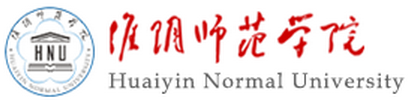 课程教学大纲思想政治教育(师范)马克思主义学院二○一六年十二月目  录A  通识通修平台	3a  选修	3《管理学概论》课程教学大纲	3《自然科学概论》课程教学大纲	10B  学科专业基础平台	15a  必修	15《思想政治教育专业导论》课程教学大纲	15《文献检索与论文写作》课程教学大纲	20《思想道德修养》课程教学大纲	26《中国近现代史纲要》课程教学大纲	32《马克思主义发展史》课程教学大纲	39《中国哲学史》课程教学大纲	47《西方哲学史》课程教学大纲	53《逻辑学》课程教学大纲	58《社会学原理》课程教学大纲	63《中西方经典原著选读》课程教学大纲	69b  选修	75《秘书理论与实务》课程教学大纲	75《公共关系学》课程教学大纲	81《财政与金融》课程教学大纲	88《领导科学》课程教学大纲	94《公共政策学》课程教学大纲	101C  专业模块	107a  必修	107《马克思主义哲学》课程教学大纲	107《马克思主义政治经济学》课程教学大纲	114《科学社会主义理论与实践》课程教学大纲	125《马克思主义经典著作选读》课程教学大纲	129《中国化马克思主义概论》课程教学大纲	133《思想政治教育学原理》课程教学大纲	140《周恩来精神与思想政治教育理论》课程教学大纲	145《比较思想政治教育研究》课程教学大纲	151《政治学原理》课程教学大纲	157《中国政治制度专题》课程教学大纲	163《中共党史》课程教学大纲	170《当代世界经济与政治》课程教学大纲	176《伦理学》课程教学大纲	181《法学概论》课程教学大纲	187《文化学概论》课程教学大纲	192《法律综合》课程教学大纲	198b  选修	206《当代西方政治思潮》课程教学大纲	206《西方政治思想史》课程教学大纲	212《网络思想政治教育研究》课程教学大纲	224《诉讼法学》课程教学大纲	229《刑法学》课程教学大纲	240《宪法与行政法学》课程教学大纲	247《民商法学》课程教学大纲	254《当代哲学思潮研究》课程教学大纲	259《自然辩证法概论》课程教学大纲	264《西方政治哲学》课程教学大纲	269《中国传统伦理思想史》课程教学大纲	274《社区管理与服务工作》课程教学大纲	279《社会调查方法》课程教学大纲	285《世界史专题》课程教学大纲	290《教师礼仪概论》课程教学大纲	297《中西文化比较》课程教学大纲	302《思想政治工作方法学》课程教学大纲	308《行政学原理》课程教学大纲	314D  教师教育模块课程（师范专业）	321a  必修	321《中学思想政治学科教学论》课程教学大纲	321《中学思想政治学科课程标准与教材分析》课程教学大纲	327b  选修	333《思想政治课教学评价》课程教学大纲	333《思想政治课命题设计》课程教学大纲	338E  集中实践环节（师范专业）	343a  必修	343《专业考察》教学大纲	343《模拟面试》教学大纲	347《学年论文》教学大纲	351《教学见习》教学大纲	354《教学研习》教学大纲	358《教育实习》教学大纲	362《毕业论文》教学大纲	366A  通识通修平台a  选修《管理学概论》课程教学大纲    一、课程信息    二、课程目标通过本课程的学习，学生应达到以下几方面的目标： 1.掌握管理基本内涵、基本内容、基本原理、管理方法等基础知识，建立对管理的科学认知。2.熟悉中西方管理思想及其特征，厘清中西方管理思想的演变路径。3.在熟悉内外部环境的基础上，掌握战略计划的制定过程、决策影响因素、决策方法，具备战略计划制定能力和决策能力。4.掌握组织设计原则、设计路径，熟悉组织人员配置内容、原则、方法，能够根据组织实际，进行组织结构设计和调整。5.掌握领导、激励、沟通基本理论，培养组织领导能力、激励技巧和一定的沟通技巧，能够充分调动员工工作积极性。6.理解创新的本质，掌握创新管理过程，具备一定的组织创新和研发能力。课程目标对毕业要求的支撑关系表三、教学内容与预期学习成效四、教学目标达成度评价1．教学目标1、2的达成度通过闭卷考试进行综合考评；2．教学目标3，4，5的达成度通过闭卷考试和课堂小组讨论的成绩综合考评；3．教学目标6的达成度通过闭卷考试和课程项目的完成情况进行考评。五、成绩评定课程成绩包括4个部分，分别为平时出勤、课堂讨论、课程项目和期末考试。具体要求及成绩评定方法如下：1．平时出勤。平时出勤采用“只扣分，不加分”的方法计算成绩，无故旷课超过三次，取消本门课程的考核资格。平时出勤占总评成绩的10%。2．课堂讨论。本课程将结合具体管理案例，要求学生以分小组的形式（每组应确定一个组长），按照所分配的不同管理职能相关案例，利用课上或课下时间集中讨论。要求小组成员都要充分参与讨论。讨论课采用抽签的方式确定汇报小组及汇报人。课堂讨论占总评成绩的15%。3．课程项目。要求各小组学生根据所分配的创新、创业项目进行PPT制作与汇报。课程项目的成绩占总成绩的15%。每组同学的课程项目成绩将分为两个阶段获得，即项目准备阶段和项目展示或汇报阶段：（1）项目准备阶段。考核指标包括：项目推进进度、项目资料搜集渠道、项目资料收集与整理情况等几个方面。（2）项目汇报PPT的制作质量与展示情况。PPT的制作质量。考核指标包括幻灯片模板选择、颜色搭配、图表设计等几个方面。现场展示情况。考核指标包括展示时间、语言表达、肢体语言、与同学互动情况等几个方面。每位同学的得分依据其在组内的贡献，在小组得分的基础上浮动，但最高分与最低分差值不得小于15%。组内得分由各小组成员自行讨论确定。4．期末考查。期末考查采取闭卷考试的方式进行。考试占总成绩的60%。期末考试卷面成绩未达40%者，该门课程成绩作不及格处理。六、参考教材1.陈传明，周小虎.管理学原理(第2版).机械工业出版社,2012年3月出版2.罗珉.管理学原理.科学出版社,2016年1月出版3.周三多.管理学（第4版）.高等教育出版社,2015年2月出版4.周三多.陈传明等.管理学——原理与方法.复旦大学出版社,2014年12月出版5.斯蒂芬·罗宾斯 玛丽库尔特.管理学（第11版）（工商管理经典译丛）.中国人民大学出版社 ,2012年6月出版制订人： 张允金审订人：姜强强2016年16月《自然科学概论》课程教学大纲    一、课程信息    二、课程目标通过本课程的学习，学生应具备以下几方面的目标:1.了解各具体学科(数学、天文学、物理学、化学、生物学、地学等基础科学)的发展概况及其未来的发展趋势,了解其特有的研究对象、研究方法、理论演变以及与其它不同学科领域的互动关系。了解与自然科学密切相关的自然观之演变，如古代朴素自然观、近代机械自然观、马克思主义辩证唯物自然观演变的历史过程。2.认识科学技术的性质与体系结构，历史进程与发展规律以及科学技术的社会功能和经济价值。3.理解科学技术与经济、社会可持续发展的关系以及各基础学科、高新技术对社会各方面所起的作用。4.掌握科学技术的研究方法以及科技与社会的关系，进而培养学生分析问题和解决问题的能力。5.通过本课程学习有利于完善知识结构，开拓视野、启发思想，帮助思想政治教育专业学生更好理解哲学相关知识，提高学生理性认识、分析、理解和判断的综合素质。课程目标对毕业要求的支撑关系表三、教学内容与预期学习成效四、教学目标达成度评价教学目标考查的达成度通过作业、课堂讨论以及出勤情况综合考评。五、成绩评定课程成绩包括三个部分，分别为60%、30%、10% 。具体要求及成绩评定方法如下：以作业成绩的60%、课程笔记成绩的30%、教学参与状况的10%进行加权综合，得出学生的综合成绩。六、课程教材及主要参考书1. 建议教材文祯中．自然科学概论．南京：南京大学出版社，2012.2. 主要参考书1.孙海英．科学技术概论．南京：南京师范大学出版社，2004.2.刘大椿．科学技术哲学导论．北京：中国人民大学出版社，2000.3.贝尔纳. 历史上的科学. 北京：科学出版社，1981.4.北京大学哲学系. 西方哲学原著选读. 北京：商务印书馆，1983.5.王贵友．科学的观念变革与理论进程. 武汉：武汉出版社，2003.              制订人：朱荣贤审核人：姜强强                                        2016年12月B  学科专业基础平台a  必修《思想政治教育专业导论》课程教学大纲    一、课程信息    二、课程目标通过本课程的学习，学生应具备以下几方面的目标1.知识目标：了解高等教育发展的历史、改革的态势，明确高等学校的基本职能；把握互联网＋时代和大数据背景下思想政治教育的发展前景；理解新版思想政治教育专业人才培养方案的内容，明确该专业培养目标、培养规格要求、课程结构、学习要求、发展方向和就业前景。2.能力目标：科学判断高等教育、思想政治教育和基础教育的发展趋势；掌握互联网＋时代思想政治教育工作者应该具备的理性思维；增强专业适应性和自我塑造的自觉性；做好学习生涯的规划设计。3.素质目标：具有明确的学习目标；具备科学的发展规划；能够将自我发展与基础教育和思想政治教育发展的趋势结合起来。课程目标对毕业要求的支撑关系表三、教学内容与预期学习成效四、教学目标达成度评价1. 教学目标1的达成度通过课堂讨论和平时作业综合考评；2. 教学目标2的达成度通过讨论发言水平和平时作业综合考评；3. 教学目标3的达成度通过平时考勤、课堂表现和平时作业综合考评。五、成绩评定课程成绩包括3个部分，分别为出勤、课堂表现和平时作业。具体要求及成绩评定方法如下：1.出勤（20%）设此考核项目，目的是控制无故缺课和课堂懒散无纪律情况，具体方案为：总分为100分，无故旷课一次扣5分，无故旷课超过学校规定次数者，按学校有关规定处理。2.课堂表现（40%）要求学生积极参与课堂讨论，认真听讲基础分80分，主动发言一次且言之有理者加5分，上限20分；上课睡觉、玩手机、吃零食者被老师发现一次扣5分。3.平时作业（40%）1次书面作业，总分为100分。迟交一个星期以内者成绩降10分处理，迟交一个星期者，本次作业以0分计算。六、课程教材及主要参考书   1. 建议教材   自编讲义2. 主要参考书[1]贺国庆.外国高等教育史.北京：人民教育出版社,2006.[2]董良宝.中国近现代高等教育史.武汉：华中科技大学出版社,2007.[3]阿里研究院.互联网＋ 未来空间无限.北京：人民出版社，2015.[4]刘少雪.高等学校本科专业结构、设置及管理机制研究.北京：高等教育出版社,2009[5]曾令辉主编.思想政治教育等专业学习指南.桂林：广西师范大学出版社,2007.[6]宋锡辉等著.现代思想政治教育专业建设研究.北京：人民出版社，2010.[7]赵金元主编.思想政治教育专业建设与教学改革研究.昆明：云南大学出版社，2009.              制订人：潘友梅审核人：姜强强2016年 12月《文献检索与论文写作》课程教学大纲 一、课程信息    二、课程目标通过本课程的学习，学生应达到以下几方面的目标： （一）知识教学目标1.掌握文献检索途径和方法；2.掌握如何提出概念命题与研究假设；3.掌握如何进行研究设计；4.掌握论文写作规范和方法。（二）能力教学目标1.理解科学方法的过程与原则，掌握提出研究问题的方法；2.掌握研究方案的设计；3.掌握文献信息基本知识、文献信息检索的途径、方法和步骤，熟知文献信息检索工具；4.掌握数据来源与收集的基本知识，了解调查方法进行一手数据收集的方法，了解数据加工、分析与表述的方法；5.掌握论文的写作规范、撰写方法与投稿策略。（三）素质教育目标1.培养和提升学生的信息素质、信息获取能力、信息利用能力；2.具有科学的研究精神，提升论文写作的规范和质量；3.具有自我学习能力和创新能力，增强提出问题、分析问题和解决问题的能力。课程目标对毕业要求的支撑关系表三、教学内容与预期学习成效四、教学目标达成度评价1．教学目标（一）、（二）中的1、3、5和（三）中的1达成度，通过学生在图书馆文献信息检索的演练和布置课外文献信息搜集来进行考评。2．教学目标（二）中的2、4和（三）中的2、3、4的达成度，分别通过课堂提问、课后论文的写作和训练的检查等进行考评。五、成绩评定课程成绩包括4个部分，分别为平时出勤、课堂表现、课外实训和期末考查。具体要求及成绩评定方法如下：1．平时考勤。平时考勤采用“只扣分，不加分”的方法。无故旷课1次，不得评优；无故旷课2次，只能及格；无故旷课3次，本门课程重修。2．课堂表现。本课堂结合具体内容，经常进行角色体验、课内实训、问题讨论等，根据各人表现及课堂笔记记录平时成绩。课堂表现占总评成绩的20%。3．课外实训。本课程安排图书馆现场演示、布置课外文献信息查询，提交论文写作作业等形式，考察学生的文献信息检索和论文写作的实际能力和水平。该部分占总成绩的30%。4．期末考查。期末考查提供一组材料，要求学生在规定的时间内，独自当堂完成一篇文种正确、体例规范、结构完整、文字通顺的论文。期末考查占总成绩的50%。六、参考教材1.王细荣、韩玲、张勤.文献信息检索与论文写作.上海交通大学出版社，2006年版。2.陈树年.大学文献信息检索教程.华东理工大学出版社，2006年版。3.孙济庆.现代信息检索教程.华东理工大学大学出版社，2006年版。4.艾尔·巴比.社会研究方法.华夏出版社，2005年版。制定人： 王荣江审核人：姜强强2016年12月 《思想道德修养》课程教学大纲    一、课程信息    二、课程目标通过本课程的学习，学生应达到以下几方面的目标： 1.了解大学与中学在学习、生活、交际、管理等方面的不同，顺利完成从中学生向大学生的转变，逐步提升思想政治、生理心理、科学文化、道德品质等素质。2.掌握理想的基本理论，了解理想与信念的辩证关系，逐步树立科学的个人理想与社会理想，坚定中国特色社会主义道路的信念。3.掌握爱国主义的科学内涵，做新时期坚定的爱国者。4.掌握人生观的基本理论，逐步树立科学的世界观、人生观、价值观。5.掌握道德的基本理论，不断提升个人品德。6.掌握社会公德的基本理论，不断提升社会公德素质。7.掌握职业道德的基本理论，不断加强职业道德修养。8.掌握家庭美德的基本理论，逐步培养良好的恋爱、婚姻、家庭道德。课程目标对毕业要求的支撑关系表三、教学内容与预期学习成效四、教学目标达成度评价1．教学目标1的达成度通过师生微信或QQ群交流、大学规划作业、调查报告等进行综合考评；2．教学目标2、5的达成度分别通过课外讨论、辩论进行考评；3.教学目标3、4、6、7、8的达成度通过行为观察、QQ交流、大学规划作业等进行考评。五、成绩评定课程成绩包括4个部分，分别为平时出勤、课堂表现、调查报告和期末考查。具体要求及成绩评定方法如下：1．平时考勤。平时考勤采用“只扣分，不加分”的方法。无故旷课1次，不得评优；无故旷课2次，只能及格；无故旷课3次，本门课程重修。2．课堂表现。每次课的前5分钟设立“淮师·新闻周报”（须制作PPT）板块，主讲人记一次平时成绩；本课程另将结合具体内容，经常进行课内讨论或交流，根据各人表现及课堂笔记等，记录平时成绩。课堂表现占总评成绩的20%。3．调查报告。要求每名学生结合课程内容，根据选题或自主选题，撰写一篇体例规范完整的某校学生文明素质状况的调查报告。调查报告占总成绩的30%。4．期末考查。期末考查作业《大学四年，我将这样度过》占总成绩的50%。六、参考教材1.思想道德修养与法律基础（2016年修订版）.高等教育出版社，2016年8月出版。2.罗国杰著.思想道德修养.高等教育出版社，2003年6月出版。3.刘书林著.思想道德修养.清华大学出版社，2004年9月出版。4.吴会著.大学生思想道德修养.哈尔滨地图出版社，2013年6月出版。5.〈公民道德建设实施纲要〉学习读本.新华出版社，2002年7月出版。                                             制订人： 温兆标审核人：姜强强 2016年12月《中国近现代史纲要》课程教学大纲    一、课程信息    二、课程目标通过本课程的学习，学生应具备以下几方面的目标：1.品行方面：通过了解国史、国情，增强社会主义信念，坚定对中国共产党的领导和走中国特色社会主义道路的信心和决心，更好地树立建设中国特色社会主义的理想信念。2.知识方面：通过本门课程的学习，较好地掌握中国近现代史的基本知识，把握中国近现代历史的基本线索及发展规律；了解外国资本—帝国主义入侵中国及其与中国封建势力相结合给中华民族和中国人民带来的深重苦难，了解近代以来中国所面临的争取民族独立、人民解放和实现国家富强、人民富裕这两项历史任务；了解近代以来中国的先进分子和人民群众为救亡图存而进行的艰苦探索、顽强奋斗的历程及其经验教训；了解新中国成立以后中国人民走上社会主义道路的历史必然性。3.能力方面：树立正确的历史观，培养运用马克思主义辩证唯物主义和历史唯物主义的基本立场、观点和方法正确分析历史事件、评论历史人物的能力，形成对中国近现代历史上一系列重大问题的正确认识。结合课堂专题讲授安排专题实践教学内容，激发学生的参与互动，培养学生的分析与创新能力。通过各种形式的学习参与，鼓励学生课后阅读，撰写读书报告，以培养学生自主学习和独立研究的能力。4.素质方面：通过对重大历史事件、历史人物和社会现象的深入分析和探讨，实现对大学生进行国史、国情教育，帮助他们正确认识中国社会发展的历史规律，提高自身的思想理论修养和综合素质，从而使之自觉地树立起为实现中华民族伟大复兴而奋斗的信念。课程目标对毕业要求的支撑关系表三、教学内容与预期学习成效四、教学目标达成度评价1.教学目标1的达成度通过平时考勤、课堂表现综合考评；2.教学目标2的达成度通过课堂讨论提问、读书报告、课后探究综合考评；3.教学目标3的达成度通过课堂讨论提问、读书报告、课后探究综合考评；4.教学目标4的达成度通过平时考勤、课堂表现、作业报告综合考评。五、成绩评定课程成绩包括3个部分，分别为出勤及课堂表现、读书报告、课后探究。具体要求及成绩评定方法如下：1.出勤及课堂表现（30%）总分为100分，无故旷课一次扣5分，无故旷课超过学校规定次数者，按学校有关规定处理；上课睡觉、玩手机、吃零食者被老师发现一次扣5分。主动积极参与课堂讨论一次加5分。2.读书报告（40%）总分100分，要求学生自主选择教师推荐的参考书籍及论文，深入阅读并撰写读书报告，并在规定期限内上交。3.课后探究（30%）总分100分，要求学生自主选择一个专题教学的课后探究题，查阅资料，独立研究并写成1000字以上的小论文，并在规定期限内上交。六、课程教材及主要参考书1.中国近现代史纲要.北京：高等教育出版社，2015．2.中共中央马克思列宁恩格斯斯大林著作编译局（编）．马克思恩格斯论中国.北京：人民出版社，1997．3.毛泽东选集（1、2、3、4）.北京：人民出版社，1991．4.建国以来毛泽东文稿.北京：中央文献出版社，1992．5.邓小平文选（1、2、3卷）.北京：人民出版社，1989，1994．1993．6.江泽民文选（1、2、3）.北京：人民出版社，2006．7.习近平总书记系列重要讲话读本，学习出版社、人民出版社2014.68.中共党史研究室.中国共产党历史（第1、2卷）.北京：中共党史出版社，2011.1.9.中国社会科学院历史研究所.简明中国历史读本.北京：中国社会科学出版社，2012.10.彭明.五四运动史.北京：人民出版社，1984．11.王宗华.中国大革命史.北京：人民出版社，1990．12.费正清.剑桥晚清史.上海：上海人民出版社，1992．13.蒋廷黻.中国近代史大纲.北京：东方出版社.1992.14.茅海建.天朝的崩溃—鸦片战争再研究.北京：生活·读书·新知三联书店，2005.15.唐德刚.晚清七十年.西安：陕西师范大学出版社，2007.16.胡绳.从鸦片战争到五四运动.北京：人民出版社，1998．17.冯建辉.从陈独秀到毛泽东.北京：中央文献出版社，1998.12.18.张宪文.中国抗日战争史(1931～1945).南京：南京大学出版社，2001.19.中共中央党史办.中国改革开放史.沈阳：辽宁人民出版社，2002．20.金一南.苦难辉煌.北京：华艺出版社，2009．              制订人：朱婧审核人：姜强强2016年 12 月《马克思主义发展史》课程教学大纲一、课程信息二、课程目标1.了解马克思主义发展的基本脉络，掌握马克思主义基本原理及其经典文本出处，提高理论素养和坚定马克思主义、科学社会主义的信念；2.掌握理论联系实际的学习和科研原则；3.掌握历史、现实与未来相结合的学习和科研原则；4.掌握系统、比较等研究方法；5.养成阅读原著与专题研究相结合的原则。课程目标对毕业要求的支撑关系表三、教学内容与预期学习成效四、教学目标达成度评价1．教学目标1的达成度通过课程全程学习进行综合考评；2．教学目标2、3、4、5的达成度分别通过课堂讨论参与度、课堂PPT演讲、课外调研、课后作业等进行考评。五、成绩评定课程成绩包括4个部分，分别为平时出勤、课堂表现、课外实训和期末考查。具体要求及成绩评定方法如下：1．平时考勤。平时考勤采用“只扣分，不加分”的方法。无故旷课1次，不得评优；无故旷课2次，只能及格；无故旷课3次，本门课程重修。2．课堂表现。结合课程具体内容，根据个人演讲表现及课堂讨论参与度进行考评。课堂表现占总评成绩的20%。3．课外实训。本课程安排社会调研并撰写调研报告，占总成绩的30%。4．期末考查。期末考查提供印制试卷，分开卷、闭卷两个部分。期末考查占总成绩的50%。六、参考书目：1.中国人民大学马列主义发展史研究所.马克思主义史（第1卷－第5卷）.b北京：人民出版社,1996年版。2.徐纪律、张小飞、崔发展.马克思主义史若干问题研究.成都：四川大学出版社,2013年版。3.张一兵.回到马克思:经济学语境中的哲学话语，南京：江苏人民出版社,2014版。4.梅林.马克思传，北京：人民出版社,1965年版。5.马克思恩格斯选集 第1-4卷.人民出版社2012年版。 6.马克思资本论 第1卷，人民出版社1995年版。7.习近平谈治国理政.外文出版社2014版。 8.陈学明著.西方马克思主义教程.高等教育出版社2001年版。 9.顾海良、张雷声.20世纪国外马克思主义经济思想史.经济科学出版社2006年版。10.张一兵主编.资本主义理解史 第1-6卷，江苏人民出版社2010年版。制订人： 王新建审核人：姜强强 2016年12月《中国哲学史》课程教学大纲 一、课程信息    二、课程目标通过本课程的学习，学生应达到以下几方面的目标： 1.了解中国传统历史上主要哲学家、经典著作和哲学流派的哲学思考及人生境界追求。2.较为全面地掌握中国传统中主要的经典哲学问题、重要概念、核心范畴和命题的理论蕴涵，理解中国特有的哲学思维方式及哲学智慧。3.在掌握中国哲学核心范畴及概念的基础上，进一步了解哲学思想产生的历史文化前提，梳理各哲学流派及各种哲学思想之间的逻辑联系和历史联系，从而勾描出中国哲学思想的整体结构，给各个派别思想家较准确的历史定位和逻辑定位。4.着重对中国哲学思想总体特质的探讨，总结中国哲学思想发展的历史规律，为当代的哲学理论创新及个人文化认同提供必要的信心和智力支持。5.培养学生“化理论为方法，化理论为德性”的能力，全面提升学生素养。课程目标对毕业要求的支撑关系表三、教学内容与预期学习成效四、教学目标达成度评价1.教学目标1，2的达成度通过课堂笔记考评；2.教学目标3的达成度通过课堂主题汇报及问答进行考评；3.教学目标4，5的达成度可通过学生作业小论文和小组讨论综合考评；五、成绩评定课程成绩包括4个部分，分别为平时出勤、汇报讨论、课程笔记和课程论文。具体要求及成绩评定方法如下：1．平时出勤。平时出勤采用“只扣分，不加分”的方法计算成绩，无故旷课一次，将在总评成绩中扣除3分。无故缺勤3次者，取消本门课程的考核资格。2．主题讨论及课堂汇报。本课程将结合具体讲述内容，要求学生以分小组的形式（每组应确定一个组长），按照所分配的不同主题，进行5分钟左右演讲并回答其他同学相应的问题。要求小组成员都要充分参与讨论。讨论课事先采用抽签的方式确定汇报小组，当场随机确定汇报人。讨论课成绩占总成绩的30%。每个同学的主题讨论及演讲项目成绩将分为两个阶段获得，即在确定小组讨论汇报成绩的基础上再计算个人的成绩。各小组的成绩由以下二个部分构成：（1）主题演讲汇报完成情况。考核指标包括对所选哲学主题的理解、对主题的历史发展、历史定位、历史意义及理论评价等了解掌握等几个方面。占本项目成绩的60%。（2）现场汇报与回答问题情况。占课程项目成绩的40%。每位同学的得分依据其在组内的贡献，在小组得分的基础上浮动，但最高分与最低分差值不得小于15%。组内得分由各小组成员自行讨论确定。3．课程笔记。要求学生根据授课内容，记录授课主要内容及每次课程收获及困惑，或者是课堂不足。课程笔记的成绩占总成绩的30%。4．课程论文。随机选取相关哲学文献，对之进行解读分析，要求条理清晰，论证充分，字数2000字左右。该项目占总成绩的40%。六、参考教材 1.杨国荣主编.中国哲学史.人民大学出版社,2012年5月出版。 2.李泽厚.中国古代思想史论.人民出版社，1985年版。 3.程钢译.Benjamini.Schwartz著.古代中国的思想世界.江苏人民出版社，2004年版。 4.劳思光著.新编中国哲学史.广西师范大学出版社，2005年版。 5.北京大学哲学系中国哲学教研室编.中国哲学史.北京大学出版社，2001年版。  6.北京大学哲学系中国哲学史教研室选注.中国哲学史教学资料选辑（上、下） .中华书局出版社，2003年版。制订人：成守勇审核人：姜强强2016年12月《西方哲学史》课程教学大纲一、课程信息    二、课程目标通过本课程的学习，学生应达到以下几方面的目标： 1.掌握西方哲学史发展的基本线索、主要流派和主要哲学家的基本思想。2.强化哲学思维方式的学习和训练，掌握认识自然和人类社会的基本方式、方法，提升提出问题、分析问题的理论能力。3.为进一步学习马克思主义理论及其发展史、西方政治学、西方政治思想史、马克思主义经典著作和西方经典著作等课程的学习打下良好的理论基础。课程目标对毕业要求的支撑关系表三、教学内容与预期学习成效四、教学目标达成度评价1.教学目标1、2的达成度通过一学期不少于5000字的读书笔记和两次作业进行考评；2.教学目标1、2、3的达成度通过检查课外阅读情况和课堂提问的方式考评。五、成绩评定课程成绩包括4个部分，分别为平时出勤、课外阅读笔记、课堂讨论、两次作业完成情况。具体要求及成绩评定方法如下：1．平时出勤。平时出勤采用“只扣分，不加分”的方法计算成绩，无故旷课以此，将在总评成绩中扣除2分。无故缺勤5次者，取消本门课程的成绩。2．课堂讨论。本课程将结合具体教学内容，要求学生以分小组的形式（每组应确定一个组长）进行讨论，期间要进行2-3次分小组讨论。要求小组成员都要充分参与讨论。讨论课采用抽签的方式确定汇报小组及汇报人。讨论课成绩占总成绩的10%。3．定期布置课外阅读内容，集中收集读书笔记并进行打分和课堂评价。该部分成绩占总成绩的50%。4．两次平时作业，批改并给出综合的作业成绩。该部分成绩占总成绩的40%。六、教材和主要参考书1．赵敦华.西方哲学简史.北京：北京大学出版社，2001年版。2．邓晓芒，赵林.西方哲学史.北京：高等教育出版社，2005年版。3．全增嘏.西方哲学史.上海：上海人民出版社，1987年版。4．北大哲学系.西方哲学原著选读.北京：商务印书馆，1985年版。5．（德）黑格尔.哲学史讲演录.北京：商务印书馆，1982年版。                                    制订人：王荣江                                       审定人：姜强强                                        2016年12月《逻辑学》课程教学大纲    一、课程信息    二、课程目标通过本课程的学习，学生应具备以下两个方面的目标：1. 知识方面：逻辑学课程包含形式逻辑和数理逻辑两个部分，但本课程侧重于向学生较系统地介绍普通逻辑学的基础知识及基本原理，它包括概念、判断、推理、逻辑规律和论证等五个部分内容。《逻辑学》是一门理论性较强、实用性较高的课程，学好这门课首先要了解逻辑的发展简史，了解逻辑学的研究对象、性质，以及逻辑与思维、科学等方面的关系，其次，正确掌握基本的逻辑知识和基本原理、基本规律，尤其是各种推理的规则。最后，能够熟练运用逻辑学的基本知识、基本原理、基本规律分析思维过程，能够避免一些常见的逻辑错误。2.能力方面：学习本课程的主要目的是加强学生的逻辑思维训练，提高学生分析问题和解决问题过程中的逻辑思维能力、运用语言准确表达思想的能力和实际思维效率。对于学生参加国家公务员考试，以及进一步深造、增强创新研究能力等提供相应的逻辑基础。课程目标对毕业要求的支撑关系表三、教学内容与预期学习成效四、教学目标达成度评价1.教学目标1的达成度通过课堂讲授、课堂练习、课后练习等综合考评；2.教学目标2的达成度通过课堂讲授、课堂练习、课后练习、期末闭卷考试等综合考评五、成绩评定本课程为学期课程。学生成绩为平时考核与期末考试相结合。平时成绩为：作业成绩+出勤情况+课堂参与。总评成绩=平时成绩20%+期末考试成绩80%。六、课程教材及主要参考书1.金岳霖主编.形式逻辑.北京：人民出版社，1979.2.周礼全主编.逻辑——正确思维和有效交际的理论.北京：人民出版社，1994.3.宋文坚主编.新逻辑程.北京：北京大学出版社，1992.4.王宪均. 数理逻辑引论.北京：北京大学出版社，1982.5.科庇.宋文坚、宋文淦译.符号逻辑.北京：北京大学出版社，1988.6.苏佩斯著.宋文淦译.逻辑导论.北京：中国社会科学出版社，1994.7.礼全著.模态逻辑引论.上海：上海人民出版社，1986.8.礼全主编.逻辑百科辞典.四川：四川教育出版社，1994.             制订人：管爱花审核人：姜强强2016年 12 月《社会学原理》课程教学大纲    一、课程信息    二、课程目标通过本课程的学习，学生应具备以下几方面的目标1.全面、系统了解和掌握社会学的基本理论和基础知识。2.了解和掌握从社会学角度观察、分析和解决在实际学习和工作中所遇到的各种问题的思路和方法。3.加深对社会现象的新认识，提高分析与研究复杂社会现象的能力。4.具备较熟练的社会调查分析能力，为今后从事社会调查与研究、社区工作、社会规划与管理、社会评估与预测等方面的工作打下扎实的基础。5.增强社会适应能力，养成正确的社会观，为他们更好地规划自己的职业生涯和完善自我人格打下坚实基础。课程目标对毕业要求的支撑关系表三、教学内容与预期学习成效四、教学目标达成度评价1.教学目标1、２的达成度通过闭卷考试进行综合考评；2.教学目标３、４的达成度通过闭卷考试、课堂提问及讨论进行考评；3.教学目标5的达成度通过课堂小组讨论的成绩综合考评；五、成绩评定课程成绩包括3个部分，分别为出勤及课堂表现、课后作业、期末考试。具体要求及成绩评定方法如下：1.出勤及课堂表现（10%）总分为100分，无故旷课一次扣5分，无故旷课超过学校规定次数者，按学校有关规定处理；上课睡觉、玩手机、吃零食者被老师发现一次扣5分。2.课后作业（10%）布置2-3次课后作业，评分以答题思路的规范性、整洁性、整体性、逻辑性、正确性为依据，每次满分为100分，最后取平均分。3. 期末考试（80%）期末进行综合闭卷考试，总分为100分。六、参考教材1. 郑杭生主编.社会学概论新修（第四版）.中国人民大学出版社，2013年4月出版。2. 吴铎著.社会学（第二版）.高等教育出版社，2011年2月出版。 制订人：张宏伟审核人：姜强强                                        2016年12 月《中西方经典原著选读》课程教学大纲一、课程信息二、课程目标通过本课程的学习，学生应达到以下几方面的目标：1. 使学生了解中国传统经典文本的思想背景、主旨脉络、主要内容及历史地位；2. 理解中国古典经典的重要内容并能对其所蕴涵的理论进行分析评价；3. 领会古典经典蕴涵的智慧洞见，尝试厘清经典智慧中的“所见”与“所蔽”。4.把握西方经典发展脉络，对文本之精神产生自己之体会，形成良好的阅读习惯。5.把握西方经典原著所涉及的一系列理论知识，同时能够理论联系实际，深入挖掘这些经典著作的当代价值。6.培养学生马克思主义政治观念、政治觉悟，启发他们积极思考，提高理论创造能力。课程目标对毕业要求的支撑关系表三、教学内容与预期学习成效四、教学目标达成度评价1．教学目标1、2、4、5通过课堂提问、讨论完成；2. 目标3通过小论文完成；3. 教学目标6度通过平时作业以及课堂提问等进行综合考评；五、成绩评定课程成绩包括3个部分，分别为平时出勤、课堂表现和期末考查。具体要求及成绩评定方法如下：1．平时考勤。平时考勤采用“只扣分，不加分”的方法。无故旷课1次，扣5分；无故旷课3次，平时分为零分。平时考勤占总评成绩的20%。2．课堂表现。本课堂结合具体内容，经常进行问题讨论等，根据各人表现及课堂笔记记录平时成绩。课堂表现占总评成绩的30%。3．期末考查。期末考查采用本课程写小论文的形式进行，考查期末考试成绩占总成绩的50%。六、参考教材1.朱熹．四书集注．北京：中华书局，1983。2.陈鼓应．老子注译及评价．北京：中华书局，1984年。3.陈鼓应．庄子今注今译．北京：中华书局，1983年。4.洪修平．儒佛道哲学名著选编．南京：南京大学出版社，2006年。5.柏拉图．理想国．北京：商务印书馆，2002.6.亚里士多德．政治学．北京：商务印书馆，1996.7.徐大同．西方政治思想史．天津：天津教育出版社，2005．8.福柯：规训与惩罚．北京：生活·读书·新知三联书店，1999.制订人：奚刘琴、刘丽                                    审核人：姜强强                                     2016年12月b  选修《秘书理论与实务》课程教学大纲    一、课程信息    二、课程目标通过本课程的学习，学生应达到以下几方面的目标： 1.了解秘书理论与实务在求职、考取公务员和教师编制、胜任职场工作中的突出作用和优势。2.掌握秘书、秘书工作、秘书学的定义、内容及相互关系。3.掌握秘书应具备的基本素质及训练提升方法。4.了解秘书工作环境的定义、类型、特点及其与秘书工作的关系。5.了解并掌握秘书工作中的常用礼仪。6.掌握接打电话、日程安排、印信管理、接待调研、值班保密等办事能力。7.掌握会议的筹备、服务及善后工作。8.了解公文的定义、分类、体例、格式及处理程序，并掌握计划、总结、请示、报告等常用文体的写作方法。课程目标对毕业要求的支撑关系表三、教学内容与预期学习成效四、教学目标达成度评价1．教学目标1、5、6、7的达成度通过求职简历制作、办公自动化练习、工作环境设计整理、日程安排训练、会议筹备模拟等进行综合考评；2．教学目标2、3、4的达成度分别通过角色体验、情境模拟、案例练习等进行考评；3.教学目标8的达成度通过撰写材料公文进行考评。五、成绩评定课程成绩包括4个部分，分别为平时出勤、课堂表现、课外实训和期末考查。具体要求及成绩评定方法如下：1．平时考勤。平时考勤采用“只扣分，不加分”的方法。无故旷课1次，不得评优；无故旷课2次，只能及格；无故旷课3次，本门课程重修。2．课堂表现。本课堂结合具体内容，经常进行角色体验、课内实训、问题讨论等，根据各人表现及课堂笔记记录平时成绩。课堂表现占总评成绩的20%。3．课外实训。本课程安排求职简历制作、办公自动化练习、工作环境设计整理、日程安排训练、会议筹备模拟等课外实训。课外实训占总成绩的30%。4．期末考查。期末考查提供一组材料，要求学生在规定的时间内，独自当堂完成一篇文种正确、体例规范、结构完整、文字通顺的公文。期末考查占总成绩的50%。六、参考教材1. 向国敏著.现代秘书学与秘书实务（第五版）.华东师范大学出版社，2015年7月出版。2. 中国就业培训技术指导中心编写.秘书国家职业资格培训教程·四级秘书.中央广播电视大学出版社，2016年1月出版。3. 孙荣著.秘书学概要.上海社会科学院出版社，2006年4月出版。4. 朱欣文著.秘书实务.华东师范大学出版社，2013年7月出版。5. 洪锦兰主编.秘书人员岗位培训手册.人民邮电出版社，2006年11月出版。6. 袁维国著.秘书学.高等教育出版社，2004年8月出版。制订人： 温兆标审核人：姜强强 2016年12月《公共关系学》课程教学大纲    一、课程信息    二、课程目标通过本课程的学习，学生应具备以下几方面的目标：1.具有坚定正确的政治方向、良好的职业道德，具有强烈的使命感和社会责任感；2.正确认识课程的性质、任务及其研究对象，全面了解课程的体系结构；3.掌握公共关系学的基本概念、基础理论和基本原理，了解公共关系学的学科前沿；4.掌握公共关系实务、方法；5.注重理论联系实际，运用公共关系学的原理和方法分析社会各种组织，从事公共关系活动；6.了解公共关系学理论在现实中的应用以及在不同环境下的变化，提高学生的分析问题和解决问题的能力；7.具备自主学习能力、批判性思维能力和创新能力。8.具备一定的表达能力、人际沟通能力、跨文化交流能力，具备团队合作精神和较好的人文素养。课程目标对毕业要求的支撑关系表三、教学内容与预期学习成效四、教学目标达成度评价1.教学目标1、8的达成度通过课堂讨论综合考评；2.教学目标3、4的达成度通过课程作业、课堂讨论、课程考查综合考评；3.教学目标5、6的达成度通过课堂讨论、课程作业、课程考查综合考评；4.教学目标7、8的达成度通过课堂提问（讨论）、课程考查综合考评。五、成绩评定课程成绩包括四个部分，分别为平时考勤、课堂提问（讨论） 、 课程作业、课程考察。具体要求及成绩评定方法如下：1.平时出勤（15%）平时出勤采用“只扣分，不加分”的方法计算成绩，无故旷课一次，在总评成绩中扣除2分。无故缺勤5次者，课程成绩不及格。2.课堂提问（讨论）（15%）根据课程相关的内容，拟定问题或讨论题，要求学生以分小组的形式（每组应确定一个组长）进行分组讨论（不少于4次）并相互点评。要求小组成员都要充分参与讨论并确定小组汇报人。从不参与课堂讨论者，课程成绩不及格。3.课程作业（30%）根据课程的教学要求，布置书面作业。要求学生按时完成，书写工整，结合所学内容，体现学科特点和专业特色，考察学生分析问题和解决问题的能力。不按要求完成作业者，课程成绩不及格。4.课程考查（40%）本课程教学任务完成后，进行课程考察。考查的形式可以是卷面考试或者提交课程论文一篇。课程论文的题目不限，内容与本课程相关，有较强的创新意义和现实价值，符合学术规范。不参加课程考察者，课程成绩不及格。六、课程教材及主要参考书1. 建议教材张克非．公共关系学．北京：高等教育出版社，2007． 2. 主要参考书[1]李泓欣. 公共关系理论与实务.北京:北京大学出版社,2011.[2]荣仕星．简明公共关系学．桂林：广西人民出版社,2002．[3]余明阳.公共关系学:战略·管理与传播. 北京:科学出版社,2010.[4]王乐夫．公共关系学．沈阳：辽宁人民出版社,2002．[5]周振林．领导者公共关系方法与艺术．北京：中国经济出版社,2001．[6]齐小华.公共关系案例研究武汉:武汉：武汉大学出版社,2009.[7](英)安妮·格里高利.公共关系规划与管理.北京:北京大学出版社,2010.             制订人：李小聪审核人：姜强强2016年 12 月《财政与金融》课程教学大纲    一、课程信息    二、课程目标通过本课程的学习，应达到以下几方面目标：1.帮助学生提高对宏观经济现象的认识能力和分析能力，加深对宏观经济方针政策的正确掌握。2.要求学生弄清有关财政、金融的范畴；系统掌握财政、金融的基础理论、基础知识；正确认识财政、金融在国民经济和社会发展中的地位和作用。3.了解财政、金融的基本业务，掌握必要的基本技能；能从财政政策与货币政策的结合上，理解、把握政府的宏观调控政策。课程目标对毕业要求的支撑关系表三、教学内容与预期学习成效四、教学目标达成度评价1.教学目标1达成度通过课堂讨论综合考评；2.教学目标2和3的达成度通过课堂教学、课堂讨论和课后小论文形式综合考评；3.教学目标1、2、3的达成度通过期末考查形式进行综合考评。五、成绩评定课程成绩包括4个部分，分别为出勤及课堂表现、课堂练习、小论文和期末考查。具体要求及成绩评定方法如下：1.出勤及课堂表现（5%）设此考核项目，目的是控制无故缺课和课堂懒散无纪律情况，具体方案为：总分为100分，无故旷课一次扣5分，无故旷课超过学校规定次数者，按学校有关规定处理；上课睡觉、玩手机、吃零食者被老师发现一次扣5分。2.课堂练习（20%）课堂练习目的在于调动每个学生的积极性，要求学生按时保质保量完成。3.小论文（25%）要求学生根据相关章节，在课后完成小论文两篇，根据论文的质量给定成绩，杜绝抄袭，如有发现抄袭雷同行为，该项成绩记零分。4.期末考查（50%）期末考查要求学生对所学专题进行总结，任意选择一个感兴趣的话题，写一篇小论文，满分100分。六、课程教材及主要参考书 1. 建议教材[1] 陈静，寻子员.财政与金融 .济南：山东人民出版社，2016. 2. 主要参考书[1]梁新潮，韩宗宝.财政与金融（第五版）.上海：上海财经大学出版社，2016.[2]黄达.金融学（第三版）.北京：中国人民大学出版社，2012.[3]陈共.财政学（第八版）. 北京：中国人民大学出版社，2015. 制订人：张华忠审核人：姜强强2016年12 月《领导科学》课程教学大纲    一、课程信息    二、课程目标通过本课程的学习，学生应达到以下几方面的目标： 1.进一步学习和巩固政治学、管理学中与领导科学相关的基础知识。2.系统学习领导特质理论、领导行为理论、领导情境理论、领导变革理论等领导科学的基础理论以及领导决策决断艺术、领导激励凝聚艺术、领导权变艺术、新领导力的修炼艺术等领导艺术。3.通过案例讨论学习，进一步熟悉领导科学的基本理论，掌握领导艺术的实质，发展一些领导技能，为将来在机关、事业和企业单位中从事领导工作打下良好的基础。4.创造条件，通过担任学校有关部门助理、二级学院院长助理、二级学院书记助理、班主任助理等各种方式，让学生在实践中深化对领导科学理论的认识，掌握领导艺术的基本应用。5.通过课内外实践，培养学生良好的协作精神、创新精神以及良好的沟通交流方式。课程目标对毕业要求的支撑关系表三、教学内容与预期学习成效四、教学目标达成度评价1.教学目标1，2的达成度通过期末开卷考试进行综合考评。2.教学目标3的达成度通过课堂讨论、课后作业完成进行考评。3.教学目标4，5的达成度通过访谈用人部门（单位）、个人汇报等方式综合考评。五、成绩评定课程成绩包括5个部分，分别为平时出勤、师生互动、项目汇报、平时作业和期末考试。具体要求及成绩评定方法如下：1．平时出勤（30%）。（1）正常考勤（20%）：无故缺勤1次者，从平时成绩中扣2分；无故缺勤3次（不含3次）以上者，取消本门课的考核资格。（2）前排就坐（10%）：为了鼓励学生主动到教室前几排听课，在前3排就坐听课的同学每一次可以获得1分，最高可以获得10分。2．师生互动（20%）。课堂互动主要以回答问题、模拟授课、qq或微信交流、课堂小组讨论等形式进行，成绩评定依据学生的综合表现评定。3.项目汇报（5%）主要是就在相关部门（单位）实践中的体会、实践中遇到的问题、实践中得出的经验等进行汇报。4.平时作业（15%）就平时作业完成的情况进行综合评定。5．期末考试（30%）。期末考试以开卷的形式进行，主要考查学生对本门课的宏观了解，题型以简答题、论述题和案例分析题为主。六、课程教材及主要参考书   1. 建议教材[1] 刘峰.领导科学与领导艺术.北京：高等教育出版社，2014.2. 主要参考书[1]苏保忠主编. 领导科学与艺术.北京：清华大学出版社，2009.[2]朱立言，孙健主编. 领导科学与艺术（第2版）.武汉：华中科技大学出版社，2009.[3]徐觅,刘卫民. 领导科学与艺术.北京：北京邮电大学出版社，2008.[4]刘建军. 领导学原理：科学与艺术（第3版）.上海：复旦大学出版社，2013.[5]刘银花.领导科学（第四版）.大连：东北财经大学出版社，2015.[6]孙健.领导科学（第二版）.天津：南开大学出版社，2008.[7]王斌.领导科学.武汉：武汉大学出版社，2015.[8][美]约翰•科特，常桦等译.领导变革.北京：中国物资出版社，2010.[9][美]彼得•G.诺斯豪斯，吴爱明等译.领导学：理论与实践（第5版）.北京：中国人民大学出版社，2012.[10][美]詹姆斯•库泽斯、巴里•波斯纳，李丽林等译.领导力（第4版）.北京：电子工业出版社，2009.[11][美]库泽斯•库纳斯等，方晓利等译.领导者—信誉的获得和丧失.北京：中国经济出版社，1999.制订人：张尚兵审核人：姜强强2016年12月《公共政策学》课程教学大纲    一、课程信息    二、课程目标通过本课程的学习，学生应具备以下几方面的目标。1. 确立坚定的政治立场，形成良好的政治素质，激发学生的社会责任感。2．巩固政治学、行政管理和公共事业管理等专业相关基础理论。3．掌握公共政策学的基本概念、基础理论和基本原理，了解公共政策学的学科前沿。4．关注社会经济发展动态，了解国家公共生活中的重大问题，熟悉当代中国公共政策领域的改革实践，具备较强的政策分析能力。5. 掌握公共政策学有关文献检索、资料查询、政策分析和论文写作等方法和技能，具有初步的科学研究能力。6. 具有在党政机关、企事业单位、非政府组织等机构从事政策制定、政策分析、政策执行等方面工作的基本能力。7．具备自主学习能力、批判性思维能力和创新能力。课程目标对毕业要求的支撑关系表三、教学内容与预期学习成效四、教学目标达成度评价1．教学目标1的达成度通过课堂讨论和课后案例讨论进行考评；2．教学目标2、3的达成度通过期末开卷考试进行考评；3．教学目标4， 6的达成度通过课堂讨论、课后案例讨论及期末闭卷考试进行考评。4．教学目标5的达成度通过课后案例讨论进行考评。5．教学目标7的达成度通过课后案例讨论及课堂讨论进行考评。五、成绩评定课程成绩包括4个部分，分别为课堂出勤、课堂参与、课程论文、开卷考试。综合成绩（100%）＝课堂出勤（10%）+课堂参与（10%）+课程论文（10%）+期末考查（70%）。具体要求及成绩评定方法如下：1．课堂出勤通过课程教学中的日常考勤来评判，满勤得分为100分，无故缺勤一次扣10分，扣完为止。2．课堂参与通过学生在课程教学中参与的态度和能力来考察，满分100分。具体评分标准为：优秀（90分以上）：态度端正，上课认真听讲，能够独立思考，具有问题意识，敢于质疑并发表不同观点。良好（80—89分）：态度端正，上课认真听讲，能够积极思考，主动回答老师及同学的相关课程问题，有一定的见解。中等（70—79分）：态度端正，上课听讲较认真，能够在老师的启发下进行思考，较为完整地回答老师及同学的课程问题。合格（60—69分）：态度较端正，上课听讲较认真，能够在老师的启发下进行思考并回答老师及同学的课程问题。不合格（59分以下）：上课态度不端正，做与课堂教学无关的其他事情，不认真思考，无法回答老师及同学的相关课程问题。3．课程论文通过学期课程教学过程中学生完成1篇专业学术论文的质量来评价，满分100分。具体评分标准为：优秀（90分以上）：论文选题新颖、适度，具有理论意义或实际价值；研究方案合理、研究方法得当；论文内容完整，论证严密且有逻辑性，语句通畅，层次清楚；论文格式规范。良好（80—89分）：论文选题有一定新意；研究方案、研究方法合理；论文内容比较完整，论证较为严密且有一定逻辑性，语句通畅，层次清楚；论文格式规范。中等（70—79分）：论文选题有一定新意；研究方案、研究方法比较合理；论文内容比较完整，论证有一定的逻辑性，语句通畅，层次清楚；论文格式规范。合格（60—69分）：论文选题适度；研究方案、研究方法较为合理；论文内容基本完整，论证有一定逻辑性，语句通畅，论述有条理；论文格式基本规范。不合格（59分以下）：论文内容不够完整，论证缺乏逻辑性，思路不清晰，错误较多；论文格式不规范。4．开卷考试通过期末开卷考试的方式衡量，满分100分。考题在涵盖认知、理解、综合分析和应用等方面内容的同时，增加开放性试题的比例。综合分析和应用的内容所占比重不少于50%。期末开卷考试卷面成绩未达50%者，该门课程成绩作不及格处理。六、课程教材及主要参考书1.建议教材宁骚.公共政策学.北京：高等教育出版社，2011.2.主要参考书[1]（美）托马斯·R·戴伊.理解公共政策.北京：中国人民大学出版社，2011.[2]（美）约瑟夫·斯图尔特等.公共政策导论. 北京：中国人民大学出版社，2011.[3]（美）叶海卡·德罗尔.逆境中的政策制定.上海：上海远东出版社，1996.[4]陈振明.公共政策学.北京：中国人民大学出版社，2009.[5]陈庆云.公共政策分析.北京：北京大学出版社，2011.             制订人：张玉磊审核人：姜强强2016年12月C  专业模块a  必修《马克思主义哲学》课程教学大纲    一、课程信息    二、课程目标通过本课程的学习，学生应具备以下几方面的目标：1、深入了解和掌握马克思主义哲学的基本知识、基本观点和基本原理，了解马克思主义哲学的理论前沿以及学科发展动态，构建起扎实的基本理论知识与专业基础，以马克思主义哲学原理为基点，深入理解和整体把握马克思主义哲学的历史生成、内在机理及其当代价值。2、掌握马克思主义哲学的精髓，提高学生领会和解读马克思主义哲学的能力和水平，使学生体会和领悟马克思主义哲学的内在精神、基本立场和基本方法，并能运用马克思主义的基本立场与方法应对和解决现实中的实际难题，形成健康和牢固的世界观、人生观和价值观。3、具备马克思主义哲学的基本理论素养，在运用马克思主义基本原理思考和解决相关问题的过程中感受和体悟哲学思考的艰辛和乐趣，同时能够深入理解和体会马克思主义哲学在哲学史上的革命变革意义及其当代批判功能。4、形成阅读和理解马克思主义哲学及其经典著作的兴趣和能力，在掌握其基本原理的同时，提高哲学思辨能力和理论素养。5、能够运用马克思主义哲学基本理论和方法，具备分析和把握理论问题、解决现实问题的能力，以马克思主义哲学的基本原理与方法统领思想政治教育其他各门学科或课程的学习与思考。课程目标对毕业要求的支撑关系表三、教学内容与预期学习成效四、教学目标达成度评价（根据教学目标分项说明达成度考评方式）1.教学目标1、2的达成度通过课后作业、课后讨论和期末闭卷考试综合考评；2.教学目标3、4的达成度通过课后作业、课后拓展和期末闭卷考试综合考评。3.教学目标5的达成度通过课堂提问与课后拓展、在线交流等手段进行考评。五、成绩评定（具体说明课程成绩由几种考评方式组成与所占比例，以及每一种方式的具体考评要求）课程成绩包括4个部分，分别为出勤及课堂表现、课后作业、课后拓展和期末考试。具体要求及成绩评定方法如下：1.出勤及课堂表现（7%）设此考核项目，目的是控制无故缺课和课堂懒散无纪律情况，具体方案为：总分为100分，无故旷课一次扣5分，无故旷课超过学校规定次数者，按学校有关规定处理；上课睡觉、玩手机、吃零食者被老师发现一次扣5分。2.课后作业（6%）每学期布置三次课后作业，作业包括课后思考题、论述题、问卷调查，评分以论述问题的规范性、整洁性、整体性、逻辑性、正确性为依据，每次满分为100分，最后取平均分。作业雷同处理办法：相互完全雷同的，作业全不予批解，返回重做。3.课后拓展（7%）由老师在课堂上提出一些与课程相关的问题，如章节难点的延伸与强化讨论、哲学问题的前沿热点、哲学知识点的历史背景、马克思主义相关范畴的争议、马克思主义哲学概念的历史溯源、对本课程教学的建议、理论热点探讨等，学生课后进行查阅资料、归纳总结写出书面报告并制作PPT汇报（每人每学期2份，期中和期末各一次）。报告满分为100分，取2次的平均分，评分依据：书面报告的整洁性、整体性、和逻辑性（60%），PPT汇报时的表现（40%）。4.期末考试（80%）期末进行综合闭卷考试，总分为100分，期末考试卷面成绩未达总分50%者，该门课程成绩作不及格处理。六、课程教材及主要参考书    1. 建议教材[1] 《马克思主义哲学》编写组． 马克思主义哲学．北京：高等教育出版社，2009.   2. 主要参考书[1] 张一兵. 回到马克思，第三版．南京：江苏人民出版社，2014．[2] 李秀林．辩证唯物主义和历史唯物主义原理，第五版．北京：中国人民大学出版社，2010．[3] 孙伯鍨，侯惠勤．马克思主义哲学的历史和现状 (上、下册)．南京：南京大学出版社，2004．[4] 黄楠森. 马克思主义哲学史. 北京：高等教育出版社，1998.[5] 陈先达，杨耕．马克思主义哲学原理，第三版．北京：中国人民大学出版社，2010．[6] 马克思．关于费尔巴哈的提纲，《马克思恩格斯选集》第1卷．北京：人民出版社，1995．[7] 恩格斯．路德维希·费尔巴哈和德国古典哲学的终结，《马克思恩格斯选集》第4卷．北京：人民出版社，1995．[8] 马克思，恩格斯．德意志意识形态，《马克思恩格斯选集》第1卷．北京：人民出版社，1995．[9] 肖前，李秀林，汪永祥 编．辩证唯物主义原理，北京：人民出版社，1991．[10] 赵家祥，李清昆，李士坤．历史唯物主义教程，北京：北京大学出版社，1999．[11] 赵家祥．马克思主义哲学原理，北京：经济科学出版社，1999．制订人：牛俊友审核人：姜强强2016年12月《马克思主义政治经济学》课程教学大纲    一、课程信息    二、课程目标通过本课程的学习，学生应达到以下几方面的目标： 1.掌握马克思主义政治经济学的基本原理、基本观点、基本方法。2.运用马克思主义政治经济学的基本原理、基本观点、基本方法，认识、分析和解决当代资本主义和社会主义特别是有中国特色社会主义发展过程中出现的新现象和新问题。        3.运用马克思主义政治经济学这些基本原理、基本观点、基本方法，结合不断发展的实践进行理论创新，形成比较系统的看法或创见，坚持马克思主义并不断发展马克思主义。课程目标对毕业要求的支撑关系表三、教学内容与预期学习成效四、教学目标达成度评价1．教学目标1的达成度通过平时作业以及课堂提问等进行综合考评；2．教学目标2的达成度通过案例练习等进行考评；3．教学目标3的达成度通过期末考试进行考评。五、成绩评定课程成绩包括3个部分，分别为平时出勤、课堂表现和期末考试。具体要求及成绩评定方法如下：1．平时考勤。平时考勤采用“只扣分，不加分”的方法。无故旷课1次，扣5分；无故旷课3次，平时分为零分。2．课堂表现。本课堂结合具体内容，经常进行问题讨论等，根据各人表现及课堂笔记记录平时成绩。课堂表现占总评成绩的10%。3．期末考试。期末考试采用本课程考试统一试卷，期末考试成绩占总成绩的80%。六、参考教材1.马克思恩格斯文集（第6-8卷）.北京：人民出版社,2009.2.逄锦聚、洪银兴等.政治经济学.北京：高等教育出版社,2014.3.亚当.斯密.国民财富的性质和原因的研究.北京：商务印书馆 ,1979.4.张维达.政治经济学.北京：高等教育出版社,1999.5.洪远朋.资本论教程简编.上海：复旦大学出版社，2002. 6.魏埙.政治经济学.西安：陕西人民出版社，2003.7.谷书堂、宋则行.政治经济学.西安:陕西人民出版社，2003.8.蒋学模 史正富.政治经济学.上海:上海人民出版社 ，2006.9.萨缪尔森.经济学.北京:华夏出版社，2002.制订人： 刘丽审核人：姜强强 2016年12月《科学社会主义理论与实践》课程教学大纲    一、课程信息    二、课程目标通过本课程的学习，学生应达到以下几方面的目标： 1.掌握科学社会主义理论与实践的基本问题，掌握学习和研究科学社会主义的意义和方法。2.掌握社会主义理论从空想到科学的发展，马克思恩格斯创立科学社会主义的历史条件。3.掌握科学社会主义的基本原理。4.掌握科学社会主义的实践发展过程。5.掌握科学社会主义的几种基本的理论和实践模式。6.掌握社会主义的历史命运和当代面临的挑战。课程目标对毕业要求的支撑关系表三、教学内容与预期学习成效四、教学目标达成度评价1．教学目标1、2、3、5的达成度主要通过课堂讲授，借助于提问的形式了解学生对相关知识的掌握情况；2．教学目标4、6的达成度分别通过课堂讲授、课堂讨论、对讨论情况的总结等进行考评。五、成绩评定课程成绩包括3个部分，分别为平时出勤、课堂表现、课外作业和期末考查。具体要求及成绩评定方法如下：1．平时考勤。平时考勤采用“只扣分，不加分”的方法。无故旷课1次，不得评优；无故旷课2次，只能及格；无故旷课3次，本门课程重修。2．课堂表现。本课堂结合具体内容，经常进行课堂提问和课堂讨论等，根据各人表现及课堂笔记记录平时成绩。课堂表现占总评成绩的20%。3．期末考试。期末考试通过闭卷考核形式，期末成绩占总成绩的80%。六、参考教材1. 高放 李景治 向国敏主编.科学社会主义的理论与实践（第六版）.中国人民大学出版社，2014年1月出版。2. 高放主编.社会主义的过去、现在和未来.北京出版社，1982年版。3. 李景治著.当代资本主义的演变与矛盾.中国人民大学出版社，2001年版。4.赵明义主编.科学社会主义.山东大学出版社，2011年版。制订人： 张允金审核人：姜强强2016年12月《马克思主义经典著作选读》课程教学大纲    一、课程信息    二、课程目标通过本课程的学习，学生应达到以下几方面的目标： 1.了解马克思主义思想发展脉络及理论特点。2.精读并把握《关于费尔巴哈的提纲》。3.精读并把握《1844年经济学哲学手稿》。4.精读并把握《共产党宣言》。5.精读并把握《社会主义从空想到科学的发展》。6.精读并把握《政治经济学批判大纲》。7.精读并把握《反杜林论》。课程目标对毕业要求的支撑关系表三、教学内容与预期学习成效四、教学目标达成度评价1．教学目标1的达成度主要通过课堂讲授，借助于提问的形式了解学生对相关知识的掌握情况；2．教学目标2、3、4、5、6、7的达成度分别通过课堂讲授、课堂讨论、对讨论情况的总结，以及对学生研读经典著作的实际情况等进行考评。五、成绩评定课程成绩包括3个部分，分别为平时出勤、课堂表现、课外作业和期末考查。具体要求及成绩评定方法如下：1．平时考勤。平时考勤采用“只扣分，不加分”的方法。无故旷课1次，不得评优；无故旷课2次，只能及格；无故旷课3次，本门课程重修。2．课堂表现。本课堂结合具体内容，经常进行课堂提问和课堂讨论等，根据各人表现及课堂笔记记录平时成绩。课堂表现占总评成绩的20%。3．期末考试。期末考试通过闭卷考核形式，期末成绩占总成绩的80%。六、参考教材1.马克思恩格斯文集（1－10卷）.人民出版社，2009年版。2.列宁选集（第三版）.人民出版社，1995年版。3.毛泽东选集（第二版）.人民出版社，1991年版。4.邓小平文选》第3卷.人民出版社，1993年版。制订人： 张允金审核人：姜强强 2016年12月《中国化马克思主义概论》课程教学大纲一、课程信息二、课程目标通过本课程的学习，学生应具备以下几方面的目标（知识、能力、素质三方面，必须支撑培养方案中的毕业要求）1.通过本课程的学习，使学生掌握马克思主义中国化的历史背景、历史进程、理论成果；了解中国化马克思主义与马克思主义的辨证关系。2.掌握中国化马克思主义的逻辑结构体系和基本思想理论；了解中国化马克思主义的理论品质和理论特色。3.能够运用所学习和掌握的理论分析现实问题，提高解决实际问题的能力，更好地理解中国，认识世界。4.掌握中国化马克思主义在中国革命和建设中的指导地位和意义，确立在中国共产党的领导下建设中国特色社会主义、实现中华民族伟大复兴的信念和使命感。课程目标对毕业要求的支撑关系表三、教学内容与预期学习成效四、教学目标达成度评价1.教学目标1的达成度通过课堂讲授、作业、指导阅读、闭卷考试进行综合考评；2.教学目标2的达成度通过课堂讲授、课堂讨论的完成进行考评；3.教学目标3的达成度通过闭卷考试、课堂讨论、指导阅读的成绩综合考评；4.教学目标4的达成度通过课堂讨论、课后QQ交流、指导阅读、实践项目的完成情况进行考评。五、成绩评定本课程是考试课程，采用多维度考核方法，重视教学过程考核和实践教学考核。课程成绩包括两个部分，平时成绩20%+期末考试成绩80%。具体要求及成绩评定方法如下：1.平时成绩=作业成绩+考勤+课堂讨论+实践教学成绩（QQ群交流+指导阅读）2.期末考核=闭卷考试六、课程教材及主要参考书1.建议教材1.毛泽东思想和中国特色社会主义理论体系概论.编写组.高等教育出版社，2015修订2.主要参考书1.中国共产党中央委员会关于建国以来党的若干历史问题的决议.三中全会以来重要文献选编（下）.人民出版社1982.；2.毛泽东选集1-4卷.人民出版社1991.；3.邓小平文选2、3卷.人民出版社1994、1993.；4.习近平总书记系列重要讲话读本.学习出版社、人民出版社2016版；5.中国共产党历史（第1卷）（1921-1949）（上下册）.（第2卷）（1949-1978）（上下册）.中共党史出版社2011.6.金一南.苦难辉煌.华艺出版社2009.制订人：张红安审核人：姜强强2016年12月《思想政治教育学原理》课程教学大纲    一、课程信息    二、课程目标通过本课程的学习，学生应达到以下几方面的目标： 1.了解思想政治教育理论与方法在日常工作、生活与学习中的价值，培养其热爱专业的思想。2.掌握思想政治教育学科、思想政治教育、思想政治工作的含义、内容及相互关系。3.掌握从事思想政治教育活动应具备的基本素质及训练提升方法。4.理解思想政治教育本质、地位、价值、内容、原则的基本内容。5.理解思想政治教育者、教育对象、教育载体、教育环境在思想政治教育过程中的地位及其相互之间的关系。6.拓展与提高组织思想政治教育活动、从事思想政治教育管理、进行思想政治工作调研、有效引导教育工作对象等能力。7.掌握化解教育对象思想问题、有效引导教育对象不断进步的实务及总结反思工作。8.了解思想政治教育过程的定义、程序、要求，初步掌握解决思想政治教育突发问题的具体方式。课程目标对毕业要求的支撑关系表三、教学内容与预期学习成效四、教学目标达成度评价1．教学目标1到课情况、及对待本课程的态度等情况进行综合考评；2．教学目标2、3、6、8的达成度，通过参与课堂讨论、平时发言等情况进行考评；3.教学目标7的达成度通过完成材料式、论文式的作业进行考评。五、成绩评定课程成绩包括2个部分，分别为平时表现与考试成绩。具体要求及成绩评定方法如下：1．平时成绩为：（1)平时考勤。平时考勤采用“只扣分，不加分”的方法。无故旷课1次，不得评优；无故旷课3次以上，平时成绩不及格。(2)课堂表现。本课堂结合具体内容，经常参与问题讨论发言情况而定。课堂表现占总评成绩的20%。(3)平时作业。作业有问答式的，有材料式的，有论文式的，要求学生独自完成。2．考试成绩占总成绩的80%。六、参考教材1. 徐贵权等.思想政治教育学原理.吉林大学出版社，2010年版。2. 陈万柏等.思想政治教育学原理.高等教育出版社，2007年版。3. 仓道来.思想政治教育学.北京大学出版社，2004年版。4. 余明远.思想政治教育学导论.西北工业大学出版社，2012年版。制订人： 邵广侠审核人：姜强强 2016年12月《周恩来精神与思想政治教育理论》课程教学大纲 一、课程信息    二、课程目标通过本课程的学习，学生应达到以下几方面的目标： 1.本课程主要目的在于培养学生的道德人格精神和思想政治教育工作的实践水平，促进学生素质的全面协调发展，成为适合和谐社会建设和发展的有用人才。2.要求学生熟练掌握周恩来精神内涵和特征，以及周恩来思想政治教育理论形态的具体表现形式，特别是周恩来思想政治教育实践的多维性和方法的科学性，提高科学研究能力。3.要求学生理解精神的时代价值、周恩来思想政治教育理论是毛泽东思想的重要组成部分。周恩来的思想政治教育理论与毛泽东思想政治教育理论的区别与联系，以及与现代思想政治教育理论的区别与联系。4.让学生理解高尚的人格的精神是做好思想政治教育工作的前提，实践性是周恩来思想政治教育工作的逻辑起点，加强自身的道德修养是人格完善的重要途径和方法。5.通过学习周恩来精神品质，提高创新思维和开展思想政治教育工作实践能力。6.提高语言表达能力，增强社会交往能力，更好适应社会变化。课程目标对毕业要求的支撑关系表三、教学内容与预期学习成效四、教学目标达成度评价1.教学目标1、4、5、6的达成度通过学生的实践行为水平，工作、生活状态表现和工作水平，以及社会交往能力、实践规划设计等进行综合考评；2.教学目标2、3的达成度分别通过作业考察、课堂交流和撰写相关论文以及材料等进行考评。五、成绩评定课程成绩包括3个部分，分别为平时出勤、课堂表现、作业考查。具体要求及成绩评定方法如下：1．平时考勤。平时考勤采用“只扣分，不加分”的方法。无故旷课1次，不得评优；无故旷课2次，只能及格；无故旷课3次，本门课程重修。无辜旷课一次扣5分平时成绩，平时考勤占总成绩的20%。2．课堂表现。本课堂结合具体内容，经常进行问题讨论和交流、课堂听课态度及课堂笔记记录情况。课堂表现占总评成绩的30%。2．作业考查。作业考查2次，其中期中1次和期末1次。作业考查占总成绩的50%。六、参考教材1. 王家云等著.周恩来精神.中央文献出版社，2008年。2. 甄小英主编.周恩来精神风范.中共中央党校出版社，2008年。3. 程来仪等著.周恩来思想政治方略与人格.中央文献出版社，2000年。4. 赵国付著.周恩来思想政治教育理论与实践研究.东南大学出版社，2013年。 5．吴珏编著.周恩来的说服与攻心之道.湖南人民出版社，2004年。6. 张耀灿主编.中国共产党思想政治教育史论.高等教育出版社，2006年。制订人： 赵国付审核人：姜强强 2016年12月《比较思想政治教育研究》课程教学大纲    一、课程信息    二、课程目标通过本课程的学习，学生应具备以下几方面的目标1.知识目标：了解国外思想政治教育的主要内容和规律性；了解和熟练掌握国外思想政治教育的内涵及其发展态势；把握外国思想政治教育的理论形态和实践特色，为社会主义中国的思想政治教育工作提供参考。2.能力目标：正确认识思想政治教育存在的普遍性；能够分析不同国家制度思想政治教育表现形态的差异性及这些差异性背后的根源；辨析社会主义国家和资本主义国家思想政治教育的共同处和差异性；3.素质目标：提高学生对思想政治教育的价值认同度；理解阶级性是思想政治教育的本质表现，各个国家的思想政治教育都是为了更好地维护这个国家统治阶级的统治需要。课程目标对毕业要求的支撑关系表三、教学内容与预期学习成效四、教学目标达成度评价1.教学目标1的达成度通过平时作业和讨论反馈综合考评；2.教学目标2的达成度通过平时作业和课堂讨论综合考评；3.教学目标3的达成度通过平时考勤、课堂表现综合考评。五、成绩评定课程成绩包括3个部分，分别为出勤、课堂表现和平时作业。具体要求及成绩评定方法如下：1.出勤（20%）设此考核项目，目的是控制无故缺课和课堂懒散无纪律情况，具体方案为：总分为100分，无故旷课一次扣5分，无故旷课超过学校规定次数者，按学校有关规定处理。2.课堂表现（20%）要求学生积极参与课堂讨论，认真听讲基础分80分，主动发言一次且言之有理者加5分，上限20分；上课睡觉、玩手机、吃零食者被老师发现一次扣5分。3.平时作业（60%）不少于2次书面作业，总分为100分。迟交一个星期以内者成绩降10分处理，迟交一个星期者，本次作业以0分计算。六、课程教材及主要参考书    1. 建议教材   陈立思.比较思想政治教育.北京：中国人民大学出版社，2011.2. 主要参考书（1）苏振芳.当代国外思想政治教育比较.北京：社会科学文献出版社，2009.（2）高峰.比较思想政治教育专题研究.北京：红旗出版社，2005.（3）朱晓宏.公民教育.北京：教育科学出版社，2003.（4）[美]卡扎米亚斯.教育的传统与变迁.北京：文化出版社，1981.（5）王瑞荪.比较思想政治教育学.北京：高等教育出版社，2001.             制订人：潘友梅审核人：姜强强                                         2016年 12 月《政治学原理》课程教学大纲    一、课程信息    二、课程目标通过本课程的学习，学生应达到以下几方面的目标： 1.把握政治学课程的基本知识，了解政治学与其他学科的关系。2.把握教材所涉及的一系列理论知识，如国家、政府、民主政治、政党制度、政治参与、政治文化、政治发展等。3.在顺利完成本课程学业的同时，也使本专业的特色科学建设向前跨进一步。4.正确区分马克思主义政治学与其他学派政治学的联系和区别，从而自觉捍卫马克思主义政治学的学科阵地。5.培养学生马克思主义政治观念、政治觉悟，自觉和党的政治理论、政治路线、方针政策保持一致。课程目标对毕业要求的支撑关系表三、教学内容与预期学习成效四、教学目标达成度评价1．教学目标1、2的达成度通过平时作业以及课堂提问等进行综合考评；2．教学目标3、4的达成度通过案例练习等进行考评；3．教学目标1、2、5的达成度通过期末考试进行考评。五、成绩评定课程成绩包括4个部分，分别为平时出勤、课堂表现、课外实训和期末考查。具体要求及成绩评定方法如下：课程成绩包括3个部分，分别为平时出勤、课堂表现和期末考试。具体要求及成绩评定方法如下：1．平时考勤。平时考勤采用“只扣分，不加分”的方法。无故旷课1次，扣5分；无故旷课3次，平时分为零分。2．课堂表现。本课堂结合具体内容，经常进行问题讨论等，根据各人表现及课堂笔记记录平时成绩。课堂表现占总评成绩的10%。3．期末考试。期末考试采用本课程考试统一试卷，期末考试成绩占总成绩的80%。六、参考教材1.杨光斌．政治学导论．北京：中国人民大学出版社，2011.2.吴志华、郝宇清．政治学概论．北京：中国人民大学出版社，2012．3.（英）安德鲁•海伍德．政治学．北京：中国人民大学出版社，2006．4.徐大同．西方政治思想史．天津：天津教育出版社，2005．5.燕继荣．现代政治分析原理．北京：高等教育出版社，2004． 6.（美）艾伦•艾萨克．政治学：范围与方法．杭州：浙江人民出版社，1987．                                             制订人： 刘丽审核人：姜强强 2016年12月《中国政治制度专题》课程教学大纲    一、课程信息二、课程目标通过本课程的学习，学生应具备以下几方面的目标（知识、能力、素质三方面，必须支撑培养方案中的毕业要求）1.通过本课程的学习，使学生能够认识和理解中国政治制度的基本架构，掌握人大制度、政党制度、行政制度、民族区域政治制度、特别行政区制度以及中国传统政治制度等一些重点中国政治制度内容。2.在教学实践中注重中国政治制度的理论问题与实际运行问题，注重在制度变迁的背景中讲授课程内容，将政治制度的现实与历史打通，更好地认识现实政治制度的改革发展方向。3.认识和理解政治制度对社会政治生活、经济生活、社会发展的至关重要性，启发大学生对我国政治制度进行理性思考，提高理性辨别能力，帮助大学生树立国家观念、政府观念，以培养具有社会主义制度信仰的、负责任的公民。课程目标对毕业要求的支撑关系表三、教学内容与预期学习成效四、教学目标达成度评价1.教学目标1的达成度通过课堂讲授、课堂讨论、作业、指导阅读、闭卷考试进行综合考评；2.教学目标2的达成度通过课堂讲授、课堂讨论、考试的完成进行考评；3.教学目标3的达成度通过课堂讨论、指导阅读的成绩综合考评。五、成绩评定本课程是考试课程，采用形成性考核方式，重视教学过程考核和实践教学考核。课程成绩包括两个部分，平时成绩20%+期末考试成绩80%。具体要求及成绩评定方法如下：1.平时成绩=作业+出勤+课堂表现2.期末考核=闭卷考试六、课程教材及主要参考书1.建议教材浦兴祖.当代中国政治制度.上海:复旦大学出版社，2008.2.主要参考书[1]闾小波.当代中国政府与政治.北京:高等教育出版社，2010.[2]李剑农.中国近百年政治史.北京:商务印书馆，1962.[3]陈旭麓.近代中国的新陈代谢.上海:上海人民出版社，1992.[4]宁骚.民族与国家.北京:北京大学出版社，1995.[5]胡伟.政府过程.杭州:浙江人民出版社，1998.[6]姜海如.中外公务员制度比较.北京:商务印书馆，2000.[7][美]科恩.论民主.北京:商务印书馆，1988.[8][英]Ｊ·Ｓ·密尔.代议制政府.北京:商务印书馆，1997.[9]洛克.政府论(下).北京:商务印书馆，1997.制订人：张红安审核人：姜强强2016年12月《中共党史》课程教学大纲    一、课程信息    二、课程目标通过本课程的学习，学生应具备以下几方面的目标：1.掌握中国共产党的发展历程，不同历史时期的主要理论、方针政策及其对中国革命和建设的作用和影响等中共党史的基本知识；2.了解党史研究领域在一些重大问题上的新进展； 3.掌握检索、查询史料的基本方法； 4.具备科学、准确表达观点的语言能力；5.初步具备运用史料开展史学研究的基本方法；6.掌握运用唯物史观客观、全面地分析历史事件、历史人物的主要方法；7.养成科学的思维方式和在学术问题上敢于质疑、勇于探索、不断创新的精神。课程目标对毕业要求的支撑关系表三、教学内容与预期学习成效四、教学目标达成度评价1.教学目标1、2、6的达成度通过闭卷考试进行综合考评；2.教学目标2、3、4、5、6、7的达成度通过平时作业、课堂讨论的成绩综合考评。 五、成绩评定课程成绩包括3个部分，分别为平时出勤、课堂讨论和期末考试。具体要求及成绩评定方法如下：1．平时出勤。平时出勤采用“只扣分，不加分”的方法计算成绩，无故旷课一次，将在总评成绩中扣除2分。无故缺勤5次者，取消本门课程的考核资格。2．课堂讨论。本课程要求学生按照布置的问题查阅资料、写成小论文并在课堂展开讨论。讨论课采用抽签的方式确定汇报人。讨论课成绩占总成绩的10%。3. 期末考试。期末考试采取闭卷考试的方式进行。考试占总成绩的80%。六、课程教材及主要参考书建议教材：中共中央党校中共党史教研部：《中共党史简明教程》，中共中央党校出版社2011年版。主要参考书：1.胡乔木.中国共产党的三十年.人民出版社2008年版；2.中共党史研究室.中国共产党的七十年.中共党史出版社1991年版；3.中共党史研究室.中国共产党历史.中共党史出版社2011年版；4.中共党史研究室.中国共产党的九十年.中共党史出版社2016年版；5.中国共产党史中央委员会.关于若干历史问题的决议和关于建国以来党的若干历史问题的决议(新) .中共党史出版社2012年版。             制订人：仇海燕审核人：姜强强2016年12 月《当代世界经济与政治》课程教学大纲    一、课程信息    二、课程目标通过本课程的学习，学生应具备以下几方面的目标1.进一步巩固当前国际政治、经济局势的主要特点和发展趋势、我国对外关系的发展和外交政策的目标、原则以及对于建立国际新秩序的基本主张等思想政治教育专业相关基础理论知识。2.系统掌握当今世界经济与政治的发展演变及趋势和面临的主要问题；了解和认识主要国际力量在世界经济、政治中的地位、作用以及它们的对外战略；了解和认识苏联、东欧国家兴衰存亡的经验教训；全面认识我国的外交战略、方针，我国对外政策的目标和基本原则，我国的国际地位和作用。3.培养学生科学地运用本课程的理论、观点和方法观察世界的能力，包括分析国际政治、经济问题的新特点和国际斗争的主要问题的能力，分析当今国际热点问题的演变及其发展趋势的能力。4.扩大学生的国际视野，增强国际意识，具备国际人的素质。5.树立学生为国家富强和民族振兴、为全人类的共同繁荣与进步而奋斗的信念。课程目标对毕业要求的支撑关系表三、教学内容与预期学习成效四、教学目标达成度评价1.教学目标1,２的达成度通过课后作业进行综合考评；2.教学目标３,４的达成度通过课后作业、课堂提问及讨论进行考评；3.教学目标5的达成度通过课堂提问及讨论的成绩综合考评；五、成绩评定课程成绩包括2个部分，分别为出勤及课堂表现与课后作业。具体要求及成绩评定方法如下：1.出勤及课堂表现（20%）总分为100分，无故旷课一次扣5分，无故旷课超过学校规定次数者，按学校有关规定处理；上课睡觉、玩手机、吃零食者被老师发现一次扣5分。。2.课后作业（80%）布置2-3次课后作业，评分以答题思路的规范性、整洁性、整体性、逻辑性、正确性为依据，每次满分为100分，最后取平均分。六、参考教材1.李景治主编.当代世界经济与政治（第5版）.中国人民大学出版社，2013年6月出版。2.李棕主编.世界经济学新编.经济科学出版社，2000年6月出版。3.梁守德，洪银娴著.国际政治学理论（第二版）.北京大学出版社,2013年4月出版。             制订人：张宏伟审核人：姜强强                                        2016年 12月《伦理学》课程教学大纲    一、课程信息    二、课程目标通过本课程的学习，学生应具备以下几方面的目标：1.品行方面：通过了解伦理学的基本知识，基本观点和基本方原理，认识道德的起源、本质和规律性，掌握社会主义道德的基本原则和规范要求，树立正确的人生观和价值观，选择正确的道德行为，培养高尚的道德品质。2.知识方面：了解中外伦理思想史发展演变的基本脉络、主要流派，熟悉中外伦理思想史上著名的代表人物的重要观点；深刻理解马克思主义伦理学的理论体系和基本观点。3. 能力方面：能够运用马克思主义伦理学的基本观点和方法，分析和研究现实生活中的伦理道德问题；初步学会研读伦理学原著，不断开阔理论视野；能自觉关注和跟踪伦理学研究的理论热点和前沿问题，能独立做出伦理思考和评判，具备初步的学术研究能力。课程目标对毕业要求的支撑关系表三、教学内容与预期学习成效四、教学目标达成度评价1.教学目标1的达成度通过平时考勤、课堂表现综合考评；2.教学目标2的达成度通过课堂讨论提问、读书报告、课后探究综合考评；3.教学目标3的达成度通过课堂讨论提问、读书报告、课后探究综合考评；4.教学目标4的达成度通过平时考勤、课堂表现、作业报告综合考评。五、成绩评定本课程为学期课程，学生成绩为平时考核与期末考试相结合。平时成绩为：作业成绩+出勤情况+课堂参与。总平成绩=平时成绩20%+期末考试成绩80%课程教材及主要参考书罗尔斯顿.环境伦理学.北京:中国社会科学出版社,1998.许宗良、刘学礼、瞿晓明.生命伦理学理论与实践探索，上海:上海人民出版社2002.徐少锦主编.科技伦理学.上海:上海人民出版社1989.宋惠昌.现代科技与道德.北京:中国青年出版社1987.5.[德]包尔生.伦理学体系.何怀宏、廖申白译.北京:中国社会科学出版社1988.6宋希仁.西方伦理思想史.北京:中国人民大学出版社2004.7.朱贻庭.中国传统伦理思想史（增订本）.上海:华东师大出版社2003.8.陈少峰.中国伦理学史(上、下册).北京:北京大学出版社1997.9.亚里士多德.尼各马可伦理学.苗力田译.北京:中国人民大学出版社2003.10.宋希仁.道德观通论.北京:高等教育出版社2000.11.何怀宏.良心论.上海:上海三联书店出版社1994.12.罗国杰.伦理学.北京:人民出版社2003.13.周中之.伦理学.北京:人民出版社2004.             制订人：管爱花审核人：姜强强2016年 12 月《法学概论》课程教学大纲    一、课程信息    二、课程目标通过本课程的学习，学生应达到以下几方面的目标： 1.了解法学理论与实务在求职、考取公务员和教师编制、胜任职场工作中的突出作用和优势。2.了解法的基本原理，懂得各部门法的基本概念、基本原则和基本制度，并通过平时检测、考查等第、考试成绩等具体体现。3.掌握一些案例分析的方法，尤其是与大学生的学习生活密切相关的民法案例。4.了解刑法、民法和行政法的诉讼程序，并懂得运用法律武器保护自己的合法权益。课程目标对毕业要求的支撑关系表三、教学内容与预期学习成效四、教学目标达成度评价1.教学目标1 的达成度通过平时作业和期末考试综合考评。2.教学目标2、3、4的达成度通过课堂提问、讨论进行考评。五、成绩评定课程成绩包括2 个部分，分别为平时成绩和期末考试。具体要求及成绩评定方法如下：1．平时成绩（20%）平时成绩由出勤及课堂表现和课后作业两个部分组成。2．期末考试（80%）期末进行综合闭卷考试，总分为100分。六、参考教材1.张文显主编.法学概论（第二版）.高等教育出版社，2010年月出版。2.谷春德、杨晓青编写.法学概论（第四版）.中国政法大学出版社，2012年10月出版。3.刘桂宗主编.法学概论（第二版）.法律出版社，2010年5月出版。4.周世伟主编.法学概论.高等教育出版社，2010年8月出版。制订人：傅红冬审核人：姜强强 2016年12月《文化学概论》课程教学大纲   一、课程信息    二、课程目标通过本课程的学习，学生应达到以下几方面的目标： 1.进一步巩固马克思主义哲学、社会学原理等与本专业相关的一些基础理论知识。2.系统掌握文化学方面的基础知识，熟悉文化学的基本内容，掌握文化史、文化流派、文化理论以及文化的基本类型与基本模式。3.在掌握文化研究基本知识的基础上，进一步结合人类文化史强化对文化模式与文化类型的理解，培养理解和分析文化类型与模式的一些基本能力。4.加强文化分析思维训练，培养多维度、多面向的文化分析能力，包括哲学、历史、心理、政治等综合性的文化分析能力。并以此为指导，形成一定的对现实社会生活进行文化分析的能力。 5.具备基本的文化田野调查和形成调研报告的能力。6.掌握文化调查的技巧，提高文化调查的组织能力、语言表达能力和团队协作能力。课程目标对毕业要求的支撑关系表 三、教学内容与预期学习成效四、教学目标达成度评价1．教学目标1，2的达成度通过作业进行综合考评；2．教学目标3，4的达成度通过课堂讨论和主题的完成进行考评；3.教学目标5, 6的达成度通过课程论题的完成情况和课堂现场主题展示进行综合考评。五、成绩评定课程成绩包括4个部分，分别为平时出勤、课堂讨论、课程项目和期末考试。具体要求及成绩评定方法如下：1．平时出勤。平时出勤采用“只扣分，不加分”的方法计算成绩，无故旷课以此，将在总评成绩中扣除2分。无故缺勤5次者，取消本门课程的考核资格。2．课堂讨论。本课程将结合具体内容，要求学生以分小组的形式（每组应确定一个组长），按照固定主题分小组讨论。要求小组成员都要充分参与讨论。讨论课采用抽签的方式确定汇报小组及汇报人。讨论课成绩占总成绩的10%。3．田野调查。要求各小组学生根据所分配的题目进行田野调查，并撰写论文和PPT，并进行展示。课程项目的成绩占总成绩的40%。 4．期末考试。期末考试采取开卷考试的方式进行。形式为提交一篇固定主题的学术论文，成绩占总成绩的50%。  六、参考教材1. 陈建宪主编.文化学教程（第二版）. 华中师范大学出版社，2015年8月出版。2. 吴克礼主编.文化学教程.上海外教出版社，2002年1月出版。                                                 制订人：顾建红审核人：姜强强                                              2016年12月《法律综合》课程教学大纲    一、课程信息    二、课程目标通过本课程的学习，学生应具备以下几方面的目标（知识、能力、素质三方面，必须支撑培养方案中的毕业要求）1.使学生比较系统的掌握《民法》、《中华人民共和国教育法》、《中华人民共和国教师法》、《中华人民共和国义务教育法》、《未成年人保护法》、《预防未成年个犯罪法》、《继承法》、《知识产权法》《税法》等法律知识。树立法治精神，形成法律思维，遵纪守法，形成正确的法治观念。2.使学生系统掌握《民法》、《中华人民共和国教育法》、《中华人民共和国教师法》、《中华人民共和国义务教育法》、《未成年人保护法》、《预防未成年个犯罪法》、《继承法》、《知识产权法》、《税法》等综合法律知识。培养学生运用所学理论和知识，分析和解决实际问题的能力，并能融汇贯通，深入理解这些法律知识。课程目标对毕业要求的支撑关系表   三、教学内容与预期学习成效教学目标达成度评价   1.教学目标1的达成度通过课堂表现、作业和期末考试进行综合考评；      2.教学目标2的达成度通过课堂表现、作业和期末考试进行考评。五、成绩评定课程成绩包括2个部分，分别为平时成绩和期末考试成绩。平时成绩包括：平时出勤、课堂表现、作业；期末考试为闭卷考试，期末考试卷面成绩未达50%者，该门课程成绩作不及格处理。具体要求及成绩评定方法如下：1.平时成绩，占课程总成绩的20%。平时成绩构成如下：（1）平时出勤。平时出勤采用“只扣分，不加分”的方法计算成绩为100分，占课程平时成绩的10%，旷课一次扣10分，迟到、早退一次扣1分，请假一次扣1分。无故旷课达3次者，取消本门课程的考核资格。（2）课堂表现。课堂表现满分为100分，占课程平时成绩的30%，主要看学生在课堂的听课、回答问题和老师布置的课堂必须完成的内容的情况。（3）作业。本课程布置两次作业，每次作业满分为100分，占课程平时成绩的60%，由学生独立或分组完成。2.期末考试成绩，占课程总成绩的80%。期末考试卷面成绩未达50%者，该门课程成绩作不及格处理。期末考试为闭卷考试。六、课程教材及主要参考书1. 建议教材[1]王利明、曾宪义.民法(第六版).北京：中国人民大学出版社，2015.      [2]孙若军. 继承法（第二版）. 北京：中国人民大学出版社，2008.[3]张玉敏. 知识产权法. 北京：法律出版社，2005. 2. 主要参考书[1]魏振瀛. 民法(第六版). 北京：北京大学出版社, 2016.[2]吴汉东. 知识产权法. 北京：中国政法大学出版社2012.[3]孙若军. 继承法（第二版）. 北京：中国人民大学出版社，2008. [4]王红云. 税法（第四版）.北京：中国人民大学出版社，2016. [5]《中华人民共和国教育法》[6]《中华人民共和国教师法》[7]《中华人民共和国义务教育法》[8]《未成年人保护法》[9]《预防未成年个犯罪法》               制订人：宋卫琴审核人：姜强强                                         2016年 12 月b  选修《当代西方政治思潮》课程教学大纲一、课程信息    二、课程目标通过本课程的学习，学生应具备以下几方面的目标（知识、能力、素质三方面，必须支撑培养方案中的毕业要求）1、通过本门课程的学习，使学生深入理解和掌握马克思主义政治学的基本立场、观点和方法，树立正确的政治观，确立从事政治研究和实际政治工作的政治文化心理和政治价值理念。2、掌握西方现代政治的基本价值。掌握自由、平等、正义、民主等基本观念，并要求了解这些观念所具有的新的意义。掌握西方现代政治思潮的各种流派的形成、发展，理解它们的理论基础、价值目标和政策主张。理解不同的政治思潮、流派和学科间的渗透与交融。3、通过当代西方政治思潮的学习，使学生切实掌握分析和认识政治现象的基本方法，从而具备分析现实政治现象的基本能力，提高认识复杂的政治现象的水平，比较深刻而准确地把握政治现象及其发展的基本规律。认识西方现代政治的本质和规律。提高政治分析能力。4、培育学生的研究能力，初步掌握研究方法。5、培育学生的口头表达和书面表达能力。课程目标对毕业要求的支撑关系表三、教学内容与预期学习成效四、教学目标达成度评价1.教学目标1、2、3的达成度通过课堂教学和书面作业进行综合考评；2.教学目标3，4，5的达成度通过课堂讨论和书面作业进行综合考评。五、成绩评定课程成绩包括  3 个部分，分别为：平时表现、讨论课和书面作业。具体要求及成绩评定方法如下：1、平时表现 本门课程的所有环节均要求学生参与并签到，不得缺勤。每缺勤一次扣2分。无故缺勤5次者，取消本门课程的考核资格；2、讨论课 要求学生按照讨论题目分组查阅资料，归纳总结，撰写报告。讨论课采用抽签的方式确定汇报小组及汇报人。讨论课成绩占总成绩的20%。3、书面作业 本门课程至少布置两次书面作业，占总成绩的60%。六、课程教材及主要参考书    1. 建议教材徐大同主编.现代西方政治思潮.天津人民出版社，2001。 2. 主要参考书1.安德鲁.文森特.现代政治意识形态.译林出版社，2000。2.段忠桥主编.当代国外社会思潮.中国人民大学出版社，2001。3.李强.自由主义.中国社会科学出版社，1998。4.石元康.当代西方自由主义理论.上海三联书店，2000。5.罗尔斯.正义论.中国社会科学出版社，1988。             制订人：张旺审核人：姜强强2017年 1 月《西方政治思想史》课程教学大纲一、课程信息    二、课程目标通过本课程的学习，学生应具备以下几方面的目标（知识、能力、素质三方面，必须支撑培养方案中的毕业要求）1、通过本门课程的学习，使学生深入理解和掌握马克思主义理论的基本立场、观点和方法，树立正确的政治观，确立从事政治研究和实际政治工作的政治文化心理和政治价值理念。2、要求学生全面了解西方政治思想的演变过程，提高政治文化水平，掌握西方政治思想发展的规律，开阔知识视野，提高政治思维能力。3、通过当代西方政治思想史的学习，使学生切实掌握分析和认识政治观念的基本方法，从而具备分析现实政治现象的基本能力，提高认识复杂的政治现象的水平，比较深刻而准确地把握政治现象及其发展的基本规律。认识西方政治观念发展的本质和规律。提高政治分析能力。 4、培育学生的研究能力，初步掌握研究方法。 5、培育学生的口头表达和书面表达能力。课程目标对毕业要求的支撑关系表 三、教学内容与预期学习成效四、教学目标达成度评价1.教学目标1、2、3的达成度通过课堂教学和书面作业进行综合考评；2.教学目标3，4，5的达成度通过课堂讨论和书面作业进行综合考评。五、成绩评定课程成绩包括3个部分，分别为平时表现、讨论课和书面作业。具体要求及成绩评定方法如下：1、平时表现 本门课程的所有环节均要求学生参与并签到，不得缺勤。每缺勤一次扣2分。无故缺勤5次者，取消本门课程的考核资格。占总成绩的20%。2、讨论课 要求学生按照讨论题目分组查阅资料，归纳总结，撰写报告。讨论课采用抽签的方式确定汇报小组及汇报人。讨论课成绩占总成绩的20%。3、书面作业 本门课程至少布置两次书面作业，占总成绩的60%。六、参考教材教材教参：1. 马啸原.西方政治思想史纲.北京：高等教育出版社，1997.2.［美］G·H·萨拜因.政治学说史.北京：商务印书馆，1986.3.［美］列奥·施特劳斯，约瑟夫·克罗波西主编.政治哲学史(上、下册)石家庄：河北人民出版社，1993.4.浦兴祖.政治学说史.上海：复旦大学出版社，1999.5.徐大同.西方政治思想史.天津：天津教育出版社，2002. 制定人：王江涛 审核人：姜强强2017年1月 《比较政治制度》课程教学大纲 一、课程信息    二、课程目标通过本课程的学习，学生应具备以下几方面的目标（知识、能力、素质三方面，必须支撑培养方案中的毕业要求）1、通过本课程的学习，使学生初步掌握比较政治制度的基本知识和理论。 2、能够运用比较分析法、了解各种各类政治制度在社会、政治、经济发展过程中的作用，学会鉴别和善于吸收各种各类政治制度中一切于我们有用的治理和管理经验。 3、能够使学生对各国资本主义制度的具体特点和运行机制有进一步的、更为系统的认识和理解，从而对资本主义政治制度的有效性和局限性有一个科学的评价。 4、能够对我国政治制度改革的基本方向，基本内容,基本环节形成理性和科学的认识。 5、能够就政治制度方面的基本问题业界同行及社会公众进行有效沟通和交流，并具备一定的国际视野。课程目标对毕业要求的支撑关系表三、教学内容与预期学习成效四、教学目标达成度评价1.教学目标1、2、3的达成度通过课堂教学和书面作业进行综合考评；2.教学目标3，4，5的达成度通过课堂讨论和书面作业进行综合考评。五、成绩评定课程成绩包括  3 个部分，分别为：平时表现、讨论课和书面作业。具体要求及成绩评定方法如下：1、平时表现 本门课程的所有环节均要求学生参与并签到，不得缺勤。每缺勤一次扣2分。无故缺勤5次者，取消本门课程的考核资格；2、讨论课 要求学生按照讨论题目分组查阅资料，归纳总结，撰写报告。讨论课采用抽签的方式确定汇报小组及汇报人。讨论课成绩占总成绩的20%。3、书面作业 本门课程至少布置两次书面作业，占总成绩的60%。六、课程教材及主要参考书 1. 建议教材唐晓等.当代西方政治制度导论.中国人民大学出版社，2011年版。2. 主要参考书1.曹沛霖等主编.比较政治制度.高等教育出版社，2005年版。 2.[美]阿尔蒙德.当代比较政治学-世界展望.商务印书馆，1993年版。             制订人：张旺审核人：姜强强2016年 12月《网络思想政治教育研究》课程教学大纲    一、课程信息    二、课程目标1.坚定正确的政治方向；2.掌握网略思政政治教育的基本常识；3.掌握理论联系实际的网略教育原则；4.掌握网略教育的政治性、时效性、典型性、辩证性、同步性等原则；5.掌握网络意见领袖相关技能；6.养成教育实践与科学研究相结合的素养。课程目标对毕业要求的支撑关系表三、教学内容与预期学习成效四、教学目标达成度评价1．教学目标1的达成度通过课程全程学习进行综合考评；2．教学目标2、3、4、5的达成度分别通过课堂讨论参与度、课堂PPT演讲、课外调研、课后作业等进行考评。五、成绩评定课程成绩包括4个部分，分别为平时出勤、课堂表现、课外实训和期末考查。具体要求及成绩评定方法如下：1．平时考勤。平时考勤采用“只扣分，不加分”的方法。无故旷课1次，不得评优；无故旷课2次，只能及格；无故旷课3次，本门课程重修。2．课堂表现。结合课程具体内容，根据个人演讲表现及课堂讨论参与度进行考评。课堂表现占总评成绩的20%。3．课外实训。本课程安排社会调研并撰写调研报告，占总成绩的30%。4．期末考查。期末考查提供印制试卷，分开卷、闭卷两个部分。期末考查占总成绩的50%。六、参考书目：1.网络时代的高校思想政治教育——地方院校德育研究（第1-6辑）.谭仁杰主编.武汉大学出版社2009-2014多年版。2.网络意见领袖研究：基于思想政治教育视域.王嘉编著.中国文史出版社，2014年版。3.高校网络思政政治教育研究.陈少平主编，中国书籍出版社，2015年版。4.思政政治教育现代转型研究.孙其昂等著，学习出版社2015年版。制定人：王新建审核人：姜强强2016年12月《诉讼法学》课程教学大纲    一、课程信息    二、课程目标通过本课程的学习，学生应具备以下几方面的目标（知识、能力、素质三方面，必须支撑培养方案中的毕业要求）1.使学生比较系统的掌握诉讼学的基本概念，基本理论以及当前我国诉讼法律制度，树立法治精神，形成法律思维，遵纪守法，具备正确的法治观念。2.使学生系统掌握我国诉讼学的基本理论、基本知识、基本概念；系统了解《刑事诉讼法》、《民事诉讼法》、《行政诉讼法》的基本内容和主要的司法制度；培养运用所学理论和知识，分析和解决实际案件的能力，为以后的工作、学习和生活打下良好的基础。课程目标对毕业要求的支撑关系表三、教学内容与预期学习成效四、教学目标达成度评价 1.教学目标1的达成度通过课堂表现和作业进行综合考评； 2.教学目标2的达成度通过课堂表现和作业的完成进行考评。五、成绩评定课程成绩包括3个部分，分别为平时出勤、课堂表现、作业。具体要求及成绩评定方法如下：平时出勤。平时出勤采用“只扣分，不加分”的方法计算成绩，满分为100分，占课程总成绩的10%，旷课一次扣10分，迟到、早退一次扣1分，请假一次扣1分。无故旷课达3次者，取消本门课程的考核资格。课堂表现。课堂表现满分为100分，占课程总成绩的30%，主要看学生在课堂的听课、回答问题和老师布置的课堂必须完成的内容的情况。作业。本课程布置两次作业，每次作业满分为100分，占课程总成绩的60%，由学生独立或分组完成。六、课程教材及主要参考书1. 建议教材[1]樊崇义. 刑事诉讼法学. 北京: 法律出版社，2013. [2]马怀德. 行政诉讼法. 北京: 北京大学出版社，2012.[3]江伟. 民事诉讼法. 北京:北京大学出版社、高等教育出版社，2012.2. 主要参考书[1] 龙宗智、杨建广. 刑事诉讼法. 北京: 高等教育出版社，2003.[2] 陈卫东. 刑事诉讼法. 北京: 中国人民大学出版社，2012.[3] 程荣斌. 刑事诉讼法. 北京: 中国人民大学出版社，2012.[4] 陈光中. 刑事诉讼法. 北京:北京大学出版社，2012.[5] 姜民安. 行政法与行政诉讼法(第六版). 北京:北京大学出版社, 2015.[6] 张正钊、胡锦光. 行政法与行政诉讼法(第6版). 北京：中国人民大学出版社，2015.[7]齐树洁. 民事诉讼法（第三版）.北京：中国人民大学出版社， 2013.             制订人：宋卫琴审核人：姜强强                                         2016年 12月《刑法学》课程教学大纲    一、课程信息二、课程目标通过本课程的学习，学生应具备以下几方面的目标：1.使学生比较系统的掌握刑法学的基本概念，刑法的基本理论以及当前我国基本的刑事法律制度，树立刑法法治精神，形成法律思维，遵纪守法，形成正确的法治观念。2.使学生系统掌握我国刑法学的基本理论、基本知识、基本概念；系统了解《中华人民共和国刑法》的基本内容和主要的司法解释；培养运用所学理论和知识，分析和解决实际案件的能力，为以后的专业课学习和进一步深造奠定良好的基础。课程目标对毕业要求的支撑关系表三、教学内容与预期学习成效四、教学目标达成度评价 1.教学目标1的达成度通过课堂表现、作业和期末考试进行综合考评；    2.教学目标2的达成度通过课堂表现、作业和期末考试进行考评。五、成绩评定课程成绩包括2个部分，分别为平时成绩和期末考试成绩。平时成绩包括：平时出勤、课堂表现、作业；期末考试为闭卷考试，期末考试卷面成绩未达50%者，该门课程成绩作不及格处理。具体要求及成绩评定方法如下：1.平时成绩，占课程总成绩的20%。平时成绩构成如下：（1）平时出勤。平时出勤采用“只扣分，不加分”的方法计算成绩为100分，占课程平时成绩的10%，旷课一次扣10分，迟到、早退一次扣1分，请假一次扣1分。无故旷课达3次者，取消本门课程的考核资格。（2）课堂表现。课堂表现满分为100分，占课程平时成绩的30%，主要看学生在课堂的听课、回答问题和老师布置的课堂必须完成的内容的情况。（3）作业。本课程布置两次作业，每次作业满分为100分，占课程平时成绩的60%，由学生独立或分组完成。2.期末考试成绩，占课程总成绩的80%。期末考试卷面成绩未达50%者，该门课程成绩作不及格处理。期末考试为闭卷考试。六、课程教材及主要参考书1. 建议教材[1]高铭暄，马克昌.刑法学（第七版）.北京：北京大学出版社，2016.2. 主要参考书[1]赵秉志等. 刑法学.北京：北京师范大学出版社，2010.[2]曲新久等. 刑法学.北京：中国政法大学出版社，2009.[3]贾宇. 刑法学.北京：中国政法大学出版社，2009.[4]张明楷.刑法学教程. 北京：北京大学出版社，2010.[5]孙国祥.刑法学.北京：科学出版社，2008.    [6]韩玉胜.刑法学原理与案例教程.北京：中国人民大学出版社，2009.[7]陈兴良.刑法学. 上海：复旦大学出版社，2009.                                               制订人：宋卫琴审核人：姜强强                                         2016年 12月《宪法与行政法学》课程教学大纲    一、课程信息    二、课程目标通过本课程的学习，学生应具备以下几方面的目标（知识、能力、素质三方面，必须支撑培养方案中的毕业要求）1.开设本课程，旨在以马克思列宁主义、毛泽东思想为指导，根据高等专科教育的要求和多媒体远距离教育的特点，按照理论与实践相结合的原则，通过对宪法学与行政法学理论及实际应用的教授，使学生系统掌握宪法与行政法的基本原理和各种具体的制度与规则。2.通过本课程的学习，提高学生运用宪法和行政法的理论分析和解决实际问题的能力，具备一定的法律素质。课程目标对毕业要求的支撑关系表三、教学内容与预期学习成效四、教学目标达成度评价 1.教学目标1的达成度通过课堂表现和作业进行综合考评； 2.教学目标2的达成度通过课堂表现和作业的完成进行考评。五、成绩评定课程成绩包括3个部分，分别为平时出勤、课堂表现、作业。具体要求及成绩评定方法如下：1.平时出勤。平时出勤采用“只扣分，不加分”的方法计算成绩，满分为100分，占课程总成绩的10%，旷课一次扣10分，迟到、早退一次扣1分，请假一次扣1分。无故旷课达3次者，取消本门课程的考核资格。2.课堂表现。课堂表现满分为100分，占课程总成绩的30%，主要看学生在课堂的听课、回答问题和老师布置的课堂必须完成的内容的情况。3.作业。本课程布置两次作业，每次作业满分为100分，占课程总成绩的60%，由学生独立或分组完成。六、课程教材及主要参考书1. 建议教材[1]周叶中.宪法.北京：高等教育出版社(第四版)，2016.      [2]姜民安. 行政法与行政诉讼法(第六版). 北京:北京大学出版社, 2015.2. 主要参考书[1]王连昌 马怀德.行政法学. 北京：中国政法大学出版社，2001. [2]张春生.中华人民共和国立法法释义.法律出版社出版，2008.[3]周叶中.宪法学(第2版).北京：高等教育出版社,2007.[4]马克思恩格斯选集.北京：人民出版社，1995.[5]列宁选集.北京：人民出版社，1995.[6]中宣部组织 .依法行政读本.北京：中国政法大学出版社出版，2001.[7]罗豪才、应松年.行政程序法研究.北京：中国政法大学出版社出版，1992.[8]中华人民共和国宪法（1993年3月）[9]中华人民共和国立法法（2000年7月）[10]中华人民共和国行政处罚法（1996年10月）[11]中华人民共和国行政复议法（1999年1月）             制订人：宋卫琴审核人：姜强强                                         2016年 12 月《民商法学》课程教学大纲    一、课程信息二、课程目标1.了解民商法学理论与实务在求职、考取公务员和教师编制、胜任职场工作中的突出作用和优势。2.了解民商法的基本知识、基本概念、基本原则，系统了解民商法学的法律规定，对于民事主体制度、物权制度、人身权制度熟练掌握，并通过平时检测、考查等第、考试成绩等具体体现。3.掌握一些案例分析的方法，尤其是与大学生的学习生活密切相关的民法案例。4.了解民事诉讼程序，确立强烈的民事权利意识，并懂得运用法律武器保护自己的合法权益。课程目标对毕业要求的支撑关系表三、教学内容与预期学习成效四、教学目标达成度评价1．教学目标1 的达成度通过平时作业和期末考试综合考评；2、教学目标2、3、4的达成度通过课堂提问、讨论进行考评。五、成绩评定课程成绩包括2 个部分，分别为平时成绩和考查成绩。具体要求及成绩评定方法如下：1．平时成绩（20%）平时成绩由出勤及课堂表现和课后作业两个部分组成。考查（80%）六、参考教材1. 魏振瀛主编，民法（第四版）.高等教育出版社，2010.2．梁慧星著，民法总论.法律出版社，2001.3．范健主编，商法，高等教育出版社.2002. 4．杨立新著，民法总则案例教程.知识产权出版社，2005.制定人：傅红冬审核人：姜强强 2017年1月《当代哲学思潮研究》课程教学大纲    一、课程信息    二、课程目标通过本课程的学习，学生应达到以下几方面的目标： 1.了解西方马克思主义发展的基本逻辑，以及这一逻辑中的主要代表人物和主要著作。2.了解西方马克思主义哲学思潮形成的历史背景、概念由来、理论的一般特点，及其在中国的译介和接受情况3.帮助学生对当代马克思主义哲学有比较开放的把握，拓宽视野，创新思维。课程目标对毕业要求的支撑关系表三、教学内容与预期学习成效四、教学目标达成度评价1.教学目标1的达成度通过平时作业以及课堂提问等进行综合考评；2.教学目标2的达成度通过案例练习等进行考评；3.教学目标3的达成度通过期末考查进行考评。五、成绩评定课程成绩包括3个部分，分别为平时出勤、课堂表现和期末考查。具体要求及成绩评定方法如下：1．平时考勤。平时考勤采用“只扣分，不加分”的方法。无故旷课1次，扣5分；无故旷课3次，平时分为零分。平时考勤占总评成绩的20%。2．课堂表现。本课堂结合具体内容，经常进行问题讨论等，根据各人表现及课堂笔记记录平时成绩。课堂表现占总评成绩的30%。3．期末考查。期末考查采用本课程写小论文的形式进行，考查期末考试成绩占总成绩的50%。六、参考教材1．胡大平.西方马克思主义哲学概论.北京：北京师范大学出版社，2010.2．张一兵、胡大平.西方马克思主义哲学的历史逻辑.南京：南京大学出版社，2003.3．张一兵.当代国外马克思主义哲学思潮（上、中、下）.南京：江苏人民出版社，2012.4.陈学明．西方马克思主义教程.北京：高等教育出版社，2001.5.俞吾金．国外马克思主义哲学流派新编（西方马克思主义卷），上海：复旦大学出版社，2002.                                             制订人： 刘丽审核人：姜强强 2016年12月《自然辩证法概论》课程教学大纲    一、课程信息    二、课程目标通过本课程的学习，学生应具备以下几方面的目标:了解自然界的存在方式，自然界的演化发展，人和自然界的关系；了解生态自然观的现实根源与科学基础，什么是科学。理解生态自然观和可持续发展，科学问题与科学事实，科学抽象与科学思维，科学假说与科学理论基本概念及其相互关系，掌握可持续发展的代际可持续性，科学知识的构成要素及获得过程；科学价值的内涵及主要派别；科学精神的内涵；通过对科学抽象思维能力的把握，掌握归纳法与演绎法的内涵及二者的区别；通过对抽象思维的把握，掌握直觉思维的内涵及其于知识创新中的作用等，掌握科学技术方法论，学会系统科学方法，进而培养学生分析问题和解决问题的能力。4. 树立正确的自然观与科技观。5.通过本课程学习有利于完善知识结构，开拓视野、启发思想，帮助思想政治教育专业学生更好理解哲学相关知识，提高学生理性认识、分析、理解和判断的综合素质。课程目标对毕业要求的支撑关系表三、教学内容与预期学习成效四、教学目标达成度评价教学目标考查的达成度通过作业、课堂讨论以及出勤情况综合考评。五、成绩评定课程成绩包括三个部分，分别为60%、30%、10% 。具体要求及成绩评定方法如下：以作业成绩的60%、课程笔记成绩的30%、教学参与状况的10%进行加权综合，得出学生的综合成绩。六、课程教材及主要参考书1. 建议教材教育部社会科学研究与思想教育工作司．自然辩证法概论．北京：高等教育出版社，2004．   2. 主要参考书[1]王贵友．科学技术哲学导论．北京：人民出版社，2005．[2]刘大春．科学技术哲学导论．北京：中国人民大学出版社，2005．	[3]贝尔纳. 历史上的科学. 北京：科学出版社，1981.[4]北京大学哲学系. 西方哲学原著选读. 北京：商务印书馆，1983. [5]王贵友．科学的观念变革与理论进程. 武汉：武汉出版社，2003.[6]约翰.齐曼著.曾国屏译. 真科学. 上海：上海科技教育出版社，2002.             制订人：杨成敏审核人：姜强强                                        2016年  12月《西方政治哲学》课程教学大纲一、课程信息    二、课程目标通过本课程的学习，学生应具备以下几方面的目标（知识、能力、素质三方面，必须支撑培养方案中的毕业要求）1、通过本门课程的学习，使学生深入理解和掌握马克思主义理论的基本立场、观点和方法，树立正确的政治观，确立从事政治研究和实际政治工作的政治文化心理和政治价值理念。2、要求学生全面了解西方政治哲学的演变过程，了解当代西方政治哲学流派，提高政治文化水平，掌握西方政治哲学发展的规律，开阔知识视野，提高政治思维能力。3、通过当代西方政治哲学的学习，使学生切实掌握分析和认识政治观念的基本方法，从而具备分析现实政治现象的基本能力，提高认识复杂的政治现象的水平，比较深刻而准确地把握政治现象及其发展的基本规律。认识西方政治观念发展的本质和规律，提高政治分析能力。   4、培育学生的研究能力，初步掌握研究方法。   5、培育学生的口头表达和书面表达能力。课程目标对毕业要求的支撑关系表三、教学内容与预期学习成效四、教学目标达成度评价1. 教学目标1、2、3的达成度通过课堂教学和书面作业进行综合考评；2. 教学目标3，4，5的达成度通过课堂讨论和书面作业进行综合考评。五、成绩评定课程成绩包括3个部分，分别为平时表现、讨论课和书面作业。具体要求及成绩评定方法如下：1. 平时表现 本门课程的所有环节均要求学生参与并签到，不得缺勤。每缺勤一次扣2分。无故缺勤5次者，取消本门课程的考核资格。平时表现占总成绩的20%。2. 讨论课 要求学生按照讨论题目分组查阅资料，归纳总结，撰写报告。讨论课采用抽签的方式确定汇报小组及汇报人。讨论课成绩占总成绩的20%。3. 书面作业 本门课程至少布置两次书面作业，占总成绩的60%。六、参考教材1. 姚大志.当代西方政治哲学.北京：北京大学出版社，2011.2.金里卡.当代政治哲学.上海：上海译文出版社，2011.3.［美］列奥·施特劳斯，约瑟夫·克罗波西主编.政治哲学史(上、下册)石家庄：河北人民出版社，1993.4.浦兴祖.政治学说史.上海：复旦大学出版社，1999..制定人： 王江涛审核人：姜强强2017年1月《中国传统伦理思想史》课程教学大纲     一、课程信息    二、课程目标通过本课程的学习，学生应达到以下几方面的目标： 了解东西方伦理思想溯源与伦理精神同异性比较，对中华民族的伦理精神特质有清楚认知；了解历代思想家的伦理学说的形成、演变、联系与规律，掌握先秦儒学、两汉经学与宋明理学的伦理思想，道家与道教伦理思想，佛教伦理思想；把握中国传统伦理思想的实质内涵、对人与世界、社会、他人、自我之关系的深层理论揭示；具备分析、判断中国传统伦理的基本概念、范畴、思想内核的能力，达到对中国传统伦理精神的深入理解；中国传统伦理思想与现代社会的对接和转化的重要性与可行性途径的认知。课程目标对毕业要求的支撑关系表三、教学内容与预期学习成效四、教学目标达成度评价1．教学目标2、3、的达成度通过提交阅读书目、参考文献，与提交问题、参与讨论来达成；2．教学目标1、4的达成度通过小组探讨、小组报告来进行考评；3.教学目标5的达成度通过提交小论文实现。五、成绩评定课程成绩包括4个部分，分别为平时出勤、课堂表现、课外实训和期末考查。具体要求及成绩评定方法如下：1．平时考勤。无故旷课1次，不得评优；无故旷课2次，只能及格；无故旷课2次以上，本门课程重修。出勤占总评成绩的10%。2．课堂表现。本课堂结合具体内容，经常进行问题讨论、资料搜集与提交，根据各人表现及课堂笔记记录平时成绩。课堂表现占总评成绩的40%。3．专题性小组报告，占总评成绩的30%。4. 期末考查。要求完成相关主题小论文一篇。期末考查占总成绩的20%。六、参考教材1.朱贻庭主编.中国传统伦理思想史（第四版）.华东师范大学出版社，2009年版。2.沈善洪、王风贤.中国伦理思想史（上、下卷）.人民出版社，2005年版。3.陈少峰著.中国伦理学史（上、下卷）.北京大学出版社，2004年版。4.罗国杰主编.中国传统道德（五卷本）.人民大学出版社，1995年。5.樊浩著.中国伦理精神的历史建构.江苏人民出版社，1992年版。6.张岱年著.中国伦理思想研究.江苏教育出版社，2009年版。制订人： 奚刘琴审核人：姜强强 2016年12月《社区管理与服务工作》课程教学大纲    一、课程信息    二、课程目标通过本课程的学习，学生应达到以下几方面的目标：     1.树立坚定的政治立场和建设中国特色社会主义的理想信念，具有扎根基层、服务地方的责任感和使命感。    2.了解社区管理与服务的概念及中西方社区管理与服务的历史、发展的趋势    3.理解和掌握社区管理与服务的实践内容、运行机制、指导原则与方法技巧。4.熟悉中西方社区管理与服务的一些主要模式和创新做法，能运用理论初步分析和解决社区管理中的实际问题，具备从事公共事业管理和研究的基本能力。5.熟悉党和国家社区管理与服务方面的法律法规，具有在党政机关、企事业单位、非政府组织等从事社会工作机构的协调与管理能力，为社会基层工作做出应有的贡献。6.具备从事社区管理与服务所需计算机及现代化办公系统应用能力，具有较强的信息获取和分析能力，具有良好的语言与文字表达能力及良好的人际沟通和团结协作能力。课程目标对毕业要求的支撑关系表三、教学内容与预期学习成效四、教学目标达成度评价1.教学目标1、5、6的达成度通过设计社区调查问卷、社区实践参与、社区选举流程模拟等进行综合考评；2.教学目标2、3、4的达成度分别通过角色体验、情境模拟、案例练习等进行考评；五、成绩评定课程成绩包括4个部分，分别为平时出勤、课堂表现、课外实训和期末考查。具体要求及成绩评定方法如下：1．平时考勤。平时考勤采用“只扣分，不加分”的方法。无故旷课1次，不得评优；无故旷课2次，只能及格；无故旷课3次，本门课程重修。2．课堂表现。本课堂结合具体内容，经常进行角色体验、课内实训、问题讨论等，根据各人表现及课堂笔记记录平时成绩。课堂表现占总评成绩的20%。3．课外实训。本课程安排设计社区调查问卷、设计社区选举流程、社区党建活动参与、社区社会保障服务参与、社区管理组织参与。课外实训占总成绩的30%。4．期末考查。期末考查提供一组材料，要求学生在规定的时间内，独自当堂完成一份社区管理案例分析和对策小论文。期末考查占总成绩的50%。六、参考教材1.斯基德摩尔.社会工作行政：动态管理与人际关系.中国人民大学出版社,20052.伊恩·斯迈利等.NGO领导、策略与管理——理论与操作.社会科学文献出版社,20053.扎斯特罗.社会工作实务：应用与提高.中国人民大学出版社，20054.仝志辉.农村民间组织与中国农村发展：来自个案的经验.社会科学文献出版社,20055.风笑天.社会学研究方法.中国人民大学出版社，20016.沃达斯基等.社会工作与人类服务治疗指导计划.中国轻工业出版社,20057.俞可平.治理与善治.北京：社会科学文献出版社， 20008.多戈夫.社会工作伦理：实务工作指南（第七版）.中国人民大学出版社,20059.国际社会保障协会.社会福利的目标定位.中国劳动社会保障出版社,200410.古学斌等.本土中国社会工作的研究、实践与反思.社会科学文献出版社,2004制订人： 王莉审核人：姜强强                                           2016年12月《社会调查方法》课程教学大纲    一、课程信息    二、课程目标通过本课程的学习，学生应达到以下几方面的目标： 1.了解社会调查方法的基本原理、一般程序和基本方法。2.掌握主要的调查方法的操作流程及技巧，并了解互联网调查、市场调查中前沿的定性研究方法等。3.掌握调查选题、问卷设计、资料收集、处理和分析的方法及调查报告的写作方法。4.掌握SPSS统计软件的使用方法。 5.掌握分析问题和看待问题的社会学视角，学会将社会学相关理论在认识社会问题的操作层面加以运用。6.具有创新精神、科学精神和实践能力。课程目标对毕业要求的支撑关系表三、教学内容与预期学习成效四、教学目标达成度评价1.教学目标1、5、6的达成度通过平时考勤、课后作业、课堂讨论和平时作业综合考评2.教学目标2、3、4的达成度通过设计社会调查选题和方案、量表的制作、设计调查问卷及分析资料及调查研究报告的写作等进行综合考评；五、成绩评定课程成绩包括4个部分，分别为平时出勤、课堂表现、课外实训和期末考查。具体要求及成绩评定方法如下：1．平时考勤。平时考勤采用“只扣分，不加分”的方法。无故旷课1次，扣课堂表现分5分；无故旷课2次，扣10分；无故旷课3次，扣15分。2．课堂表现。本课堂结合具体内容，经常进行角色体验、课内实训、问题讨论等，根据各人表现及课堂笔记记录平时成绩。课堂表现占总评成绩的20%。3．课外实训。本课程安排设计社会调查选题和方案、量表的制作、设计调查问卷及分析资料及制作统计图等课外实训。课外实训占总成绩的30%。4．期末考查。期末考查提供一组材料，要求学生在规定的时间内，独自当堂完成一篇规范的社会调查研究报告。期末考查占总成绩的50%。六、参考教材1．风笑天．现代社会调查方法．华中理工大学出版社，2000年．2．[美]艾尔·巴比著．邱泽奇等译．社会研究方法.华夏出版社．2000年．3．袁方主编．社会研究方法教程．北京大学出版社，2002年．4．张文彤著．SPSS统计分析教程．北京新希望电子出版社，2002年．制订人： 王莉审核人：姜强强 2016年12月《世界史专题》课程教学大纲    一、课程信息    二、课程目标通过本课程的学习，学生应具备以下几方面的目标：1.熟悉并掌握世界历史进程中的重要的历史事件、历史人物、历史现象，理解重要的历史概念、把握不同历史时期的基本特征及其发展趋势，认识历史发展的基本线索和基本规律。2.具备创造性学习能力，进一步掌握和运用学习历史和认识历史的基本方法，增强学生自主学习和探究的能力。3.掌握相关历史资料的搜集和整理，培养学生解读、判断和运用历史资料的能力。4.通过对历史事实的分析、综合、归纳、概括等认知活动，加强中外历史的比较，发展学生的历史思维能力。5.引导学生运用所学的知识和方法，对历史问题进行实事求是的阐述，提高分析问题和解决问题的能力。6.通过历史教学，使学生进一步运用唯物史观对社会历史进行观察与思考，逐步形成正确的历史意识和正确的国际意识，形成正确的道德观、人生观和价值观，形成健全的人格，继承人类的优秀文化传统，具有符合社会发展需要的公民意识和人文素养。课程目标对毕业要求的支撑关系表三、教学内容与预期学习成效四、教学目标达成度评价1.教学目标1、3的达成度通过课程作业、课程考察综合考评；2.教学目标4、5的达成度通过课程作业、课堂讨论、课程考察综合考评；3.教学目标2、6的达成度通过课堂提问、课程考察进行考评。五、成绩评定课程成绩包括四个部分，分别为平时考勤、课堂提问（讨论）、课程作业、课程考察。具体要求及成绩评定方法如下：1.平时出勤（15%）平时出勤采用“只扣分，不加分”的方法计算成绩，无故旷课一次，在总评成绩中扣除2分。无故缺勤5次者，课程成绩不及格。2.课堂提问（讨论）（15%）根据课程相关的内容，拟定问题或讨论题，要求学生以分小组的形式（每组应确定一个组长）进行3次分组讨论。要求小组成员都要充分参与讨论并确定小组汇报人。从不参与课堂讨论者，课程成绩不及格。3.课程作业（30%）根据课程的教学要求，布置书面作业。要求学生按时完成，书写工整，结合所学内容，做到“史论结合”，体现出历史思维能力。不按要求完成作业者，课程成绩不及格。4.课程考察（40%）本课程教学任务完成后，进行课程考察。考察的形式可以是卷面考试或者提交课程论文一篇。课程论文的题目不限，内容与本课程相关。不参加课程考察者，课程成绩不及格。六、课程主要参考书1.刘衽昌.王觉非主编.世界史·近现代史编.北京：高等教育出版社，1997. 2.陈乐民.欧洲文明十五讲.北京：北京大学出版社，2004.3.张岂之.中国历史十五讲.北京：北京大学出版社，2008.4.曹德本.中国政治思想史.北京：高等教育出版社，2010.             制订人：邹  琪审核人：姜强强2016年 12 月《教师礼仪概论》课程教学大纲    一、课程信息    二、课程目标通过本课程的学习，学生应具备以下几方面的目标1.知识目标：了解教师礼仪的含义、学习教师礼仪的重要意义，理解教师修养的内涵，掌握教师形象塑造的基本方法，教师语言的特点，教学礼仪、校园活动礼仪、教师社会活动礼仪。2.能力目标：在深入了解教师礼仪相关知识的基础上，开拓视野，能将相关学科知识与现实交际结合起来，掌握教师礼仪的基本技巧，在面试、工作中提高礼仪水平。3.素质目标：在系统地阅读和学习《教师礼仪概论》后，学生能适应各种学校工作和社会礼仪环境的需要，真正成为文化知识和思想修养的传播者。课程目标对毕业要求的支撑关系表三、教学内容与预期学习成效四、教学目标达成度评价1.教学目标1的达成度通过课后作业和课堂讨论综合考评；2.教学目标2的达成度通过实践实训和平时作业综合考评；3.教学目标3的达成度通过平时考勤、实践态度和平时作业综合考评。五、成绩评定课程成绩包括3个部分，分别为出勤及课堂表现、实践实训和平时作业。具体要求及成绩评定方法如下：1.出勤及课堂表现（20%）设此考核项目，目的是控制无故缺课和课堂懒散无纪律情况，具体方案为：总分为100分，无故旷课一次扣5分，无故旷课超过学校规定次数者，按学校有关规定处理；上课睡觉、玩手机、吃零食者被老师发现一次扣5分。2.实践实训（40%）要求学生运用所学礼仪理念、方法等进行师言、师表、师缘等实践实训。评分依据：以100分计，书面设计的整洁性、整体性和逻辑性（20%），实践时的表现（80%）。3.平时作业（40%）一学期不少于2次书面作业，总分为100分。迟交一个星期以内者成绩降10分处理，迟交一个星期者，本次作业以0分计算。六、课程教材及主要参考书冯晓琴著. 教师礼仪概论.太原：山西人民出版社,2011. 2. 主要参考书[1]刘维俭、王传金.现代教师礼仪教程.南京：南京师大出版社，2006.[2]金正昆.教师礼仪概论.北京：北京大学出版社,2007.[3]陈均等.中小学教师礼仪.长沙：湖南师范大学出版社，2001.[4]周裕新、陶晓平.礼仪心理学.上海：同济大学出版社，2009.[5]彭澎. 礼仪与文化.北京：清华大学出版社，2007.             制订人：潘友梅审核人：姜强强2016年12 月《中西文化比较》课程教学大纲     一、课程信息    二、课程目标通过本课程的学习，学生应达到以下几方面的目标： 1.对于中西方文化产生的两大自然基础：海洋文化与中原文明，有动向性的认知，理解中西文化间产生差异的主要原因。2．清晰把握中华文化的基本脉络、主要流派、代表人物和主要内容。3．清晰把握西方文化的基本脉络、主要流派、代表人物和主要内容。4．基于对中西方文化的了解，在神话产生、宗教层面、思维方式、主要精神、文学艺术等方面辨析中西文化的差异和联系。5.能够深入思考中国文化全面走向世界的过程中必然遭遇的各种问题。6．具备大文化观的视野和大历史观的胸怀，在各种文化的冲突与融合之中，宽容雄踞首位，对话必是主流。课程目标对毕业要求的支撑关系表三、教学内容与预期学习成效四、教学目标达成度评价1.教学目标2、3、5的达成度通过提交阅读书目、参考文献，与提交问题、参与讨论来达成；2.教学目标1、4的达成度通过小组探讨、小组报告来进行考评；3.教学目标6的达成度通过提交小论文实现。五、成绩评定课程成绩包括4个部分，分别为平时出勤、课堂表现、课外实训和期末考查。具体要求及成绩评定方法如下：1.平时考勤。无故旷课1次，不得评优；无故旷课2次，只能及格；无故旷课2次以上，本门课程重修。出勤占总评成绩的10%。2.课堂表现。本课堂结合具体内容，经常进行问题讨论、资料搜集与提交，根据各人表现及课堂笔记记录平时成绩。课堂表现占总评成绩的40%。3.专题性小组报告，占总评成绩的30%。4.期末考查。要求完成相关主题小论文一篇。期末考查占总成绩的20%。六、参考教材1.徐行言主编.中西文化比较.北京大学出版社，2004年9月版。2.张忠利.中西文化概论.天津大学出版社，2013年12月修订版。3.王前.中西文化比较概论.中国人民大学出版社，2005年10月版。4.姜平主编.中西文化概论.大连理工大学出版社，2010年12月版。制定人： 奚刘琴审核人：姜强强 2016年12月《思想政治工作方法学》课程教学大纲一、课程信息二、课程目标通过本课程的学习，学生应具备以下几方面的目标：1．掌握中国、西方国家思想政治工作方法的演变历程，领悟历史唯物主义、辩证唯物主义方法论的科学价值和现实应用，把握思想政治工作方法的理论体系。2．合理选择和运用思想政治工作方法的原则，懂得个体、群体思想信息的获取方法，了解思想政治工作的决策过程和决策方法。3．熟练使用思想政治工作的具体方法，特别是在互联网时代背景下的思想政治工作方法；合理运用思想政治工作载体，提高思想政治工作艺术水平，准确评估思想政治工作方法的实际效果。课程目标对毕业要求的支撑关系表三、教学内容与预期学习成效四、教学目标达成度评价1.教学目标1、2的达成度通过课内理论作业的形式进行综合考评；2.教学目标3的达成度根据学生对思想政治工作方法的实际应用效果进行考评。五、成绩评定课程成绩包括3个部分，分别为平时出勤、课堂讨论和方法实践。具体要求及成绩评定方法如下：1.平时出勤。平时出勤采用“只扣分，不加分”的方法计算成绩。无故旷课一次，将在总评成绩中扣除2分。无故缺勤5次者，将被取消本门课程的考核资格。2.课堂讨论。课堂讨论采用“只加分，不扣分”的方法计算成绩。对于在课程答疑、问题讨论中发言积极、思路清晰的学生，酌情每次在总评成绩中加2分。课堂讨论的成绩占总成绩的30%。3.方法实践。要求每个学生根据分别给定的思想政治问题情景，写出书面的思想政治工作问题解决方案，并在课堂上陈述方案中所用方法的缘由和具体施行步骤。针对问题被解决情况，当场进行效果评估。方法实践的成绩占总成绩的70%。（1）问题解决方案。考核指标包括书面方案的写作情况和现场陈述情况。占总成绩的50%。（2）问题解决效果评估。占总成绩的20%。六、参考教材1.张蔚萍、俞滨、杨光.做好思想政治工作的艺术与方法创新.中共中央党校出版社（2014.12）2.邵广侠.思想政治教育问题的理论求索.吉林大学出版社（2012.09）3.教育部思想政治工作司.思想政治教育原理与方法.高等教育出版社（2010.01）4.曾羽.大学思想政治工作方法.贵州人民出版社（2005.06）5．韩玉芳、林泉.思想政治工作方法教程.中共中央党校出版社（1998.08）6.王涛.社会工作方法在大学生思想政治教育中的运用.高等教育出版社（2010.01）             制订人：姜强强审核人：管爱花2016年12月《行政学原理》课程教学大纲    一、课程信息    二、课程目标通过本课程的学习，学生应具备以下几方面的目标：1.了解行政学的学科产生发展历史，并认识到行政学研究对于当代中国行政实践与改革发展的意义，坚定走中国特色行政发展的道路。2.掌握行政基本的定义，了解行政和政治、管理之间的区别与联系。3.掌握行政生态、行政功能、行政结构、行政过程、行政资源等基本概念，并能够结合中国行政实际情况做出相应的分析与总结。4.掌握行政关系概念，了解中国行政关系的过去、现在，分析中国行政关系未来的发展走向。5.了解和掌握行政的主要方法，认识行政法律规范与行政道德规范的辩证关系。6.了解什么是行政效率，能知道影响行政效率的主要因素，并能够在具体行政实践中思考和寻求提升行政效率的方案。7.使学生能够运用行政学的基本理论和基本方法分析行政学实践领域的重要现象和问题。8.培养学生的行政管理综合素质，使其初步具备解决行政管理实际问题的能力。课程目标对毕业要求的支撑关系表三、教学内容与预期学习成效四、教学目标达成度评价1.教学目标1、2、3、4的达成度通过求课堂师生问答、问题讨论、案例编写、撰写案例分析等进行综合考评；2.教学目标5、6、7的达成度通过撰写小论文、社会调查报告等进行考评；3.教学目标8的达成度通过角色体验、情境模拟进行考评。五、成绩评定课程成绩包括4个部分，分别为平时出勤、课堂表现、课外实训和期末考查。具体要求及成绩评定方法如下：1．平时考勤。平时考勤采用“只扣分，不加分”的方法。无故旷课1次，不得评优；无故旷课2次，只能及格；无故旷课3次，本门课程重修。2．课堂表现。本课程在课堂上结合具体内容，进行师生问答互动、案例分组讨论、情境模拟等，教师根据各人表现及课堂笔记记录平时成绩。课堂表现占总评成绩的20%。3．课外作业。本课程安排两次课外作业，主要以社会调查并撰写调查报告和小论文为主。课外作业占总成绩的40%。4．期末考查。期末考查提供一组案例材料，要求学生在规定的时间内，独自当堂完成相应的案例分析。期末考查占总成绩的40%。六、课程教材及主要参考书1. 建议教材：  丁煌.行政学原理.武汉：武汉大学出版社，2007.2. 主要参考书1.竺乾威.公共行政学.上海：复旦大学出版社，2008.2.张国庆.行政管理学概论（第2版）.北京：北京大学出版社，2000.3.彭和平等.国外公共行政理论精选.北京：中共中央党校出版社，1997.4.（美）麦克尔·巴泽雷.突破官僚制：政府管理的新愿景.北京：中国人民大学出版社，2002.5.（美）戴维·奥斯本等.改革政府.上海：上海译文出版社，1996.6.（美）戴维·奥斯本等.政府改革手册：战略与工具.北京：中国人民大学出版社，2004.7.（美）珍妮特•V•登哈特等.新公共服务：服务而不是掌舵. 北京：中国人民大学出版社，2010.             制订人：岑乾明审核人：姜强强                                        2016年 12月D  教师教育模块课程（师范专业）a  必修《中学思想政治学科教学论》课程教学大纲    一、课程信息    二、课程目标通过本课程的学习，学生应具备以下几方面的目标：1.理念方面，树立正确的思想政治教育教学价值观和现代教育教学观念，了解并掌握党和国家关于中学思想政治教育的基本方针、政策和要求。2.知识方面，了解当前中学生思想政治、思想品德发展的基本状况，掌握思想政治（道德与法治）教育教学的基本规律、基本方法和基本手段。3.能力方面，善于把握中学生的思想矛盾，善于开展中学生的思想工作，具有较强的教育决策能力、教育组织能力、教育管理能力、教育评价能力和教育科研能力。4.素质方面，具有自觉、积极、主动投身于思想政治教育教学工作，为思想政治工作的开展、为学生的政治思想道德发展提供思想支持和引领的高尚觉悟和较强能力，为思想政治课教育教学工作做出应有的贡献。课程目标对毕业要求的支撑关系表三、教学内容与预期学习成效四、教学目标达成度评价1.教学目标1的达成度通过平时考勤、实践态度和期末闭卷考试综合考评；2.教学目标2的达成度通过课后作业、课堂讨论和期末闭卷考试综合考评；3.教学目标3的达成度通过实践实训、见习和期末闭卷考试综合考评；4.教学目标4的达成度通过平时考勤、实践反馈、见习反馈和期末闭卷考试综合考评。五、成绩评定课程成绩包括3个部分，分别为出勤及课堂表现、实践实训和期末考试。具体要求及成绩评定方法如下：1.出勤及课堂表现（20%）设此考核项目，目的是控制无故缺课和课堂懒散无纪律情况，具体方案为：总分为100分，无故旷课一次扣5分，无故旷课超过学校规定次数者，按学校有关规定处理；上课睡觉、玩手机、吃零食者被老师发现一次扣5分。2.实践实训（40%）要求学生运用所学教学理念、方法等进行微课教学、模拟授课、说课、命题、课程资源收集等实践实训。评分依据：以100分计，书面设计的整洁性、整体性和逻辑性（20%），实践时的表现（80%）。3.期末考试（40%）期末进行综合闭卷考试，总分为100分，期末考试卷面成绩未达总分50%者，该门课程成绩作不及格处理。六、课程教材及主要参考书1.建议教材谢树平，李宏亮，胡文瑞.新编思想政治（品德）教学论.上海：华东师范大学出版社，2006.主要参考书[1]林崇德.21世纪学生发展核心素养研究.北京：北京师范大学出版社，2016.[2]刘强.思想政治学科教学论.北京：高等教育出版社, 2002.[3]闫桂琴.中学思想政治教学论. 北京：北京师范大学出版社,2010.[4]陈丽杰，董春华 .新课程与思想政治学科教学论研究. 北京：北京师范大学出版社,2010.[5]朱慕菊.走进新课程.北京：北京师范大学出版社,2002.[6]韩震.思想品德与思想政治课教学论.北京：高等教育出版社,2008.             制订人：潘友梅审核人：姜强强2016年12  月《中学思想政治学科课程标准与教材分析》课程教学大纲    一、课程信息    二、课程目标通过本课程的学习，学生应具备以下几方面的目标（知识、能力、素质三方面，必须支撑培养方案中的毕业要求）1. 掌握高中思想政治课程标准、初中思想品德课程标准的主要内容；2. 掌握初高中教材的地位、逻辑架构和主要内容；3. 能够运用课程标准的条目解读教材和进行教学设计；4.掌握核心素养为导向的教学改革的精神实质，尤其是思想政治学科核心素养的要求及其为导向的活动型学科课程的改革要求；5. 强化思想政治课价值的认识，树立优化思想政治教育教学技能的职业理想。课程目标对毕业要求的支撑关系表三、教学内容与预期学习成效四、教学目标达成度评价1.教学目标1的达成度通过课堂表现、课后作业和期末闭卷考试综合考评；2.教学目标2的达成度通过课堂表现、课后作业和期末闭卷考试综合考评；3.教学目标3的达成度通过课堂表现、课后作业和期末闭卷考试综合考评；4.教学目标4的达成度通过课堂表现、课后作业和期末闭卷考试综合考评；5.教学目标5的达成度通过平时考勤、课堂反馈综合考评。五、成绩评定课程成绩包括3个部分，分别为课堂表现、实践实训和期末考试。具体要求及成绩评定方法如下：1.课堂表现（20%）课堂表现主要包括课堂讨论、学习成果展示、课堂测试和学习态度等。具体方案为：总分为100分，无故旷课一次扣5分，无故旷课超过学校规定次数者，按学校有关规定处理；上课睡觉、玩手机、吃零食者被老师发现一次扣5分。2.实践实训（20%）要求学生运用所学教学理念、分析方法等进行课标解读与演讲、课程内容分析与展示、课程资源收集与解析等实践实训。评分依据：每次实践实训以100分计，其中书面设计的整洁性、理论性和逻辑性占20%，实践时的表现占80%。3.期末考试（60%）期末进行综合闭卷考试，总分为100分，期末考试卷面成绩未达总分50%者，该门课程成绩作不及格处理。六、课程教材及主要参考书    1. 建议教材   胡田庚.中学思想政治课程标准与教材分析.北京：科学出版社,2012.2. 主要参考书[1]朱明光.思想政治课标解读.北京：.人民教育出版社，2005.[2]王淑珍.高中思想政治课程标准教师读本(基础教育新课程教师教育系列教材).武汉：华中师范大学出版社，2005.[3]教育部.思想品德课程标准解读(实验稿).北京：北京师范大学出版社, 2003.[4]高中思想政治教材、初中道德与法治教材。             制订人：潘友梅审核人：姜强强2016年 12 月b  选修《思想政治课教学评价》课程教学大纲    一、课程信息    二、课程目标通过本课程的学习，学生应具备以下几方面的目标1.知识目标：理解思想政治课程教学评价的理念和方法；了解思想政治课程教学评价的功能与作用；掌握思想政治课学业评价的基本类型和基本方法；掌握思想政治课的教学评价和反思的基本要求2.能力目标：学会运用思想政治课教学评价的基本程序、方式和方法进行思想政治课教学评价设计；科学发挥思想政治课教学评价的导向功能；能够结合命题进行学习的学业水平测试设计；运用科学的方法进行教学反思与教学创新。3.素质目标：具备科学的评价理念；坚持科学的评价价值导向；能够以评价促进学生思想政治素质的协调发展。课程目标对毕业要求的支撑关系表三、教学内容与预期学习成效四、教学目标达成度评价1. 教学目标1的达成度通过课堂讨论和平时作业综合考评；2. 教学目标2的达成度通过讨论发言水平和平时作业综合考评；3. 教学目标3的达成度通过平时考勤、课堂表现和平时作业综合考评。五、成绩评定课程成绩包括3个部分，分别为出勤、课堂表现和平时作业。具体要求及成绩评定方法如下：1.出勤（20%）设此考核项目，目的是控制无故缺课和课堂懒散无纪律情况，具体方案为：总分为100分，无故旷课一次扣5分，无故旷课超过学校规定次数者，按学校有关规定处理。2.课堂表现（40%）要求学生积极参与课堂讨论，认真听讲基础分80分，主动发言一次且言之有理者加5分，上限20分；上课睡觉、玩手机、吃零食者被老师发现一次扣5分。3.平时作业（40%）1次书面作业，总分为100分。迟交一个星期以内者成绩降10分处理，迟交一个星期者，本次作业以0分计算。六、课程教材及主要参考书1. 建议教材王茂胜著.思想政治教育评价论.北京：中国社会科学出版社,2006.2. 主要参考书[1]邝丽湛,何亮.思想政治教学与学业评价.广州：广东教育出版社，2005.[2]张云平.高中思想政治学业质量评价标准.广州：广东高等教育出版社,2012.[3]卢少军.初中思想品德课程与教学评价改革研究.济南：山东人民出版社，2011.             制订人：潘友梅审核人：姜强强2016年 12 月《思想政治课命题设计》课程教学大纲    一、课程信息    二、课程目标通过本课程的学习，学生应具备以下几方面的目标：1.知识目标：帮助学生在新课程评价理念的指引下，结合思想政治、思想品德评价的特殊性，在命题基本理论、基本知识的基础上，掌握思想政治（道德与法治）课程命题的基本方法、原则、程序和依据，明确思想政治（道德与法治）课程命题的评价标准；掌握组卷的基本要求。2.能力目标：学会分解、破析不同层级的试卷；能独立的命制试卷。3.素质目标：理解命题的价值；理解思想政治（道德与法治）课程命题的思想性；适应中学新课程的评价要求。课程目标对毕业要求的支撑关系表三、教学内容与预期学习成效四、教学目标达成度评价1.教学目标1的达成度通过课后作业、课堂讨论和平时作业综合考评；2.教学目标2的达成度通过课堂实训和平时作业综合考评；3.教学目标3的达成度通过平时考勤、实践态度和平时作业综合考评。五、成绩评定课程成绩包括3个部分，分别为出勤及课堂表现、实践实训和平时作业。具体要求及成绩评定方法如下：1.出勤及课堂表现（20%）设此考核项目，目的是控制无故缺课和课堂懒散无纪律情况，具体方案为：总分为100分，无故旷课一次扣5分，无故旷课超过学校规定次数者，按学校有关规定处理；上课睡觉、玩手机、吃零食者被老师发现一次扣5分。2.实践实训（20%）要求学生运用所学礼仪理念、方法等进行师言、师表、师缘等实践实训。评分依据：以100分计，书面设计的整洁性、整体性和逻辑性（20%），实践时的表现（80%）。3.平时作业（60%）一学期不少于2次书面作业，总分为100分。迟交一个星期以内者成绩降10分处理，迟交一个星期者，本次作业以0分计算。六、课程教材及主要参考书 1. 建议教材邝丽湛,何亮.思想政治教学与学业评价.广州：广东教育出版社，2005.2. 主要参考书[1]王茂胜.思想政治教育评价论.北京：中国社会科学出版社,2006.[2]张云平.高中思想政治学业质量评价标准.广州：广东高等教育出版社,2012.[3]卢少军. 初中思想品德课程与教学评价改革研究.济南：山东人民出版社，2011.[4]各地高考、中考试题             制订人：潘友梅审核人：姜强强2016年12 月E  集中实践环节（师范专业）a  必修《专业考察》教学大纲一、实践环节信息    二、实践环节目标通过本实践环节的学习，学生应具备以下几方面的目标（能力、素质方面，必须支撑培养方案中的毕业要求）1.通过组织学生参观考察古文物、名胜古迹、革命胜地、爱国主义教育基地、优秀厂矿企业、典型农村社区等，增加学生对中国历史和历史文化的感性认识，并将其与课堂所学理性认识相结合，增强对中国社会、中国历史和中国文明的直观了解，增强民族自信心和自豪感，坚定中国特色社会主义信念。2.通过专业考察，达到开阔学生视野，加深学生对所学专业知识的理解，培养学生观察社会历史、文化和现实问题的兴趣和能力，为今后学习和研究行为确定初步方向。3．通过专业考察，使学生深入社会、了解社会、适应社会，提高与人相处的能力，以及适应社会现实发展的能力，从而成长为社会所需要的人。4．通过专业考察，使学生在历史与现实的强烈对比中感受中国社会的变迁，增强学生对历史与社会的感性认识，增强学生的民族自豪感与社会责任意识。5．通过专业考察，增强学生组织纪律观念，培养学生团结互助友爱的精神。课程目标对毕业要求的支撑关系表三、训练内容与预期学习成效四、训练目标达成度评价所有训练目标的达成均通过出勤、考察成效、考察态度和考察作业等综合考评。五、成绩评定察结束后，学生须按规定完成一定质量的专业考察总结和考察报告。专业考察最终成绩以五级制记录成绩，分为优秀（90分以上）、良好（80-89分）、中等（70-80分）、及格（60-69分）和不及格（60分以下）。不合格者需要重修。集中考察活动的成绩由指导教师根据学生表现（40%）、考察总结（30%）和专业考察报告（30%）给定。分散考察活动的成绩由指导教师根据学生考察总结（50%）和专业考察报告（50%）给定。对于严重违纪学生实行一票否决制。六、训练材料 无             制订人：杨成敏审核人：姜强强2016年  12月《模拟面试》教学大纲      一、实践环节信息    二、实践环节目标通过本实践环节的学习，学生应具备以下几方面的目标（能力、素质方面，必须支撑培养方案中的毕业要求）1.通过面试，检查学生的掌握专业知识的深度和广度，巩固专业知识。2.通过现场模拟，提升学生应对教师资格证面试、应对就业面试以及研究生复试面试、应对公务员考试面试的实战经验、增强面试能力。3.通过面试检查学生语言表达的逻辑层次性、准确性以及客观辩证性，从而提升语言表达能力。4.通过面试，检查学生对问题本质的分析和把握，提升学生压力环境下分析和解决实际问题的能力，处理问题过程中的协调能力、应变能力、自我控制能力和创新能力。5.通过面试，增强学生对仪表仪态的重视观念，提升学生在人际交往过程中沟通协调和应变能力。课程目标对毕业要求的支撑关系表三、训练内容与预期学习成效四、训练目标达成度评价目标的达成均通过模拟面试过程中表现的综合素质和能力进行评价五、成绩评定课程成绩包括三个部分，分别为课堂出勤与课堂实训态度、课堂实训成效和课后实训作业。具体要求及成绩评定方法如下：1.（权重15%）：主要考察应试学生的体貌、气色、衣着举止以及精神状态等。2.专业知识（权重15%）：主要考察应试学生掌握专业知识的深度和广度，其专业知识更新是否符合模拟录用职位的要求。3.语言表达能力（权重15%）：主要考察应试学生能否将自己的思想、观点、意见或建议顺畅地用语言表达出来。具体内容涉及语言表达的逻辑性、准确性、感染力、音质、音色、音量、音调等。4.综合分析能力（权重15%）：主要考察应试学生能否对评委所提问题通过分析抓住其本质，并且做到说理透彻、分析全面、条理清晰。5.应变能力（权重10%）：主要考察应试学生对评委所提问题的理解是否准确，以及回答的迅速性、准确性等，对于突发问题的反应和处理是否机智敏捷，回答是否恰当。6.人际协调能力（权重10%）：主要考察应试学生的人际交往倾向和与人相处的技巧。7.自我控制能力（权重10%）：主要考察应试学生面临压力时，能否保持足够的克制、容忍和理智。8.创新能力（权重10%）：主要考察应试学生对相关问题的理解和回答是否具有一定变通性和独创性。六、训练材料无                制订人：杨成敏审核人：姜强强2016年12月《学年论文》教学大纲    一、实践环节信息    二、实践环节目标通过本实践环节的学习，学生应具备以下几方面的目标（能力、素质方面，必须支撑培养方案中的毕业要求）1. 培养学生综合运用所学的基础理论、专业知识的基本技能；2. 提高学生分析与解决实际问题的能力；3. 训练学生初步开展科学研究的能力；4. 为学生撰写毕业论文奠定基础。课程目标对毕业要求的支撑关系表三、训练内容与预期学习成效四、训练目标达成度评价教学目标1、2、3、4的达成度通过学生完成工作任务的情况、研究水平、独立工作能力和创新精神、学术研究的态度为依据综合考评；五、成绩评定学年论文最终成绩由指导教师按优秀、良好、中等、合格和不合格五级评定。其评价标准为：1.优秀：能很好地完成任务书规定的任务；论文选题新颖、适度，具有理论意义或实际价值；研究方案合理、研究方法得当；论文内容完整，论证严密且有逻辑性，语句通畅，层次清楚；论文格式规范； 2.良好：能较好地完成任务书规定的任务；论文选题有一定新意；研究方案、研究方法合理；论文内容比较完整，论证较为严密且有一定逻辑性，语句通畅，层次清楚；论文格式规范； 3.中等：能完成任务书规定的任务；研究方案、研究方法比较合理；论文内容比较完整，论证有一定的逻辑性，语句通畅，层次清楚；论文格式规范；4.合格：能基本完成任务书规定的任务；论文选题适度；研究方案、研究方法较为合理；论文内容基本完整，论证有一定逻辑性，语句通畅，论述有条理；论文格式基本规范；5.不合格：未完成任务书规定的任务；论文内容不够完整，论证缺乏逻辑性，思路不清晰，错误较多；论文格式不规范。六、训练材料    无              制订人：丁妍审核人：姜强强2016年12月《教学见习》教学大纲    一、实践环节信息    二、实践环节目标通过本实践环节的学习，学生应具备以下几方面的目标（能力、素质方面，必须支撑培养方案中的毕业要求）1.通过观摩和见习，从而使学生对教师教学的目的、教学过程、教学特点、课堂师生间互动、教师角色等方面的知识有一个直观的认识。2.通过观摩真实的教学环境，体验中学教师的教学风格，感受中学教师多样化的教学方式方法，提升自身的教学技能技巧。3.通过观摩和见习之后进行讨论和反思，寻找差距，取长补短，提高教学技能和教学素养。4.通过见习并结合实践探索，提升课堂教学基本功，为师范生的教学实习和新教师的实际课堂教学打下良好的基础。课程目标对毕业要求的支撑关系表三、训练内容与预期学习成效四、训练目标达成度评价目标的达成均通过见习过程中的综合表现、小组讨论发言以及见习报告过程中表现的综合素质和能力进行评价。五、成绩评定1.教育见习成绩必须坚持标准，实事求是，严格考核，成绩按优、良、中、及格、不及格五个等级记分。2.教育见习学校考核：见习生个人进行小结；见习指导教师考核评定；见习学校教务处会同有关领导、教师审定见习生教育见习成绩。3.学院综合考核评定：学院见习领导小组会同见习指导教师，在见习学校所给教育见习成绩评定的基础上，结合学生的见习报告，最终综合评定教育见习成绩。六、训练材料无                制订人：杨成敏审核人：姜强强2016年12月《教学研习》教学大纲    一、实践环节信息    二、实践环节目标通过本实践环节的学习，学生应具备以下几方面的目标（能力、素质方面，必须支撑培养方案中的毕业要求）1.通过教学研习，使学生对中小学教育教学过程的理论与实践有较为详细的了解，重在培养师范生研究实际教学问题的能力。2.通过教学研习，检查学生关于教育学、中学生心理学和学科教学论知识的掌握情况。3.通过教学研习，提升学生应对教师资格证面试，应对师范生就业面试综合素质，增强面试能力。4.通过教学研习，提升学生语言表达的逻辑层次性、准确性以及书面撰写能力，从而提升教学研究能力。5.通过教学研习，检查学生对教学理论和实践中存在问题的分析和把握，提升学生分析和解决教育教学实际问题的能力6.通过教学研习，让学生具有一定的教研素养，团结互助，奉献合作。课程目标对毕业要求的支撑关系表三、训练内容与预期学习成效四、训练目标达成度评价目标的达成均通过教学研习过程中表现的综合素质和能力进行评价五、成绩评定本课程的考查成绩基于学生平时上课表现、平时作业完成情况以及最终考查情况综合评定。六、训练材料（参考）1.徐贵权等.走进高中课改新课程.南京.南京师范大学出版社，2005.2.皮连生.教学设计—心理学的理论与技术.北京.高等教育出版社，2001.3.安奈特.布鲁肖.从优秀教师到卓越教师；极具影响力的日常教育策略.中国青年出版社，2013.4.乔纳森.伯格曼、亚伦.萨姆斯.翻转课堂与慕课教学；一切正在到来的教育变革.中国青年出版社，2014.               制订人：杨成敏  审核人：姜强强2016年12月《教育实习》教学大纲    一、实践环节信息    二、实践环节目标通过本实践环节的学习，学生应具备以下几方面的目标（能力、素质方面，必须支撑培养方案中的毕业要求）1.通过教育实习，提高学生敬业进取、遵纪守法、团结合作的品质，培养学生良好的社会公德和教师职业道德。2.通过教育实习，检查学生的学生掌握专业知识的深度和广度，巩固专业知识。3.通过教育实习，提升学生就业面试能力。4.通过教育实习，锻炼提高学生教师教育的语言表达能力。5.通过教育实习，提高学生对教育教学问题本质的分析和把握，提升学生实际教育教学能力、班级管理能力、课堂应变能力、组织教学能力、处理人际关系的能力、解决突发事件的应变能力和自控能力。6.通过教育实习，增强学生对教师角色的认同感，责任感，使命感和自豪感，为做合格的人民教师奠定坚实的基础。同时，提高学生对教师仪表仪态的认同度，提升职业素养。课程目标对毕业要求的支撑关系表三、训练内容与预期学习成效四、训练目标达成度评价目标的达成均通过教育实习过程中表现的综合素质和能力进行评价。五、成绩评定教育实习成绩评定必须坚持学校对学生实习要求的统一标准、实事求是、严格要求，按照优秀、良好、中等、及格、不及格五个等级记分。学生自己撰写实习小结，对实习过程加以正反两方面总结分析，自评同时，实习小组互评。实习学校指导教师根据学生实习期间的实习表现，能遵守实习学校规章制度，严格要求自己工作积极主动，认真完成实习任务尊重指导老师意见团结同事、关爱学生，达到实习效果等方面评出成绩，实习学校盖章认定。由带队指导教师结合上述意见，结合自己带队过程的观察给学生评语并打出成绩。学院实习领导小组会同指导老师，在上述成绩评定的基础上，最终结合评定教育实习成绩。六、训练材料无               制订人：杨成敏  审核人：姜强强2016年12月《毕业论文》教学大纲    一、实践环节信息    二、实践环节目标通过本实践环节的学习，学生应具备以下几方面的目标（能力、素质方面，必须支撑培养方案中的毕业要求）1.培养学生综合运用所学的基础理论、专业知识和基本技能；2.增强学生多学科的理论知识与技能综合运用能力；3 提高学生分析与解决实际问题的能力；4.训练学生初步开展科学研究的能力；5.加强学生创新意识和创新思维能力的培养。课程目标对毕业要求的支撑关系表三、训练内容与预期学习成效四、训练目标达成度评价教学目标1、2、3、4、5的达成度通过学生完成工作任务的情况、研究水平、独立工作能力和创新精神、学术研究的态度以及答辩情况为依据综合考评。五、成绩评定毕业论文最终成绩按优秀、良好、中等、合格和不合格五级评定。最终成绩的评定应参考指导教师、论文评阅教师的建议成绩并根据答辩情况由答辩小组（或答辩委员会）评定给出。其评价标准为：1.优秀：能很好地完成任务书规定的任务；论文选题新颖、适度，具有理论意义或实际价值；研究方案合理、研究方法得当；论文内容完整，论证严密且有逻辑性，语句通畅，层次清楚；论文格式规范；答辩时概念清楚，表达扼要简明、重点突出，回答问题正确，具有知识深度与广度，且有个人独到见解。2.良好：能较好地完成任务书规定的任务；论文选题有一定新意；研究方案、研究方法合理；论文内容比较完整，论证较为严密且有一定逻辑性，语句通畅，层次清楚；论文格式规范；答辩时概念清楚，表达扼要简明、重点突出，回答问题正确；3.中等：能完成任务书规定的任务；研究方案、研究方法比较合理；论文内容比较完整，论证有一定的逻辑性，语句通畅，层次清楚；论文格式规范；答辩时概念清楚，回答问题正确；4.合格：能基本完成任务书规定的任务；论文选题适度；研究方案、研究方法较为合理；论文内容基本完整，论证有一定逻辑性，语句通畅，论述有条理；论文格式基本规范；答辩时概念较为清楚，回答问题基本正确；5.不合格：未完成任务书规定的任务；论文内容不够完整，论证缺乏逻辑性，思路不清晰，错误较多；论文格式不规范；答辩时概念不清楚，原则性错误较多。六、训练材料    无             制订人：丁妍审核人：姜强强2016年12月课程名称（COURSE TITLE）管理学概论课程性质（COURSE CHARACTER）通识通修平台选修课程代码（COURSE CODE）306B0001学分（CREDIT）2学时（CONTACT HOURS）32理论课时先修课程（PRE-COURSE）领导科学课程负责人（COURSE COORDINATOR）张允金毕业要求毕业要求指标点支撑的课程目标1.品行要求1.1具有坚定正确的政治方向课程目标11.品行要求1.2具有敬业进取、遵纪守法、团结合作的品质课程目标1、3、41.品行要求1.3具有良好的社会公德和职业道德课程目标31.品行要求1.4具有为国家富强、民族昌盛而奋斗的志向和责任感课程目标32.知识要求2.1掌握管理、管理学和管理活动内容及相互关系课程目标22.知识要求2.2掌握管理和管理者素质的分类及内容课程目标32.知识要求2.3管理理论的发展及其基础课程目标42.知识要求2.4掌握管理理论的各发展阶段的特点及实践基础课程目标33.能力要求3.1初步具备基本的计划、组织、领导、控制各管理职能的概念、原理及方法课程目标1、3、43.能力要求3.2领导和领导者的相关理论、职能和技能课程目标53.能力要求3.3初步掌握管理控制的技能和方法课程目标53.能力要求3.4初步掌握管理创新的原则、要求和方法课程目标64.素质要求4.1初步掌握管理者的能力和素质要求课程目标24.素质要求4.2初步掌握管理的技术和方法课程目标2、3、44.素质要求4.3初步具备创新意识和创新思维课程目标64.素质要求4.4基本形成良好的思想道德品质课程目标1、2知识单元对应课程目标知识点预期学习成效实现环节学时1.管理与组织课程目标11.组织要素及其整合2.管理的内容、特征和原则3.管理的科学化和方法论1.熟练掌握管理要素、管理内容、特质与管理原则；2.理解管理的科学性和艺术性；3.熟悉管理学的方法论基础。课堂讲授2学时2.管理思想演变史课程目标1、21.中国古代管理思想 2.西方工厂制度早期的管理实践 3.古典管理理论4.现代管理理论1.了解中国古代儒家、道家、法家管理思想；2.掌握西方管理理论的发展轨迹以及不同发展阶段管理对“人性”的理解；3.掌握现代管理理论主要内容。课堂讲授4学时3.决策课程目标1、31．决策与决策理论2．决策过程3．决策的影响因素4. 决策方法1.了解古典决策理论和行为决策理论内涵；2.重点掌握决策的影响因素和不同类型决策的决策方法；3.了解不同决策方法的具体应用。1.课堂教学2.课内小组探讨：各小组围绕不同决策案例，展开讨论与汇报。2学时4.计划与战略管理 课程目标1、31.计划的类型、作用和编制过程2.组织战略管理3.计划的执行与动态管理1.了解计划的类型、作用和编制过程；2.掌握组织战略的构建影响因素、业务层面的战略、公司层面的战略制定；3.熟练掌握目标管理、滚动计划等不同的计划动态管理方法。1.课堂教学2.课内小组探讨：各小组围绕不同计划与战略案例，展开讨论与汇报。4学时5.组织设计课程目标1、41.管理幅度与管理层次2.组织设计的任务、依据与原则3.横向组织设计4.纵向组织设计1.了解管理幅度、管理层次与组织结构的基本形态；2.掌握组织设计的任务、依据、原则；3.掌握职能部门化、产品部门化、区域部门化横向组织设计内涵。4.了解权力的特征；集权、分权的内涵和特征。1.课堂教学2.课内小组探讨：各小组围绕不同组织设计案例，展开讨论与汇报。4学时6.人员配置课程目标1、41．人力资源计划2．员工的招聘与解聘3．员工培训4．绩效评估1.了解人力资源计划的制定、人员招聘与解聘的程序；2.重点掌握员工招聘、培训、绩效评估的技巧与方法；3.具备一定的招聘、培训、绩效考核方案设计能力。1.课堂教学2.课内小组探讨：各小组围绕不同人员配置案例，展开讨论与汇报。4学时7.激励课程目标1、51．激励原理2．激励的需要理论3．激励的过程理论4. 激励实务1.理解激励的内涵及原理；2.重点掌握激励的需要理论和过程理论各自的代表人物及其主要观点；3．具备不同管理实践中激励应用能力。1.课堂教学2.课内小组探讨：各小组围绕不同激励案例，展开讨论与汇报。4学时8.领导课程目标1、51.领导与权力2.领导特质与行为理论3.领导权变理论4.组织学习与变革领导理论1.了解权力的内涵和本质；2.重点掌握领导特质理论、领导行为理论、权变领导理论；3.了解不同领导风格（领袖魅力型领导、变革型领导、交易型领导）的内涵。1.课堂教学2.课内小组探讨：各小组围绕不同领导案例，展开讨论与汇报。4学时9.管理沟通课程目标1、51.沟通的原理2.组织沟通3.沟通管理4.组织冲突与谈判1.了解沟通的原理及其构成要素、类型；2.重点掌握影响有效沟通的障碍及其克服路径；3.培养一定的组织冲突管理能力。1.课堂教学2.课内小组探讨：各小组围绕不同管理沟通案例，展开讨论与汇报。2学时10.管理创新课程目标1、61.创新与创新管理2.变革与创新的过程3.领导变革与创新4.创新管理的技能1.了解管理创新分类、管理创新基本内容；2.掌握变革与创新的过程，理解不同领导变革方式与创新关系；3.培养一定的创新管理技能。1.课堂教学2.课内展示:不同小组结合搜集创业、创新案例进行展示汇报。 2学时课程名称（COURSE TITLE）自然科学概论课程性质（COURSE CHARACTER）通识通修平台选修课程代码（COURSE CODE）317B0001学分（CREDIT）2学时（CONTACT HOURS）32理论课时先修课程（PRE-COURSE）无课程负责人（COURSE COORDINATOR）朱荣贤毕业要求毕业要求指标点本课程目标对毕业要求的支撑关系2．知识方面2-1培养学生严谨的科学求实精神课程目标1、2、32．知识方面2-2了解学科前沿及发展动态课程目标1、2、32．知识方面2-3掌握基本理论知识课程目标1、2、33．能力方面3-1具有初步的科学研究和创新能力课程目标44．素质方面4-1具有宽厚的文化素养课程目标54．素质方面4-2科学的思维方式和创新精神课程目标5知识单元对应课程目标知识点预期学习成效实现环节学时1.16－18世纪的科学技术（补充）课程目标1、2、31.近代自然科学诞生2.16－18世纪科学技术的主要成就3.16－18世纪科技发展具有的突出特征1.使学生了解近代自然科学的诞生；2.了解16－18世纪科技发展的成就及具有的特征；3.使学生了解何为实验方法、数学方法、分类分析方法。课堂讲授理论2学时2.19世纪的科学技术（补充）课程目标1、2、31.19世纪世界科学取得的重要成就2.19世纪世界科学发展具有的明显特征1.了解人类在19世纪科学领域取得的重要成就；2.了解这个时期科学发展具有的明显特征。课堂讲授理论2学时3.20世纪的科学技术（补充）课程目标1、2、31.20世纪科学理论的重大成就2.20世纪新兴技术与第三次科技革命1.了解20世纪科学技术的重大成就；2.了解这个时期的科技无论在速度和规模上、还是在广度和深度上都是以前任何一个历史时代所无法比拟的发展事实。课堂讲授理论2学时4.自然科学基础科学课程目标1、2、31.数学概述与展望2.物理学概述与展望3.化学概述与展望4.天文学研究内容与发展5.生物学概述与展望6.地学概述与展望1.了解数学、天文学、物理学、化学、生物学、地学等基础科学的发展概况及其未来的发展趋势；2.重点把握近代世界化学中心的几次转移；生命的起源；生物的进化；生物学展望；极端气象事件频袭地球；地球科学的发展。3.理解宇宙起源；宇宙的未来；宇宙三禁律。课堂讲授小组讨论理论8学时5.科学技术中心转移及科学研究方法（补充）课程目标1、2、3、41.科学技术中心转移的汤浅现象2.科学研究方法——逻辑思维方法与非逻辑思维方法1.了解世界科学技术中心转移的汤浅现象，掌握科学研究的几种主要方法；2.重点理解科学技术中心转移的汤浅现象；3.把握几种科学研究方法的特点及各自的优缺点。课堂讲授理论4学时6.自然科学综合理论基础课程目标1、2、3、51.医学概述与成就2.能源科学概述与展望3.材料科学概述与展望4.控制论概述与展望5.信息论概述6.系统论概述1.了解医学、能源科学、材料科学、控制论、信息论以及系统论的概况与发展动态；2.重点掌握老三论与新三论的研究内容；太阳能、风能的利用与开发；开发利用高效洁净能源——煤气层、地热能、海洋能；新型材料及其应用；控制论的应用；系统论基本原理；系统工程；3.理解新三论对现代科学技术发展的影响。小组讨论理论6学时7.现代科学技术课程目标1、2、3、51.电子计算机技术与发展展望2.通信技术概述与展望3.激光技术概述与展望4.空间科学技术概述5.传感技术概述6.纳米技术概述与展望7.网络技术概述与展望8.数字技术概述与展望9.多媒体技术概述与展望10.超导技术概述与展望11.高新农业技术概述与展望1.了解电子计算机技术、通信技术、激光技术、空间技术、传感技术、纳米技术、网络技术、数字技术、多媒体技术、超导技术、农业技术及其他现代技术的应用与发展趋势的概况；2.重点了解当今高技术的六大群体；21世纪电子计算机领域的重大难题；中国的卫星通信；21世纪通信技术发展方向；激光的应用；激光展望；空间科学技术发展的特点；空间技术的应用；中国纳米技术发展情况；电子政府；网络经济；多媒体技术的应用；超导技术在军事方面的应用；中国超导技术的发展；超导技术展望；无公害农业的发展；21世纪中国农业展望。3.理解当今高技术六大群体之间的结构关系。课堂讲授小组讨论理论8学时课程名称（COURSE TITLE）思想政治教育专业导论课程性质（COURSE CHARACTER）学科专业基础平台必修课程代码（COURSE CODE）303B1101学分（CREDIT）0.5学时（CONTACT HOURS）8理论课时先修课程（PRE-COURSE）无课程负责人（COURSE COORDINATOR）潘友梅毕业要求毕业要求指标点本课程目标对毕业要求的支撑关系1.品行方面1-1具有服务思想政治教育、基础教育的理想课程目标31.品行方面1-2具有将自身发展与国家需要结合起来的科学思维课程目标32.知识方面2-1了解互联网＋时代高等教育的目的，明确学习环境课程目标1、22.知识方面2-2掌握互联网＋时代思想政治教育的历史定位和需求，明确努力目标课程目标1、22.知识方面2-3理解新版人才培养方案的基本架构，明确学习规定课程目标1、23.能力方面3-1科学判断高等教育的发展趋势课程目标1、2、33.能力方面3-2科学把握思想政治教育和基础教育的发展要求课程目标1、2、33.能力方面3-3科学规划自己的学习目标、学习进程课程目标1、2、34.素质方面4-1具备互联网＋思维课程目标1、34.素质方面4-2具备E-Learning环境下的教学发展素养课程目标1、3知识单元对应课程目标知识点预期学习成效实现环节学时1.高等教育的价值课程目标1、31.教育不教知识和技能 却能让人胜任任何学科和职业2. 教育不改变生活环境 却能改变人的思维方式1.理解大学精神；2.懂得如何训练思维能力；3.树立自由的精神、公民的责任、远大的志向教学方法：讲授、案例分析、讨论；教学手段：教学视频分析、多媒体课件和传统教学相结合。理论2学时2.互联网＋时代的教育发展课程目标1、2、31.互联网＋2.互联网＋时代的教育新景象3.互联网＋时代的教育变革4.互联网+教育时代，教师需要完成哪些转变1.了解互联网＋的时代内涵2.了解E-learning，翻转课堂，慕课，微课，智慧教室，混合式学习，走班，BYOD,探究性学习教学方法：讲授、案例分析、讨论；教学手段：教学视频分析、多媒体课件和传统教学相结合。理论2学时3.思想政治教育的专业定位课程目标1、2、31.高等学校的专业划分与设置2.思想政治教育专业的学科归属3.思想政治教育专业的历史沿革4.思想政治教育专业的价值追求5.我校思想政治教育专业的发展1．了解高等学校的专业划分与设置，了解思想政治教育专业的学科归属2．理解思想政治教育专业的历史沿革和价值追求教学方法：讲授、案例分析、讨论；教学手段：教学视频分析、多媒体课件和传统教学相结合。理论2学时4.新版人才培养方案与学习发展规划课程目标2、31.新版思想政治教育专业人才培养方案的指导思想、结构与核心内容2.思想政治教育专业学生发展的基本目标与多样化追求3.学会学习 学会成长 学会选择 学会发展 学会改变1. 了解新版思想政治教育专业人才培养方案的指导思想、结构与核心内容2. 增强专业适应性，做好学习生涯的规划设计。3. 学会五大理念，为终身学习打下基础教学方法：讲授、方案分析、讨论；教学手段：教学视频分析、多媒体课件和传统教学相结合。理论2学时课程名称（COURSE TITLE）文献检索与论文写作课程性质（COURSE CHARACTER）学科专业基础平台必修课程代码（COURSE CODE）227B0001学分（CREDIT）1学时（CONTACT HOURS）8理论课时+8实践学时先修课程（PRE-COURSE）无课程负责人（COURSE COORDINATOR）    王荣江毕业要求毕业要求指标点支撑的课程目标1.知识要求1-1掌握文献检索途径和方法课程目标（一）11.知识要求1-2掌握如何提出概念命题与研究假设课程目标（一）21.知识要求1-3掌握如何进行研究设计课程目标（一）31.知识要求1-4掌握论文写作的规范和方法课程目标（一）43.能力要求3-1理解科学方法的过程与原则，掌握提出研究问题的方法课程目标（二）13.能力要求3-2掌握研究方案的设计课程目标（二）23-3掌握文献信息基本知识、文献信息检索的途径、方法和步骤，熟知文献信息检索工具课程目标（二）33-4掌握数据来源与收集的基本知识，了解调查方法进行一手数据收集的方法，了解数据加工、分析与表述的方法课程目标（二）43-5掌握论文的写作规范、撰写方法与投稿策略课程目标（二）54.素质要求4-1培养和提升学生的信息素质、信息获取能力、信息利用能力课程目标（三）14.素质要求4-2具有科学的研究精神，提升论文写作的规范和质量课程目标（三）24.素质要求4-3具有自我学习能力和创新能力，增强提出问题、分析问题和解决问题的能力课程目标（三）2知识单元对应课程目标知识点预期学习成效实现环节学时1.文献信息基本知识和文献检索课程目标（一）1课程目标（二）3课程目标（三）11.信息与文献2.文献信息检索语言的定义及类型3.原理、程序、方法和步骤1.了解文献的基本类型及特点；2.熟悉文献信息的类型和原理；3.掌握文献信息检索的程序、凡符合步骤。1.课堂讲授2.图书馆现场演示理论1学时+实践2学时2.研究问题界定课程目标（一）2课程目标（二）4课程目标（三）31.应用研究与基础研究的基本流程2.宽泛的问题领域与文献搜集和概述3.问题的界定1.掌握研究流程的步骤；2.学会如何提出问题；3.学会确定研究问题的领域并能准确地陈述研究问题。1.课堂教学2.课堂举例和提问理论2学时3.理论框架与研究假设课程目标（二）2课程目标（三）41理论框架的必要性及其确立2.理论框架的基本要素3.提出假设1.学生能辨析并归类问题的学科属性、可能确立的理论框架和研究假设；2.能合理地提出假设。1.课堂教学2.课外实务：给学生提供问题，让学生思考选取什么理论和假设来分析和研究问题理论1学时+实践2学时4.资料的收集、分析与取舍课程目标（二）4课程目标（三）41.资料获取的渠道2.资料的分析3.资料的取舍1.掌握资料的获取渠道；2.掌握资料分析的方法和手段；3.学会合理地取舍资料。1.课堂教学2.课外实务： 给学生布置调查任务，让他们自己设计调查方法和获取资料理论2学时+实践2学时5.学术论文的写作课程目标（二）课程目标（三）1.学术论文的性质、特点和分类2.学术论文的基本格式与写作要求3.写作程序与要求4.毕业论文的项目与书写格式5.毕业论文答辩1.能够草拟研究计划书，知道规范的学术论文应具有哪些内容；2.能够出色地撰写摘要、研究综述、研究方法；3.尝试独立完成一篇完整文论的写作。1.课堂教学2.课内实训：工作日程安排理论2学时+实践2学时课程名称（COURSE TITLE）思想道德修养课程性质（COURSE CHARACTER）学科专业基础平台必修课程代码（COURSE CODE）303B1103学分（CREDIT）2学时（CONTACT HOURS）24理论课时+16实践学时先修课程（PRE-COURSE）无课程负责人（COURSE COORDINATOR）温兆标毕业要求毕业要求指标点支撑的课程目标1.品行方面1-1具有坚定正确的政治方向课程目标1、3、41.品行方面1-2具有敬业进取、遵纪守法、团结合作的品质课程目标3、4、6、71.品行方面1-3具有良好的社会公德、职业道德、家庭美德和个人品德课程目标4、6、7、81.品行方面1-4具有为国家富强、民族昌盛而奋斗的志向和责任感课程目标32.知识方面2-1掌握理想的内涵、分类、特点等基本知识课程目标22.知识方面2-2掌握爱国主义的科学内涵及其当代要求课程目标32.知识方面2-3掌握人生观的基本理论及其与世界观、价值观的辩证关系课程目标42.知识方面2-4掌握道德的起源、涵义、类型、要求等基本知识课程目标53.能力方面3-1初步具备较好的口头表达能力，能进行简单的时政宣讲课程目标2、3、53.能力方面3-2初步具备政治小论文、调查报告等写作能力课程目标13.能力方面3-3初步具备基本的策划、组织、沟通、协调、管理能力课程目标1、43.能力方面3-4初步具备基本的思想政治工作能力课程目标1、2、3、4、5、6、7、84.素质方面4-1初步形成良好的思想政治素质课程目标1、34.素质方面4-2初步具备健康的心理素质课程目标14.素质方面4-3初步具备创新意识和创新思维课程目标14.素质方面4-4基本形成良好的道德品质课程目标1、2、3、4、5、6、7、8知识单元对应课程目标知识点预期学习成效实现环节学时1.适应大学生活课程目标11.思想道德修养的定义、内容、要求与意义2.社会主义核心价值观3.素质的概念、类型、内容1.了解大学生加强思想道德修养的意义与方法；2.掌握社会主义核心价值观的内容，并积极践行；3.理解素质的内涵，不断提升自身的综合素质。1.课堂讲授2.调查报告：某高校学生文明素质状况的实证调查理论8学时+实践6学时2.坚定理想信念课程目标21.理想的含义、特征、类型与作用2.信念的含义、特征及其与理想的辩证关系1.了解理想在人生中的重要作用；2.结合个人实际，确立近期和长远理想。1.课堂讲授2.课外讨论：大学生是否需要及如何实现理想理论2学时+实践2学时3.培养爱国情操课程目标31.爱国主义的内涵、渊源及作用2.爱国主义的时代特征3.如何做新时期的爱国者1.了解爱国主义的内涵及传统；2.做理性的爱国者。1.课堂教学2.电影片断：《东京审判》理论2学时4.提升人生境界课程目标41.人生观2.人生目的3.人生态度4.人生价值1.了解人生观的基本内涵；2.逐步树立科学的人生观。1.课堂教学2.课外交流：师生微信或QQ群交流理论4学时+实践6学时5.掌握道德理论课程目标51.道德2.传统美德3.社会主义道德1.了解道德的功能及作用；2.传承中华民族的传统美德；3.弘扬社会主义道德。1.课堂教学2.课外辩论：当代社会道德与法律哪个更重要理论2学时+实践2学时6.遵守社会公德课程目标61.社会公德的定义、内容与现状2.社会公德建设的原则、要求与方法1.了解我国公德建设中的主要问题；2.积极提升公德素养。1.课堂教学2.录像片断：年度道德模范视频理论2学时7.培育职业道德课程目标71.职业2.职业道德3.职业道德建设1.了解职业道德的内容与要求；2.培养职业精神，端正就业心态。1.课堂教学2.电影片断：《杜拉拉求职记》理论2学时8.涵养家庭美德课程目标81.爱情2.婚姻3.家庭美德1．掌握爱情的定义、要素、本质；2.了解大学生恋爱的利弊及道德要求。3.传承中华民族的家庭美德。1.课堂教学2.考查作业：《大学四年，我将这样度过》理论2学时课程名称（COURSE TITLE）中国近现代史纲要课程性质（COURSE CHARACTER）学科专业基础平台必修课程代码（COURSE CODE）303B0003学分（CREDIT）2学时（CONTACT HOURS）32理论课时先修课程（PRE-COURSE）无课程负责人（COURSE COORDINATOR）朱婧毕业要求毕业要求指标点本课程目标对毕业要求的支撑关系1.品行方面1-1培养学生具有坚定正确的政治方向，热爱祖国，拥护党的理论路线方针政策。课程目标1、41.品行方面1-2有为国家富强、民族昌盛而奋斗的志向和责任感。课程目标1、42.知识方面2-1掌握中国近现代史的基本知识。课程目标２、32.知识方面2-2把握中国近现代历史的基本线索及发展规律。课程目标２、33.能力方面3-1培养正确的历史观，提高辨别能力。课程目标２、33.能力方面3-2培养分析实际问题和创新的能力。课程目标２、33.能力方面3-3培养自主学习和独立研究的能力。课程目标２、34.素质方面4-1具备较好的历史素养和思想理论修养课程目标1、2、3、4知识单元对应课程目标知识点预期学习成效实现环节学时1.中国近现代史课程的性质、目标和要求课程目标1、41.纲要课的性质2.纲要课的目标3.纲要课的要求1.了解纲要课的性质、功能和基本理念；2.把握课程基本目标和要求。教学方法：课堂讲授、课堂讨论；教学手段：多媒体课件和传统教学相结合。理论2学时2.鸦片战争前的中国与世界课程目标1、2、3、41.鸦片战争前的中国与世界2.西方列强入侵与近代中国社会性质的演变1.了解鸦片战争前的中国与世界，认识鸦片战争发生的原因及其对中国的影响；2.深刻理解近代中国社会的基本国情和中华民族的两大历史任务。教学方法：课堂讲授、课堂讨论；教学手段：多媒体课件和传统教学相结合。理论2学时3.反对外国侵略的斗争课程目标1、2、3、41.如何看待殖民侵略2.资本-帝国主义对中国的侵略3.反对外国侵略的斗争和民族意识的觉醒1.了解资本-帝国主义的入侵对中国的影响，深刻理解民族独立是国家富强的前提；2.正确认识反侵略战争的意义及失败原因，以史为鉴教学方法：课堂讲授、课堂讨论；教学手段：多媒体课件和传统教学相结合。理论2学时4.对国家出路的早期探索课程目标1、2、3、41.农民运动的风暴2.洋务运动的兴衰3.维新运动的兴起与夭折1.了解中国先进分子为探索国家出路作出的努力和牺牲，理解改良和革命是推动中国社会发展进步的两种方式；2.科学地分析改良的历史作用和局限性。教学方法：课堂讲授、课堂讨论；教学手段：多媒体课件和传统教学相结合。理论4学时5.辛亥革命与君主专制制度的终结课程目标1、2、3、41.辛亥革命爆发的历史条件2.辛亥革命与建立民国3.辛亥革命的失败1.正确认识辛亥革命爆发的历史背景，理解近代中国革命发生的历史必然性；2.正确认识辛亥革命推翻封建王朝、建立民国的历史意义；3.正确分析辛亥革命失败的原因和经验教训。教学方法：课堂讲授、课堂讨论；教学手段：多媒体课件和传统教学相结合。理论2学时6.开天辟地的大事变课程目标1、2、3、41.新文化运动与思想解放的潮流2.十月革命与马克思主义的传播3.五四运动的爆发及意义4、中国共产党的创建及历史特点1.了解中国先进分子探求选择马克思主义的艰难历程；2.认识马克思主义在中国传播的过程及重大意义;3.认识中国共产党成立的伟大意义。教学方法：课堂讲授、课堂讨论；教学手段：多媒体课件和传统教学相结合。理论4学时7.中国革命的新道路课程目标1、2、3、41.对革命新道路的艰辛探索2.中国革命在探索中曲折前进1.理解大革命失败后中国共产党人探索出中国革命新道路的必要性;2.能够认识到对革命道路的新探索使中国共产党人在马克思主义中国化过程中迈出的最有实际意义的一步。教学方法：课堂讲授、课堂讨论；教学手段：多媒体课件和传统教学相结合。理论2学时8.中华民族的抗日战争课程目标1、2、3、41.日本灭亡中国计划的实施及其失败2.共赴国难3.两个战场的关系及在抗日战场中的地位和作用4.抗日战争的胜利及其意义1.了解日本灭亡中国的既定政策及在华的残暴统治，正确认识中日战争中的历史问题；2.理解形成以第二次国共合作为核心的抗日民族统一战线的必要性和重要性；3.正确认识国民党正面战场的地位和作用；4.充分认识到中国共产党及其领导的人民抗日力量是中华民族抗战中的中流砥柱；5.深刻认识中华民族浴血抗战的民族精神和伟大力量。教学方法：课堂讲授、课堂讨论；教学手段：多媒体课件和传统教学相结合。理论6学时9.历史和人民选择社会主义课程目标1、2、3、41.国民党蒋介石集团的建国方案及其破产2.社会主义道路：中国人民的历史性选择 
3.有中国特色的向社会主义过渡的道路4.社会主义基本制度的确立1.了解国民党政权建国方案的本质及破产原因；2. 掌握中国历史和人民选择社会主义道路的必然性；3.了解中国特色社会主义改造道路的内涵；4. 认识社会主义基本制度确立的意义。教学方法：课堂讲授、课堂讨论；教学手段：多媒体课件和传统教学相结合。理论4学时10.社会主义建设在探索中曲折发展课程目标1、2、3、41.良好的开局2.探索中的严重曲折
3.建设的成就及探索的成果1. 把握社会主义建设早期探索中成就与错误之间的关系，理解改革开放前后历史不能相互否定的重要性；2. 深刻认识中国共产党领导人民探索建设社会主义的曲折历程和经验教训，坚信党有自觉纠正错误的能力，并能领导中国社会主义建设不断取得新的更大胜利。教学方法：课堂讲授、课堂讨论；教学手段：多媒体课件和传统教学相结合。理论2学时11.改革开放与现代化建设的新局面课程目标1、2、3、41. 历史性的伟大转折和改革开放的起步2. 改革开放和现代化建设新局面的展开3. 中国特色社会主义事业的跨世纪发展4. 在新的历史起点上推进中国特色社会主义5. 开拓中国特色社会主义更为广阔的发展背景6. 坚定不移沿着中国特色社会主义道路前进1. 认识中国特色社会主义建设的总任务是实现社会主义现代化和中华民族的伟大复兴；2. 深刻认识党的十一届三中全会的伟大历史性转折意义；3. 认识改革开放以来中国特色社会主义取得的成就及根本原因。教学方法：课堂讲授、课堂讨论、；教学手段：多媒体课件和传统教学相结合。理论2学时课程名称（COURSE TITLE）马克思主义发展史课程性质（COURSE CHARACTER）学科专业基础平台必修课程代码（COURSE CODE）303B1104学分（CREDIT）2学时（CONTACT HOURS）32理论课时先修课程（PRE-COURSE）马克思主义基本原理课程负责人（COURSE COORDINATOR）王新建毕业要求毕业要求指标点支撑的课程目标1.品行要求1.1坚定正确的政治方向课程目标12.知识要求2.1具有马克思主义发展的基本脉络常识课程目标13.能力要求3.1掌握理论联系实际的学习和科研原则课程目标23.能力要求3.2掌握历史、现实与未来相结合的学习和科研原则课程目标33.能力要求3.3掌握系统、比较研究方法等原则课程目标44.素质要求4.1养成阅读原著与专题研究相结合的原则课程目标5知识单元对应课程目标知识点预期学习成效实现环节学时1.导论课程目标1,21. 马克思主义的创立和发展2. 马克思主义在20世纪的历程3.马克思主义的历史、理论与现实1.了解马克思主义的创立和发展的脉络概要；2.初步掌握马克思主义与时俱进的理论品质。1.课堂讲授2.课堂讨论课后思考题理论2学时 2.人类思想史上的伟大革命课程目标1,2,31. 马克思和恩格斯思想转变的历程2.唯物史观的发现过程3. 新世界观的第一次系统阐述1.掌握马克思和恩格斯思想转变的历程和唯物史观的发现过程；2.掌握新世界观的第一次系统阐述。1.课堂讲授2.课外制作演讲课件理论4学时3.对资本主义生产方式及其运动规律的探索课程目标1,3,41.马克思对政治经济学科学探索的崎岖道路2.政治经济学研究对象和方法的理论创新3.劳动价值论上的科学革命4.剩余价值理论的伟大发现5.对资本主义生产方式的全面探索6.对未来社会经济关系的科学预测1.了解马克思对政治经济学科学探索的艰苦历程；2.掌握政治经济学研究对象，劳动价值论上的科学革命历程，剩余价值理论的伟大发现历程；3.了解马克思对资本主义生产方式的全面探索过程，以及马克思恩格斯对未来社会经济关系的科学预测。1.课堂讲授2.课堂讨论理论6学时4.马克思主义理论的多方面拓展课程目标1，4,51.无产阶级革命道路和策略的理论2.对东方社会发展道路的探索3.马克思主义理论的多方面阐述1.了解无产阶级革命道路和策略的理论以及对东方社会发展道路的探索；2.掌握马克思主义理论的多方面阐述。1.课堂讲授2.课外调研理论4学时5.19世纪和20世纪之交马克思主义的命运课程目标1,3,41.伯恩施坦主义的出现及其对马克思主义的"修正"2.德法俄马克思主义者反对伯恩施坦主义的论争3.列宁对马克思主义命运的思考1.了解伯恩施坦主义的出现及其对马克思主义的"修正；2.掌握列宁对马克思主义命运的思考及其启示。1.课堂讲授2.课外调研理论4学时6. 列宁对马克思主义的新发展课程目标1,2,41.开创马克思主义哲学的新境界2.帝国主义理论的创立3.对经济落后国家无产阶级革命道路的探索4.新经济政策的主要内容及实施途径1.了解列宁所开创得马克思主义哲学的新境界及其理论创新；2.掌握新经济政策的主要内容及实施途径，联系实际思考社会主义市场经济理论与实践的伟大创新。1.课堂讲授2.课内讨论理论4学时7.苏联社会主义模式的形成和发展8.西方马克思主义理论的形成和发展课程目标1,2,51.斯大林与苏联社会主义模式的形成2.苏联社会主义模式的特点3.苏联社会主义模式的理论阐述4.苏联社会主义模式的历史地位思考题1.西方马克思主义的基本特征和历史发展2.西方马克思主义的主要流派3.西方马克思主义的哲学理论4.西方马克思主义的资本主义理论5.西方马克思主义的社会主义理论1.了解苏联社会主义模式的形成和发展；2.了解西方马克思主义理论的形成和发展。1.课堂演讲2.课外调研理论4学时9.对当代资本主义发展及其特征和阶段的探讨10.苏联东欧剧变与马克思主义的命运课程目标1,4,51. 当代资本主义发展的特征研究2. 当代资本主义发展新阶段研究3. 不发达政治经济学的发展4. 新科技革命对经济社会发展的重大影响5. 经济全球化与世界体系格局的新变化1.苏联东欧社会主义改革历程2.苏联东欧剧变及其原因分析3.苏联东欧剧变与世界社会主义运动的挫折4.20世纪90年代马克思主义的命运1.了解当代资本主义的发展及其特征；2.理解苏联东欧剧变与马克思主义的命运的关联。1.课堂讲授2.课外调研理论2学时11.马克思主义中国化的历程及其意义12.马克思主义在当代中国的最新发展课程目标1,3,4,51.马克思主义中国化的开拓者2.邓小平理论与马克思主义中国化的新阶段3."三个代表"重要思想与马克思主义中国化的新境界4.中国化的马克思主义的特点及其意义1.科学发展观的提出及其意义2.加强中国共产党执政能力建设新理论3.构建社会主义和谐社会的新历程4.中国和平发展道路的选择及其影响1.掌握马克思主义中国化的历程及其意义，掌握当代资本主义的发展及其特征；2.掌握马克思主义在当代中国的最新发展及其最新成果。理论2学时结业考查课程目标1-5检验总体课程目标。闭卷考查附加：2学时课程名称（COURSE TITLE）中国哲学史课程性质（COURSE CHARACTER）学科专业基础平台必修课程代码（COURSE CODE）303B1105学分（CREDIT）2学时（CONTACT HOURS）32理论课时先修课程（PRE-COURSE）无课程负责人（COURSE COORDINATOR）成守勇毕业要求毕业要求指标点支撑的课程目标1.了解中国哲学不同时期关注的基本问题，理解中国哲学基本精神1-2了解中国哲学基本问题课程目标1、21.了解中国哲学不同时期关注的基本问题，理解中国哲学基本精神1--2初步理解中国哲学基本精神课程目标1、22.了解儒家哲学基本概念，理解掌握孔子“仁学”思想，孟子性善学说，荀子化性起伪及论礼等相关学说，从而能够从总体上领会儒家哲学人生智慧2-2了解儒学基本特点，基本概念内涵，这些基本概念包括：天命、鬼神、仁义礼智信、中庸、道器、形上、形下等，理解掌握孔子仁学，孟子性善学说，荀子化性起伪思想课程目标1、2、3、4、52.了解儒家哲学基本概念，理解掌握孔子“仁学”思想，孟子性善学说，荀子化性起伪及论礼等相关学说，从而能够从总体上领会儒家哲学人生智慧2-3能够对儒学传统进行辩证看待，批判反思儒家哲学课程目标1、2、3、4、52.了解儒家哲学基本概念，理解掌握孔子“仁学”思想，孟子性善学说，荀子化性起伪及论礼等相关学说，从而能够从总体上领会儒家哲学人生智慧2-4总体上领会儒家哲学的人生智慧，提升个人道德素养。课程目标1、2、3、4、53.了解老子道论，理解“反”的智慧、了解庄子对“道”论的推进，理解庄子“齐物”与人身修养论，总体上掌握道家思想特点，领会道家自然无为智慧3-2了解道家道论，理解道家“自然”与“反”之智慧，理解庄子“齐物”蕴涵的哲学思想课程目标1、2、3、53.了解老子道论，理解“反”的智慧、了解庄子对“道”论的推进，理解庄子“齐物”与人身修养论，总体上掌握道家思想特点，领会道家自然无为智慧3-3道家哲学的历史定位，批判反思道家哲学课程目标1、2、3、53.了解老子道论，理解“反”的智慧、了解庄子对“道”论的推进，理解庄子“齐物”与人身修养论，总体上掌握道家思想特点，领会道家自然无为智慧3-4总体上领会道家人生智慧，提升个人修养课程目标1、2、3、54.了解墨子基本观念，韩非政治历史观及人性论思想理解掌握墨家“兼爱”思想、法家有关“法”的思想4-2了解墨子基本观念，名家核心观念，法家法的思想课程目标1、24.了解墨子基本观念，韩非政治历史观及人性论思想理解掌握墨家“兼爱”思想、法家有关“法”的思想4-3批判理解墨家兼爱思想及法家法观念课程目标1、25.了解董仲舒王道大一统思想，谶纬观念，魏晋玄学主题，佛教“四谛”学说，中国佛教主要宗派及其主要观念；理解汉唐天人学说，元气自然论，玄学有无、本末、言意之辨理论蕴涵，佛学基本精神，汉唐人性论学说；理解掌握董董仲舒天人学说，玄学自然名教关系，禅宗修养论；领会佛学人生智慧。5-2了解汉唐儒学、魏晋玄学、隋唐佛学基本观念及其关注的核心问题课程目标1、2、3、45.了解董仲舒王道大一统思想，谶纬观念，魏晋玄学主题，佛教“四谛”学说，中国佛教主要宗派及其主要观念；理解汉唐天人学说，元气自然论，玄学有无、本末、言意之辨理论蕴涵，佛学基本精神，汉唐人性论学说；理解掌握董董仲舒天人学说，玄学自然名教关系，禅宗修养论；领会佛学人生智慧。5-3拥有一定的分析批判能力看待儒学在汉唐发展，佛教在世界基本态度课程目标1、2、3、45.了解董仲舒王道大一统思想，谶纬观念，魏晋玄学主题，佛教“四谛”学说，中国佛教主要宗派及其主要观念；理解汉唐天人学说，元气自然论，玄学有无、本末、言意之辨理论蕴涵，佛学基本精神，汉唐人性论学说；理解掌握董董仲舒天人学说，玄学自然名教关系，禅宗修养论；领会佛学人生智慧。5-3理解掌握玄学及佛学在中国哲学史上的地位课程目标1、2、3、46.了解宋明儒学基本观念、理解理学核心概念，掌握宋明儒学重要命题。了解张载辩证法思想，宋儒知行学说；理解张载气论，朱子理学、格物致知学说，理一分殊观念，王守仁致良知与知行合一学说。6-2了解宋明儒学基本观念，理解掌握理学核心概念课程目标1、2、3、4、56.了解宋明儒学基本观念、理解理学核心概念，掌握宋明儒学重要命题。了解张载辩证法思想，宋儒知行学说；理解张载气论，朱子理学、格物致知学说，理一分殊观念，王守仁致良知与知行合一学说。6－3对理学不同流派作出一定的历史定位及分析批判课程目标1、2、3、4、56.了解宋明儒学基本观念、理解理学核心概念，掌握宋明儒学重要命题。了解张载辩证法思想，宋儒知行学说；理解张载气论，朱子理学、格物致知学说，理一分殊观念，王守仁致良知与知行合一学说。6－4领会宋明儒学修养及人生实践，提升个人素养课程目标1、2、3、4、57.了解王夫之对宋明儒学的批判与重构，颜元重“习行”与倡“实学”，戴震“气化即道”思想；理解王夫之道器、能所、知行等学说，戴震对“以理杀人”的批判；理解掌握王夫之“理事合一”与“行可兼知”思想，戴震血气心知学说7-2了解王夫之、戴震哲学基本概念，理解掌握王夫之对宋明理学的批判总结课程目标1、2、37.了解王夫之对宋明儒学的批判与重构，颜元重“习行”与倡“实学”，戴震“气化即道”思想；理解王夫之道器、能所、知行等学说，戴震对“以理杀人”的批判；理解掌握王夫之“理事合一”与“行可兼知”思想，戴震血气心知学说7-3具有一定理论分析能力对中国哲学传统进行批判继承课程目标1、2、3知识单元对应课程目标知识点预期学习成效实现环节学时1.中国哲学的诞生、基本精神、基本问题课程目标1、2、31.中国哲学史的分期2.中国哲学的基本问题3.中国哲学基本精神1.了解中国哲学不同时期关注的基本问题;2.理解“和同”、“五行”等观念的哲学意蕴;3.理解掌握中国哲学基本精神。1.课堂教学2.课后阅读相关哲学文选理论2学时2.先秦儒家哲学课程目标1、2、3、4、51.儒家哲学基本特点2.孔子“仁学”3.孟子哲学思想4.荀子的礼学5.易传及《礼记》 1.了解孔子“天命、鬼神”思想，孟子尽心知性知天、仁政思想及理想人格，荀子天论思想、解蔽认识论，《易传》三才之道，《礼记》“三纲八目”及“中庸”思想；2.理解掌握孔子“仁学”思想，孟子性善、四端学说，荀子化性起伪及论礼的相关主张，《易传》“道器”“形而上”、“形而下”概念；3. 理解先秦人性问题的逻辑发展；4.领会儒家哲学人生智慧。1.课堂教学2.课后阅读相关哲学文选3.分组讨论汇报对先秦儒学精神的理解（人物或观念皆可）理论6学时3.先秦道家哲学课程目标1、2.3.4、51.道家哲学基本特点 2.老子哲学思想3.庄子哲学思想1.了解老子道论，理解“反”的智慧、“小国寡民”思想及其对儒家伦常之批判，庄子“道”论；2.理解庄子“齐物”与人身修养论；3.理解掌握道家思想特点；4.领会道家自然无为智慧。1.课堂教学2.课后阅读相关哲学文选3.分组讨论汇报对先秦道家哲学精神的理解理论4学时4.墨家、名家、法家哲学课程目标1、21.墨家“兼爱”2.名家“辨名析理”3.法家政治哲学1.了解墨子“天志”“非命”及相关逻辑思想，公孙龙“白马非马”、“离坚白”的论证，韩非政治历史观及人性论思想；2.理解掌握墨家“兼爱”思想、法家有关“法”的思想；3.理解韩非对老子的疏释。1.课堂教学2.课后阅读哲学文选3.分组讨论汇报对先秦墨家、法家哲学精神的理解理论3学时5.汉唐哲学概论课程目标1、2、31.汉唐儒学之发展2.魏晋玄学主题3.汉唐佛学思想1.了解董仲舒王道大一统思想，谶纬观念，魏晋玄学主题，佛教“四谛”学说，中国佛教主要宗派及其主要观念，了解汉唐天人学说；2.理解元气自然论，玄学有无本末之辨、言意之辨，佛学基本精神，汉唐人性论学说；3.理解掌握董董仲舒天人学说，玄学自然名教关系，禅宗修养论；4.领会佛学人生智慧。1.课堂教学2.课后阅读相关哲学文献3.分组讨论汇报魏晋玄学主题及佛教基本义理理论6学时6.宋明理学课程目标1、2、3、4、51.理学之开端2.张载气学3.程朱理学4.陆王心学1.了解周敦颐无极而太极的本体论与立人极的伦理观 ，邵雍先天象数学，程朱修养论，张载辩证法思想，宋儒论知行，陆九渊；2.理解张载太虚即气与民胞物与思想，朱子理气、格物致知概念，陆王心学要旨；3.理解掌握张载民胞物与情怀与理论根基，朱子理一分殊观念，王守仁致良知与知行合一学说。1.课堂教学2.课后阅读哲学文献3.分组讨论宋明理学基本精神（观念、人物、学派）理论8学时7.中国古代哲学的总结课程目标1、2、31.王夫之对宋明儒学的批判与总结2.颜元实学3.戴震对理学的批判1.了解王夫之对宋明儒学的批判与重构，颜元重“习行”与倡“实学”，戴震“气化即道”思想；2.理解王夫之道器、能所、知行等学说，戴震对“以理杀人”的批判；3.理解掌握王夫之“理事合一”与“行可兼知”思想，戴震血气心知学说。1.课堂教学2.课后阅读哲学文献理论3学时课程名称（COURSE TITLE）西方哲学史课程性质（COURSE CHARACTER）学科专业基础平台必修课程代码（COURSE CODE）303B1106学分（CREDIT）2学时（CONTACT HOURS）32理论课时先修课程（PRE-COURSE）《自然科学概论》课程负责人（COURSE COORDINATOR）王荣江毕业要求毕业要求指标点支撑的课程目标1.知识方面1-1掌握西方哲学史发展的基本逻辑线索课程目标11.知识方面1-2主要流派和主要哲学家的基本观点课程目标12.能力方面2-1强化哲学思维方式的学习和训练，掌握认识自然和人类社会的基本方式、方法课程目标22.能力方面2-2提升提出问题、分析问题的理论能力课程目标23.理论素养为进一步学习马克思主义理论及其发展史、西方政治学、西方政治思想史、马克思主义经典著作和西方经典著作等课程的学习打下良好的理论基础课程目标3知识单元对应课程目标知识点预期学习成效实现环节学时1.导论课程目标11.哲学与哲学史的关系2.西方哲学史的分期和主要问题3.学习西方哲学史的意义和作用1.了解哲学的基本涵义及其与哲学史的关系；2.掌握西方哲学史的分期及其主要问题；3.认识学习西方哲学史的意义和作用。1.课堂教学2.课后阅读：（1）罗素的《西方哲学史》；（2）文德尔班的《哲学史教程》。理论2学时2.古希腊罗马哲学课程目标1、21.早期希腊哲学2.中期希腊哲学3.晚期希腊哲学4.古代罗马哲学1.使学生了解古代希腊和罗马社会和哲学起源发展的关系；2.使学生掌握古代哲学本体论的基本内涵；3.了解古代西方各主要哲学流派和主要哲学家的基本思想；4.准确理解古代哲学的基本概念和基本范畴。1.课堂教学2.课外作业：（1）试论述早期自然哲学的主要流派和基本观点。（2）简述亚里士多德的本体论的基本思想。（3）试论述晚期希腊的主要思潮和基本观点，理论6学时3.基督教哲学课程目标11.教父哲学2.基督教及其教义3.唯名论和唯实论1．使学生理解基督教的起源、发展和基本教义；2．使学生初步理解哲学和宗教的联系和区别；3．明确唯名论和唯实论争论的实质，理解人本主义的思想实质；4．明确中世纪哲学的基本概念和基本范畴。课堂教学理论2学时4.十七世纪英国和大陆各国哲学课程目标1、21.十七世纪英国哲学2.十七世纪欧洲大陆各国哲学1．使学生理解近代西方哲学的基本概念和基本范畴；2.使学生理解经验论和唯理论争论的焦点和实质；3．明确哲学认识论的基本问题和基本思维方式；4．学会区分具体科学和哲学的不同的“真理”标准；5．进一步加深对马克思主义哲学认识论的理解。1.课堂教学2.课外作业：（1）简述英国经验论的发展过程及其主要代表人物的思 想观点；（2）简述欧洲大陆唯理论的发展过程及其主要代表人物的思想观点。理论12学时5.十八世纪法国哲学和德国古典哲学课程目标1、2、31.十八世纪法国哲学2.德国古典哲学1．使学生了解十八世纪西方哲学的基本概念和基本范畴；2．使学生理解辩证法和形而上学两种思维方式的基本内涵及其对立；3．理解法国战斗无神论的历史意义。4．理解德国古典哲学的理论特色和深刻的思辨。5．明确西方近代哲学的历史价值和历史局限性，明确马克思主义哲学诞生的历史必然性。1.课堂教学2.课外作业：（1）18世纪法国无神论的主要观点及其历史意义；（2）简述《纯粹理论批判》的主要内容。理论10学时课程名称（COURSE TITLE）逻辑学课程性质（COURSE CHARACTER）学科专业基础平台必修课程代码（COURSE CODE）303B1107学分（CREDIT）2学时（CONTACT HOURS）32理论课时先修课程（PRE-COURSE）马克思主义哲学课程负责人（COURSE COORDINATOR）管爱花毕业要求毕业要求指标点本课程目标对毕业要求的支撑关系1.知识方面：了解逻辑学发展简史，了解逻辑学的研究对象、性质，以及逻辑与思维、科学等方面的关，其次，正确掌握基本的逻辑知识和基本原理、基本规律，尤其是各种推理的规则。1-1掌握逻辑学的基本知识。课程目标1课程目标21.知识方面：了解逻辑学发展简史，了解逻辑学的研究对象、性质，以及逻辑与思维、科学等方面的关，其次，正确掌握基本的逻辑知识和基本原理、基本规律，尤其是各种推理的规则。1-2把握逻辑学思维的基本规律。课程目标1课程目标22.能力方面：加强学生的逻辑思维训练，提高学生分析问题和解决问题过程中的逻辑思维能力、运用语言准确表达思想的能力和实际思维效率。对于学生参加国家公务员考试，以及进一步深造、增强创新研究能力等提供相应的逻辑基础。2-1提高学生分析问题和解决问题过程中的逻辑思维能力。课程目标1课程目标22.能力方面：加强学生的逻辑思维训练，提高学生分析问题和解决问题过程中的逻辑思维能力、运用语言准确表达思想的能力和实际思维效率。对于学生参加国家公务员考试，以及进一步深造、增强创新研究能力等提供相应的逻辑基础。2-2运用语言准确表达思想的能力和实际思维效率。课程目标1课程目标22.能力方面：加强学生的逻辑思维训练，提高学生分析问题和解决问题过程中的逻辑思维能力、运用语言准确表达思想的能力和实际思维效率。对于学生参加国家公务员考试，以及进一步深造、增强创新研究能力等提供相应的逻辑基础。2-3学生参加国家公务员考试，以及进一步深造、增强创新研究能力等提供相应的逻辑基础。课程目标1课程目标2知识单元对应课程目标知识点预期学习成效实现环节学时1.绪论课程目标11.逻辑学的对象2.逻辑学的性质及作用3.逻辑学的研究与学习方法4.逻辑学的发展简史1．思维、语言与逻辑三者的联系；2．重点掌握逻辑学的对象；3.逻辑学的作用；4.什么是形式化的方法；5.什么是自然演绎方法。教学方法：课堂讲授、课堂讨论；教学手段：多媒体课件和传统教学相结合。4（理论）2.概念课程目标1课程目标21.概念的概述2.概念的种类3.概念外延之间的关系4.概念的限制与概括5.定义1.重点：概念的种类中集合概念与非集合概念的区分。概念外延之间的关系；2.难点：什么是属概念，什么是种概念，什么样的概念之间具有属种关系。教学方法：课堂讲授、课堂讨论；教学手段：多媒体课件和传统教学相结合。4（理论）3.判断与演绎推理（一）课程目标1课程目标21.判断概述2.性质判断与直接推理3.关系判断及其推理4. 三段论推理1.重点：何谓周延性；2.何谓性质命题的对当关系；3.什么是三段论的公理；4.难点：三段论的基本规则的证明。教学方法：课堂讲授、课堂讨论；教学手段：多媒体课件和传统教学相结合。4（理论）4.判断与演绎推理（二）课程目标1课程目标21.联言判断及其推理 2.选言判断及其推理 3.假言判断及其推理 4.负判断及其推理 5.其他常用的复合判断推理 6.真值表及其作用1.重点：解释：命题、语句、判断；负命题、联言命题、选言命题、假言命题；形式语言、自然演绎系统、有效性、可靠性、完全性；2.难点：负命题推理、联言命题推理、选言命题推理和假言命题推理的规则及其推理错误的表现和原因。教学方法：课堂讲授、课堂讨论；教学手段：多媒体课件和传统教学相结合。4（理论）5.逻辑基本规律课程目标1课程目标21．概述 2．同一律 3．矛盾律4．排中律 5.充足理由律1.重点：四个逻辑规律的的具体要求；2.难点：四个规律的要求在思维过程中的运用。教学方法：课堂讲授、课堂讨论；教学手段：多媒体课件和传统教学相结合。4（理论）6.归纳推理课程目标1课程目标21.归纳逻辑概述2.传统归纳逻辑3.现代归纳逻辑1.归纳与归纳逻辑的关系；2.归纳推理的理论基础；3.归纳和演绎的关系；4.传统归纳逻辑的内容及其规则。教学方法：课堂讲授、课堂讨论；教学手段：多媒体课件和传统教学相结合。4（理论）7.类比推理与假说课程目标1课程目标21.类比推理 2.假说演绎法1.重点：类比推理和假说的运用；2.难点：穆勒五法的理解和运用。教学方法：课堂讲授、课堂讨论；教学手段：多媒体课件和传统教学相结合。2（理论）8. 论证课程目标1课程目标21.论辩逻辑概述2.论证3.反驳4.辩护5.论辩的逻辑原则和规则1.何谓论辩；2.重点：论辩与推理的联系；3.什么是必然性论证。什么是或然性论证；4.反驳与论证的关系；5.反驳的方法；6.难点：论辩的逻辑原则和规则的具体内容。教学方法：课堂讲授、课堂讨论；教学手段：多媒体课件和传统教学相结合。6（理论）课程名称（COURSE TITLE）社会学原理课程性质（COURSE CHARACTER）学科专业基础平台必修课程代码（COURSE CODE）303B1108学分（CREDIT）2学时（CONTACT HOURS）24理论课时+16实践学时先修课程（PRE-COURSE）无课程负责人（COURSE COORDINATOR）张宏伟毕业要求毕业要求指标点支撑的课程目标1.品行方面1-1具有坚定正确的政治方向课程目标11.品行方面1-2具有敬业进取、遵纪守法、团结合作的品质课程目标１、２、3、４、51.品行方面1-3具有良好的社会公德和职业道德课程目标11.品行方面1-4具有为国家富强、民族昌盛而奋斗的志向和责任感课程目标1、52.知识方面2-1掌握社会学的基本理论和基础知识课程目标１、23.能力方面3-1初步具备基本的策划、组织、沟通、协调、管理能力以及较好的口头表达能力和环境适应能力课程目标1、２、3、43.能力方面3-2具备较熟练的社会调查分析能力课程目标1、２、3、44.素质方面4-1掌握从社会学角度观察、分析和解决在实际学习和工作中所遇到的各种问题的思路和方法。课程目标１、２、５4.素质方面4-2养成正确的社会观，为完善自我人格打下坚实基础课程目标１、２、5知识单元对应课程目标知识点预期学习成效实现环节学时1.社会学的研究对象课程目标1、2、31.社会学是关于社会良性运行和协调发展的条件和机制的综合性具体社会科学
2. 社会学对象与社会学其他内容的关系
3. 社会学的学科地位
4. 社会学与社会1.掌握社会学研究对象2.了解社会学与其他社会科学的关系课堂教学理论2学时2.社会运行的物质基础课程目标1、2、31.人口与社会运行2.环境与社会运行3.物质资料的生产方式与社会运行1.掌握人口、环境与社会运行的关系2.掌握社会运行的物质条件课堂教学理论2学时3.社系统会与社会运行课程目标1、2、31.什么是社会与社会系统2.社会运行3.社会学考察社会的几种角度1.重点掌握社会的概念和功能2.了解评价社会运行状态的原则1.课堂教学2.课内外实践理论1学时+实践2学时4.社会运行与社会文化课程目标1、2、31.文化的含义及特性
2.文化的类型
3.文化的构成与文化分析
4.文化的功能1.掌握文化的含义与特性2.掌握文化震惊与文化边际的文化分析1.课堂教学2.课内外实践理论1学时+实践2学时5.社会学的研究方法课程目标41.社会学方法论2.社会学研究的过程3.社会学主要研究方法1.了解社会学研究的范式2.掌握社会学研究的问卷调查法课堂教学理论2学时6.社会化与个体化课程目标1、2、3、51.社会化与个体化概要2.人的社会化3.人的个体化1.掌握社会化的含义2.具有分析社会化过程中的问题的能力课堂教学理论2学时7.社会互动课程目标1、2、3、51.社会互动的含义
2.社会互动的过程
3.社会互动研究的主要理论视角
4.社会角色1.掌握社会互动的含义及理论2.了解社会互动的类型及社会角色的扮演课堂教学理论2学时8.社会网络与社会群体课程目标1、2、3、51. 社会网络
2. 社会群体
3. 初级社会群体1.掌握社会群体的含义2.了解我国社会转型期的初级群体的特征及发展趋势1.课堂教学2.课内外实践理论1学时+实践3学时9. 家庭、婚姻、性与社会性别课程目标1、2、3、51.研究概述
2.婚姻家庭社会学
3.性社会学
4.性别角色与社会性别1.掌握性别角色与社会性别2.了解婚姻家庭的过程研究课堂教学理论2学时10.社会组织课程目标1、2、31.社会组织概述2.社会组织的目标3.社会组织结构
4.社会组织理论与管理1.掌握社会组织的含义与构成要素2.了解组织管理理论的发展课堂教学理论2学时11.社区课程目标1、2、31.社区概述2.农村社区3.城市社区4.虚拟社区1.掌握社区概念的含义2.了解转型期社区的协调发展1.课堂教学2.课内外实践理论1学时+实践2学时12.社会制度课程目标1、2、31.什么是社会制度2.社会制度的类型及功能3.制度创新与制度变迁1.掌握社会制度的特征2.了解社会改革与社会制度的关系课堂教学理论2学时13.社会分层与社会流动课程目标1、2、31.社会分层概述2.社会分层研究的两大理论传统3.社会分层研究的主要内容4.我国的阶级阶层状况5.社会流动1.掌握阶级、阶层与社会不平等的关系2.了解社会分层研究的两大理论传统1.课堂教学2.课内外实践理论2学时+实践3学时14.社会变迁与社会现代化课程目标1、2、31.社会变迁2.社会现代化3.社会现代化过程的基本特征4.发展中国家现代化的特征5.我国的现代化进程1.掌握影响社会变迁的因素2.了解近代以来中国现代化的进程1.课堂教学2.课内外实践理论1学时+实践2学时15.城市化课程目标1、2、31.城市的起源、演变与城市化2.城市的空间结构及其变动3.城市的社会文化特征4.城市问题与城市规划1.掌握中国的城市发展与城市化2.掌握城市问题与城市规划的关系1.课堂教学2.课内外实践理论1学时+实践2学时课程名称（COURSE TITLE）中西方经典原著选读课程性质（COURSECHARACTER）学科专业基础平台必修课程代码（COURSE CODE）303B1109学分（CREDIT）2学时（CONTACT HOURS）32理论课时先修课程（PRE-COURSE）马克思主义哲学，中国哲学史，西方哲学史课程负责人（COURSE COORDINATOR）奚刘琴/刘丽毕业要求毕业要求指标点支撑的课程目标1.品行要求1-1具有坚定正确的政治方向课程目标41.品行要求1-2具有敬业进取、遵纪守法、团结合作的品质课程目标4、51.品行要求1-3具有良好的社会公德和职业道德课程目标3、61.品行要求1-4具有为国家富强、民族昌盛而奋斗的志向和责任感课程目2、42.知识要求2-1把握中西方经典原著选读课程的基本知识课程目标1、42.知识要求2-2把握教材所涉及的一系列理论知识，如法治思想、政体分类等。课程目标1、2、52.知识要求2-3把握教材所涉及的一系列理论知识，如政府与分权等。课程目1、2、52.知识要求2-4把握教材所涉及的一系列理论知识，如“看不见的手”进行资源配置课程目标1、53.能力要求3-1初步具备马克思主义政治观念、政治觉悟课程目标4、5、63.能力要求3-2初步掌握中西方经典的相关研究方法课程目标3、43.能力要求3-3初步自觉捍卫马克思主义的学科阵地课程目标4、53.能力要求3-4初步具备公文处理能力及写作能力课程目标54.素质要求4-1初步掌握中西方经典著作的基础知识和专业知识课程目1、3、44.素质要求4-2初步具备马克思主义政治观念、政治觉悟，课程目标54.素质要求4-3初步具备创新意识和创新思维课程目标5、64.素质要求4-4自觉和党的政治理论、政治路线、方针政策保持一致。课程目3、4、5知识单元对应课程目标知识点预期学习成效实现环节学时1.《论语》课程目标1、2、31.孔子与《论语》2.《论语》部分章节疏解（主要集中在如下篇章中：《学而》、《为政》、《里仁》、《乡党》、《述而》、《子罕》等）3.《论语》的历史地位及影响4.评析与思考 1.了解孔子生平主要业绩及其在汉文化发展历程中的地位；2．理解掌握《论语》中对人生存的基本关注，对仁、义、礼、乐之疏解总是奠定在对人之活泼生命之关注之上；3.正确地看待孔子及其儒学在汉民族文化思维中的地位及作用。课堂导读、经典阅读分析、提问与讨论理论2学时2.《孟子》课程目标1、2、31.孟子生平简介2.《梁惠王》、《告子》、《尽心》释读，注重如下问题的探讨：义利、人性与仁-性，天、心、性、命的关联，大丈夫人格。3.《孟子》的历史地位及影响4.评析与思考1.了解孟子在当时历史背景下对儒学所做的推进；2.理解孟子人性论的思维主旨及实质追求；3.分析孟子义利之探讨对人格养成的意义。课堂导读、经典阅读分析、提问与讨论理论2学时3.《老子》课程目标1、2、31.老子与《老子》2.《老子》释讲3.《老子》的历史地位及影响4.评析与思考1.了解老子与论道背后对人生的现实关注；2.理解掌握老子对自然无为、不争无执等智慧所蕴涵的人生旨趣；3.合理评价定位老子思想。课堂导读、经典阅读分析、提问与讨论理论4学时4.《庄子》课程目标1、2、31.《庄子》简介2.《逍遥游》、《齐物论》、《养生主》、《人间世》选读释解3.《庄子》的历史地位及影响4.评析与思考1.了解庄子汉文化中的地位及影响；2.理解庄子齐物智慧中对人生困境的把握。3.理解庄子逍遥境界的真实含义。课堂导读、经典阅读分析、提问与讨论理论2学时5.《心经》、《金刚经》、《坛经》课程目标1、2、31.中国佛教影响深远的经典：《心经》、《金刚经》、《坛经》，成书及主要内容2.《心经》导读：般若与空3.《金刚经》导读：中道、二谛4.《坛经》选读：佛性、语言、顿悟。1.了解佛教中国化的历程；2.大乘佛教与《心经》、《金刚经》；3.禅宗与《坛经》；4.人间佛教的发展。课堂导读、经典阅读分析、提问与讨论理论2学时6、王阳明：《传习录》课程目标1、2、3宋明理学与心学：鹅湖之会王阳明与《传习录》阳明后学的流传了解宋明理学的发展情况；宋明理学与心学的差异；王阳明的四句教；《传习录》的影响。课堂导读、经典阅读分析、提问与讨论理论4学时7.柏拉图《理想国》课程目标3、41.社会背景介绍2．《理想国》主要内容3.当代影响1.了解柏拉图的生平及思想特点、希腊城邦社会概况；2．掌握《理想国》的主要内容包括美德即知识、意见的无能、正义、政体、哲学王等；3掌握《理想国》历史地位是西方政治哲学的先河，同时了解波普尔对其批判。课堂导读、经典阅读分析、提问与讨论理论2学时8.亚里士多德《政治学》课程目标3、41.社会背景介绍2．《政治学》主要内容3. 当代影响1.了解亚里士多德的生平及政治主张；了解城邦政治及其没落；2．掌握《政治学》的主要内容包括法治思想、政体类型的划分等；3掌握《政治学》历史地位是西方政治学的开山之作，对当代政治科学发展产生重要影响。课堂导读、经典阅读分析、提问与讨论理论2学时9.斯宾诺莎《伦理学》课程目标3、41.社会背景介绍2．《伦理学》主要内容3. 当代影响1.了解斯宾诺莎的生平及其思想；2.掌握《伦理学》的主要内容包括唯物主义一元论的世界观、唯理论的认识论等；3.掌握《伦理学》在西方哲学史上莱布尼茨的哲学、18世纪法国唯物主义和德国古典哲学都产生过影响。课堂导读、经典阅读分析、提问与讨论理论2学时10.洛克《政府论》（下）课程目标4、51.社会背景介绍2．《政府论》（下）主要内容3. 当代影响1.了解洛克的生平及主要代表作；掌握17世纪英国社会政治状况；2．理解自然法、政府与分权以及国家与社会的关系；3．掌握《政府论》历史地位是现代自由主义的奠基之作。课堂导读、经典阅读分析、提问与讨论理论2学时11.卢梭《社会契约论》课程目标4、51.社会背景介绍2．《社会契约论》主要内容3. 当代影响1.了解卢梭的生平及主要代表作；掌握18世纪法国精神之实质；2．理解人的自然状态是非理性的、社会契约以及对理性的批判。3．掌握《社会契约论》的当代影响。课堂导读、经典阅读分析、提问与讨论理论2学时12.亚当·斯密《国富论》课程目标4、51.社会背景介绍2．《国富论》主要内容3. 当代影响1.了解亚当·斯密的生平及主要代表作；2．理解《国富论》中个人主义、追求利润具有正当性以及“看不见的手”使社会资源得到最佳分配等主张。3．掌握《国富论》对于经济学领域的创立有极大贡献，使经济学成为一门独立的学科课堂导读、经典阅读分析、提问与讨论理论2学时13.斯宾格勒《西方的没落》课程目标4、51.社会背景介绍2．《西方的没落》主要内容3. 当代影响1.了解斯宾格勒的生平及主要代表作；2.理解《西方的没落》把世界历史分成八个完全发展的文化，细致考察其各个时期的不同现象，揭示其共同具有的产生、发展、衰亡及其毁灭的过程；3.掌握《西方的没落》在社会学、人类学和政治思想上做出的卓越贡献。课堂导读、经典阅读分析、提问与讨论理论2学时14.福柯《规训与惩罚》课程目标3、4、51.社会背景介绍2．《规训与惩罚》主要内容3. 当代影响1.了解福柯的生平及主要代表作；2.理解《规训与惩罚》中惩罚权力的历史，规训的手段与本质；3掌握《规训与惩罚》在当代的影响。课堂导读、经典阅读分析、提问与讨论理论2学时课程名称（COURSE TITLE）秘书理论与实务课程性质（COURSE CHARACTER）学科专业基础平台选修课程代码（COURSE CODE）303B1201学分（CREDIT）2学时（CONTACT HOURS）24理论课时+16实践学时先修课程（PRE-COURSE）社会学原理课程负责人（COURSE COORDINATOR）温兆标毕业要求毕业要求指标点支撑的课程目标1.品行要求1.1具有坚定正确的政治方向课程目标31.品行要求1.2具有敬业进取、遵纪守法、团结合作的品质课程目标3、5、6、7、81.品行要求1.3具有良好的社会公德和职业道德课程目标31.品行要求1.4具有为国家富强、民族昌盛而奋斗的志向和责任感课程目标32.知识要求2.1掌握秘书、秘书工作、秘书学的定义、内容及相互关系课程目标22.知识要求2.2掌握秘书素质的分类及内容课程目标32.知识要求2.3了解秘书工作环境的定义、类型、特点及其与秘书工作的关系课程目标42.知识要求2.4掌握公文的定义、分类、体例、格式、处理程序及写作方法课程目标83.能力要求3.1初步具备基本的策划、组织、沟通、协调、管理能力以及较好的口头表达能力和环境适应能力课程目标1、3、43.能力要求3.2初步掌握接打电话、日程安排、印信管理、值班接待等日常办事能力课程目标63.能力要求3.3初步掌握会议的筹备、服务及善后能力课程目标73.能力要求3.4初步具备公文处理及写作能力课程目标84.素质要求4.1初步掌握秘书工作的基础知识和专业知识课程目标34.素质要求4.2初步掌握秘书工作的文明礼仪课程目标54.素质要求4.3初步具备创新意识和创新思维课程目标1、34.4基本形成良好的思想道德品质课程目标1、3、5知识单元对应课程目标知识点预期学习成效实现环节学时1.绪论课程目标11.《秘书理论与实务》的实用价值2.《秘书理论与实务》的学习方法1.了解秘书理论与实务在求职、考取公务员和教师编制、胜任职场工作中的突出作用和优势；2.初步掌握案例教学和角色体验学习方法。1.课堂讲授2.情境模拟与案例教学3.课外实务： 求职简历制作理论6学时+实践4学时2.秘书理论课程目标21.秘书2.秘书工作3.秘书学1.掌握秘书的定义、类型及历史沿革；2.掌握秘书工作的原则、内容与作用；3.了解秘书学的研究对象与方法。1.课堂讲授2.课外实务： 办公自动化理论2学时+实践4学时3.秘书的综合素质课程目标31.思想政治素质2.职业道德素质3.知识能力素质1.了解秘书德、才素质的辩证关系；2.掌握秘书素质的主要内容及训练方法。1.课堂教学2.影视片断：《曹老板的十八个秘书》理论2学时4.秘书的工作环境课程目标41.宏观环境2.中观环境3.微观环境1.了解秘书工作环境的定义、类型、特点及其与秘书工作的关系；2.掌握办公室布置与整理的基本技能。1.课堂教学2.课外实务： 某办公室整理方案理论2学时+实践2学时5.秘书礼仪课程目标51.个人礼仪2.公务礼仪3.差旅礼仪1.掌握秘书礼仪的定义、特点及作用；2.掌握秘书工作的个人礼仪、公务礼仪和差旅礼仪。1.课堂教学2.课外实务： 秘书证考试录像题训练理论2学时+实践2学时6.办事工作课程目标61.接打电话2.日程安排3.印信管理4.接待工作5.值班工作6.保密工作1.了解秘书办事工作的主要内容；2.基本掌握秘书办事工作的主要方法。1.课堂教学2.课内实训： 上司日程安排理论4学时7.办会工作课程目标71.会前筹备2.会中服务3.会后总结1.了解会议的定义、分类、特点与作用；2.掌握会议的筹备、服务与善后技能。1.课堂教学2.课外实训： 会务实训理论2学时+实践4学时8.办文工件课程目标81.文书2.文书处理3.公文写作1.掌握公文的定义、分类、体例与格式；2.掌握公文处理程序及几种主要公文写作方法。1.课堂教学2.考查作业： 材料公文写作理论4学时课程名称（COURSE TITLE）公共关系学课程性质（COURSE CHARACTER）学科专业基础平台选修课程代码（COURSE CODE）303B1202学分（CREDIT）2学时（CONTACT HOURS）24理论课时+16实践学时先修课程（PRE-COURSE）管理学原理课程负责人（COURSE COORDINATOR）李小聪毕业要求毕业要求指标点本课程目标对毕业要求的支撑关系1.品行方面1-1具有坚定正确的政治方向、良好的职业道德；课程目标11.品行方面1-2具有从事公共关系相关工作的志向，具有强烈的使命感和社会责任感课程目标12.知识方面2-1掌握管理、经济、法律、人力资源管理等方面的基本知识和理论；课程目标2、3、42.知识方面2-2了解学科理论前沿和发展动态。课程目标2、3、42.知识方面2-3具备一定的就业技能，了解就业、创业的基本知识课程目标2、3、43.能力方面3-1掌握文献检索、资料查询和运用现代信息技术获取相关信息的基本方法课程目标4、5、6、73.能力方面3-2具有独立获取新知识的能力以及一定的质疑和批判性思维能力。课程目标4、5、6、73.能力方面3-3具备一定的表达能力、人际沟通能力、跨文化交流能力；课程目标4、5、6、73.能力方面3-4具有能够从事本专业业务工作和适应其它领域工作的就业能力和创业能力。课程目标4、5、6、74.素养方面具备团队合作精神和较好的人文素养。课程目标8知识单元对应课程目标知识点预期学习成效实现环节学时1.现代社会变迁与公共关系的萌芽课程目标1、3、71.历史上人们对关系的认识和重视2.近代社会的变革与公共关系在美国的萌芽1.了解历史上人们协调关系的努力；2.掌握公共关系事业在美国的萌芽原因。1.课堂讲授2.课堂讨论3.课后案例讨论4.案例汇报点评理论2学时2.现代公共关系的兴起和发展课程目标1、3、6、71.现代公共关系在美国的兴起和发展2.公共关系事业在“二战”后的迅速发展3.中国公共关系事业的发展历程、现状与未来1.了解现代公共关系的兴起和发展；2.掌握中国内地公共关系事业的发展状况。1.课堂讲授2.课堂讨论3.课后案例讨论4.案例汇报点评理论2学时3.公共关系的主体——组织课程目标2、3、6、71.社会组织分析2.组织的生存环境1.掌握组织环境及其构成；2.分析组织的公众关系。1.课堂讲授2.课堂讨论3.课后案例讨论4.案例汇报点评理论2学时4.公共关系工作的对象——公众课程目标3、4、5、61.公众分析2.影响公众3.公众对象举要1.了解公众的需求与权利；2.掌握服务公众。1.课堂讲授2.课堂讨论3.课后案例讨论4.案例汇报点评理论2学时+实践2学时5.公共关系——现代组织的无形资产管理课程目标2、3、4、51.国内外有关公共关系的主要定义及其演变2.公共关系的内涵3.无形资产管理——组织战略管理的新领域4. 公共关系在组织无形资产管理中的作用及其特征1.掌握公共关系在组织无形资产管理中的作用；2.了解公共关系意识。1.课堂讲授2.课堂讨论3.课后案例讨论4.案例汇报点评理论2学时+实践2学时6.公共关系与信息传播课程目标3、4、6、71.信息传播和公共关系传播模式2.公关传播效果及其影响因素分析3.公共关系传播的手段与艺术4.改善公共关系传播效果的艺术——整合传播5. 网络传播与网络公关1.了解信息传播和公共关系传播模式；2.掌握公关传播效果的影响因素。1.课堂讲授2.课堂讨论3.课后案例讨论4.案例汇报点评理论2学时+实践2学时7.公共关系人员的日常工作课程目标2、3、5、61.搜集和管理信息2.沟通引导，传播信息3.社会交往4.专题活动1.掌握沟通引导和传播信息；2.了解社会交往。1.课堂讲授2.课堂讨论3.课后案例讨论4.案例汇报点评理论2学时+实践2学时8.公共关系的工作程序(一)课程目标3、4、5、71.确定问题，进行调研2.公关调研中常用的方式与方法3.公关调研的过程和应注意的问题1.掌握公关调研的过程和应注意的问题；2.了解确定问题和进行调研。1.课堂讲授2.课堂讨论3.课后案例讨论4.案例汇报点评理论2学时+实践2学时9.公共关系的工作程序(二)课程目标3、4、5、71.公共关系策划的过程、方案与要求2.公共关系策划中的创意3.公关策划的类型及其特点1.了解公关策划方案的主要内容；2.掌握公关策划的类型及其特点。1.课堂讲授2.课堂讨论3.课后案例讨论4.案例汇报点评理论2学时10.公共关系的工作程序(三)课程目标3、4、5、71.实施阶段的任务与特点2.实施阶段的各主要环节及其工作3.公关活动效果的评估与反馈1.了解实施阶段的任务；2.掌握公关评估的重点、角度与应搜集的信息。1.课堂讲授2.课堂讨论3.课后案例讨论4.案例汇报点评实践2学时11.企业组织的公共关系课程目标2、3、5、71.企业公共关系的特点2.企业公共关系的任务3.企业公共关系举例1.了解中国企业公共关系的特点；2.掌握企业公共关系的任务。1.课堂讲授2.课堂讨论3.课后案例讨论4.案例汇报点评理论2学时12.政府组织的公共关系课程目标2、3、4、51.政府组织的社会作用2.政府公关的主要任务及其特点3.政府组织公共关系举例1.了解政府公关的主要任务；2.了解当前政府公关工作的基本要求。1.课堂讲授2.课堂讨论3.课后案例讨论4.案例汇报点评实践2学时13.社会性组织的公共关系课程目标3、4、5、61.我国社会性组织的公关问题与公关任务2.社会型组织公共关系举例1.掌握社会性组织公共关系工作的任务；2.了解社会性组织的环境和公关问题。1.课堂讲授2.课堂讨论3.课后案例讨论4.案例汇报点评理论2学时14.突发事件公共关系课程目标3、4、6、71.突发事件及其对组织的影响2.公共关系与突发事件管理3.突发事件公关举例
1.掌握突发事件处理中的公关策略；2.了解突发事件处理中的公共关系工作。1.课堂讲授2.课堂讨论3.课后案例讨论4.案例汇报点评理论2学时15.公共关系机构与公关从业人员课程目标2、3、6、71.公共关系机构与组织2.公共关系从业人员的素质与能力3.公共关系从业人员的培养与考评1.掌握公共关系从业人员的素质与能力；2.掌握公共关系从业人员的培养与考评。1.课堂讲授2.课堂讨论3.课后案例讨论4.案例汇报点评实践学时2课程名称（COURSE TITLE）财政与金融课程性质（COURSE CHARACTER）学科专业基础平台选修课程代码（COURSE CODE）303B1203学分（CREDIT）2学时（CONTACT HOURS）32理论课时先修课程（PRE-COURSE）管理学概论课程负责人（COURSE COORDINATOR）张华忠毕业要求毕业要求指标点本课程目标对毕业要求的支撑关系1.品行方面2.知识方面3.素质方面3-1 掌握财政金融的基本概念和发展历史。课程目标1、2、31.品行方面2.知识方面3.素质方面3-2掌握财政的基本业务和调控工具。课程目标1、2、31.品行方面2.知识方面3.素质方面3-3 掌握金融的基本业务、金融机构、货币政策工具。课程目标1、2、3知识单元对应课程目标知识点预期学习成效实现环节学时1.财政导论 课程目标1、21.财政的产生与发展、财政的特征。2.公共产品与公共需要。3.市场失灵的概念、主要表现和治理。4.财政的职能。1.了解财政的来历、财政所属范畴及其发展的过程；2.掌握公共产品的特征和定价原则；3.掌握市场失灵的概念、主要表现和治理；4.掌握、理解财政各个职能的含义和主要内容。教学方法：课堂讲授、学生课后查阅文献。教学手段：多媒体课件和传统教学相结合。理论2学时2.财政收入课程目标2、31.财政收入的分类、规模和结构。2.税收和税收制度，我国现行主要税种。3.国际税收管辖权和内容、国际重复征税及其减除。4.国际避税与反避税。5.非税收入。1.掌握财政收入的分类标准和方法；2.理解税收和税收制度的基本内容；3.理解国际税收的内容和处理，国际避税与反避税的基本方法；4.了解非税收入的基本内容和特征。教学方法：课堂讲授、学生课后查阅相关文献。教学手段：多媒体课件和传统教学相结合。理论4学时3.国债课程目标2、31.国债的含义与特征、类型、功能；2.国债市场的组成、交易类型、交易方式；3.国债管理。1.认识国家财政收入组成部分的国债的概念特征、国债的功能；2.了解我国国债的组成和交易；3.掌握国债的发行价格、发行方法、国债的利率及偿还；4.了解国债的偿还、规模等。教学方法：课堂讲授、学生课后查阅相关文献。教学手段：多媒体课件和传统教学相结合。理论4学时4.财政支出课程目标2、31.财政支出的含义、分类、规模、效益；2.购买性支出；3.转移性支出的特点、主要形式。1.掌握财政支出的概念及财政支出的各种分类；2.掌握并理解财政支出对经济的影响；3.掌握各种购买性支出的性质及现行管理办法；4.掌握对转移性支出改革的重要意义及其改革措施。教学方法：课堂讲授、要求课后阅读相关文献。教学手段：多媒体课件和传统教学相结合。理论4学时5.国家预算课程目标2、31.国家预算的概念、产生、特点与作用、国家预算体系；2.国家预算的编制执行和国家决算国家预算的编制与执行；3.财政赤字。1.掌握国家预算的概念、组成，理解国家预算的原则；2.掌握预算编制、执行和决算方面的基本知识和主要内容，了解国家决算的编制；3.了解财政赤字的形成与弥补。教学方法：课堂讲授、要求学生课后阅读。教学手段：多媒体课件和传统教学相结合。理论2学时6.金融概论课程目标1、21.金融的概念及其发展；2.金融的构成要素；3.金融的功能和定位。1.了解金融的含义和金融的构成；2.了解金融的产生与发展和功能定位；3.掌握货币的概念、职能；4.掌握信用的概念、组成要素，特征； 5.掌握利息的概念，利率体系，利率计算、分类、影响因素、作用。教学方法：课堂讲授、学生课后阅读。教学手段：多媒体课件和传统教学相结合。理论4学时7.金融机构课程目标2、31.金融机构、金融机构体系；2.商业银行性质和职能、经营原则；3.中央银行的产生与发展、组织形式和职能；4.中国金融机构体系建立和发展。1.掌握金融系统的构成；了解金融系统演化；2.掌握商业银行的性质、职能、类型和组织形式；熟练掌握商业银行的经营管理原则；3.了解我国金融机构体系的变革。教学方法：课堂讲授、学生课后阅读。教学手段：多媒体课件和传统教学相结合。理论4学时8.金融业务课程目标2、31.中央银行的负债业务、资产业务、中间业务；2.商业银行业务负债业务、资产业务、中间业务；3.其他金融机构业务。1.熟练掌握中央银行的负债业务和资产业务；2.熟练掌握商业银行的负债业务、资产业务和中间业务；3.掌握非银行金融机构的特点，熟练掌握非银行金融机构的种类；教学方法：课堂讲授、学生课后阅读，安排小论文。教学手段：多媒体课件和传统教学相结合。理论2学时9.金融市场课程目标2、31.金融市场及其特征、运作机制、分类、构成要素、功能；2.货币市场及其工具；3.资本市场及其工具。1.掌握金融市场的概念、构成要素、金融市场的主要功能；2.了解我国金融市场的发展情况；3.了解证券发行、交易方式；4.了解投资基金的概念和种类，了解证券投资基金。教学方法：课堂讲授、学生课后阅读，安排小论文。教学手段：多媒体课件和传统教学相结合。理论4学时10.财政与金融的宏观调控课程目标1、2、31.宏观调控及其发展、宏观调控体系、宏观调控的功能；2.财政政策的类型、工具、财政政策效应；3.货币政策的类型、工具、货币政策效应；4.财政政策与货币政策的配合。1.了解宏观调控的主要内容；2.掌握财政政策的类型及其工具和效应；3.掌握货币政策的类型及其工具和效应。4.了解财政政策与货币政策配合的可能性、协调配合的方式。教学方法：课堂讲授、学生课后阅读，安排小论文。教学手段：多媒体课件和传统教学相结合。理论2学时课程名称（COURSE TITLE）领导科学课程性质（COURSE CHARACTER）学科专业基础平台选修课程代码（COURSE CODE）303B1204学分（CREDIT）2学时（CONTACT HOURS）24理论课时＋16实践学时先修课程（PRE-COURSE）政治学原理、管理学概论课程负责人（COURSE COORDINATOR）张尚兵毕业要求毕业要求指标点支撑的课程目标2.知识方面2-1掌握领导科学的基本理论。课程目标1、22.知识方面2-2掌握领导艺术的基本应用。课程目标1、22.知识方面2-3了解领导科学的前沿和学科发展动态。课程目标1、23.能力方面3-1能够自主学习，主动交流沟通，在实践中培养领导技能。课程目标3、43.能力方面3-2将理论与实践相结合，在实践中检验领导科学的基本理论，并将实践中获得的经验上升为理论。课程目标3、44.素质方面4－1具备较强的创新精神。课程目标4、54.素质方面4－2具备良好的沟通能力和团队协同能力。课程目标4、5知识单元对应课程目标知识点预期学习成效实现环节学时1.导论课程目标1、21.领导科学的内涵；2.领导科学主要研究的内容；3.领导科学的学科特点；4.领导科学的学习方法。1.能够掌握什么是领导科学；2.能够了解本课程的教学目标和要求；3.能够了解领导科学主要研究的内容；4.能够了解学习领导科学的“五个结合”。课堂讲授(多媒体教学)理论1学时2.领导特质理论及其应用课程目标2、31．西方领导特质理论的缘起；2．领导者的“三德”修炼；3.领导特质的辩证特征；4.领导特质的层级差异；5.尽快走出“彼得高地”；6.领导者的成长路径。1.能够了解方传统领导特质理论的代表人物及其理论；2.能够掌握领导特质具有哪些差异；3.能够掌握领导者为什么会走入“彼得高地”？如何走出“彼得高地”？4.能够掌握如何才能成长为一个合格的领导者。1.课堂讲授（多媒体教学）2.案例分析理论3学时+实践2学时3.领导行为理论及其应用课程目标2、31.西方领导行为理论的演进；2.领导行为与管理行为的联系和优化；3.领导决策与管理决策的区别；4.共同愿景的领导决策；5.领导决策的理念与原则；6.领导行为重在用人；7.用人重在激励；8.用人重在培养人。1.能够了解西方代表性的行为理论；2.能够掌握领导与管理的区别与联系；3.能够掌握领导者如何决策、如何用人。1.课堂讲授（多媒体教学）2.案例分析理论4学时+实践2学时4.领导情境理论及其应用课程目标2、31.西方领导情境理论的最新进展；2.领导情境理论的深层涵义；3.领导替代理论与服务型领导的兴起；4.西方服务型领导理论的演进；5.为什么说“领导就是服务”；6.领导服务的内容和制度；7.领导情境重在权变。1.能够理解领导情境理论的涵义；2.能够理解领导就是服务的科学内涵；3.能够理解和掌握“领导就是服务”的内涵。1.课堂讲授（多媒体教学）2.案例分析理论4学时+实践2学时5.领导变革理论研究及应用课程目标2、31.领导变革理论的缘起；2.领导变革理论的最新进展；3.中国“双创”领导变革理论；4.领导重在新民；5.领导创造新世界；6.价值领导和共享领导；7.简约领导和平民领导；8.柔隐领导和制度领导；9.科学领导和艺术领导。1.能够了解领导变革理论的主要观点；2.能够理解领导如何创新；3.能够掌握当前领导变革的大趋势。1.课堂讲授（多媒体教学）2.案例分析理论4学时+实践2学时6.领导决策决断艺术课程目标2、3、4、51.决与策的关系；2.领导决策难在决断；3.领导决策与全脑思维；4.执行力和领导力的关系；5.领导决策的解释和传达；6.决策执行中的管理与领导；7.评估决策的艺术；8.完善和修正决策的艺术；9.决策目标优化的艺术。1.能够了解领导决策中的决与策关系；2.能够掌握领导重在决策的实质；3.能够掌握修正决策的艺术。1.课堂讲授（多媒体教学）2.案例分析3.实践汇报理论2学时+实践2学时7.领导激励凝聚艺术课程目标2、3、4、51.领导激励的着力点；2.领导激励的先后顺序；3.激励制度和激励艺术；4.激励与保健的结合；5.激励与约束的平衡；6.领导激励的机制和制度；7.目标激励的艺术；8.工作激励的艺术；9.尊重激励的艺术。1.能够理解领导激励的逻辑；2.能够掌握领导激励的制度；3.能够掌握领导激励的艺术。1.课堂讲授（多媒体教学）2.案例分析3.实践汇报理论2学时+实践2学时8.领导权变艺术课程目标2、3、4、51.权变就是一切从实际出发；2.领导权变的四个方面；3.领导者与追随者角色的差异；4.领导角色与领导艺术的转变；5.卓越领导的进阶；6.方圆兼顾的内涵；7.方圆兼顾的领导艺术；8.沟通认同的领导艺术。1.能够把握领导权变的科学内涵；2.能够区分领导角色转变与领导行为转变；3.能够熟悉方圆兼顾的领导权变艺术。1.课堂讲授（多媒体教学）2.案例分析3.实践汇报理论2学时+实践2学时9.新领导力的修炼艺术课程目标2、3、4、51.新领导力的构成、特征；2. 新领导力第一、二、三、四定律）；3. 新领导力的修炼艺术。1.能够区分新领导力、领导权力和领导能力；2.能够掌握新领导力修炼的途径。1.课堂讲授（多媒体教学）2.案例分析3.实践汇报理论2学时+实践2学时课程名称（COURSE TITLE）公共政策学课程性质（COURSE CHARACTER）学科专业基础平台选修课程代码（COURSE CODE）303B1205学分（CREDIT）2学时（CONTACT HOURS）24理论课时+16实践学时先修课程（PRE-COURSE）管理学、政治学原理课程负责人（COURSE COORDINATOR）张玉磊毕业要求毕业要求指标点本课程目标对毕业要求的支撑关系1.品行方面1-1具有坚定正确的政治方向课程目标1、41.品行方面1-2具有良好的职业道德课程目标1、41.品行方面1-3具有扎根基层、服务地方和国家治理体系和治理能力现代化建设的使命感和责任感课程目标1、42.知识方面2-1掌握公共事业管理专业的基础理论课程目标2、3、4、62.知识方面2-2了解本专业的理论前沿课程目标2、3、4、62.知识方面2-3了解政治学、行政学、经济学、社会学、法学等相关学科的发展动态课程目标2、3、4、62.知识方面2-4掌握公共事业管理专业的基本原理课程目标2、3、4、62.知识方面2-5熟悉党和国家公共事业管理方面的法律法规课程目标2、3、4、63.能力方面3-1具有从事公共事业管理的基本技能课程目标4、5、63.能力方面3-2具备从事公共事业管理专业理论研究和实务操作必需的外语、计算机等基本技能课程目标4、5、63.能力方面3-3能熟练应用办公自动化设备和信息处理系统课程目标4、5、63.能力方面3-4具有一定的创新能力课程目标4、5、63.能力方面3-5具备一定的就业技能，了解就业创业的基本知识课程目标6、73.能力方面3-6具有能够从事公共事业专业业务工作和适应其它领域工作的就业能力和创业能力课程目标6、7知识单元对应课程目标知识点预期学习成效实现环节学时1.公共政策学的学科要素课程目标1、2、31.公共政策学的相关概念 2.公共政策的学科要素 3．公共政策学的发展历程 1.掌握政策研究、政策分析、公共政策学的联系和区别；2.理解公共政策学的三个学科要素，即研究对象、概念体系和研究方法；3.了解中外公共政策学的发展历程，尤其是每个阶段公共政策学的研究重点；4.了解公共政策学的引进及其中国化。1.课堂讲授2.课堂讨论3.课后案例讨论理论4学时2.公共政策与政策工具课程目标1、4、5、6、71.公共政策的含义、类型与功能2.公共政策的本质与基本特征3.政策工具的含义、类型与选择1.掌握公共政策的内涵、类型与功能，理解公共政策与法的区别；2.理解公共政策的认识论本质和社会论本质，掌握公共政策的基本特征；3.理解政策工具的含义和类型，掌握政策工具选择与配置的影响因素。1.课堂讲授2.课堂讨论3.课后案例讨论理论4学时3.政策系统与公共决策体制课程目标1、4、5、6、71.政策行为者与政策系统2.公共权力与公共决策体制3.非政府政策行为者与公共政策1.了解政策系统与政策行为者的关系，掌握公共政策的主体系统、客体系统、反馈系统和政策网络，理解公共政策系统的运行过程；2.理解公共权力与公共政策的关系，掌握公共决策权的归属、配置、公共决策规则以及公共决策体制的类型；3.理解民意、公民、社会团体、利益集团、政党、大众传媒与公共政策的关系。1.课堂讲授2.课堂讨论3.课后案例讨论理论3学时+实践3学时4.政策过程及其理论模型课程目标1、4、5、6、71.政策过程与理论模型构建2.基于西方经验的政策过程模型3.“上来下去”——基于中国经验的政策过程理论模型1.了解政策过程、政策过程阶段划分、政策过程研究与政策过程理论模型的构建；2.掌握基于西方经验政策过程模型，特别是揭示认识论本质和权力本质的政策过程模型；3.了解“上来下去”政策过程模型的四个子模型。1.课堂讲授2.课堂讨论3.课后案例讨论理论3学时+实践3学时5.政策问题与议程设定课程目标1、4、5、6、71.政策问题的概念、属性与分类2.公共问题的提出3.问题认定与政策议程1.了解政策问题的概念、属性与分类；2.理解公共问题的形成因素、提出者；3.了解问题认定的含义、方法和步骤，掌握政策议程的含义与类型、进入政策议程的条件与障碍；4.理解政策议程确立过程的模型。1.课堂讲授2.课堂讨论3.课后案例讨论理论2学时+实践2学时6.政策方案的规划与抉择课程目标1、4、5、6、71.公共政策目标的确定2.公共政策方案的规划3．公共政策的抉择与合法化1.了解政策目标的含义与特征、政策目标的分类；2.掌握政策规划的主体、政策方案的设计原则，理解政策规划的模式，了解政策学习与政策移植的联系和区别；3.了解公共政策的抉择主体、抉择原则，理解政策论证、政策审议、政策采纳；4.理解公共政策抉择合法化的涵义与内容。1.课堂讲授2.课堂讨论3.课后案例讨论理论2学时7.公共政策执行课程目标1、4、5、6、71.政策执行概述2．政策执行者与政策执行力3.政策执行过程4.政策执行偏差及其矫正1.了解政策执行的意义、特点与模型，理解基于西方经验的政策执行理论模型；2.了解政策执行的主体、资源和手段，理解政策执行力的涵义与影响因素；3.掌握规范意义上的政策执行过程和影响政策执行的主要因素；4.理解政策执行偏差的表现形式、产生原因和矫正措施。1.课堂讲授2.课堂讨论3.课后案例讨论理论2学时+实践3学时8.公共政策的评估与监控课程目标1、4、5、6、71.政策评估概述2.政策评估的过程3.政策评估的方法4.公共政策的监控1.了解政策评估的含义、作用、主体和类型；2.理解政策评估的过程、标准和影响因素；3.了解政策评估方法的演进，掌握具体的政策评估方法；4.了解政策监控的含义、类型、功能与过程。1.课堂讲授2.课堂讨论3.课后案例讨论理论2学时+实践2学时9.公共政策的变动、终结与周期课程目标1、4、5、6、71.政策的稳定与变动2.政策的调整与接续3.公共政策的终结4.公共政策的周期1.了解政策稳定与变动的内涵、意义、动力因素，理解政策变动的模型；2.了解政策调整的含义、内容、形式、原则、原因和作用；3.了解政策终结的含义、方式、原因、作用、障碍和策略；4.了解政策周期的内涵与意义。1.课堂讲授2.课堂讨论3.课后案例讨论理论2学时+实践3学时课程名称（COURSE TITLE）马克思主义哲学课程性质（COURSE CHARACTER）专业模块必修课程代码（COURSE CODE）303B1301学分（CREDIT）3学时（CONTACT HOURS）48理论课时先修课程（PRE-COURSE）无课程负责人（COURSE COORDINATOR）牛俊友毕业要求毕业要求指标点支撑的课程目标2.掌握哲学基本理论，了解学科教学的理论前沿以及学科发展动态，打牢扎实的学科知识与专业知识基础。2-1掌握马克思主义哲学的基本原理、观点、和立场。课程目标1课程目标22.掌握哲学基本理论，了解学科教学的理论前沿以及学科发展动态，打牢扎实的学科知识与专业知识基础。2-2掌握马克思主义哲学的具体运用和现实旨趣。课程目标1课程目标22.掌握哲学基本理论，了解学科教学的理论前沿以及学科发展动态，打牢扎实的学科知识与专业知识基础。2-3了解马克思主义哲学的前沿和学科发展动态。课程目标1课程目标23.具有一定的策划、组织、沟通、协调能力以及语言表达能力，并具有初步的科学研究和创新能力，学会终身学习，从而具备胜任基础教育课堂教学、班主任工作、心理咨询工作和从事教育研究的能力，同时具有在党政机关、企事业单位及社区从事行政管理、科研以及其他有关业务工作的基本能力。3-1能够自主学习，主动交流沟通，在教学中培养学术表达、独立思考和辩驳的哲学研究能力。课程目标3课程目标43.具有一定的策划、组织、沟通、协调能力以及语言表达能力，并具有初步的科学研究和创新能力，学会终身学习，从而具备胜任基础教育课堂教学、班主任工作、心理咨询工作和从事教育研究的能力，同时具有在党政机关、企事业单位及社区从事行政管理、科研以及其他有关业务工作的基本能力。3-2注重理论与实践相结合，在实践中运用和检验马克思主义哲学的基本理论，并将其基本方法和立场用于解释具体实际问题。课程目标3课程目标44.通过专业教育、军训、文化素质讲座、心理辅导等，培养学生掌握一定的体育、军事国防知识，达到国家规定的大学生体育和军事训练合格标准，具有宽厚的文化素养、良好的审美修养，科学的思维方式和创新精神。4－1具备较强的马克思主义理论创新和探索精神。课程目标4课程目标54.通过专业教育、军训、文化素质讲座、心理辅导等，培养学生掌握一定的体育、军事国防知识，达到国家规定的大学生体育和军事训练合格标准，具有宽厚的文化素养、良好的审美修养，科学的思维方式和创新精神。4－2具备良好的沟通能力和团队协同能力，培养良好的理论素养和学术修养。课程目标4课程目标5知识单元对应课程目标知识点预期学习成效实现环节学时1.哲学及其发展规律课程目标1、21.哲学是理论形态的世界观；2.哲学的基本问题和基本派别；3.哲学的历史演进和发展规律。1.能够掌握什么是哲学、世界观与人生观；2.能够了解哲学的基本问题、派别以及现当代西方哲学的思潮；3.能够了解和掌握中外哲学的历史演进，以及一般发展规律。课堂讲授(多媒体教学)理论3学时2.马克思主义哲学的创立与发展课程目标2、31．马克思主义哲学的创立；2．马克思主义哲学在哲学史上的革命性变革；3. 马克思主义哲学的传播和发展。1.能够了解马克思主义哲学创立的社会基础、科学前提、理论来源以及历史过程；2.能够掌握马克思主义哲学的研究主题、核心观点及其基本内容；3.能够掌握马克思主义哲学的阐释、传播，以及在社会主义实践中的丰富和发展。课堂讲授（多媒体教学）理论4学时3.世界的物质性课程目标2、31.物质及其存在形态；2.意识及其本质；3.世界的物质统一性。1.能够了解物质概念以及时间、空间等存在形式；2.能够掌握意识的产生与本质、构成与功能以及社会意识与社会存在的概念；3.能够掌握物质与意识的关系以及自然界、人类社会的物质统一性。课堂讲授（多媒体教学）理论3学时4.实践与世界课程目标2、31.实践的本质与类型；2.实践的结构与过程；3.实践与世界的二重化。1.能够理解实践的内涵、外延及其本质与类型；2.能够理解实践的主客体、中介及过程；3.能够理解和掌握实践在主客观世界、自在与属人世界、人化自然与人类社会中的基础关系。课堂讲授(多媒体教学)理论3学时5.世界的联系与发展课程目标2、31.普遍联系与发展；2.联系与发展的基本环节；3.联系与发展的规律性。1.能够了解联系的普遍性、系统与发展的方向、过程；2.能够理解联系与发展的六对基本环节；3.能够掌握联系与发展的规律性。课堂讲授(多媒体教学)理论3学时6.联系与发展的基本规律课程目标2、3、4、51.对立统一规律；2.量变质变规律；3.否定之否定规律。1.能够了解对立统一的科学内涵、斗争性、同一性以及矛盾的普遍性、特殊性；2.能够掌握质、量以及二者的辩证关系；3.肯定、否定以及二者的辩证关联。课堂讲授(多媒体教学)理论3学时7.社会历史运动的规律性课程目标2、3、4、51.历史与人的活动；2.人的活动与历史规律；3.历史规律的作用方式。1.能够理解历史的前提、构成以及人的活动所具有的目的与利益之特征；2.能够掌握人的活动的条件性与规律性；3.能够掌握历史活动的必然与偶然，以及历史的决定性与选择性的辩证关系。课堂讲授(多媒体教学)理论4学时8.社会基本矛盾运动及其规律课程目标2、3、4、51.生产力与生产关系的矛盾运动以及规律；2.经济基础与上层建筑的矛盾运动及其规律；3.社会基本矛盾与阶级斗争；4.社会主义社会基本矛盾与改革。1.能够把握生产力、生产关系的内涵及其辩证关系；2. 能够把握经济基础、上层建筑的内涵及其辩证关系；3.能够熟悉阶级斗争的实质、作用以及与社会革命的关系；4.能够了解和把握社会主义社会的矛盾特征以及改革问题。课堂讲授(多媒体教学)理论3学时9.生产力在社会发展中的作用课程目标2、3、4、51.社会发展的决定性因素；2.科学技术在生产力发展中的作用；3.发展先进生产力。1.能够理解生产力的决定性作用、生产力标准；2.能够掌握科学技术的社会功能以及科学技术与生产力发展的内在关系；3.能够掌握先进生产力与社会发展、生产关系、劳动者素质以及可持续发展之间的关联。课堂讲授(多媒体教学)理论3学时10.人民群众在社会发展中的作用课程目标2、3、4、51.人民群众的历史地位；2.个人的历史作用；3.群众的组织与作用的发挥。1.能够理解两种历史观的对立以及人民群众的历史作用；2.能够掌握个人与群体的关系、历史人物以致杰出人物在历史发展中的作用；3.能够掌握群众与历史活动的关系，群众与政党、阶级、领袖的关系以及群众路线。课堂讲授(多媒体教学)理论4学时11.文化在社会发展中的作用课程目标2、3、4、51.文化与社会意识；2.文化的社会功能；3.文化与民族精神。1.能够理解文化的内涵、特征以及社会心理、社会意识形式的概念；2.能够掌握文化与文明、人的塑造以及社会发展之间的关系；3.能够掌握文化的民族性、世界性以及文化的传承、创新与培育。课堂讲授(多媒体教学)理论3学时12.认识活动及其规律课程目标2、3、41.认识的基础与本质；2.认识的运动过程；3.认识的思维方法。1.能够理解实践的认识基础、认识的本质、认识的根本任务；2.能够掌握实践-认识-实践的辩证运动规律及其过程；3.能够掌握归纳与演绎、分析与综合、抽象与具体、逻辑与历史在认识中的作用与地位。课堂讲授(多媒体教学)理论3学时13.真理及其检验标准课程目标2、3、41.真理的本质与特征；2.真理的检验标准；3.真理的发展规律。1.能够理解真理的本质、具体性、全面性、相对性与绝对性；2.能够掌握真理的实践标准及其与逻辑证明、科学预见的作用；3.能够掌握真理发展的实践特征、与谬误的辩证关系以及解放思想的意义。课堂讲授(多媒体教学)理论3学时14.价值与价值观课程目标2、3、41.价值的本质与形态2.评价及其科学性；3.价值观的形成与选择。1.能够理解价值的本质、基本特性与形态；2.能够掌握评价与认知、标准以及科学性；3.能够掌握价值观的形成、功能以及冲突与选择。课堂讲授(多媒体教学)理论3学时15.人类解放与人的自由全面发展课程目标2、3、4、51.社会发展与人的发展；2.人的发展与人的自由；3.人的发展与人类解放。1.能够理解社会发展的概念及其与人的发展之间的关系；2.能够掌握自由在人的发展中的作用以及自由与必然、自由时间等问题；3.能够掌握无产阶级与人类解放问题以及个人与一切人的自由发展问题，理解共产主义理想与我们使命的关联。课堂讲授(多媒体教学)理论3学时课程名称（COURSE TITLE）马克思主义政治经济学课程性质（COURSE CHARACTER）专业模块必修课程代码（COURSE CODE）303B1302学分（CREDIT）3学时（CONTACT HOURS）48理论课时先修课程（PRE-COURSE）马克思主义哲学课程负责人（COURSE COORDINATOR）刘丽毕业要求毕业要求指标点支撑的课程目标1.品行方面1-1具有坚定正确的政治方向课程目标31.品行方面1-2具有敬业进取、遵纪守法、团结合作的品质课程目标2、31.品行方面1-3具有良好的社会公德和职业道德课程目标31.品行方面1-4具有为国家富强、民族昌盛而奋斗的志向和责任感课程目标32.知识方面2-1掌握秘书、秘书工作、秘书学的定义、内容及相互关系课程目标12.知识方面2-2掌握秘书素质的分类及内容课程目标12.知识方面2-3了解秘书工作环境的定义、类型、特点及其与秘书工作的关系课程目标22.知识方面2-4掌握公文的定义、分类、体例、格式、处理程序及写作方法课程目标23.能力方面3-1初步具备基本的策划、组织、沟通、协调、管理能力以及较好的口头表达能力和环境适应能力课程目标2、33.能力方面3-2初步掌握接打电话、日程安排、印信管理、值班接待等日常办事能力课程目标2、33.能力方面3-3初步掌握会议的筹备、服务及善后能力课程目标2、33.能力方面3-4初步具备公文处理及写作能力课程目标34.素质方面4-1初步掌握秘书工作的基础知识和专业知识课程目标34.素质方面4-2初步掌握秘书工作的文明礼仪课程目标24.素质方面4-3初步具备创新意识和创新思维课程目标1、34-4基本形成良好的思想道德品质课程目标1、3知识单元对应课程目标知识点预期学习成效实现环节学时1.导论课程目标11.政治经济学的产生与发展
2.政治经济学的研究对象
3.政治经济学的研究方法4.政治经济学的任务
5.现阶段学习政治经济学的意义
1.了解马克思主义政治经济学创立的时代背景、现阶段学习政治经济学的意义；2.掌握政治经济学的研究对象、研究任务和研究方法；3.理解经济制度与经济体制的关系；理解马克思的科学抽象法。课堂讲授理论2学时2. 生产力、生产关系和生产方式课程目标11. 社会再生产过程中的生产关系
2. 所有制与产权
3.生产力及其发展途径
4. 生产关系一定要适应生产力性质1.掌握下列基本概念：生产力、生产关系、所有制、所有权、产权、产权制度、生产方式、经济制度、经济体制、制度创新；2.掌握生产力和生产关系间的关系，并会运用这一规律对现实社会的情况进行分析，如：人类社会的演进更替、资本主义的前途命运、社会主义初级阶段的改革等；生产与分配、交换、消费间的关系；生产资料所有制的含义及其与四环节间的关系；所有制与所有权的关系；生产力的含义及其基本要素等；3.理解“科学技术是第一生产力。”
课堂讲授理论3学时3. 商品和价值课程目标11.商品及其内在矛盾
2.价值量
3.市场经济和价值规律1.掌握下列基本概念：商品、商品经济、使用价值、交换价值、价值、具体劳动、抽象劳动、价值量、个别劳动时间、社会劳动时间、简单劳动、复杂劳动 劳动生产率、价值规律、市场经济、资源配置；2.理解掌握商品的二因素与生产商品的劳动二重性的关系；社会必要劳动时间两种含义；市场经济中的价值规律的作用及形式；技术和管理在价值创造中的作用。课堂讲授理论2学时4. 货币与货币流通量课程目标11.货币的本质和职能
2.货币的形式
3.货币流通量1.掌握下列基本概念：货币、价值形式、价格、价值尺度、流通手段、贮藏手段、支付手段、世界货币、外汇、汇率、货币层次、货币乘数、货币流通、通货膨胀、通货紧缩；2.理解货币的起源及本质；货币的职能及围绕职能的一些基本观点（如，价值和价格的关系等）；金属货币流通规律和纸币流通规律等；3.了解通货膨胀和通货紧缩；汇率的影响因素。课堂讲授理论2学时5. 资本及其循环和周转课程目标21.资本及其价值增殖2.资本经营
3.资本的循环和周转1.理解掌握下列基本概念：资本、必要劳动、剩余劳动、利润、利润率、剩余价值率、生产成本、企业融资、资本经营、风险投资、资本积聚、资本集中、资本循环、资本周转、固定资本、流动资本、有形损耗、无形损耗、折旧；2.掌握资本积聚和资本集中的关系；固定资本与流动资本划分依据；加快资本周转的意义和途径；剩余价值、利润二者关系；3.理解产业资本循环公式及资本循环正常进行的条件。课堂讲授理论2学时6. 社会总资本再生产和市场实现课程目标21.社会总资本再生产的核心问题
2.社会简单再生产及其实现条件
3.社会扩大再生产及其实现条件
4.供求平衡与市场实现1.掌握下列基本概念：单个资本、社会资本、社会总资本再生产、两大部类、三次产业、买方市场、卖方市场；2.掌握单个资本运动与社会资本运动的联系与区别；两大部类、三次产业及其划分法的联系与区别；社会再生产的核心问题；3.理解社会资本再生产理论的两个理论前提；社会简单再生产及社会扩大再生产的实现条件。课堂讲授理论2学时7. 信用制度与虚拟资本课程目标21.信用及其功能
2.信用制度
3.虚拟资本和虚拟经济1.掌握下列基本概念：商业信用、银行信用、国家信用、消费信用、股份有限公司、实体资本、虚拟资本、实体经济、虚拟经济、泡沫经济；2.理解掌握商业信用与银行信用的联系与区别；虚拟资本与实体资本的联系与区别；虚拟经济的正、负效应；虚拟经济与实体经济的联系与区别；3.理解信用制度与虚拟资本的关系。
课堂讲授理论2学时8. 竞争与垄断课程目标11.竞争引起垄断
2.不完全竞争市场
3.有效竞争与反垄断1.掌握下列基本概念：垄断、卡特尔、自然垄断、完全竞争、完全垄断、寡头垄断、垄断竞争、产品差别、过度竞争、有效竞争；2.理解掌握竞争的积极及消极影响；垄断与资本集中的关系；垄断的各种类型及成因；反垄断的作用与局限；3.理解垄断条件下竞争的形式；垄断没有消除竞争的原因。课堂讲授理论2学时9.资本主义制度的形成和剩余价值的生产课程目标11.资本主义制度的形成及其本质特征
2.货币转化为资本
3.剩余价值的生产过程
4.生产剩余价值的两种基本方法1.掌握下列基本概念：资本原始积累、雇用劳动制度、劳动力商品、剩余价值、剩余价值率、不变资本、可变资本、剩余价值规律；2.理解掌握资本主义制度的本质特征；剩余价值生产的两种基本方法；剩余价值的生产过程；3.理解为什么说劳动力成为商品是货币转化资本的前提；剩余价值规律是资本主义生产方式的基本经济规律。课堂讲授理论2学时10.资本主义的分配课程目标21.资本主义制度下的工资
2.平均利润和生产价格
3.商业利润、借贷资本和地租1.掌握下列基本概念：工资、平均利润、生产价格、利润率、商业利润、资本有机构成、借贷利息、级差地租、绝对地租；2.理解掌握利润和剩余价值的关系；商业利润、利息、地租的实质；地租的条件、原因、实质及源泉；平均利润的形成；价值规律在商品经济的不同阶段的表现形式；3.理解工资的本质为什么是劳动力的价值或价格，而不是劳动的价值或价格。课堂讲授理论2学时11.资本主义条件下的企业课程目标21.企业和资本主义企业制度
2.资本主义企业制度的历史演进
3.现代资本主义条件下的企业组织与治理结构1.掌握下列基本概念：企业制度、虚拟企业、利益相关者；2.理解掌握资本主义企业制度的特征；资本主义企业制度的历史演进；3.理解“两权分离”并没有改变资本主义所有制的本质的原因；职工持股和股票期权制是资本主义生产关系的一种局部调整。课堂讲授理论2学时12.国家垄断资本主义及其对经济的干预课程目标11.国家垄断资本主义的产生和发展
2.国家垄断资本主义的形式和实质
3.现代资本主义国家对经济的干预和调节1.掌握金融资本的含义；垄断利润的含义及来源；垄断价格的定义、种类及特征；国家垄断资本主义的定义、本质及其产生的根本原因；资本主义市场调节的局限性；资本主义国家宏观调控的手段；2.理解垄断阶段价值规律的表现形式，并说明这一表现形式为什么没有违背价值规律的内容（注意与其它阶段比较）。课堂讲授理论3学时13.经济全球化和资本主义国际经济关系课程目标31.经济全球化的形成及表现
2.经济全球化的影响和矛盾
3.经济全球化条件下的资本主义国际经济关系1.掌握经济全球化的含义、表现及其形成过程；经济全球化的影响和矛盾；建立国际新秩序的目标和原则；2.理解资本主义国际经济协调不能消除资本主义国家经济关系的矛盾的原因；3.了解布雷顿森林体系。课堂讲授理论2学时14.资本主义的历史地位和发展趋势课程目标21.资本主义的历史地位和基本矛盾
2.资本积累与资本主义基本矛盾的发展
3.经济危机与经济周期
4.资本主义发展的历史趋势1.掌握下列基本概念：相对人口过剩、创造性毁灭、资本主义经济危机、再生产周期、资本积累的历史趋势；2.理解掌握资本积累的两大社会经济后果；资本主义经济危机及经济周期；3.理解资本主义经济危机是资本主义基本矛盾的必然产物的原因；资本主义基本矛盾必然导致资本主义向社会主义过渡的原因；4.了解资本主义的历史地位、资本主义的基本矛盾。课堂讲授理论2学时15.社会主义经济制度的建立和发展课程目标31.科学社会主义理论的诞生与社会主义经济制度的建立
2.经济文化相对落后国家建设社会主义的长期性和艰巨性
3.从实际出发不断发展和完善社会主义经济制度1.掌握科学社会主义、战时共产主义和新经济政策的概念；2.理解掌经济文化相对落后国家社会主义建设的长期性和艰巨性的原因；社会主义的本质要求；3如何运用马克思主义的基本原理来理解社会主义制度首先在经济文化相对落后国家建立的历史事实。课堂讲授理论3学时16.社会主义初级阶段及其基本经济制度课程目标31.社会主义初级阶段的规定性及其主要矛盾
2.社会主义初级阶段的基本经济制度
3.社会主义初级阶段的分配制度
1.掌握社会主义初级阶段的含义、主要矛盾、根本任务、基本经济制度、分配制度；区分公有制的本质及实现形式，公有制的主体地位如何体现；按劳分配的尺度和原则；2.理解在个人收入分配领域，怎样处理好效率和公平的关系；社会主义初级阶段实行按劳分配为主体、多种分配方式并存的分配制度的原因。课堂讲授理论2学时17.社会主义市场经济与经济体制改革课程目标31.社会主义市场经济及其特点
2.社会主义市场经济中的市场机制、市场体系和市场秩序
3.以建立和完善社会主义市场经济体制为目标的经济体制改革1.理解社会主义市场经济体制及要素市场的概念；2.理解社会主义市场经济的含义；我国社会主义市场经济的特点；建立和完善现代市场体系的途径；我国经济体制改革的性质是；3.理解公有制和市场经济能否相融？为什么？
课堂讲授理论2学时18.社会主义市场经济的微观基础课程目标31.市场经济的微观基础
2.社会主义市场经济中的居民
3.社会主义市场经济中的企业
4.国有企业改革1.理解市场经济中的交易主体、现代企业制度及公司治理结构等概念；2.了解计划经济体制下，企业管理体制的弊端；国有企业改革的过程；3.理解市场经济微观基础的内涵；市场经济微观基础的企业具有的特征； 计划经济体制中，居民不是真正的微观经济主体的原因及如何使居民成为社会主义市场经济的微观经济基础之一；4.理解如何实现企业制度创新，如何完善和深化国有资产管理体制改革。课堂讲授理论2学时19.社会主义宏观经济运行课程目标31.社会总供给与社会总需求
2.国民经济的总量平衡和结构平衡
3.社会总供求失衡的可能性和形式1.理解社会总产出、社会总供给、社会总需求、投资乘数、投资需求、投资结构及社会消费水平等概念；2.理解社会总供给及其决定因素；社会总需求及其决定因素；社会总供给的总量平衡和结构平衡的关系；社会总供求失衡的形式；3.理解社会总需求和总供给平衡的一般条件；广义的总需求与总供给的平衡条件；运用所学相关原理分析我国经济宏观运行中出现的问题。
课堂讲授理论3学时20.社会主义条件下的经济增长与经济发展课程目标31.经济增长与经济发展
2.社会主义现代化战略目标和全面建设小康社会
3.经济发展方式转变与国民经济又好又快发展
1.理解经济增长、经济发展、产业机构、区域结构、二元经济、和谐社会、新型工业化道路等概念；2.理解决定经济增长、经济发展的决定因素；转变经济发展方式的途径；建设创新型国家的途径；如何实现产业结构的合理化和高度化；社会主义新农村建设和城镇化道路；3.了解“三步走”战略、全面小康社会的指标要求、构建和谐社会的途径等。课堂讲授理论2学时21.经济全球化条件下社会主义经济中的对外经济关系课程目标31.经济全球化条件下社会主义国家发展对外经济关系的必要性、理论依据和基本方略
2.经济全球化条件下的国际贸易与国际金融
3.对外开放条件下的宏观经济运行与经济安全1.理解对外经济关系、国际收支、关税、国际货币体系、国际经济安全等基本概念；2.理解我国对外开放的理论依据与客观依据；对外开放条件下如何保护国家经济安全；3.了解我国对外开放的基本形式、战略；国际贸易的重要作用；国际货币体系的分类；对外开放条件下社会总需求和总供给平衡的条件；对外开放条件下社会总供给失衡的原因。
课堂讲授理论2学时22.社会主义市场经济中的政府职能和宏观调控课程目标31.社会主义市场经济中的政府职能和宏观调控的必要性
2.社会主义市场经济中的经济波动
3.宏观调控的模式、目标与手段
4.加强和改善宏观调控1.理解宏观调控、财政政策、货币政策、收入分配政策等基本概念；2.理解社会主义市场经济下的政府职能；社会主义国家宏观调控的模式、目标与手段；深化金融体制改革和财政体制改革的措施；3.结合实际，分析如何加强和改善宏观调控。课堂讲授理论2学时课程名称（COURSE TITLE）科学社会主义理论与实践课程性质（COURSE CHARACTER）专业模块必修课程代码（COURSE CODE）303B1303学分（CREDIT）2学时（CONTACT HOURS）32理论课时先修课程（PRE-COURSE）马克思主义发展史课程负责人（COURSE COORDINATOR）张允金毕业要求毕业要求指标点支撑的课程目标1.品行方面1-1具有坚定正确的政治方向课程目标11.品行方面1-2具有敬业进取、遵纪守法、团结合作的品质课程目标1、61.品行方面1-3具有良好的社会公德和职业道德课程目标1、61.品行方面1-4具有为国家富强、民族昌盛而奋斗的志向和责任感课程目标5、62.知识方面2-1掌握科学社会主义产生的历史条件及必然性课程目标22.知识方面2-2掌握科学社会主义的基本原理课程目标32.知识方面2-3掌握科学社会主义的实践发展过程及规律课程目标42.知识方面2-4掌握接掌社会主义当代面临的挑战及命运课程目标63.能力方面3-1坚定马克思主义理想信念课程目标1、53.能力方面3-2掌握科学社会主义基本原理及实践分析能力课程目标3、53.能力方面3-3掌握能社会主义各种模式的分析能力课程目标53.能力方面3-4掌握对当代社会主义思潮的分析理解能力课程目标64.素质方面4-1提高马克思主义理论水平和理论原则课程目标14.素质方面4-2提高马克思主义分析能力课程目标24.素质方面4-3提高对党的路线方针的信念的实践态度课程目标4、64.素质方面4-4基本形成良好的思想道德品质课程目标2、5知识单元对应课程目标知识点预期学习成效实现环节学时1.绪论课程目标11.科学社会主义理论与实践的基本问题2.学习科学社会主义的意义和方法1.理解马克思主义的理论体系及科学社会主义在马克思主义体系中的地位；2.掌握科学社会主义的研究对象和学科性质。1.课堂讲授理论4学时2.科学社会主义理论的形成和初步实践课程目标21.空想社会主义2.科学社会主义的诞生3.科学社会主义的发展1.理解科学社会主义产生的历史必然性；2.掌握科学社会主义的基本原则及实践运用。1.课堂讲授2.布置阅读及反馈理论6学时3苏联社会主义的理论与实践课程目标31.科学社会主义基本原理2传统社会主义模式的形成3.苏联模式对我国的意义1.经典社会主义理论与传统社会主义理论的关系；2.苏联模式社会主义的实践意义及经验。1.课堂讲授2.课堂讨论理论6学时4.当代社会主义模式与探索课程目标41.中国特色社会主义2.越南老挝社会主义3.朝鲜古巴社会主义1.各种社会主义模式的特点比较；2.各种社会主义模式中体现的社会主义发展规律。1.课堂讲授2.课堂讨论理论6学时5.资本主义国家社会主义政党与理论的发展课程目标51.全球化浪潮与资本主义新变化2.资本主义世界的社会主义运动3.原苏东地区的新态势1.掌握资本主义新变化及科学认识；2.资本主义的发展与社会主义命运。1.课堂讲授2.课堂讨论理论6学时6.科学社会主义在当代的命运课程目标61.人类社会发展的新时代2.科学社会主义面临的两大挑战3.社会主义新战略1.复杂形势下理解社会主义的历史命运；2.坚定共产主义信念。1.课堂讲授2.课堂讨论理论4学时课程名称（COURSE TITLE）马克思主义经典著作选读课程性质（COURSE CHARACTER）专业模块必修课程代码（COURSE CODE）303B1304学分（CREDIT）3学时（CONTACT HOURS）32理论课时+32实践学时先修课程（PRE-COURSE）马克思主义发展史课程负责人（COURSE COORDINATOR）张允金毕业要求毕业要求指标点支撑的课程目标1.品行方面1-1具有坚定正确的政治方向课程目标11.品行方面1-2具有敬业进取、遵纪守法、团结合作的品质课程目标1、21.品行方面1-3具有良好的社会公德和职业道德课程目标1、31.品行方面1-4具有为国家富强、民族昌盛而奋斗的志向和责任感课程目标62.知识方面2-1掌握马克思主义理论的发展逻辑和规律课程目标12.知识方面2-2掌握马克思主义哲学的基本内容和重要论述课程目标2、32.知识方面2-3掌握科学社会主义的基本原理及重要论述课程目标4、52.知识方面2-4掌握马克思主义政治经济学的基本原理课程目标6、73.能力方面3-1理解马克思主义哲学的发展过程课程目标1、2、33.能力方面3-2理解和把握科学社会主义的基本原理课程目标4、53.能力方面3-3掌握马克思主义政治经济学的基本内容和现实意义课程目标6、74.素质方面4-1坚定马克思主义理论自信课程目标1、44.素质方面4-2提高马克思主义理论素养课程目标1、44.素质方面4-3掌握马克思主义理论的实践运用课程目标1、44.素质方面4-4坚定马克思主义信念课程目标1、3、4知识单元对应课程目标知识点预期学习成效实现环节学时1.绪论课程目标11.马克思主义发展脉络2.马克思主义发展逻辑1.了解马克思主义的发展规律；2.掌握马克思主义经典著作的研读方法。1.课堂讲授2.指导学生研读3.通过讨论提问检查理论4学时+实践4学时2.关于费尔巴哈的提纲课程目标21.“主宾原则”和人本主义异化方法2.批判黑格尔唯心主义中国家3.向唯物主义和共产主义的转变1.掌握马克思立场转变的过程；2.掌握马克思立场转变的影响因素。1.课堂讲授2.指导学生研读3.通过讨论提问检查理论4学时+实践4学时3.1844年经济学哲学手稿课程目标31.异化劳动理论2.对共产主义的哲学论证3.对德国古典哲学的初步改造1.理解马克思主义哲学的历史价值；2.掌握马克思主义产生的历史必然性。1.课堂讲授2.指导学生研读3.通过讨论提问检查理论6学时+实践6学时4.共产党宣言课程目标41.资产者和无产者2.无产者和共产党人3.共产主义文献1.理解宣言中阐述的马克思主义基本原理；2.理解宣言作为马克思主义诞生标志的意义。1.课堂讲授2.指导学生研读3.通过讨论提问检查理论6学时+实践6学时5.社会主义从空想到科学的发展课程目标51.空想社会主义的历史地位2.科学社会主义的产生条件3.科学社会主义的本质属性1.掌握作为科学社会主义“入门”的历史地位；2.掌握现代社会主义的理论形式。1.课堂讲授2.指导学生研读3.通过讨论提问检查理论4学时+实践4学时6.政治经济学批判大纲课程目标61.资本的产生条件2.资本主义生产的本质3.资本主义剥削的秘密1.理解剩余价值的产生原理及马克思的贡献；2.古典政治经济学向马克思主义政治经济学的转变。1.课堂讲授2.指导学生研读3.通过讨论提问检查理论4学时+实践4学时7.反杜林论课程目标71.马克思主义的百科全书2.马克思主义世界观的基础3.暴力的本质及作用1.理解作为马克思主义体系完成的标志；2.掌握马克思主义理论体系的完整内容。1.课堂讲授2.指导学生研读3.通过讨论提问检查理论4学时+实践4学时课程名称（COURSE TITLE）中国化马克思主义概论课程性质（COURSE CHARACTER）专业模块必修课程代码（COURSE CODE）303B1305学分（CREDIT）3学时（CONTACT HOURS）32理论课时+32实践学时先修课程（PRE-COURSE）马克思主义基本原理科学社会主义理论与实践中国近现代史纲要课程负责人（COURSE COORDINATOR）张红安毕业要求毕业要求指标点本课程目标对毕业要求的支撑关系1.知识方面：通过中国化马克思主义两大理论体系的学习，掌握马克思主义中国化两大理论成果的完整理论体系，理解两大理论成果的相互关系，认识马克思主义中国化是一个持续的过程，中国化的马克思主义理论是一个开放的理论体系，中国化的马克思主义理论将随着中国特色社会主义建设的发展进程而不断丰富发展，这些理论不仅推动了中国特色社会主义发展，也丰富发展了马克思主义理论宝库。通过平时作业、课堂讨论、考试成绩等具体体现。1-1掌握马克思主义中国化两大理论的主要内容，了解创新理论成果的前沿、发展动态。课程目标1、21.知识方面：通过中国化马克思主义两大理论体系的学习，掌握马克思主义中国化两大理论成果的完整理论体系，理解两大理论成果的相互关系，认识马克思主义中国化是一个持续的过程，中国化的马克思主义理论是一个开放的理论体系，中国化的马克思主义理论将随着中国特色社会主义建设的发展进程而不断丰富发展，这些理论不仅推动了中国特色社会主义发展，也丰富发展了马克思主义理论宝库。通过平时作业、课堂讨论、考试成绩等具体体现。1-2理解与时俱进是马克思主义中国化的理论品质。课程目标1、21.知识方面：通过中国化马克思主义两大理论体系的学习，掌握马克思主义中国化两大理论成果的完整理论体系，理解两大理论成果的相互关系，认识马克思主义中国化是一个持续的过程，中国化的马克思主义理论是一个开放的理论体系，中国化的马克思主义理论将随着中国特色社会主义建设的发展进程而不断丰富发展，这些理论不仅推动了中国特色社会主义发展，也丰富发展了马克思主义理论宝库。通过平时作业、课堂讨论、考试成绩等具体体现。1-3认识马克思主义与中国化的马克思主义之间的源与流的关系。课程目标1、23.能力方面：提高学生对马克思主义与中国实际相结合的必要性、重要性的认识，培养学生理解实事求是的科学思想方法与认识方法，并且学会在实际中加以运用，认识中国化的马克思主义对中国革命、建设以及改革开放的重要指导意义，并且能够运用这些创新理论认识、分析当今中国与世界的现实问题，提高解决实际问题的能力，实现更好地理解中国，认识世界的课程教学目标。通过课堂讨论、课程考试、实践教学等实现。3-1形成实事求是的科学精神，掌握实事求是的科学方法。课程目标33.能力方面：提高学生对马克思主义与中国实际相结合的必要性、重要性的认识，培养学生理解实事求是的科学思想方法与认识方法，并且学会在实际中加以运用，认识中国化的马克思主义对中国革命、建设以及改革开放的重要指导意义，并且能够运用这些创新理论认识、分析当今中国与世界的现实问题，提高解决实际问题的能力，实现更好地理解中国，认识世界的课程教学目标。通过课堂讨论、课程考试、实践教学等实现。3-2提高认识问题、分析问题、解决问题的能力。课程目标34素质方面：在夯实学生政治理论水平和思想认识能力的基础上，增强在中国共产党的领导下建设中国特色社会主义、实现中华民族伟大复兴的坚定信念和崇高使命感，成为与时代同步伐、与人民共命运的社会主义事业建设者和接班人。4-1提高马克思主义理论水平，增强21世纪中叶实现中华民族伟大复兴的自信心。课程目标44素质方面：在夯实学生政治理论水平和思想认识能力的基础上，增强在中国共产党的领导下建设中国特色社会主义、实现中华民族伟大复兴的坚定信念和崇高使命感，成为与时代同步伐、与人民共命运的社会主义事业建设者和接班人。4-2增强为中国特色社会主义事业奋斗的自觉性。课程目标4知识单元对应课程目标知识点预期学习成效实现环节学时1.马克思主义中国化两大理论成果课程目标1、21.马克思主义中国化及其发展2.毛泽东思想理论体系及指导地位3.中国特色社会主义理论体系及与毛泽东思想相互关系4.马克思主义中国化最新成果5.思想路线与理论精髓1.掌握中国化马克思主义的两大理论成果及相互关系；2.了解中国化马克思主义的科学内涵、主要内容；3.掌握中国化马克思主义的理论品质与科学指导意义；4.了解党的思想路线形成过程、科学内涵。讲授多媒体教学指导阅读《毛泽东自传》、《邓小平时代》及习近平在毛泽东诞辰120周年、邓小平诞辰110周年座谈会讲话理论3学时；实践3学时2.新民主主义革命理论课程目标1、21.新民主主义革命理论的形成依据2.新民主主义革命理论总路线、纲领、三大法宝3.新民主主义理论的意义1.了解新民主主义革命理论在中国化马克思主义体系中的地位及指导意义；2.把握新民主主义革命的道路、基本经验和特点；3.把握新民主主义革命与社会主义革命的关系。讲授多媒体教学指导阅读毛泽东《<共产党人>发刊词》、《新民主主义论》等文理论3学时；实践3学时3.社会主义改造理论课程目标1、21.过渡性质的社会2.过渡时期总路线及依据3.社会主义改造道路及经验4.社会主义制度确立的意义1.了解新民主主义社会在社会主义发展阶段中的特殊性，理解党在过渡时期总路线的内容与理论意义；2.把握社会主义改造的理论与实践创新特色，3.分析社会主义改造过程中的经验和教训。讲授多媒体教学指导阅读《论十大关系》、习近平在纪念中国共产党诞辰95周年大会讲话相关部分理论3学时；实践3学时4.社会主义建设道路初步探索的理论成果课程目标2、41.社会主义建设道路初步探索的重要理论成果2.社会主义建设道路初步探索的意义和经验教训1.正确认识建立新中国以后的前30年探索建设中国特色社会主义道路的经验教训。讲授多媒体教学案例分析理论3学时；实践3学时5.社会主义初级阶段理论课程目标2、41.社会主义初级阶段理论的形成与发展、科学含义和主要特征2.社会主义初级阶段的基本路线和基本纲领1.把握社会主义初级阶段理论提出背景、科学含义、主要特征；2.理解社会主义初级阶段理论在中国特色社会主义理论体系中的基础性地位。讲授多媒体教学课堂讨论与课下QQ交流结合理论3学时；实践3学时6.社会主义本质理论和建设中国特色社会主义总任务课程目标2、41.社会主义的本质理论提出、科学内涵、意义2.社会主义的根本任务3.中国特色社会主义的发展战略与实现中国梦1.了解邓小平提出社会主义本质论的立足点；2.把握社会主义本质理论的科学内涵和理论实践意义；3.把握社会主义初级阶段发展战略及“两个一百年”目标。讲授指导阅读于幼军，黎元江：《社会主义五百年》理论3学时；实践3学时7.社会主义改革开放理论课程目标3、41.改革开放是发展中国特色社会主义的必由之路2.全面深化改革的总目标、正确方向3.扩大对外开放的战略举措1.理解改革既是一场革命又是社会主义制度的自我完善与发展；2.把握“改革动力论”的科学内涵与理论意义；3.认识对外开放的意义与战略举措。课堂讨论与课下QQ交流结合指导研读杰里米·里夫金：《第三次工业革命》、《中共中央关于全面深化改革若干重大问题的决定》部分内容、《推动共建丝绸之路经济带和21世纪海上丝绸之路的愿景与行动》理论3学时；实践3学时8.建设中国特色社会主义总布局课程目标2、31.建设中国特色社会主义经济体制、基本经济制度、分配制度2.把握经济发展新常态3.坚持走中国特色社会主义政治发展道路4.全面依法治国5.政治体制改革总要求、总目标、总任务6.坚持中国特色文化发展道路的内涵7.弘扬社会主义核心价值观、建设社会主义文化强国8.社会建设的内涵及重要意义9.加强以保障和改善民生为重点的社会建设10.建设社会主义生态文明新理念、基本国策1.认识社会主义市场经济体制建立的背景、本质、基本特征；2.把握社会主义市场经济中不同所有制经济的性质、特点和存在发展的依据；3.分析社会主义市场经济发展和运行过程中的实际矛盾和现象；4.把握中国特色社会主义政治发展道路的重要性及基本内涵；5.把握政治体制改革的必要性和复杂性；6.认识文化建设的重要性及基本方针；7.把握社会主义核心价值观的要求与意义；8.掌握社会建设的客观必要性和挑战性、科学含义、总体要求和发展战略；9.理解优美的生态环境是公共产品的意义。讲授案例分析多媒体教学观看《穹顶之下》片段课堂讨论与课下QQ交流结合指导研读2016年《政府工作报告》、《十三五经济社会发展规划纲要》理论6学时；实践6学时9.建设中国特色社会主义国内国际环境课程目标2、31.实现祖国完全统一是中华民族根本利益 2.用“一国两制”构想解决统一大业3.独立自主和平发展：中国外交不变的政策4.推动建立以合作共赢为核心的新型国际关系1.理解实现祖国统一历史任务重大意义；2.掌握“和平统一、一国两制”的理论和实践意义；3.掌握解决台湾问题的艰巨性和复杂性；4.把握邓小平关于时代主题判断的理论；5.掌握我国当前的和平发展外交战略和方针；6.理解在复杂国际环境中坚持对外开放的必要性。讲授案例分析课堂讨论与课下QQ交流结合理论3学时；实践3学时10.建设中国特色社会主义依靠力量和领导力量课程目标2、31.建设中国特色社会主义的根本目的2.中国特色社会主义建设的依靠力量 3.党的领导是社会主义现代化建设的根本保证4.全面提高党的建设科学化水平5.全面从严治党1.把握和理解中国社会各阶级阶层的政治社会地位、构成、特点和作用；2.掌握中国共产党的性质、宗旨，理解中国共产党的执政地位是历史、民族和人民的必然选择；3.把握从严治党的重要性、要求与提高党的执政能力之间的辨证关系。讲授案例分析课堂讨论与课下QQ交流结合指导阅读《中国共产党第十八届四中全会决议》、《中国共产党第十八届五中全会决议》、《中国共产党第十八届六中全会决议》理论2学时；实践2学时课程名称（COURSE TITLE）思想政治教育学原理课程性质（COURSE CHARACTER）专业模块必修课程代码（COURSE CODE）303B1306学分（CREDIT）3学时（CONTACT HOURS）48理论课时先修课程（PRE-COURSE）政治学课程负责人（COURSE COORDINATOR）邵广侠毕业要求毕业要求指标点支撑的课程目标1.品行方面1-1具有坚定正确的政治方向课程目标11.品行方面1-2具有敬业进取、遵纪守法、团结合作的品质课程目标1、5、61.品行方面1-3具有良好的社会公德和职业道德课程目标31.品行方面1-4具有为国家富强、民族昌盛而奋斗的志向和责任感。课程目标3、62.知识方面2-1掌握思想政治教育、思想政治工作、思想政治教育学的定义、内容及相互关系课程目标22.知识方面2-2理解思想政治教育本质、地位、价值、内容、原则的基本内容。课程目标42.知识方面2-3理解思想政治教育者、教育对象、教育载体、教育环境在教育过程中的相互之间的关系。课程目标52.知识方面2-4掌握化解教育对象思想问题、有效引导教育对象不断进步的实务，掌握思想政治教育的基本规律与具体方式方法。课程目标7、83.能力方面3-1掌握从事思想政治教育活动应具备的基本素质及训练提升方法。课程目标3、5、73.能力方面3-2从事思想政治教育管理、进行思想政治工作调研等能力。课程目标63.能力方面3-3掌握化解教育对象思想问题、有效引导教育对象不断进步的实务及总结反思工作。课程目标73.能力方面3-4初步掌握解决思想政治教育突发事件的能力。课程目标84.素质方面4-1初步掌握思政教育的基础知识和专业知识课程目标2、44.素质方面4-2初步掌握思政教育活动的的基本素质课程目标34.素质方面4-3初步具备创新观念和创新思维课程目标3、7、84.素质方面4-4基本形成良好的思想道德品质课程目标1、3、6知识单元对应课程目标知识点预期学习成效实现环节学时1.引论课程目标11.思想政治教育学的产生与发展2.思政教育学的研究对象与学科体系3.思政教育学的主要任务与学科特点4.思政教育学的理论基础与学科借鉴掌握思想政治教育学的定义、类型及历史沿革；解思想政治教育学科发展状况与基本特点。1.课堂讲授2.对比教学理论3学时2.思想政治教育的本质课程目标41.思想政治教育性质2.思想政治教育地位3.思想政治教育任务1.了解思想政治教育的目的性、实践性；2.明确思想政治教育地位与作用；3.清晰明确思想政治教育的主要功能。1.课堂讲授2.多媒体教学理论3学时3.思想政治教育的价值课程目标41.思想政治教育的个体价值2.思想政治教育的社会价值3.思想政治教育价值实现的条件1.了解思想政治教育个体价值、社会价值的含义及其辩证关系；2.掌握实现思政教育价值的有效路径。1.课堂讲授2.多媒体教学理论3学时4.思想政治教育的结构课程目标41.思想政治教育的要素结构2.思想政治教育的目标结构3.思想政治教育的内容结构1.了解思想政治教育要素、目标、内容的定义、类型、特点；2.掌握优化思想政治教育内容结构的基本路径。1.课堂讲授2.学生讨论理论6学时5.思想政治教育的对象课程目标71.认识思想政治教育对象及其变化2.青年是思想政治教育的主要对象3.干部是思想政治教育的重点对象1.掌握教育对象的定义、特点及作用；2.明确青年与干部成为主要与重要教育对象的成因。1.案例教学2.组织讨论理论3学时6.思想政治教育的环境 课程目标51.思想政治教育环境概述2.宏观环境对思想政治教育的影响3.微观环境对思想政治教育的影响4.思想政治教育环境的优化1.了解思想政治教育环境、宏观与微观环境的含义及其关系；2.掌握思想政治教育环境优化的原则、路径与意义。1.课堂讲授2.对比教学理论3学时7.思想政治教育的过程课程目标81.思想政治教育过程2.思想政治教育过程的矛盾与规律3.思想政治教育过程的运行1.了解思想品德的定义、分类、特点与作用；2.掌握思想政治教育过程的矛盾、规律。1.课堂讲授2.多媒体教学理论6学时8.思想政治教育的载体课程目标51.思想政治教育载体概述2.思想政治教育载体的分类3.思想政治教育载体的开发1.掌握思想政治教育载体的定义、分类、与作用；2.明确思想政治教育载体创新与开发的原则与方式。1.课堂讲授2.案例教学理论3学时9.思想政治教育的原则与方法课程目标4、81.思想政治教育的原则2.思想政治教育的方法3.思想政治教育的艺术1.掌握思想政治教育原则、方法与艺术的定义、分类与作用；2.明确思想政治教育方法选择的要求。1.课堂讲授2.案例教学理论6学时10.思想政治教育主体课程目标51.思想政治教育主体的职能2.思想政治教育主体的素质3.思想政治教育主体的素质建构1.掌握思想政治教育主体的职能与素质的定义、分类与作用；2.明确提高思想政治教育主体素质的路径。1.课堂讲授2.对比教学3.多媒体教学理论3学时11.思想政治教育的管理课程目标3、61.思想政治教育管理的目标2.思想政治教育管理的职能3.思想政治教育管理的手段1.掌握思想政治教育管理的目标、职能手段的定义、分类与作用；2.明确思想政治教育管理发挥作用的有效方式与实施要求。1.课堂讲授2.案例教学理论3学时12.思想政治教育的发展课程目标31.思想政治教育发展的基础与动力2.思想政治教育发展的向度与维度3.思想政治教育发展的关键所在1.掌握思想政治教育发展向度、维度及其相互关系；2.明确创新是思想政治教育发展的关键；3.清晰思想政治教育发展的基础类型。1.课堂讲授2.对比教学3.多媒体教学理论6学时课程名称（COURSE TITLE）周恩来精神与思想政治教育理论课程性质（COURSE CHARACTER）专业模块必修课程代码（COURSE CODE）303B1307学分（CREDIT）2学时（CONTACT HOURS）32理论课时先修课程（PRE-COURSE）思想政治教育学原理课程负责人（COURSE COORDINATOR）赵国付毕业要求毕业要求指标点支撑的课程目标1.品行方面1-1具有坚定正确的政治方向课程目标11.品行方面1-2具有敬业进取、遵纪守法、团结合作的品质课程目标1、51.品行方面1-3具有良好的社会公德和职业道德课程目标41.品行方面1-4具有为国家富强、民族昌盛而奋斗的志向和责任感课程目标1、32.知识方面2-1掌握周恩来精神的内涵、和时代价值课程目标2、3、42.知识方面2-2掌握周恩来思想政治教育的理论形态，以及与周恩来精神的关系课程目标2、3、42.知识方面2-3掌握周恩来思想政治教育理论与毛泽东思想政治教育理论的关系课程目标32.知识方面2-4掌握周恩来思想政治教育理论与现代思想政治教育理论的区别与联系课程目标33.能力方面3-1掌握科学的周恩来的教育理论、教学方法和技能课程目标1、2、53.能力方面3-2初步掌握周恩来精神内涵与周恩来思想思想政治教育理论，提高科研能力课程目标1、23.能力方面3-3初步周恩来精神及其思想政治教育的社会价值，提高社会交往能力课程目标5、64.素质方面4-1初步掌握周恩来精神及其思想政治教育理论知识课程目标2、34-2初步提高文化素养、培养良好道德素质课程目标14-3初步具备创新意识和创新思维课程目标54-4基本形成良好的体魄和良好的心理素质课程目标1、2知识单元对应课程目标知识点预期学习成效实现环节学时1.周恩来家世课程目标41.周恩来祖籍和故乡2.周恩来亲属1.了解周恩来家境变迁、生活和家境文化环境;2.初步掌周恩来祖辈、父辈、同辈以及晚辈状况。课堂讲授；案例教学理论4学时2.周恩来精神内涵课程目标1、21.周恩来人格精神的基本内涵2.周恩来精神与社会主义核心价值观的关系3. 弘扬周恩来精神与党建关系1.了解周恩来精神内涵与外延；2.了解周恩来精神与社会主义核心价值观的契合点；3.了解周恩来精神与思想建党的契合点。课堂讲授；案例教学理论2学时3.周恩来精神的成因课程目标1、21.马克思主义指导2.中华人文精神的培育3.淮安乡土文化熏陶4.自我刻苦修炼1.了解马克思主义之于周恩来精神理论品质；2.了解周恩来精神的文化和实践基础。课堂讲授；案例教学理论2学时4.周恩来精神的时代价值课程目标1、2、4、51.示范引导2.激励鞭策3.感召凝聚1.了解周恩来精神对立党为公的价值；2. 掌握周恩来精神对党性锤炼的价值。课堂讲授；案例教学理论2学时5.周恩来思想政治教育理论研究现状及其特点课程目标2、31.周恩来思想政治教育理论的研究现状2.实践性是周恩来思想政治教育工作的逻辑起点1．了解思想政治教育概念的变迁；2．掌握周恩来思想政治教育的实践特征。课堂讲授；案例教学理论2课时6.周恩来思想政治教育工作的地位、作用和原则课程目标1、31.思想政治教育工作是革命军队的生命线和灵魂2.促进党的无产阶级化和提高党的领导水平3.提高人们认识和改造世界的能力1.了解生命线和灵魂论断的提出及其含义；了解思想政治教育保证军队的政治方向；2.理解党化和革命化的含义；理解实事求是原则；3.掌握思想政治教育在提高人们认识和改造现实社会的作用。课堂讲授；案例教学理论6学时7.思想政治教育内容和科学方法课程目标2、4、51.周恩来思想政治教育的主要内容2.思想政治教育的科学方法3.思想政治教育内容与科学方法的统一性1.了解人生观世界观教育、爱国主义教育和国际主义教育的意义；了解典型教育法的含义；2.理解艰苦奋斗精神；理解耐心等待的思想政治教育方法；3.熟练掌握说服教育、以理服人法方法。课堂讲授；案例教学理论6学时8.思想政治教育工作的规律和目的课程目标1、4、51.解决思想问题与解决实际问题相结合2.思想政治教育工作与业务工作相结合3.思想政治教育促进政治、经济和文化和谐发展1.了解思想政治教育工作是革命军队的生命线和灵魂；2.理解思想政治教育在提高军队素养中的作用；3.掌握思想政治教育为经济建设护航；掌握思想政治教育在对待中国传统文化上的作用。课堂讲授；案例教学理论4学时9.周恩来思想政治教育理论的影响课程目标1、4、5、61.我国当前思想政治教育工作的成就和不足2.研究周恩来思想政治教育的理论与方法的意义1.了解思想政治教育的政治性；2.理解人格精神在做思想政治教育工作中的作用；3.熟练掌握思想政治教育工作中的人的主体价值的重要性。课堂讲授；案例教学理论4学时课程名称（COURSE TITLE）比较思想政治教育研究课程性质（COURSE CHARACTER）专业模块必修课程代码（COURSE CODE）303B1308学分（CREDIT）2学时（CONTACT HOURS）32理论课时先修课程（PRE-COURSE）思想政治教育学原理课程负责人（COURSE COORDINATOR）潘友梅毕业要求毕业要求指标点本课程目标对毕业要求的支撑关系2.知识方面：培养学生掌握教育学等方面的基本理论，了解学科教学的理论前沿以及学科发展动态，打牢扎实的学科知识与专业知识基础。2-1以美、英等发达资本主义国家为例，了解国外思想政治教育的主要内容和规律性；课程目标1、32.知识方面：培养学生掌握教育学等方面的基本理论，了解学科教学的理论前沿以及学科发展动态，打牢扎实的学科知识与专业知识基础。2-2了解和熟练掌握国外思想政治教育的内涵及其发展态势；课程目标1、32.知识方面：培养学生掌握教育学等方面的基本理论，了解学科教学的理论前沿以及学科发展动态，打牢扎实的学科知识与专业知识基础。2-3把握外国思想政治教育的理论形态和实践特色。课程目标1、33.能力方面：培养学生掌握科学的教育理论、教学方法和技能3-1能够区分思想政治教育的普遍性与阶级性；课程目标1、23.能力方面：培养学生掌握科学的教育理论、教学方法和技能3-2能够以主要发达资本主义国家的思想政治教育为案例，分析其表现形态的差异性及这些差异性背后的根源；课程目标1、23.能力方面：培养学生掌握科学的教育理论、教学方法和技能3-3能够科学借鉴不同国家的思想政治教育优势服务于社会主义思想政治教育课程目标1、24. 素质方面：培养学生具有宽厚的文化素养、良好的审美修养，科学的思维方式和创新精神4-1认同思想政治教育的价值课程目标2、34. 素质方面：培养学生具有宽厚的文化素养、良好的审美修养，科学的思维方式和创新精神4-2坚持服务社会主义要求的思想政治教育方向课程目标2、34. 素质方面：培养学生具有宽厚的文化素养、良好的审美修养，科学的思维方式和创新精神4-3自觉投身社会主义性质的思想政治教育课程目标2、3知识单元对应课程目标知识点预期学习成效实现环节学时1.绪论课程目标31.进行“思想政治教育比较”的可能性和必要性2. 进行“思想政治教育比较”应该坚持的学科意识1.理解思想政治教育比较的可能性来自于其研究对象的客观性；2.认识到思想政治教育比较的价值和应该坚持的学科意识、思想理论。教学方法：讲授、案例分析、讨论；教学手段：教学视频分析、多媒体课件和传统教学相结合。理论2学时2.当代思想政治教育概述课程目标1、31.当代思想政治教育的历史发展与特征2.当代思想政治教育的组织管理3.当代思想政治教育领域的理论和思潮1.了解当代思想政治教育的四个主要阶段和各自不同的背景、指导思想、主要内容和特点；2.掌握当代思想政治教育的五大特征与趋势；3.了解各国对思想政治教育管理的主体、机构、手段和机制；4.了解各学科与思想政治教育有关的主要理论思潮和流派。教学方法：讲授、案例分析、讨论；教学手段：教学视频分析、多媒体课件和传统教学相结合。理论 4学时3.各国公民教育课程目标1、2、3公民教育概述了解公民教育的演进、内涵；2.了解公民教育在当代兴起的背景；3.了解公民教育的思想流派；教学方法：讲授、案例分析、讨论；教学手段：教学视频分析、多媒体课件和传统教学相结合。理论 2学时3.各国公民教育课程目标1、2、3欧美发达国家的公民教育1.了解美国、英国、法国和德国的公民教育；教学方法：讲授、案例分析、讨论；教学手段：教学视频分析、多媒体课件和传统教学相结合。理论 6学时3.日本和新加坡的公民教育1.了解日本的公民教育；２.了解新加坡的公民教育。理论 4学时4.世界公民教育的比较与分析1.掌握东西方公民教育的不同特点；2.能够进行不同国家公民教育的比较与分析;3.判断世界公民教育的发展趋势。理论 4学时4.各国政党与思想政治教育课程目标1、2、31.社会转型、政治变革对思想政治教育的影响1.了解当代政党政治格局的变化；2.能够分析社会转型、政治变革与政党政治之间的关系；3.理解政党政治与思想政治教育的密切关系。教学方法：讲授、案例分析、讨论；教学手段：教学视频分析、多媒体课件和传统教学相结合。理论 2学时4.各国政党与思想政治教育课程目标1、2、32.德国、英国、俄罗斯和日本的政党与思想政治教育1.了解各国的政党政治状况；2.了解各国政党对思想政治教育影响；3.了解各国思想政治教育的内容。教学方法：讲授、案例分析、讨论；教学手段：教学视频分析、多媒体课件和传统教学相结合。理论 6学时4.各国政党与思想政治教育课程目标1、2、33.各国政党与青年组织1.了解政党与青年组织；2.掌握政党青年组织的特征及其作用；3.了解新时期政党青年组织的变革和新时代政治家的成长。教学方法：讲授、案例分析、讨论；教学手段：教学视频分析、多媒体课件和传统教学相结合。理论 2学时5.全球化条件下跨国的、多层面的思想政治教育课程目标1、2、31.联合国及其下属机构的青年事务1.了解联合国基本理念的发展演变；2.掌握联合国的青年事务与青年政策。教学方法：讲授、案例分析、讨论；教学手段：教学视频分析、多媒体课件和传统教学相结合。理论 1学时5.全球化条件下跨国的、多层面的思想政治教育课程目标1、2、32.欧洲委员会和欧洲联盟的青年工作1.了解欧洲一体化的背景、历程、目标和价值；2.理解欧洲委员会和欧洲联盟的青年工作；3.破析欧洲青年工作的特色、经验和存在的问题。教学方法：讲授、案例分析、讨论；教学手段：教学视频分析、多媒体课件和传统教学相结合。理论 1学时5.全球化条件下跨国的、多层面的思想政治教育课程目标1、2、33.公共领域的思想政治教育1.了解“五月风暴”及其性质；2.了解“颜色革命”及其性质；3.了解巴黎青少年骚乱及其性质；4. 破析非政府组织中的意识形态渗透。教学方法：讲授、案例分析、讨论；教学手段：教学视频分析、多媒体课件和传统教学相结合。理论 2学时课程名称（COURSE TITLE）政治学原理课程性质（COURSE CHARACTER）专业模块必修课程代码（COURSE CODE）303B1309学分（CREDIT）2学时（CONTACT HOURS）32理论课时先修课程（PRE-COURSE）马克思主义哲学课程负责人（COURSE COORDINATOR）刘丽毕业要求毕业要求指标点支撑的课程目标1.品行方面1-1具有坚定正确的政治方向课程目标11.品行方面1-2具有敬业进取、遵纪守法、团结合作的品质课程目标1、21.品行方面1-3具有良好的社会公德和职业道德课程目标31.品行方面1-4具有为国家富强、民族昌盛而奋斗的志向和责任感课程目标32.知识方面2-1把握政治学课程的基本知识，了解政治学与其他学科的关系。课程目标22.知识方面2-2把握教材所涉及的一系列理论知识，如国家、政府等课程目标22.知识方面2-3把握教材所涉及的一系列理论知识，如民主政治、政党制度等。课程目标22.知识方面2-4把握教材所涉及的一系列理论知识，如政治参与、政治文化、政治发展等。课程目标23.能力方面3-1初步具备马克思主义政治观念、政治觉悟，课程目标1、3、43.能力方面3-2初步掌握政治学的相关研究方法课程目标13.能力方面3-3初步自觉捍卫马克思主义政治学的学科阵地。课程目标3、4、53.能力方面3-4初步具备公文处理及写作能力课程目标34.素质方面4-1初步掌握政治学的基础知识和专业知识课程目标14.素质方面4-2初步具备马克思主义政治观念、政治觉悟，课程目标44.素质方面4-3初步具备创新意识和创新思维课程目标44.素质方面4-4自觉和党的政治理论、政治路线、方针政策保持一致。课程目标3、4、5知识单元对应课程目标知识点预期学习成效实现环节学时1.政治与政治学课程目标11.政治的涵义2.政治学3.政治学方法论1.理解本课程的基本术语，为进一步学习打好基础；2.了解本课程的对象、内容和方法；3.了解本课程的历史发展及研究方法，进而掌握这门学科的发展情况。课堂讲授理论4学时2.政治学研究的基本问题课程目标21.权力与权利2.法治与民主1.了解政治权力的本质和特征、政治权力的构成要素；2.了解政治权力关系和类型；3.理解民主与法治的关系。课堂讲授理论4学时3.政治文化与政治社会化课程目标31.政治文化2.政治社会化1.掌握政治文化的含义与类型；2.了解政治文化的功能和构成以及政治社会化等；3.把握政治文化的基本理论，认识到政治文化对维持一个国家的政治制度，指导人们的政治行为，推动政治发展等方面具有重要意义。课堂讲授理论4学时4.意识形态课程目标41.意识形态的涵义与基本特征2.意识形态的基本类型3.意识形态的基本功能1.了解意识形态的涵义；2.掌握马克思主义意识形态的基本类型；3.理解意识形态的经济功能。课堂讲授理论2学时5.国家课程目标51.国家起源与国家的目的2.现代国家建设3.国家类型与国家形态1.了解国家政权是指这样一种政治组织形式：经济上占统治地位的阶级为维护其根本利益，借助于公共权力对整个社会进行的统治和管理；2.了解国家的起源、国家的本质；3．了解国家职能以及政治职能与社会职能的关系。课堂讲授理论4学时6.政府课程目标2-51.政府体制理论2.中央政府及其行政机关3.国家元首、立法机关与司法机关4.国家内政府间关系1.理解政府是统治阶级行使国家权力和进行阶级统治的工具；2.了解统治阶级通过政府的作用使自己的意志上升为国家意志，并借助政府机构加以执行和贯彻，；3.掌握和理解广义政府和狭义政府的概念。课堂讲授理论2学时7.政党课程目标2-51.政党理论2.政党制度1.理解政党是现代政治的一个基本构成要素和重要活动主体；2.了解政党制度是一国政治制度的重要组成部分；3.把握中国共产党领导的多党合作制。课堂讲授理论2学时8.政治社会课程目标2-51.利益集团2.新兴社会组织3.新闻媒体1.了解利益集团的概念以及基本类型；2.理解利益集团在资本主义政治中的作用；3.了解新闻媒体在政治过程中的作用。课堂讲授理论2学时9.政治管理课程目标2-51．政治管理的涵义与作用2．政治管理的类型1.了解政治管理是人类进入近现代社会以来出现的一种政治现象，由于社会政治分工高度发达，因此必须遵循政治管理的原则和采取适当的管理方式，才能保证社会政治生活健康有序地开展；2.了解政治管理的含义和作用、政治管理的类型；3.了解现代政治管理的原则和方式；政治管理的重要作用。课堂讲授理论2学时10.政治参与课程目标2-51.政治参与的涵义2.政治参与的制约因素3.政治参与的作用1.掌握政治参与主体、作用和方式；2.了解现代民主政治就是民众参与的政治，民众参与政治的广度和深度，是衡量一个国家政治现代化和政治民主化的重要尺度。课堂讲授理论2学时11.政治发展课程目标2-51．政治发展涵义与类型2．政治发展的基本途径3．政治发展的基本目标和内容1.掌握政治发展的涵义与类型、基本途径以及政治发展的目标和内容等；2.掌握政治发展的主要内容、政治发展与改革的关系；3.了解政治发展是各种社会形态所面临的共同问题；了解东西方国家政治发展不同的特点、模式和道路等基本内容，从而正确地把握政治发展的理论。课堂讲授理论4学时课程名称（COURSE TITLE）中国政治制度专题课程性质（COURSE CHARACTER）专业模块必修课程代码（COURSE CODE）303B1310学分（CREDIT）2学时（CONTACT HOURS）32理论课时先修课程（PRE-COURSE）政治学原理、中国近现代史课程负责人（COURSE COORDINATOR）张红安毕业要求毕业要求指标点本课程目标对毕业要求的支撑关系1.知识方面：通过中国政治制度理论的系统学习，掌握中国政治制度的基本框架，理解人民代表大会制度、共产党领导的多党合作制度、政治协商会议制度、民族区域政治制度等具有中国特色的社会主义政治制度的基本内容，认识具有中国特色社会主义政治制度对于中国社会发展、政治稳定的重要性，把握中国政治制度学科理论的前沿，明确中国特色社会主义政治制度的发展完善方向。特别重点把握概念内涵、发展历程、变迁原因、发展方向，通过平时作业、课堂讨论、指导阅读、考试成绩等具体体现及实现。1-1掌握中国政治制度的基本框架，理解概念内涵、发展历程、变迁原因，了解政治制度理论的前沿成果、发展动态。课程目标1、2、31.知识方面：通过中国政治制度理论的系统学习，掌握中国政治制度的基本框架，理解人民代表大会制度、共产党领导的多党合作制度、政治协商会议制度、民族区域政治制度等具有中国特色的社会主义政治制度的基本内容，认识具有中国特色社会主义政治制度对于中国社会发展、政治稳定的重要性，把握中国政治制度学科理论的前沿，明确中国特色社会主义政治制度的发展完善方向。特别重点把握概念内涵、发展历程、变迁原因、发展方向，通过平时作业、课堂讨论、指导阅读、考试成绩等具体体现及实现。1-2认识中国特色政治制度的实际运行、发展方向与重要意义。课程目标1、2、32.能力方面：提高学生对具有中国特色的社会主义政治制度的认识水平，理解中国不能照抄照搬西方政治制度、必须走具有中国特色的社会主义政治发展道路的重要性，认识中国政治制度在实际政治生活中的运行情况，培养学生理论与实际相结合的实事求是的科学思想方法与认识方法，并且能够运用政治理论认识、分析当今中国政治与世界政治中的现实问题，提高解决实际政治问题的能力，实现更好地认识中国，认识中国独特的政治制度、坚持中国政治制度的课程教学目标。通过课堂讨论、课程考试、指导阅读、实践教学等实现。2-1形成实事求是的科学精神，掌握实事求是的科学方法。课程目标22.能力方面：提高学生对具有中国特色的社会主义政治制度的认识水平，理解中国不能照抄照搬西方政治制度、必须走具有中国特色的社会主义政治发展道路的重要性，认识中国政治制度在实际政治生活中的运行情况，培养学生理论与实际相结合的实事求是的科学思想方法与认识方法，并且能够运用政治理论认识、分析当今中国政治与世界政治中的现实问题，提高解决实际政治问题的能力，实现更好地认识中国，认识中国独特的政治制度、坚持中国政治制度的课程教学目标。通过课堂讨论、课程考试、指导阅读、实践教学等实现。2-2提高对于中国政治制度、世界政治制度在实际运行中的认识问题，提高分析、解决政治制度理论与实际问题的能力。课程目标23素质方面：在夯实学生政治理论水平和思想认识能力的基础上，启发大学生对我国政治制度进行理性思考，帮助大学生树立国家观念、政府观念，增强在中国共产党的领导下走具有中国特色社会主义政治道路、实现中华民族伟大复兴的坚定信念和崇高使命感，成为与时代同步伐、与人民共命运的具有社会主义制度信仰的、负责任的公民。3-1提高中国政治制度的理论水平和认识能力，增强走中国特色社会主义政治发展道路的自信心，明确中国政治制度对于中国到21世纪中叶实现中华民族伟大复兴的重要意义。课程目标33素质方面：在夯实学生政治理论水平和思想认识能力的基础上，启发大学生对我国政治制度进行理性思考，帮助大学生树立国家观念、政府观念，增强在中国共产党的领导下走具有中国特色社会主义政治道路、实现中华民族伟大复兴的坚定信念和崇高使命感，成为与时代同步伐、与人民共命运的具有社会主义制度信仰的、负责任的公民。3-2成为有政治素养的合格中国公民，增强为中国特色社会主义事业奋斗的理想与信念。课程目标3知识单元对应课程目标知识点预期学习成效实现环节学时1.中国政治制度宏观分析课程目标2、31.政治制度的涵义、作用与特征2.中国政治制度的基本框架3.中国政治制度形成与变迁的基本轨迹4.中国政治制度形成与变迁的背景因素1.了解政治制度的内涵、研究对象及基本特征；2.把握中国政治制度的基本内容及形成变迁原因；3.认识政治体制与政治制度的关系。讲授多媒体教学指导阅读蒲兴祖《当代中国政治制度》主编前言理论2学时2.传统中国的政治制度课程目标1、21.中国古代中央政治制度2.中国古代地方政治制度3.中国古代官吏选任制度4.中国近代政治制度发展规律1.认识中国古代中枢机构的变迁及启示；2.明确中国古代选官制度的演变及规律；3.理解中国近代政治制度变迁的基本规律。讲授多媒体教学指导阅读闾晓波《当代中国政府与政治》第一章、白钢《中国政治制度史》相关部分理论6学时3.人民代表大会制度课程目标1、2、31.人大制度的确立与发展2.全国人民代表大会3.全国人大常委会4.地方各级人民代表大会5.人大代表的选举及职权6.人大的立法程序7.继续完善人大制度1.认识全国人民代表大会制度是中国根本的政治制度；2.把握人民代表大会制度的性质及形成原因；3.了解全国人民代表大会常委会的主要职权及与全国人民代表大会职权的区别。4.认识改革开放后人民代表大会制度的发展成就及完善方向。多媒体教学讨论、指导阅读蔡定剑《中国人大制度》、密尔《代议制政府》理论4学时4.中国国家行政制度课程目标1、2、31.中国国家行政制度的历史发展2.行政组织体制3.行政领导体制4.行政监督体制5.国务院的行政机构及改革1.认识国务院、地方行政体制改革的历程及趋势；2.理解国家行政领导体制从行政合议制转向行政首长负责制的原因；3.把握国务院机构改革的历程、成效及未来趋势。4.认识经济特区、开发区行政管理体制与其他同级人民政府的异同；5.了解地方政府组成机构及职权；6.把握中国地方政府改革的成效及未来趋势。讲授案例分析交流研讨指导阅读洛克《政府论》理论4学时5.中国国家元首制度课程目标1、2、31.当代中国国家元首制度的发展历程2.国家元首的产生和职权3.国家元首与其他机关的关系1.了解中华人民共和国国家元首是中华人民共和国主席，理解国家主席的对内对外职权；2.理解国家主席与全国人大、国务院和中央军委的关系。讲授多媒体教学理论2学时6.中国政党制度课程目标1、2、31.政党在当代中国政治中地位及领导形式2.我国现行政党制度形成的成因3.中国多党合作制度政治基础、基本方针及合作方式、基本内容4.党内民主建设与执政方式转变1.了解中国共产党领导的多党合作制度在中国的发展历程及原因；2.了解中国共产党领导的多党合作制度的性质及地位；3.重点把握多党合作的主要形式及完善对策。讲授多媒体教学指导阅读朱建华、宋春《中国社会主义时期政党史》理论4学时7.政治协商制度课程目标1、2、31.人民政协形成与发展2.政协性质、任务和主要职能3.政协制度与人大制度的区别4.加强人民政协政治协商与民主监督两种职能的意义及途径1.认识人民政协制度形成的背景，明确政治协商制度是中国特色民主协商制度的重要体现；2.了解政治协商会议的性质及职能、政治协商的主要内容和主要形式；3.把握完善人民政协制度的制度安排。讲授多媒体教学指导阅读彭友今《当代中国的人民政协》理论2学时8.民族区域自治制度课程目标1、2、31.民族区域自治制度的涵义与形成发展2.民族区域自治权及其运用3.实行民族区域自治制度的特点和优点1.理解我国民族区域自治制度的发展历程及背景；2.了解民族自治地方的行政地位及自治机关的地位；3.了解民族自治地方自治机关的自治权。讲授多媒体教学指导阅读《中国民族区域自治法》、宁骚《民族与国家》理论4学时9.特别行政区制度课程目标1、2、31.实行特别行政区制度理论依据、特别行政区与中央政府的关系2.香港、澳门特别行政区政治体制1.了解特别行政区的法律及行政地位；2.认识特别行政区行政长官及行政机关的地位及职权；3.认识特别行政区立法会的地位及职权。4.理解中央政府与特别行政区政府之间的关系。讲授多媒体教学指导阅读林尚立等《一国两制》理论2学时10.国家公务员制度课程目标1、2、31.中国干部管理制度改革历程2.国家公务员制度的建立及完善1.了解公务员制度改革历程；2.了解公务员制度与干部人事制度、国外公务员制度的联系与区别；3.认识建设高素质公务员队伍的应有举措。多媒体教学指导阅读姜海如《中外公务员制度比较》理论2学时课程名称（COURSE TITLE）中共党史课程性质（COURSE CHARACTER）专业模块必修课程代码（COURSE CODE）303B1311学分（CREDIT）2学时（CONTACT HOURS）32理论课时先修课程（PRE-COURSE）中国近现代史纲要中国化马克思主义概论课程负责人（COURSE COORDINATOR）仇海燕毕业要求毕业要求指标点本课程目标对毕业要求的支撑关系2.知识方面2-1了解中共党史的重大历史事件、历史人物以及研究成果的新进展课程目标12.知识方面2-2了解党史发展不同阶段的重要决策、方针路线课程目标12.知识方面2-3	理解党的不同时期的重大决策对于中国革命、建设和改革的重大影响。课程目标13.能力方面3-1客观全面评价党史事件和人物的能力课程目标3、4、5、63.能力方面3-2准确完整表达历史事件和人物思想以及党的方针政策的能力课程目标3、4、5、63.能力方面3-3查阅史料，整理史料运用史料初步研究的能力课程目标3、4、5、64. 素质方面养成科学的思维方式和在学术问题上敢于质疑、勇于探索、不断创新的精神。课程目标7知识单元对应课程目标知识点预期学习成效实现环节学时1.中国共产党的创立课程目标2、3中共创立的国际背景和国内状况；中共成立及其初期活动1.了解马克思主义在中国传播的国际和国内背景；2.掌握中国共产党建立时期的主要纲领及活动。课堂教学理论2学时2.国共合作的大革命课程目标2、3共产国际与第一次国共合作的形成；第一次国共合作的具体进程、波折和破裂及其原因；第一次国共合作及其破裂对中共的影响1.了解第一次国共合作形成、发展至破裂的过程；2.了解共产国际的对华政策及其在第一次国共合作的主要作用；3.掌握中共在第一次国共合作中的主要政策和发挥的作用；4.掌握第一次国共合作对中国的影响和对中共发展的影响。课堂教学理论4学时3.探索中国革命道路曲折前进的十年课程目标2、31.20年代后期到30年代初“左”倾错误一再出现的原因、表现和危害；长征的意义中共为建立抗日民族统一战线而进行的斗争1.掌握20世纪20年代后期到30年代初中共中央“左”倾错误的主要表现、出现的原因及主要危害；2.掌握遵义会议后中共政策、策略的发展变化；长征的过程及影响；3.理解中共在西安事变的和平解决中发挥的作用和这一事件对中国发展进程的影响。  课堂教学理论4学时4.抗日战争中的中流砥柱 课程目标2、31.统一战线策略、持久战理论、新民主主义革命理论；2.整风运动；3.中共七大和抗日战争的胜利1.了解第二次国共合作的形成和演变；2.掌握九一八事变后中共抗日政策、策略的主要内容及其影响；3.理解整风运动和中共七大的主要内容和影响。1.课堂教学2.组织学生围绕“如何理解中共在抗战中的中流砥柱作用”开展课外阅读，并展开课堂讨论，教师点评理论4学时5.争取民主革命在中国的胜利课程目标2、3重庆谈判和政治协商会议；内战过程；解放区土改；新民主主义革命的胜利及其经验1.理解中共争取和平民主的主要方针、策略；2.了解国共和谈破裂的原因、影响和内战经过；3.掌握解放区土改的政策、过程及其影响；4.理解新民主主义革命胜利的基本经验。课堂教学理论4学时6.向社会主义的过渡、党对社会主义建设道路的曲折探索 课程目标2、3巩固新政权的主要措施；社会主义制度的初步建立；中共八大及其历史贡献；整风、反右、大跃进和人民公社化运动；对国民经济的全面调整；政治上“左”倾错误的发展1.了解抗美援朝战争爆发的原因、过程及影响；2.了解镇反、土改和“三反””““、”五反”的政策、进程及其影响；3.了解社会主义改造过程及其得失；4.掌握中共八大的方针政策及其历史贡献；5.理解整风、反右、大跃进、人民公社化等运动的政策、过程、后果和教训；6.了解全面调整的主要方针和实施效果；7.了解政治上“左”倾错误发展的主要表现及其原因、后果。课堂教学理论6学时7.“文化大革命”的内乱及其抵制课程目标2、3、4文革的发动和升级；大后的斗批改与全国就是相对稳定；林彪集团的覆灭与纠“左”的努力；全面整顿；粉碎江青集权与文革的经验教训1.了解文革发动、动乱不断发展到结束的过程； 2.了解老干部和人民群众对文革的抵制；3.掌握文革发动的主要原因、产生的严重后果及其教训。1.课堂教学2.课内讨论：文革为什么会爆发、产生了什么样后果，教师给予点评理论4学时8.历史的伟大转折课程目标2、3真理标准大讨论；十一届三中全会及其贡献；经济调整与改革开放起步1.理解真理标准大讨论的意义；2.掌握十一届三中全会的主要内容和贡献；3.了解在毛泽东评价问题上的主要争议及最终决议；4.了解改革开放政策的主要内容和意义。课堂教学理论2学时9.中国特色社会主义道路的开辟和拓展 课程目标2、3、4建设有中国特色社会主义的提出；4.加快改革开放与中国特色社会主义道路的丰富发展1.了解改革开放的具体进程及成果；2.掌握“中国特色社会主义理论”的形成、主要内容和影响。课堂教学理论2学时课程名称（COURSE TITLE）当代世界经济与政治课程性质（COURSE CHARACTER）专业模块必修课程代码（COURSE CODE）303B1312学分（CREDIT）2学时（CONTACT HOURS）32理论课时先修课程（PRE-COURSE）政治学原理课程负责人（COURSE COORDINATOR）张宏伟毕业要求毕业要求指标点支撑的课程目标1.品行方面1-1树立为国家富强和民族振兴、为全人类的共同繁荣与进步而奋斗的信念课程目标５2.知识方面2-1掌握当前国际政治、经济局势的主要特点和发展趋势等相关基础理论知识课程目标１、22.知识方面2-2理解当今世界经济与政治的发展演变及趋势和面临的主要问题；了解和认识主要国际力量在世界经济、政治中的地位、作用以及它们的对外战略。课程目标１、２3.能力方面3-1培养科学地运用本课程的理论、观点和方法观察世界的能力课程目标33.能力方面3-2具备分析当今国际热点问题的演变及其发展趋势的能力。课程目标３4.素质方面4-1扩大学生的国际视野，增强国际意识，具备国际人的素质.课程目标１、２、3、４4.素质方面4-2具备运用马克思主义的立场、观点和方法分析问题、解决问题的能力。课程目标１、２、3、４知识单元对应课程目标知识点预期学习成效实现环节学时1.当代世界政治课程目标1、2、3、41.战后世界政治格局的演变2.当今世界政治发展的基本特点3.当今世界政治面临的主要问题1.了解当今世界政治的主要行为主体和影响因素。2.正确认识战后世界政治格局的演变，了解两极格局形成、发展、解体的整个过程。3.重点掌握当今世界政治的主要特点。4.正确认识当今世界政治的主要问题，尤其是霸权主义、强权政治的新发展。课堂教学理论６学时2.当代世界经济课程目标1、2、３、４1.战后世界经济的演变2.当代世界经济的主体及运行机制3.当今世界经济的特点4.当今世界经济面临的焦点问题1.使学生历史地把握第二次世界的战后世界经济的演变历程。2.帮助学生了解当今世界经济的运行主体和主要领域。3.重点掌握当今世界经济的主要特点和面临的问题。4.通过分析当今世界经济的运行、特点、以及存在的焦点问题，把握当代世界经济的走向。课堂教学理论６学时3.发达资本主义国家的经济与政治课程目标1、2、31.发达资本主义国家经济2.发达资本主义国家政治3.发达资本主义国家对外关系与对外政策1.了解并正确认识战后发达资本主义国家经济发展的历程及其经济体制、经济政策的调整、其取得经济成就的原因、面临的现实难题及其深层次矛盾。2.认识二战以后发达资本主义国家政治的重大变化，掌握资产阶级民主制的主要内容和实质。3.重点掌握美国二战以后全球战略的演变及其特点；西欧、日本二战后对外关系的演变。课堂教学理论８学时4.发展中国家的经济与政治课程目标1、2、31.第三世界的崛起及其在国际舞台上的作用2.政治发展的不同道路与存在的问题3.经济发展的艰难曲折与调整改革4.对外关系的发展变化1.重点把握第三世界崛起的标志及其意义极其经济发展的成就、问题和改革。2.掌握当前南南关系和南北关系的状况、矛盾原因及前景分析。3.正确评价发展中国家在当今世界舞台上的地位和作用。课堂教学理论２学时5.社会主义国家的经济与政治课程目标1、2、3、51.战后社会主义国家的发展壮大2.苏联社会主义模式及其改革3.对外关系的发展变化4.社会主义事业的继往开来1.正确认识苏联政治经济体制形成的原因及其特点，“苏联模式”的积极作用和弊端。2.重点掌握苏联东欧剧变的背景、原因和历史教训。3.了解当前社会主义国家在苏东剧变后面临的严峻挑战与主要任务。课堂教学理论４学时6.转型国家的经济与政治课程目标1、2、31.经济制度的转型2.政治制度的转轨3.外交政策的转变4.俄罗斯的政治经济形势1.了解东欧、中亚国家经济转型的过程和现状，当前政治的基本情况。2.重点掌握俄罗斯的基本政治状况。3.了解当前东欧、中亚国家在对外关系方面奉行的全方位外交政策。课堂教学理论２学时7.当代国际舞台上的中国课程目标1、2、3、51．中国改革开放前的外交政策与外交关系2.改革开放以来中国外交政策的重大调整和对外关系大发展3.冷战后中国的国际地位、国际安全环境与国家利益4.中国外交政策的基本原则与新时期外交理念1.了解建国以来中国对外政策与对外关系的发展，正确认识中国外交政策不同阶段决策的背景和主要内容、中国在当今世界的地位和作用。2.掌握邓小平国际战略思想的主要内容及其指导意义。3.重点掌握建国以来贯穿中国外交政策的基本原则。课堂教学理论２学时8.当今时代主题与建立国际新秩序课程目标1、2、31．当今时代特征和时代主题2.建构国际新秩序1.正确认识和平与发展是当今世界的主题及其依据和意义；了解维护世界和平、实现共同发展的途径和前景。2.了解当今世界关于建立国际新秩序的各种不同构想的区别。3.重点掌握在和平共处五项原则基础上建立国际新秩序的必要性、可能性、现实性和长期性。课堂教学理论２学时课程名称（COURSE TITLE）伦理学课程性质（COURSE CHARACTER）专业模块必修课程代码（COURSE CODE）303B1313学分（CREDIT）2学时（CONTACT HOURS）32理论课时先修课程（PRE-COURSE）思想道德修养课程负责人（COURSE COORDINATOR）管爱花毕业要求毕业要求指标点本课程目标对毕业要求的支撑关系1.品行方面：通过了解伦理学的基本知识，基本观点和基本方原理，认识道德的起源、本质和规律性，掌握社会主义道德的基本原则和规范要求，树立正确的人生观和价值观，选择正确的道德行为，培养高尚的道德品质。1-1培养学生具有马克思主义的人生观和价值观。课程目标1、41.品行方面：通过了解伦理学的基本知识，基本观点和基本方原理，认识道德的起源、本质和规律性，掌握社会主义道德的基本原则和规范要求，树立正确的人生观和价值观，选择正确的道德行为，培养高尚的道德品质。1-2有为国家富强、民族昌盛而奋斗的志向和社会责任感，做一个品德高尚的人。课程目标1、42.知识方面：了解中外伦理思想史发展演变的基本脉络、主要流派，熟悉中外伦理思想史上著名的代表人物的重要观点；深刻理解马克思主义伦理学的理论体系和基本观点。2-1掌握伦理学的基础知识、原理和规律。课程目标２、32.知识方面：了解中外伦理思想史发展演变的基本脉络、主要流派，熟悉中外伦理思想史上著名的代表人物的重要观点；深刻理解马克思主义伦理学的理论体系和基本观点。2-2深刻理解马克思主义伦理学的理论体系和基本观点。课程目标２、33.能力方面：能够运用马克思主义伦理学的基本观点和方法，分析和研究现实生活中的伦理道德问题；初步学会研读伦理学原著，不断开阔理论视野；初步学会研读伦理学原著，不断开阔理论视野。3-1能够运用马克思主义伦理学的基本观点和方法，分析和研究现实生活中的伦理道德问题。课程目标２、33.能力方面：能够运用马克思主义伦理学的基本观点和方法，分析和研究现实生活中的伦理道德问题；初步学会研读伦理学原著，不断开阔理论视野；初步学会研读伦理学原著，不断开阔理论视野。3-2初步学会研读伦理学原著，不断开阔理论视野。课程目标２、33.能力方面：能够运用马克思主义伦理学的基本观点和方法，分析和研究现实生活中的伦理道德问题；初步学会研读伦理学原著，不断开阔理论视野；初步学会研读伦理学原著，不断开阔理论视野。3-3初步学会研读伦理学原著，不断开阔理论视野。课程目标２、3知识单元对应课程目标知识点预期学习成效实现环节学时1.绪论课程目标1、41.什么是伦理学？伦理学的研究对象和方法2.道德与伦理的区别3.伦理学的基本问题4.规范伦理学的基本类型：目的论、道义论、德性论1.了解道德与伦理及其区别；2.重点掌握伦理学的基本问题；3.认识规范伦理学的基本类型；4.了解中西伦理思想的基本特点。教学方法：课堂讲授、课堂讨论；教学手段：多媒体课件和传统教学相结合。理论2学时2.中西伦理思想课程目标1、2、3、41．中过传统伦理的基本特点2.中国传统伦理思想的基本内容3.西方传统伦理学的基本特点4.西方传统伦理思想的主要内容1.了解中国传统伦理学与政治的关系；2.了解西方伦理思想的特点；3.比较中西伦理思想的差异。教学方法：课堂讲授、课堂讨论；教学手段：多媒体课件和传统教学相结合。理论4学时3．道德的起源与发展课程目标1、2、3、41.道德演进的过程：各主要社会形态的道德体系2.道德进步发展的规律性：道德随着经济的发展而发展、在善与恶的斗争中发展。道德在扬弃中发展1.各主要社会形态的道德体系；2.道德随着经济的发展而发展。教学方法：课堂讲授、课堂讨论；教学手段：多媒体课件和传统教学相结合。理论2学时4.道德的本质结构和功能课程目标1、2、3、41.伦理学史上关于道德起源的争论2.道德的本质：道德是一种社会意识（道德的一般本质）；3.我国传统义利观　1.了解道德的起源；2．重点掌握道德的本质。教学方法：课堂讲授、课堂讨论；教学手段：多媒体课件和传统教学相结合。理论4学时5. 社会主义道德体系、原则课程目标1、2、3、4（1）人道主义原则对社会主义市场经济发展的作用。（2）生活中的道德原则冲突及其解决。1.正确评价个人主义原则；2.掌握利他主义和集体主义原则的区别。综合应用：结合实际，谈谈社会应该确立怎样的基本道德原则。教学方法：课堂讲授、课堂讨论；教学手段：多媒体课件和传统教学相结合。理论2学时6.社会各领域的道德及规范要求课程目标1、2、3、41.经济生活领域的道德原则：微观经济领域的诚信原则和宏观领域的：效率有先，兼顾公平2.政治生活领域的道德原则：立党为公、执政为民3.职业道德：敬业、奉献4.家庭伦理：家庭的功能、生育功能，即繁衍后代。消费功能。婚姻自主、夫妻之间互敬、互信、互助、互让5.社会公德：公民基本道德规范的要求1.了解社会公德规范的主要内容；2.重点掌握职业道德的主要特征和基本规范；3.了解爱情的本质及其基本特征；4.掌握婚姻道德的主要规范；5.掌握职业道德原则及其建设途径。教学方法：课堂讲授、课堂讨论；教学手段：多媒体课件和传统教学相结合。理论4学时7.道德基本范畴课程目标1、2、3、41.善与恶　2.良心：良心的本质从内容上看，道德良心是现实社会要求的反映，是对道德责任的自觉意识。3.正义：公正（正义）1.了解善恶价值的含义及其根据；2.认识道德恶的本质及其表现；3.难点掌握道德恶的根源及类型；4.重点了解良心的本质及其对主体道德生活的调节作用；5.掌握良心的评价作用；6.理解正义的含义。教学方法：课堂讲授、课堂讨论；教学手段：多媒体课件和传统教学相结合。理论2学时8.道德行为和道德品质课程目标1、2、3、41.道德行为：道德行为与非道德行为的区别2.道德品质：道德品质的特点、构成与形成3.道德行为的选择：道德自由与道德责任；道德冲突4.社会主义市场经济条件下的道德品质要求　　1.正确区分什么行为是道德行为，什么行为是非道德行为；2.道德品质的构成要素；3.重点了解道德选择的基本含义、道德选择中道德自由与道德责任的关系；4.认识在道德责任问题上的两种片面观点；5.掌握道德冲突及其类型；正确区分时常行为与非市场行为的道德分野。教学方法：课堂讲授、课堂讨论；教学手段：多媒体课件和传统教学相结合。理论6学时9.道德评价课程目标1、2、3、41.什么是道德评价、道德评价的标准2.道德评价的依据：动机论与效果论的关系3.道德评价的形式：传统习惯的评价功能、社会舆论的评价功能、内心信念的评价功能　1.了解人类社会活动中的两种重要的道德形式，即道德选择与道德评价；2.重点掌握道德评价及主要方法和形式；3.掌握道德选择的依据与道德评价的标准。教学方法：课堂讲授、课堂讨论；教学手段：多媒体课件和传统教学相结合。理论4学时10.道德教育和道德修养课程目标1、2、3、41.道德人的成长过程：道德人的形成2.重点理解道德的自律与他律3.道德教育的含义和道德修养的含义4.道德修养的方法：学思结合、慎独、省察克治、积善成德1.了解道德人的成长过程；2.掌握道德教育和道德修养的含义；3.掌握道德教育的具体方法；4.重点掌握道德修养的途径和方法；5.重点了解道德教育的过程与特征。教学方法：课堂讲授、课堂讨论；教学手段：多媒体课件和传统教学相结合。理论2学时课程名称（COURSE TITLE）法学概论课程性质（COURSE CHARACTER）专业模块必修课程代码（COURSE CODE）303B1314学分（CREDIT）3学时（CONTACT HOURS）32理论+32实践先修课程（PRE-COURSE）马克思主义哲学课程负责人（COURSE COORDINATOR）傅红冬毕业要求毕业要求指标点支撑的课程目标1.品行方面1-1具有坚定正确的政治方向课程目标21.品行方面1-2具有敬业进取、遵纪守法、团结合作的品质课程目标3、41.品行方面1-3具有良好的社会公德和职业道德课程目标11.品行方面1-4具有为国家富强、民族昌盛而奋斗的志向和责任感课程目标22.知识方面2-1了解法的基本原理课程目标22.知识方面2-2部门法的基本原则和基本制度课程目标3、42.知识方面2-3 打牢扎实的学科知识与专业知识基础课程目标3、43.能力方面3-1在法的认识能力上有所提高，遵守相关法律和运用法律知识课程目标1、3、43.能力方面3-2具有一定的策划、组织、沟通、协调能力以及语言表达能力课程目标2、34.素质方面4-1具有宽厚的文化素养、良好的审美修养课程目标2、34.素质方面4-2科学的思维方式和创新精神课程目标1、24.素质方面4-3引导学生树立正确的法治观念课程目标1、34.素质方面4-4逐步提高学生的法律素养，培养法律精神课程目标1、2、3知识单元对应课程目标知识点预期学习成效实现环节学时1课程目标1、21.法的定义2.法的本质3.法的特征与效力1.阐述法的概念；2.掌握法的本质；3.懂得法的特征、分类；4.了解法的形式和效力。教学方法：讲授法、讨论法理论4学时；实践4学时2课程目标1、21.法的结构2.法律体系1.了解和掌握法的结构；2.认识法律体系的构成。教学方法：讲授法、讨论法理论2学时；实践2学时3课程目标1立法守法  司法执法1.法的生命在于运行，通过设置权利、义务和责任的立法活动，了解立法的概念和基本制度；2.掌握守法、执法、司法的概念和基本制度。教学方法：讲授法、讨论法教学手段：多媒体课件和传统教学相结合理论4学时；实践4学时4课程目标1、21.法的作用与价值2.法治1.了解法的作用的基本含义和一般分类；2.掌握法的规范作用和社会作用；3.认识法在维护秩序、保障自由、实现正义的价值。教学方法：讲授法、讨论法教学手段：多媒体课件和传统教学相结合理论4学时；实践4学时5课程目标1、21.宪法概述 2.公民的基本权利和义务1.掌握国家制度、国家性质、公民的基本权利和义务；2.了解国家机关的组织体系、职权范围、运行规则。教学方法：讲授法、讨论法理论4学时；实践4学时6课程目标1、21.行政行为2.行政程序1.了解行政法的基本概念；2.掌握行政法的基本原则；3.正确理解行政程序及其功能。教学方法：讲授法、讨论法教学手段：多媒体课件和传统教学相结合理论4学时；实践4学时7课程目标1、21.民法理念和原则2.物权制度3.债权制度4.人身权制度1.懂得民法的基本概念、基本理念；2.掌握民法的基本原则；3.正确理解民法的基本制度。教学方法：讲授法、讨论法教学手段：多媒体课件和传统教学相结合理论4学时；实践4学时8课程目标1、21.刑法概述2.排除性犯罪性行为3.故意犯罪停止形态4.共同犯罪5.刑罚1.掌握刑法的概念；2.掌握刑法的基本原则。3.认识犯罪和犯罪构成、排除性犯罪行为；4.正确分析故意犯罪的停止状态、共同犯罪；5.掌握刑罚的具体制度。教学方法：讲授法、讨论法教学手段：多媒体课件和传统教学相结合理论4学时；实践4学时9课程目标3、41.刑事诉讼法 2.民事诉讼法3.行政诉讼法1.重点掌握诉讼参与人、管辖、回避、辩护与代理、证据、强制措施、财产保全、行政复议等基本制度；2.正确理解立案、侦查、起诉、审判和执行制度。教学方法：讲授法、讨论法理论2学时；实践2学时课程名称（COURSE TITLE） 文化学概论课程性质（COURSE CHARACTER） 专业模块必修课程代码（COURSE CODE）303B1315 学分（CREDIT） 3学时（CONTACT HOURS）32理论课时＋32实践课时先修课程（PRE-COURSE）马克思主义哲学  社会学原理课程负责人（COURSE COORDINATOR） 顾建红毕业要求毕业要求指标点支撑的课程目标1.品行要求1.1具有坚定正确的政治方向课程目标11.品行要求1.2具有敬业进取、遵纪守法、团结合作的品质课程目标3、4、6、 1.品行要求1.3具有良好的社会公德和职业道德课程目标 1、2、4、61.品行要求1.4具有为国家富强、民族昌盛而奋斗的志向和责任感课程目标 1、62.知识要求2.1系统掌握文化学方面的基础知识课程目标 12.知识要求2.2掌握文化史、文化流派、文化理论以及文化的基本类型与基本模式 课程目标22.知识要求2.3 掌握对文化模式与文化类型的历史变迁课程目标33.能力要求3.1初步具备基本的策划、组织、沟通、协调能力 课程目标 43.能力要求3.2 初步具备较好的口头表达能力和环境适应能课程目标53.能力要求3.3 初步掌握调研报告的筹划和写作能力课程目标64.素质要求4.1初步掌握文化学的基础知识和专业知识课程目标 1、2、34.素质要求4.2初步掌握田野调查的环节和步骤课程目标5、64.素质要求4.3初步具备创新意识和创新思维课程目标 44.素质要求4.4基本形成良好的团结合作能力课程目标 4、5、6知识单元对应课程目标知识点预期学习成效实现环节学时1.文化与文化学课程目标1、2、31．文化学的产生与发展2．文化学的概念  3．文化以及文化学的特点1.能够掌握文化学的概念，了解文化学的简单发展；2.理解文化学的基本特点。课堂教学理论3学时2. 文化现象课程目标 3、4 、51．物质生产文化2．物质消费文化3．制度文化4．精神文化1.了解人类文化的基本现象；2. 掌握文化的基本类型；3. 理解文化的具体类型。1.课堂教学2.课内实践：各小组根据自身 选题，展开相关资料收集，并进行汇报理论4学时+实践5学时3. 文化类型课程目标 3、4世界主要文化类型  1. 了解世界文化的基本类型；2. 理解和掌握世界主要文化类型。课堂教学理论4学时4. 文化模式课程目标3、4 1．文化模式界说2．文化模式类型3．人与文化模式1. 理解文化的基本模式；2.掌握人类基本文化模式；3.学会用文化模式分析社会文化现象。1.课堂教学2.课内外实践：围绕主题，学生进行田野调查，并对成果进行展示，教师给予评价理论6学时+实践6学时5.文化传统课程目标4、5、61．文化传统的内涵与特点2．文化传统的特点3．文化传统的形成与转化1.了解传统文化的主要表现；2. 理解传统文化的内涵与特点；3. 理解并掌握传统文化的变迁与转化 。1.课堂教学2.课内实践：完成项目所需的媒介组合与排期设计，并进行展示、讨论、交流理论3学时+实践3学时6.文化传播与变迁 课程目标2、3、41．文化传播知识与类型2．文化变迁的路径与规律1. 了解文化传播的基本知识与类型；2. 理解并掌握文化变迁的路径与规律。课堂教学理论3学时7.中国古代文化流派课程目标3、41．中国古代主要文化流派2．中国古代文化流派的发展和影响1. 了解中国古代主要文化流派；2. 理解和认识中国古代文化流派的发展和影响。1课堂教学2课内实践：各小组收集论题所需的材料，并进行展示、讨论、交流理论3学时+实践6学时理论8.西方文化学说间史一二课程目标3、41．西方文化学史鸟瞰2．马克思主义文化说3．西方传统文化流派1.了解西方文化发展概况；2. 理解并掌握马克思主义文化说的基本思想；3. 理解西方传统文化流派。1.课堂教学2.课内实践：收集论题所需的材料，并进行展示、讨论、交流理论3学时+实践 6学时9.西方文化简史三四课程目标4、5、61．社会文化批判理论2．亚文化与边缘文化研究1.掌握西方文化批判理论；2.理解并认识亚文化与边缘文化研究。1.课堂教学2.课内外实践:教师引导，各个小组根据自身主题进行田野调查并形成报告，并交与课堂讨论。理论3学时+实践6学时课程名称（COURSE TITLE）法律综合课程性质（COURSE CHARACTER）专业模块必修课程代码（COURSE CODE）303B1316学分（CREDIT）2学时（CONTACT HOURS）32理论课时先修课程（PRE-COURSE）法学概论课程负责人（COURSE COORDINATOR）宋卫琴毕业要求毕业要求指标点本课程目标对毕业要求的支撑关系1.品行方面思想政治教育专业学生应具备一定的法律知识，应该懂得《民法》、《中华人民共和国教育法》、《中华人民共和国教师法》、《中华人民共和国义务教育法》、《未成年人保护法》、《预防未成年个犯罪法》、《继承法》、《知识产权法》《税法》等综合法律知识，并严格的遵纪守法，具备法治精神。课程目标1 2.知识方面使学生系统掌握《民法》、《中华人民共和国教育法》、《中华人民共和国教师法》、《中华人民共和国义务教育法》、《未成年人保护法》、《预防未成年个犯罪法》、《继承法》、《知识产权法》、《税法》等综合法律知识的基本原理和各种具体的法律制度与规则。课程目标2 3.能力方面思想政治教育专业学生应具备运用《民法》、《中华人民共和国教育法》、《中华人民共和国教师法》、《中华人民共和国义务教育法》、《未成年人保护法》、《预防未成年犯罪法》、《继承法》、《知识产权法》、《税法》等综合法律知识进行教学，分析问题、解决问题的能力。课程目标1、2 4.素质方面学生能系统地掌握宪法和行政法的基础知识，提高学生运用《民法》、《中华人民共和国教育法》、《中华人民共和国教师法》、《中华人民共和国义务教育法》、《未成年人保护法》、《预防未成年个犯罪法》、《继承法》、《知识产权法》、《税法》等综合法律知识的理论分析和解决实际问题的能力，具备一定的法律素质。课程目标1、2知识单元对应课程目标知识点预期学习成效实现环节学时第一讲 民法1.民法总论课程目标1、2民法的概念民法的特点民法的体系民法的基本原则民事法律关系自然人合伙法人民事权利物民事行为代理期限与诉讼时效了解民法的概念、特点、体系、基本原则和法律关系；懂得民法中的自然人、合伙、法人、民事权利、物、民事行为、代理、期限与诉讼时效。课堂教学、案例分析理论4学时2.物权课程目标1、2物权概念和特征物权的分类物权法的基本原则物权的保护物权变动所有权业主的建筑物区分所有权相邻关系共有用意物权担保物权占有了解物权概念、特征、分类和基本原则；懂得物权的保护、变动懂得所有权、业主的建筑物区分所有权、相邻关系、共有、用意物权、担保物权、占有。课堂教学、案例分析理论4学时3.债权部论课程目标1、2债的履行债的保全和担保1.懂得债的履行、保全和担保课堂教学、案例分析理论1学时4.债权分论课程目标1、2合同的订立合同的内容与形式合同的变更合同分则不当得利之债无因管理之债人身权继承权民事责任懂得合同的订立、内容、形式、变更；了解合同分则；掌握不当得利之债、无因管理之债；懂得人身权、继承权；了解民事责任。课堂教学、案例分析理论4学时第二讲 《中华人民共和国教育法》课程目标1、21.总则2.教育基本制度3.学校及其他教育机构4.教师和其他教育工作者5.受教育者6.教育与社会7.教育投入与条件保障8. 教育对外交流与合作9.法律责任10.附则了解教育基本制度、学校及其他教育机构、教师和其他教育工作者、受教者；了解教育与社会、教育投入与条件保障、教育对外交流与合作；懂得法律责任。课堂教学、案例分析理论2学时第三讲 《中华人民共和国教师法》课程目标1、2总则权利和义务资格和任用培养和培训考核待遇奖励法律责任附则懂得教师的权利和义务、资格和任用；了解教师培养和培训、考核、待遇、奖励；懂得教师的法律责任。课堂教学、案例分析理论2学时第四讲 《中华人民义务教育法》课程目标1、2总则
2.学生
3.学校
4.教师
5.教育教学
6.经费保障
7.法律责任
8.附则1.了解义务教育法中学生、学校、教师的权利与义务；2.懂得义务教育法关于教育教学、经费保障、法律责任的规定。课堂教学、案例分析理论2学时第五讲 《未成年人保护法》课程目标1、2总则家庭保护学校保护社会保护司法保护法律责任附则1.懂得未成年人保护法中规定的家庭保护、学校保护、社会保护、司法保护和法律责任。课堂教学、案例分析理论4学时第六讲 《预防未成年人犯罪法》课程目标1、2总则预防未成年人犯罪的教育对未成年人不良行为的预防对未成年人严重不良行为的矫治未成年人对犯罪的自我防范对未成年人重新犯罪的预防法律责任附则要懂得预防未成年人犯罪的教育、对未成年人不良行为的预防、对未成年人严重不良行为的矫治；懂得未成年人对犯罪的自我防范、对未成年人重新犯罪的预防、法律责任。课堂教学、案例分析理论4学时第七讲 知识产权法课程目标1、2著作权法商标法专利法1.了解著作权法、商标法和专利法。课堂教学、案例分析理论3学时第八讲 个人所得税法课程目标1、2每个公民都有纳税的义务个人所得税的纳税范围个人所得税的税率和减免懂得每个公民都有纳税的义务；了解个人所得税的纳税范围和个人所得税的税率和减免。课堂教学、案例分析理论2学时课程名称（COURSE TITLE）当代西方政治思潮课程性质（COURSE CHARACTER）专业模块选修课程代码（COURSE CODE）303B1401学分（CREDIT）2学时（CONTACT HOURS）32理论课时先修课程（PRE-COURSE）政治学原理、西方政治思想史课程负责人（COURSE COORDINATOR）张旺毕业要求毕业要求指标点本课程目标对毕业要求的支撑关系2学习政治学相关学科的基础理论和专业知识，打好人文社会科学基础，具有较好的科学素养。具有运用政治学、历史学、哲学等学科理论分析问题和解决问题的能力和较强的科研能力。2-1了解西方当代政治思潮的主要流派和基本内容。教学目标2、32学习政治学相关学科的基础理论和专业知识，打好人文社会科学基础，具有较好的科学素养。具有运用政治学、历史学、哲学等学科理论分析问题和解决问题的能力和较强的科研能力。2-2能够从历史发展的视野认识当代西方政治思潮产生的时代背景，并能理解它们与传统政治思想的传承关系及独特之处。教学目标2、33具有宽厚的文化素养、深刻的批判意识、科学的思维方式和创新精神。3-1深刻认识当代西方政治思潮产生的政治、经济、文化等方面的背景，并能运用马克思主义的基本立场分析这些思潮的合理性和局限性。教学目标1、4知识单元对应课程目标知识点预期学习成效实现环节学时1、 当代西方政治思潮导论教学目标1、2、3（1）政治思潮与政治思想（2）当代政治思潮的形成（3）当代政治思潮的特点要求学生理解当代西方政治思潮的基本涵义与政治思想的区别等基本问题，从而从总体上把握当代西方政治思潮的特征。课堂教学42、自由主义政治思潮教学目标1、2、3、4、5（1） 自由主义概述（2）从传统自由主义到现代自由主义（3） 自由主义的原则（4）罗尔斯的正义理论（5）社群主义对自由主义的批评自由主义是资本主义的主要意识形态，是当代西方最具影响的政治思潮之一。它经历了古典自由主义和新自由主义两大时期，在西方政治思想中具有重要的地位。因此，要求学生必须认真理解、掌握其内容和特点，并正确看待其思想价值和发展趋势。课堂教学43、保守主义政治思潮教学目标1、2、3、4、5（1）保守主义的形成与发展（2）新保守主义的特征（3）保守主义的派别70年代以来，新保守主义崛起，成为当今资本主义社会的主要意识形态。要求学生全面掌握保守主义的思想理论以及根据这些思想理论而做出的制度设计和政策主张。课堂教学44、民主社会主义政治思潮教学目标1、2、3、4（1）民主社会主义的历史（2）民主社会主义的思潮渊源（3）民主社会主义流派与实践考察（4）民主社会主义的政治理论主张与理论价值（5）民主社会主义与当代两大社会制度的关系民主社会主义或曰社会民主主义，是社会民主党的思想理论体系和政策纲领。社会民主主义是西欧的一支重要的社会主义力量。要求学生深入认识社会民主主义的产生和发展的过程、思想理论、政策实践，正确和客观地进行评价。课堂教学45、 民族主义政治思想教学目标1、2、4（1）民族主义思想的产生和发展（2）当代民族主义的特征（3）当代民族主义的影响与发展趋势民族主义实际上是一种以民族感情、民族意识为基础的纲领、理想、学说或运动。要求学生了解民族主义的类型；理解民族主义已成为当代国际政治中一个重要的力量；全面掌握民族主义的相关问题和发展趋势，从而更加深入认识我国的民族政策和存在的民族问题。课堂教学46、女权主义教学目标1、2、3、4、5（ 1）女权运动与女权主义的兴起（2） 女权主义的流派（3） 女权主义的理论基础和价值目标女权运动是当代发达国家兴起的政治社会运动。与之相适应的是女权主义思潮。本章要求学生掌握女权运动和女权主义的形成和发展，正确认识和评价其观点、政策主张和对当今世界的影响。利用女权主义的相关理论分析现实生活中的妇女问题。课堂教学37、生态主义教学目标1、2、4（1）生态主义的兴起（2） 生态主义的流派（3） 生态主义的理论基础和价值目标（4）生态主义的政策主张西方社会高度关注生态破坏和环境污染等全球性问题，兴起了生态运动和生态主义思潮。本章要求学生掌握生态主义的形成和演变过程，认识生态主义的理论基础，理解生态主义的理论派别，正确认识和评价其观点、主张和对当今世界的影响。课堂教学38、行为主义教学目标1、2、3、4（1）行为主义的兴起（2）政治经济学（3）政治心理学（4） 政治社会学了解20世纪以来行为主义政治理论的兴起和发展状况，掌握行为主义基本理论和分析方法，理解对新政治经济学、政治心理学、政治社会学的理论和方法，获得政治分析能力。课堂教学49、讨论课教学目标2、3、4、5（1）罗尔斯的正义理论对我国构建公正、和谐社会的借鉴意义。（2）用生态主义的的相关理论分析我国的经济发展与环境保护的关系。（3）用女权主义的相关理论分析我国妇女的基本状况和问题。通过讨论课，使学生加深对本课程相关基础知识的理解，初步具备查阅文献、阅读相关资料和调查研究的能力，提高学生综合运用本课程知识，分析和解决本专业相关问题的能力，并引导学生积极思考、主动学习，锻炼和提高学生的交流、沟通和表达能力以及团队合作能力，培养学生的责任感和职业道德。讨论2课程名称（COURSE TITLE）西方政治思想史课程性质（COURSE CHARACTER）专业模块选修课程代码（COURSE CODE）303B1402学分（CREDIT）2学时（CONTACT HOURS）32理论课时先修课程（PRE-COURSE）政治学原理课程负责人（COURSE COORDINATOR）王江涛毕业要求毕业要求指标点本课程目标对毕业要求的支撑关系2学习政治学相关学科的基础理论和专业知识，打好人文社会科学基础，具有较好的科学素养。具有运用政治学、历史学、哲学等学科理论分析问题和解决问题的能力和较强的科研能力。2-1了解西方政治思想史的主要流派和基本内容。教学目标2、32学习政治学相关学科的基础理论和专业知识，打好人文社会科学基础，具有较好的科学素养。具有运用政治学、历史学、哲学等学科理论分析问题和解决问题的能力和较强的科研能力。2-2能够从历史发展的视野认识西方政治思想史产生的时代背景，并能理解它们与现实政治的关系。教学目标2、33具有宽厚的文化素养、深刻的批判意识、科学的思维方式和创新精神。3-1深刻认识西方政治思想产生的政治、经济、文化等方面的背景，并能运用马克思主义的基本立场分析这些观念的合理性和局限性。教学目标1、4知识单元对应课程目标知识点预期学习成效实现环节学时1、西方政治思想史绪论课程目标1、2、3（1）西方政治思想史的学科定位（2）西方政治思想史的基本线索（3）学习西方政治思想史的基本方法(1)理解学习西方政治思想史的意义；(2)掌握学习和研究西方政治思想史的基本方法。课堂教学理论2学时2、古希腊政治思想课程目标1、2、3、4、5（1）古代希腊政治思想的产生（2））前苏格拉底时期的希腊政治思想（3））苏格拉底和柏拉图的政治思想（4）亚里士多德的政治思想(1)理解古希腊为西方政治思想的摇篮；(2)了解伯里克利民主政治思想的基本特征、历史作用和局限性；(3)掌握柏拉图的理想国与其他贵族政体的区别何在。(4)理解柏拉图哲学王治理理论；(5)理解“人是政治的动物”；(6)分析掌握亚里士多德的理想城邦思想；(7)了解古希腊政体学说、国家学说、正义观及民主思想演变轨迹。课堂教学理论6学时3、古罗马政治思想课程目标1、2、3、4、5（1）古代罗马社会政治状况（2）波利比乌斯的政治思想（3）西塞罗的政治思想(1)分析掌握西塞罗与亚里士多德国家观之异同；(2)了解古希腊和古罗马的混合政体思想之异同；(3)掌握古罗马分权思想；(4)掌握古希腊罗马自然法思想演变。课堂教学理论2学时4、中世纪政治思想课程目标1、2、3、4（1）中世纪社会状况和神权政治观（2）奥古斯丁的神权政治思想（3）托马斯•阿奎那的神权政治思想(1)掌握奥古斯丁和阿奎那的神权政治论；(2)了解阿奎那怎样继承和发挥了西塞罗的自然法学说；(3)了解罗马政治学向神权政治论发展的原因。课堂教学理论2学时5、16世纪西欧政治思想课程目标1、2、4（1）文艺复兴时期的社会状况及政治思想特点（2）马基雅弗利的政治思想（3）布丹的政治思想(1)了解文艺复兴及其对西方政治思想的影响；(2)掌握马基雅弗利的“政治无道德”思想；(3)理解马基雅弗利的政治权术思想；(4)掌握布丹主权学说。课堂教学理论2学时6、17世纪欧洲大陆政治思想课程目标1、2、3、4、5（1）17世纪欧洲大陆的社会和思想状况（2） 格老修斯政治思想（3） 斯宾诺莎政治思想（1）掌握格老修斯的自然法和国家主权学说；（2）了解斯宾诺莎政治思想。课堂教学理论2学时7.18世纪法国政治思想课程目标1、2、3、4、5（1）18世纪法国社会状况和启蒙运动（2）孟德斯鸠政治思想（3）卢梭政治思想(1)分析掌握孟德斯鸠关于法的学说、三权分立学说；(2)分析掌握卢梭的社会平等学说及人民主权学说；(3)了解霍布斯、洛克、卢梭的主权学说之比较。课堂教学理论  4学时8、18世纪美国政治思想课程目标1、2、4（1）18世纪的美国社会和政治思想的特点（2）潘恩的政治思想（3）杰斐逊的政治思想（4）汉弥尔顿的政治思想(1)了解潘恩的美国独立思想及其意义；(2)掌握潘恩的人权理论述评；(3)掌握杰斐逊的自然权利学说；(4)分析掌握汉弥尔顿的分权和制衡思想。课堂教学情景互动理论2学时9、18世纪末19世纪初德国政治思想课程目标1、2、3、4（1）康德政治思想（2）洪堡的政治思想（3）黑格尔的政治想了解康德的伦理学说；掌握黑格尔的市民社会和国家。课堂教学情景互动理论2学时10、19世纪法国政治思想课程目标2、3、4、5（1）孔斯坦的政治思想（2）社会主义各派的政治思想（3）孔德的政治思想（4）托克维尔的政治思想（1）了解空想社会主义思想；（2）了解孔德的实证主义体系；（3）掌握托克维尔的民主和平等思想。课堂教学情景互动理论4学时11.19世纪英国政治思想课程目标2、3、4、5（1）边沁的政治思想（2）密尔的政治思想斯宾塞的政治思想（3）斯宾塞的政治思想（1）了解边沁的功利原则；（2）掌握密尔的自由思想；（3）了解斯宾塞的普遍进化论。课堂教学情景互动理论2学时12、讨论课课程目标2、3、4、5（1）古希腊政治思想。（2）自由主义思想。（3）古希腊政治思想和自由主义思想的关系。通过讨论课，使学生加深对本课程相关基础知识的理解，初步具备查阅文献、阅读相关资料和调查研究的能力，提高学生综合运用本课程知识，分析和解决本专业相关问题的能力，并引导学生积极思考、主动学习，锻炼和提高学生的交流、沟通和表达能力以及团队合作能力，培养学生的责任感和职业道德。讨论理论2学时课程名称（COURSE TITLE）比较政治制度课程性质（COURSE CHARACTER）专业模块选修课程代码（COURSE CODE）303B1403学分（CREDIT）2学时（CONTACT HOURS）32理论课时先修课程（PRE-COURSE）政治学原理课程负责人（COURSE COORDINATOR）张旺毕业要求毕业要求指标点本课程目标对毕业要求的支撑关系1、专业知识 学习政治学与行政学的基础理论和专业知识，打好人文社会科学基础，具有较好的科学素养。具有运用政治学和行政学理论独立分析问题和解决问题的能力和较强的科研能力。（覆盖标准毕业要求2）1-1能够运用政治学、行政学和其他社会科学的基本概念表述政治行为、政治活动等方面的问题。教学目标1、21、专业知识 学习政治学与行政学的基础理论和专业知识，打好人文社会科学基础，具有较好的科学素养。具有运用政治学和行政学理论独立分析问题和解决问题的能力和较强的科研能力。（覆盖标准毕业要求2）1-2能够对现实社会中的政治行为、政治现象等进行严谨的推理，并能够给出解释。教学目标1、21、专业知识 学习政治学与行政学的基础理论和专业知识，打好人文社会科学基础，具有较好的科学素养。具有运用政治学和行政学理论独立分析问题和解决问题的能力和较强的科研能力。（覆盖标准毕业要求2）1-3能从政治学、行政学的基本理论出发，对政治体制和政治制度等方面问题的解决方案进行分析，并试图改进。教学目标1、22、问题分析 能够将政治学、行政学和其他社会科学的基础理论知识用于现实政治行动的分析、检测和评价，并通过文献研究分析政治中的复杂问题，以获得有效结论；（覆盖标准毕业要求2、3）2-1能够运用政治学、行政学和其他社会科学的基础理论知识识别各种政治行为和政治活动中的问题。教学目标2、3、42、问题分析 能够将政治学、行政学和其他社会科学的基础理论知识用于现实政治行动的分析、检测和评价，并通过文献研究分析政治中的复杂问题，以获得有效结论；（覆盖标准毕业要求2、3）2-2掌握文献检索方法，并能够用于分析各种政治行为和政治活动等方面的问题。教学目标2、3、42、问题分析 能够将政治学、行政学和其他社会科学的基础理论知识用于现实政治行动的分析、检测和评价，并通过文献研究分析政治中的复杂问题，以获得有效结论；（覆盖标准毕业要求2、3）2-3能够针对现实政治行为、政治现象以及其他行政管理中的缺陷，提出有效的解决方法。教学目标2、3、4知识单元对应课程目标知识点预期学习成效实现环节学时1、宪法的基本原则教学目标1、4（1）私有制与财产权不可侵犯原则（2）人权与人民主权原则（3）政治民主与法治原则  （4）分权制衡与有限政府原则1.了解宪法的基本原则；2.理解私有财产权、人权与人民主权、政治民主与法治等原则；3.掌握有限政府的含义和分权制衡原则的主要内容。课堂教学42、比较立法制度 教学目标1、3（1）立法机构的组织体系（2）议会的职权和议事规则（3）西方国家立法制度的局限性1.了解各个主要资本主义国家立法机构的内部结构，立法机构的职权和议事规则；2.理解两院制一院制及议会党团等概念及相关内容；3.掌握议会的运行机制、议事程序及规则、西方议会的局限性等。课堂教学43、比较行政制度教学目标1、2、3（1）国家元首与政府首脑（2）行政制度的基本类型（3）西方主要国家的政体形式及其运转1.了解君主立宪制、民主共和制的基本内容2.理解内阁制、总统制、委员会制等具体政体的实际运行，并能理解行政与立法部门之间的关系。课堂教学44、比较司法制度 教学目标1、2、4（1）司法权概述（2）法院的组织体系（3）司法独立与“法官独立”（4）司法权与立法、行政权的关系概述1.了解各主要资本主义国家的司法制度的特点；2.理解司法独立、法官独立的含义及其在西方司法制度中的重要性；3.掌握西方司法体系的结构及运作方式、司法体系在整个国家政权结构的地位及中西司法体制的不同。课堂教学45、比较政党制度 教学目标1、2、5（1）政党的产生及政治功能（2）政治制度的类型（3）政党竞争的目标（4）执政党与反对党的关系概述1.了解政党的发展历史及其特征、分类；2.理解政党的定义、政党的功能；3.掌握代议制度及其相关内容、中西方国家政党制度的主要差异。课堂教学46、比较选举制度 教学目标2、3、5（1）普选权的实现及其历史意义（2）选举权与被选举权（3）选举方式及其弊端（4）选举保障制度（5）选举制度与政治制度的关系1.了解选举制度内涵和选举制度的作用；2.理解选举的定义、中西不同的选举原则；3.掌握中国和西方国家对于选举中的选民资格的规定、选区的划分、选举方式和选举过程 。课堂教学47、比较人事制度 教学目标1、2、4（1）政务官员的产生（2）文官制度及其改革（3）政治任命与择优选拔的关系1.了解各个主要资本主义国家公务员制度；2.理解西方国家人事制度的特点及发展趋势。 课堂教学28、比较监督制度 教学目标1、2、5（1）政府机构之间的监督和政党的监督（2）社会监督（3）新闻媒体的监督政务官员的产生1.了解各个主要资本主义国家监督制度的主要特点及基本监督形式；2.理解政府监督制度、政党监督、社会监督和舆论监督的概念及其内涵；3.掌握西方国家监督的主要形式及其运行机制。课堂教学49、讨论课  教学目标2、3、4、5（1）西方国家三权分立制度是否适合中国？（2）中国政党制度的特色和优势在哪里？（3）什么样的政治制度最适合中国？   通过讨论课使学生加深对世界各国政治制度相关基础知识的理解，扩宽知识面，初步具备查阅文献、阅读相关技术资料和调查研究的能力，提高学生综合运用本课程知识，分析和解决本专业相关问题的能力，并引导学生积极思考、主动学习，锻炼和提高学生交流、沟通和表达能力以及团队合作能力，培养学生的责任感和职业道德。讨论2课程名称（COURSE TITLE）网络思想政治教育研究课程性质（COURSE CHARACTER）专业模块选修课程代码（COURSE CODE）303B1404学分（CREDIT）2学时（CONTACT HOURS）22理论课时+10实践学时先修课程（PRE-COURSE）思想政治教育学原理课程负责人（COURSE COORDINATOR）王新建毕业要求毕业要求指标点支撑的课程目标1.品行方面1.坚定正确的政治方向课程目标12.知识方面2.掌握网略思政政治教育的基本常识课程目标23.能力方面3-1掌握理论联系实际的网略教育原则课程目标33.能力方面3-2掌握网略教育的政治性、时效性、典型性、辩证性、同步性等原则课程目标43.能力方面3-3掌握网络意见领袖相关技能课程目标54.素质方面4.养成教育实践与科学研究相结合的素养课程目标6知识单元对应课程目标知识点预期学习成效实现环节学时1.网络社会崛起与思想政治教育环境的发展课程目标1、2、3、5、61.思想政治教育的网络社会观2网络社会的概念分析3.网络思想政治教育的新环境1.了解思想政治教育的网络社会观；2.初步掌握网络社会的一些主要概念。1.课堂讲授2.课堂讨论课后思考题理论6学时实践2学时2.网络环境下虚拟与现实的关系课程目标1、2、41.网络世界的虚实二重性2.网络环境下虚拟与现实的基本关系3.网络环境下的虚实和谐1.掌握网络世界的虚实二重性，网络环境下虚拟与现实的基本关系；2.理解网络环境下的虚实和谐的辩证关系。1.课堂讲授2.课外制作演讲课件理论4学时实践2学时3.网络环境下主体与客体的关系课程目标1、2、4、61.哲学和教育学关于主客体关系的探讨2.交往实践基础上的主客体关系3.网络空间的主客体关系4.网络社会中的主客体关系1.了解哲学和教育学关于主客体关系的理论；2.全面掌握交往实践基础上的主客体关系理论，以及网络空间的主客体关系；3.对网络社会中的主客体关系能够熟练判断和把握。1.课堂讲授2.课堂讨论理论4学时实践2学时4.网络思想政治教育的应用专题研究课程目标1-61.互联网技术与高校校园网的应用和管理2.网络博客传播分析与博客舆论引导3.网络舆论调查的方法与策略4.基于网络舆论的高校危机管理研究5.网络话语分析及其思想政治教育启示6网络心理行为与教育辅导1.了解互联网技术与高校校园网的应用和管理，网络博客传播分析与博客舆论引导等；2.掌握网络舆论调查的方法与策略，掌握基于网络舆论的高校危机管理研究；3. 熟知网络话语分析及对思想政治教育的启示意义。1.课堂讲授2.课外调研理论4学时实践2学时5.校园网络亚传播圈及其思想政治教育应用课程目标1-61.校园网络亚传播圈2.信息内容要素3.网络媒介要素4.用户群体要素5基于校园网络亚传播圈的思想政治教育模式1.了解校园网络亚传播圈、信息内容要素、网络媒介要素、用户群体要素等；2.掌握基于校园网络亚传播圈的思想政治教育模式。1.课堂讲授2.课外调研理论2学时实践2学时结业考查课程目标1-6检验总体课程目标闭卷考查理论2学时课程名称（COURSE TITLE）诉讼法学课程性质（COURSE CHARACTER）专业模块选修课程代码（COURSE CODE）303B1405学分（CREDIT）2学时（CONTACT HOURS）24理论课时+16实践学时先修课程（PRE-COURSE）法学概论课程负责人（COURSE COORDINATOR）宋卫琴毕业要求毕业要求指标点本课程目标对毕业要求的支撑关系1.品行方面思想政治教育专业的学生应该具有良好的法治精神，遵纪守法，维护司法公正。课程目标12.知识方面思想政治教育专业学生应懂得《刑事诉讼法》、《民事诉讼法》、《行政诉讼法》三大诉讼法的基础知识、理论体系。课程目标23.能力方面要求思想政治教育专业的学生能懂法、遵法守法，并应具备运用诉讼法进行教学，分析问题、解决问题的能力。课程目标1、24.素质方面要求思想政治教育专业的学生能掌握诉讼法的基础知识和理论体系，能运用诉讼法来维护程序正义，维护司法公正。课程目标1、2知识单元对应课程目标知识点预期学习成效实现环节学时第一部分  刑事诉讼法1.刑事诉讼法概述课程目标1、21．刑事诉讼的概念和特征2．刑事诉讼法与刑法的关系1.掌握刑事诉讼的概念和特征，了解广义刑事诉讼法和狭义刑事诉讼法的含义；2.掌握刑事诉讼法与刑法的关系。课堂教学、案例分析理论1学时 2.刑事诉讼法的立法宗旨、根据与任务课程目标1、21.刑事诉讼法的立法宗旨和根据2．刑事诉讼法的任务1.掌握刑事诉讼法的立法宗旨和根据；2.掌握刑事诉讼法的任务。课堂教学、案例分析理论1学时+实践1学时3.第三章 刑事诉讼中的专门机关和诉讼参与人课程目标1、21．人民法院的性质、职能2．人民检察院的性质、职能3．公安机关的性质、职能4．诉讼参与人与当事人的概念和种类1.掌握人民法院的性质、职能；了解人民法院的体制；2.掌握人民检察院的性质、职能、职权，了解人民检察院的体制；3.掌握公安机关的性质、职能、职权，掌握国家安全机关的性质和职权，了解军队保卫部门和监狱行使侦查权的范围；4.掌握诉讼参与人与当事人的概念和种类；被害人、自诉人、犯罪嫌疑人、被告人、附带民事诉讼的原告人和被告人的概念，诉讼地位，权利义务以及相互区别；了解法定代理人、诉讼代理人、辩护人、证人、鉴定人、翻译人员的概念，诉讼地位和权利义务。课堂教学、案例分析理论1学时+实践1学时4.第四章 刑事诉讼的基本原则课程目标1、21．刑事诉讼的基本原则1.掌握专门机关依法行使职权原则，司法机关依法独立行使审判权、检察权原则，以事实为根据、以法律为准绳原则，对公民在适用法律上一律平等原则，分工负责、互相配合、互相制约原则，犯罪嫌疑人被告人有权获得辩护原则，未经依法判决不得确定有罪原则，保障诉讼参与人诉讼权利原则，具有法定情形依法不追究刑事责任原则的法律依据、内容、意义以及贯彻执行；2.掌握专门机关与群众相结合原则，诉讼以民族语言文字进行原则，追究外国人刑事责任适用我国刑事诉讼法原则的法律依据、内容、意义。课堂教学、案例分析理论1学时+实践1学时5.管辖、回避课程目标1、21．管辖的概念、意义和分类2．职能管辖、审判管辖、级别管辖、地区管辖3．回避1.掌握管辖的概念、意义和分类；2.掌握职能管辖的概念，人民法院直接受理刑事案件的范围，人民检察院直接受理刑事案件的范围，公安机关和国家安全机关受理刑事案件的范围；3.掌握审判管辖、级别管辖、地区管辖的概念；基层人民法院、中级人民法院、高级人民法院和最高人法院管辖刑事案件的范围；掌握地区管辖的基本内容；了解指定管辖、专门管辖的概念和基本内容；4.掌握回避的概念、回避的适用对象和理由；掌握回避的意义和程序。课堂教学、案例分析理论1学时+实践1学时6.辩护与代理课程目标1、21．辩护、辩护权2．辩护人1.了解辩护、辩护权的概念和意义；2.掌握辩护人的范围、责任、诉讼地位以及辩护人的诉讼权利和义务；3.掌握委托辩护、指定辩护、拒绝辩护的概念、条件、程序；4.掌握律师在侦察阶段为犯罪嫌疑人提供法律帮助的内容，律师提供法律帮助时享有的权利；5.掌握代理的概念和意义；委托人和代理人的概念、范围及诉讼权利义务。课堂教学、案例分析理论1学时+实践1学时7.强制措施课程目标1、21．强制措施的概念、意义、性质和特征2．拘传3．取保候审、监视居住4．刑事拘留5．逮捕1.掌握强制措施的概念、意义、性质和特征；2.了解拘传的概念、适用对象、适用条件、程序以及的期限；3.掌握取保候审、监视居住的概念、适用对象、适用条件、程序、期限、解除和变更；被取保候审人和被监视居住人应该遵守的义务；保证人的条件和应该遵守的义务；4.掌握刑事拘留的概念、特征、条件、程序和期限；5.掌握逮捕的概念和意义，逮捕的条件，批准或决定和执行逮捕的权限；掌握审查批准逮捕和执行逮捕的程序；逮捕的期限。课堂教学、案例分析理论1学时+实践1学时8.证据课程目标1、21．证据的概念、特征2．证明对象3．证据分类4．证据种类1.掌握证据的概念、特征；2.掌握证明对象的概念和范围，证明责任、举证责任的概念，公诉案件和自诉案件中证明责任与举证责任的承担；掌握证明、证明任务、证明标准的概念，疑罪从无的处理原则；3.了解收集证据、审查证据的概念，收集证据的基本要求。4.掌握言词证据与实物证据、有罪证据与无罪证据、原始证据与传来证据、直接证据与间接证据的概念、意义，完全靠间接证据定案应当遵循的规则；5.掌握物证、书证、证人证言、被害人陈述、犯罪嫌疑人、被告人供述和辩解的概念、特点，掌握鉴定结论、勘验、检查笔录、视听资料的概念，了解对上述各种证据进行审查判断的方法。课堂教学、案例分析理论1学时+实践1学时9.立案、侦查、提起公诉课程目标1、21．立案概念、程序2．侦查的概念、讯问3．起诉、公诉、自诉1.了解立案的程序；2.掌握讯问犯罪嫌疑人、被告人、询问证人、被害人的程序和方法；了解搜查、扣押物证、书证、勘验和检查、鉴定、通辑的程序；3.掌握人民检察院对直接受理的案件进行侦查的程序4.掌握侦查终结的概念、条件和程序；了解侦查羁押期限；5.掌握起诉、公诉、自诉的概念，了解起诉的任务和意义6.掌握提起公诉的条件和程序、不起诉的概念、种类和条件。课堂教学、案例分析理论1学时+实践1学时10.审判程序课程目标1、21．第一审程序2．第二审程序3．死刑复核程序4．审判监督程序1.了解对公诉案件审查的内容和方法；了解审查后的处理；2.掌握判决、裁定、决定的概念，适用对象以及判决、裁定和决定的区别；3.掌握自诉案件的范围和条件；掌握自诉案件审理的特点；4.掌握简易程序的特点、适用范围，简易程序法庭审判的特点；5.掌握上诉、抗诉的概念，上诉人的范围和抗诉的机关，上诉、抗诉的理由；了解上诉、抗诉的方式、期限；6.掌握上诉不加刑原则的概念和含义；7.掌握死刑立即执行案件的核准权和核准程序；掌握判决死刑缓期2年执行案件的核准权和核准程序；8.了解审判监督程序的概念；掌握审判监督程序与第二审程序、死刑复核程序的区别。课堂教学、案例分析理论1学时+实践1学时11.执行课程目标1、21.执行的概念，生效判决、裁定的范围2.死刑立即执行3.死刑缓期二年执行4.监外执行、减刑、假释1.掌握执行的概念，生效判决、裁定的范围；2.掌握死刑立即执行、死刑缓期二年执行判决、裁定的执行机关和执行程序；了解其他判决、裁定的执行机关和执行程序；3.了解监外执行、减刑、假释的程序；了解对新罪和漏罪的处理程序，对错判和申诉的处理程序。课堂教学、案例分析理论1学时+实践1学时第二部分  民事诉讼12.绪  论课程目标1、21．民事诉讼法的概述2．民事诉讼法律关系3．民事诉讼法与民事程序法1.理解民事诉讼法学的研究对象；2.了解民事诉讼法与邻近法律部门的关系。3.理解民事诉讼法律关系的概念和特点。课堂教学、案例分析理论1学时13.总  论课程目标1、21．民事诉讼法的性质、任务和指导思想2. 民事诉讼法的基本原则3. 主管与管辖4. 当事人5. 诉讼代理人6. 期间、送达7. 强制措施1.理解民事诉讼法基本原则；2.了解确定地域管辖的标准；3.理解特殊地域管辖的概念；4.了解共同诉讼和共同诉讼人的概念及共同诉讼的种类；5.了解第三人与共同诉讼人的区别；6.掌握期间的概念、种类和计算；7.掌握强制措施的概念、作用、种类和适用。课堂教学、案例分析理论1学时14.第十四章  诉讼证据论课程目标1、21．诉讼证据概述2．诉讼证据的种类及分类3．证明和举证责任4．诉讼证据的调查、收集、审查和判断1.了解诉讼证据保全的概念及条件；2.理解原始证据与派生证据、直接证据与间接证据、本证与反证的概念；3.掌握民事诉讼证据的七种法定形式及概念；4.了解证明的概念及证明的对象；5.了解举证责任的概念及举证责任与人民法院查证职责的关系；6.了解诉讼证据的审查和判断的含义；7.理解民事诉讼证据的概念、特征及构成条件。课堂教学、案例分析理论1学时15.通常诉讼论课程目标1、21．第一审普通程序2．第一审简易程序3．第二审程序4．审判监督程序5．法院裁判1.了解普通程序的概念；2.掌握起诉和受理的概念及起诉的条件；3.了解延期审理和缺席判决的概念及情况；4.掌握诉讼中止、诉讼终结的概念及情形；5.了解简易程序的概念、意义及特点；6.了解第二审程序的概念和特点；7.掌握上诉的概念和提起上诉应具备的条件；8.了解审判监督程序的概念、意义及人民法院提起审判监督程序的条件；9.了解当事人申请再审的概念和理由。10.理解裁定的概念及判决和裁定的异同。课堂教学、案例分析理论4学时+实践4学时16.特殊诉讼程序论课程目标1、21．特别程序2．督促程序3．公示催告程序4．破产程序1.了解特别程序的概念和特点；2.了解宣告失踪和宣告死亡案件、认定公民无民事行为能力审理程序；3.了解督促程序的概念和特点；4.了解支付金的有关内容；5.了解公示催告程序的概念、意义和选用范围；6.理解破产程序的概念和适用范围。课堂教学、案例分析理论1学时+实践1学时17.执行程序论课程目标1、21．执行程序概述2．执行的一般规定3．执行的开始4．执行措施和实行执行措施的保障5．执行的变化和结束6．执行的回转1.了解执行程序的概念及执行的原则；2.了解执行异议、协助执行、执行担保的概念；3.了解执行开始和申请执行期限的规定及移送执行的概念；4.掌握执行的中止和终结的异同及执行结束的含义；5.了解执行回转的概念和原因。课堂教学、案例分析理论1学时+实践1学时第三部分  行政诉讼18.行政诉讼概述课程目标1、21．行政诉讼的概念与构成要件2．行政诉讼法的概念与作用3．行政诉讼的基本原则1.掌握行政诉讼的基本原则。课堂教学、案例分析理论1学时+实践1学时19.行政诉讼的受案范围与管辖课程目标1、21．确立受案范围的原则与方式2．人民法院受理的行政案件3．法院不予受理的事项4．行政诉讼管辖1.了解法院受理的行政案件；2.了解人民法院不予受理的事项；3.掌握行政诉讼管辖。课堂教学、案例分析理论1学时+实践1学时20.行政诉讼参加人课程目标1、21．行政诉讼参加人概述2．行政诉讼的原告和被告3．行政诉讼第三人4．行政诉讼代理人1.了解行政诉讼第三人的概念；2.掌握行政诉讼的原告和被告。课堂教学、案例分析理论1学时+实践1学时21.行政诉讼证据课程目标1、21．行政诉讼证据的特点与种类2．行政诉讼的举证责任3．人民法院对行政诉讼证据的审查判断1.了解行政诉讼证据的特点与种类；2.掌握行政诉讼的举证责任。课堂教学、案例分析理论1学时+实践1学时22.行政诉讼程序课程目标1、21．起诉与受理2．第一审程序3．第二审程序4．判监督程序5．执行程序6．行政诉讼强制措施1.了解起诉与受理；2.掌握第一审程序。课堂教学、案例分析理论1学时+实践1学时23.行政判决、裁定与决定课程目标1、21．审理依据2．行政判决3．行政裁定4．行政决定1.了解行政判决种类；2.掌握审理依据。课堂教学、案例分析理论1学时+实践1学时课程名称（COURSE TITLE）	 刑法学课程性质（COURSE CHARACTER）专业模块选修课程代码（COURSE CODE）303B1406学分（CREDIT）2学时（CONTACT HOURS）32理论课时先修课程（PRE-COURSE）法学概论课程负责人（COURSE COORDINATOR）宋卫琴毕业要求毕业要求指标点本课程目标对毕业要求的支撑关系1.品行方面具有正确的政治法律观念，遵纪守法。课程目标12.知识方面思想政治教育专业学生应能懂得《刑法》的基础知识，包括刑法的概念、性质、体系、解释；刑法的基本原则、效力范围；犯罪的概念及其构成；犯罪的形态；；刑罚种类、裁量及其执行和消灭制度；刑法各论。课程目标23.能力方面要求思想政治教育专业的学生能懂法、遵法守法，并应具备运用刑法进行教学，分析问题、解决问题的能力。课程目标1、24.素质方面掌握《刑法》的法律知识，形成刑法治精神和思维，遵纪守法维护司法公正。课程目标1、2知识单元对应课程目标知识点预期学习成效实现环节学时1.刑法概说课程目标1、21.刑法的概念和性质2.刑法的创制和完善3.刑法的根据和任务4.刑法的体系和解释1.掌握刑法的概念和性质；2.了解刑法的体系和解释。课堂教学理论1学时2.刑法的基本原则课程目标1、21.刑法的基本原则的概念和意义2.罪刑法定原则3.适用刑法人人平等原则4.罪责刑相适应原则1.掌握刑法的基本原则的概念；2.掌握罪刑法定原则；3.掌握适用刑法人人平等原则；4.掌握罪责刑相适应原则。课堂教学、案例分析理论2学时3.刑法的效力范围课程目标1、21.刑法的空间效力2.刑法的时间效力1.掌握我国刑事管辖原则；2.理解刑法的溯及力；3.理解从旧兼从轻原则。课堂教学、案例分析理论1学时4.犯罪概念和犯罪构成课程目标1、21.犯罪特征2.犯罪构成 3.犯罪客体概述、犯罪客体的分类、犯罪客体与犯罪对象4.危害行为、危害结果、危害行为与危害结果之间的因果关系5.犯罪主体的概念、刑事责任能力、与刑事责任能力有关的因素6.犯罪主观方面概述、犯罪故意、犯罪过失、意外事件7.犯罪目的和犯罪动机、认识错误1.理解犯罪的特征、掌握犯罪构成条件；2.了解犯罪客体的分类、理解犯罪客体与犯罪对象的联系和区别；3.了解犯罪作为与不作为、掌握犯罪主体的概念、掌握刑事责任能力、刑事责任年龄；4.掌握犯罪故意、犯罪过失、意外事件。课堂教学、案例分析理论5学时5.正当行为、紧急避险课程目标1、21.正当防卫2.紧急避险1.掌握正当防卫的构成条件、防卫过当；2.理解正当防卫与紧急避险的异同。课堂教学、案例分析理论2学时6.故意犯罪的停止形态课程目标1、21.故意犯罪的停止形态概述2.犯罪既遂3.犯罪预备4.犯罪未遂5.犯罪中止1.掌握犯罪既遂的标准；2.掌握犯罪预备的特征；3.掌握犯罪未遂与犯罪中止的区分。 课堂教学、案例分析理论3学时7.共同犯罪课程目标1、21.共同犯罪的定罪2.共同犯罪的处罚1.了解共同犯罪行为；2.掌握共同犯罪故意；3.掌握共同犯罪人的分类及其刑事责任。课堂教学、案例分析理论2学时8.罪数形态课程目标1、21.罪数判断标准2.一罪的类型3.数罪的类型1.理解想象竞合犯；2.理解结果加重犯；3.了解牵连犯。课堂教学、案例分析理论2学时9.刑事责任课程目标1、21.刑事责任概述2.刑事责任根据3.刑事责任的发展阶段和解决方式1.理解刑事责任根据。课堂教学、案例分析理论1学时10.刑罚的概念、体系和种类课程目标1、21.刑罚概念、刑罚权、刑罚目的、刑罚的体系2.主刑、附加刑3.非刑罚处理方法1.理解刑罚的特征、目的；2.了解主刑的种类、附加刑的种类。课堂教学、案例分析理论2学时11.刑罚裁量课程目标1、21.刑罚裁量概述、量刑的原则、量刑的情节2.累犯、自首与立功3.数罪并罚4.缓刑1.了解量刑的原则；2.掌握法定情节；3.了解酌定情节；4.掌握累犯、自首与立功、数罪并罚、缓刑。课堂教学、案例分析理论2学时12.刑罚执行、消灭制度课程目标1、21.刑罚执行概述2.减刑、假释3.刑罚消灭的概念、时效、赦免1.掌握减刑、假释；2.了解追诉时效、特赦。课堂教学、案例分析理论1学时13.刑法各论课程目标1、21.刑法各论与刑法总论的关系2.刑法分则的体系：犯罪的分类排列、犯罪分类排列的依据、犯罪分类排列的意义。3.法条竞合4.危害国家安全罪5.危害公共安全罪6.破坏社会主义市场经济秩序罪7.侵犯公民人身权利、民主权利罪 8.侵犯财产罪9.妨害社会管理秩序罪10.危害国防利益罪11.贪污贿赂罪12.渎职罪13.军人违反职责罪1.了解刑法各论与刑法总论的关系以及罪名的确定；2.明确我国刑法分则的体系，法条竞合的概念、类型及适用法律的原则；3.掌握具体犯罪条文的构成；4.理解法条竞合的概念、类型和适用原则；5.掌握放火罪、爆炸罪、投毒罪、以危险方法危害公共安全罪、故意杀人罪、过失致人死亡罪、故意伤害罪、强奸罪、绑架罪、侮辱罪、诽谤罪、刑讯逼供罪、抢劫罪、盗窃罪、诈骗罪、抢夺罪、侵占罪挪用资金罪、敲诈勒索罪、妨害公务罪、组织、领导、参加黑社会性质组织罪、伪证罪、贪污罪、挪用公款罪、受贿罪、行贿罪，巨额财产来源不明罪、滥用职权罪；6.了解破坏交通工具罪。生产、销售伪劣产品罪。生产、销售假药罪。虚假广告罪、非法拘禁罪、拐卖妇女、儿童罪、职务侵占罪、玩忽职守罪。课堂教学、案例分析理论8学时课程名称（COURSE TITLE）宪法学与行政法学课程性质（COURSE CHARACTER）专业模块选修课程代码（COURSE CODE）303B1407学分（CREDIT）2学时（CONTACT HOURS）32理论课时先修课程（PRE-COURSE）法学概论课程负责人（COURSE COORDINATOR）宋卫琴毕业要求毕业要求指标点本课程目标对毕业要求的支撑关系1.品行方面思想政治教育专业学生应具备一定的法律知识，应该懂得宪法与行政法，并严格的遵纪守法，具备法治精神。课程目标12.知识方面使学生系统掌握宪法和行政法的基本原理和各种具体的法律制度与规则。课程目标23.能力方面思想政治教育专业学生应具备运用宪法和行政法进行教学，分析问题、解决问题的能力。课程目标1、24.素质方面学生能系统地掌握宪法和行政法的基础知识，提高学生运用宪法和行政法的理论分析和解决实际问题的能力，具备一定的法律素质。课程目标1、2知识单元对应课程目标知识点预期学习成效实现环节学时1.宪法学概述课程目标1、21.宪法学的研究对象与研究范围2.宪法的历史发展3.宪法的学科地位与学科体系1.掌握宪法的研究对象及研究范围；2.了解宪法的历史发展及学科地位和学科体系。 课堂教学理论1学时2.宪法的基本原则课程目标1、21.宪法基本原则概述2.人民主权原则3.基本人权原则4.权力制约原则5.法制原则1.理解人民主权原则；2.理解基本人权原则；3.理解权力制约原则；4.理解法制原则。课堂教学、案例分析理论1学时3.宪法的价值与作用课程目标1、21.宪法的价值2.宪法的作用1.理解宪法的价值；2.了解宪法的作用。课堂教学理论1学时4.宪法与宪政课程目标1、21.宪政概说2.宪法与宪政的关系3.建设中国特色的社会主义宪政1.理解宪法与宪政的关系；2.理解中国特色的社会主义宪政。课堂教学理论2学时5.公民的基本权利与义务课程目标1、21.公民基本权利和义务概说2.公民基本权利和自由的保障及其界限1.了解公民基本权利和义务；2.理解公民基本权利和自由的保障及其界限。课堂教学、案例分析理论2学时6.选举制度课程目标1、21.选举制度概说2.选举制度的基本原则3.选举的民主程序4.对代表的监督和罢免1.理解选举制度的基本原则；2.理解选举的民主程序；3.把握对代表的监督和罢免。课堂教学、案例分析理论2学时7.宪法实施及其保障课程目标1、21.宪法实施概述2.宪法实施的条件及过程3.宪法实施保障4.宪法实施评价1.了解宪法实施的条件及过程；2.理解宪法实施保障及评价。课堂教学理论1学时8.违宪审查制度课程目标1、21.违宪审查制度概说2.宪法审查的主要模式3.违宪责任4.建立中国特色的违宪审查制度1.了解违宪审查制度；2.了解违宪审查的主要模式；3.掌握违宪责任；4.理解中国特色的违宪审查制度的建立。课堂教学、案例分析理论1学时9.宪法秩序课程目标1、21.宪法秩序概说2.宪法秩序实现的因素分析1.了解宪法秩序概说；2.了解宪法秩序实现的因素分析。 课堂教学、案例分析理论1学时10.行政法概述课程目标1、21.行政2.行政法的概念、性质和特点3.行政法的渊源4.行政法律关系5.行政法的作用6.行政法的体系1.掌握行政法的概念、性质和特点；2.掌握行政法律关系；3.了解行政法的作用及其体系。课堂教学理论2学时11.行政主体课程目标1、21.行政主体2.行政机关3.其他行政主体4.行政职权与行政职责1.掌握行政主体的概念；2.理解行政机关的概念； 3.理解行政职权与行政职责。课堂教学、案例分析理论2学时12.行政法律责任课程目标1、21.行政法律责任概述2.行政主体的行政法律责任3.行政公务人员的行政法律责任1.掌握行政法律责任的概念；2.了解行政主体的行政法律责任。课堂教学、案例分析理论2学时13.行政行为课程目标1、21.行政行为的内涵和特征2.行政行为的分类3.行政行为的效力1.理解行政行为的内涵与特征；2.了解行政行为的分类与效率。课堂教学、案例分析理论2学时14.行政处罚课程目标1、21.行政处罚概述2.行政处罚的种类与设定3.行政处罚程序 1.理解行政处罚的概念；2.了解行政处罚的种类与设定；3.把握行政处罚的程序。 课堂教学、案例分析理论2学时15.行政许可课程目标1、21.行政许可概述2.行政许可的范围和设定3.行政许可的实施机关1.掌握行政许可的概念；2.了解行政许可的范围和设定。 课堂教学、案例分析理论2学时16.行政强制课程目标1、21.行政强制概说2.行政强制执行3.行政强制措施1.掌握行政强制的概念；2.理解行政强制的执行；3.理解行政强制措施。课堂教学、案例分析理论2学时17.行政指导课程目标1、21.行政指导2.行政指导的重要原则3.行政指导的方式与程序4.行政指导的法律责任1.理解行政指导的重要原则；2.了解行政指导的法律责任。 课堂教学、案例分析理论2学时18.行政程序课程目标1、21.行政程序概述2.行政程序法的基本原则3.行政程序法的基本制度4.行政资讯公开5.我国行政程序法的制定1.了解行政程序；2.理解行政程序法的基本原则及基本制度；3.了解我国行政程序法的制定。课堂教学、案例分析理论1学时19.监督行政的法律制度课程目标1、21.监督行政法律制度概述2.国家监督3.非国家监督1.掌握监督行政法律制度概念；2.理解国家监督。课堂教学、案例分析理论1学时20.国家赔偿制度课程目标1、21.行政赔偿的性质2.行政赔偿的构成要件3.行政赔偿的范围及其完善 4.行政赔偿主体5.行政赔偿程序6.行政赔偿的方式和标准1.理解行政赔偿的性质；2.把握行政赔偿的构成要件；3.了解行政赔偿的范围及其完善；4.了解行政赔偿主体、程序、方式和标准。课堂教学、案例分析理论2学时课程名称（COURSE TITLE）民商法学课程性质（COURSE CHARACTER）专业模块选修课程代码（COURSE CODE）303B1408学分（CREDIT）2学时（CONTACT HOURS）32理论课时先修课程（PRE-COURSE）法学概论课程负责人（COURSE COORDINATOR）傅红冬毕业要求毕业要求指标点支撑的课程目标1.品行要求1.1具有坚定正确的政治方向课程目标21.品行要求1.2具有敬业进取、遵纪守法、团结合作的品质课程目标3、41.品行要求1.3具有良好的社会公德和职业道德课程目标11.品行要求1.4具有为国家富强、民族昌盛而奋斗的志向和责任感课程目标22.知识要求2.1系统了解民商法的法律规定课程目标22.知识要求2.2懂得民商法的基本制度课程目标3、42.知识要求2.3 打牢扎实的学科知识与专业知识基础课程目标3、43.能力要求3.1在民商法的认识能力上有所提高，遵守相关法律和运用相关的法律知识，保护自己的合法权益课程目标1、3、43.能力要求3.2具有一定的策划、组织、沟通、协调能力以及语言表达能力课程目标2、34.素质要求4.1具有宽厚的文化素养、良好的审美修养课程目标2、34.素质要求4.2引导学生树立正确的法治观念课程目标1、34.素质要求4.3逐步提高学生的法律素养，意思自治是民法的核心内容，培养法治精神课程目标1、2、3知识单元对应课程目标知识点预期学习成效实现环节学时1课程目标11、民法的定义2、民法的基本原则（1）掌握民法的调整对象；（2）掌握民法的基本原则。教学方法：讲授法、讨论法42课程目标1、2民事主体制度（1）了解和掌握自然人的民事行为能力和自然人的民事权利能力；（2）认识法人成立的条件。教学方法：讲授法、讨论法23课程目标1民事权利客体（1）掌握物的特征；（2）掌握货币的特征。教学方法：讲授法、讨论法教学手段：多媒体课件和传统教学相结合24课程目标1、21、民事行为概述2、民事行为的成立与生效3、无效民事行为4、可变更、可撤销的民事行为5、效力待定的行为（1）了解民事行为的生效要件；（2）掌握无效民事行为的特征；（3）认识可变更、可撤销民事行为的特征；教学方法：讲授法、讨论法教学手段：多媒体课件和传统教学相结合65课程目标1、21、人身权概述2、人格权、身份权（1）掌握人身权法律制度的发展。（2）了解生命权、健康权等人格权。教学方法：讲授法、讨论法46课程目标1、2、31、物权制度2、债权制度（1）了解物权的原则与效力；（2）掌握债权与物权的区别；（3）正确理解债的履行原则。教学方法：讲授法、讨论法教学手段：多媒体课件和传统教学相结合47课程目标1、21、继承法概述2、法定继承3、代位继承、转继承（1）懂得法定继承人的范围和继承顺序；（2）掌握代位继承；（3）正确理解转继承。教学方法：讲授法、讨论法教学手段：多媒体课件和传统教学相结合48课程目标1、21、遗赠2、遗赠抚养协议（1）掌握遗赠；（2）掌握遗赠抚养协议；（3）认识遗赠与遗赠抚养协议的区别。教学方法：讲授法、讨论法教学手段：多媒体课件和传统教学相结合29课程目标3、41、侵权责任概述2、一般侵权责任3、特殊侵权责任（1）重点掌握一般侵权责任的构成要件；（2）正确理解特殊侵权责任的构成要件；（3）懂得特殊侵权责任的归责原则。教学方法：讲授法、讨论法4课程名称（COURSE TITLE）当代哲学思潮研究课程性质（COURSE CHARACTER）专业模块选修课程代码（COURSE CODE）303B1409学分（CREDIT）2学时（CONTACT HOURS）24理论课时+16实践学时先修课程（PRE-COURSE）马克思主义哲学课程负责人（COURSE COORDINATOR）刘丽毕业要求毕业要求指标点支撑的课程目标1.品行方面1-1具有坚定正确的政治方向课程目标11-2具有敬业进取、遵纪守法、团结合作的品质课程目标1、21-3具有良好的社会公德和职业道德课程目标31-4具有为国家富强、民族昌盛而奋斗的志向和责任感课程目标32.知识方面2-1把握政治学课程的基本知识，了解当代哲学思潮课程目标22.知识方面2-2把握教材所涉及的一系列理论知识，如人本主义马克思主义概况等。课程目标22.知识方面2-3把握教材所涉及的一系列理论知识，如科学主义马克思主义等。课程目标22.知识方面2-4把握教材所涉及的一系列理论知识，如马克思的生产方式概念等课程目标23.能力方面3-1初步具备马克思主义政治观念、政治觉悟，课程目标1、33.能力方面3-2初步掌握当代哲学思潮的相关研究方法课程目标13.能力方面3-3初步自觉捍卫马克思主义理论的学科阵地。课程目标33.能力方面3-4初步具备文本处理及写作能力课程目标34.素质方面4-1初步掌握当代马克思主义哲学的基础知识和专业知识课程目标14.素质方面4-2初步具备马克思主义政治观念、政治觉悟，课程目标24.素质方面4-3初步具备创新意识和创新思维课程目标34.素质方面4-4自觉和党的政治理论、政治路线、方针政策保持一致。课程目标1、2、3知识单元对应课程目标知识点预期学习成效实现环节学时1.导论课程目标11.西方马克思主义的内涵和范围2.西方马克思主义哲学的理论特征3.西方马克思主义哲学的历史演进4.研究西方马克思主义哲学的意义1.了解对于西方马克思主义哲学逻辑具有重大意义并产生广泛影响的论题，为进一步学习打好基础；2.了解本课程的对象、内容和方法。课堂讲授理论6学时+实践4学时2.西方马克思主义哲学的起源及其早期理论结构课程目标21.第二国际时代马克思主义的内部分歧2.十月革命逻辑与西方马克思主义的兴起3.西方马克思主义这些的创始者及其理论主题1.了解第二国际时代理解马克思主义的主要理论模式；2.掌握早期西方马克思主义的理论主题。课堂讲授理论2学时+实践4学时3.人本主义马克思主义概况课程目标31.马克思主义人本主义化的时代背景2.人本主义马克思主义的学理依据和基本主张3.人本主义马克思主义的主要代表1.了解人本主义马克思主义产生的社会历史条件；2.了解人本主义思潮的历史发展以及西方马克思主义的地位。课堂讲授理论2学时4.法兰克福学派与社会批判理论的发展课程目标41.法兰克福学派概述2.批判理论3.法兰克福学派早期批判成果1.了解法兰克福学派的重要代表人物；2.掌握批判理论与马克思主义的关系。课堂讲授理论2学时+实践2学时5.科学主义马克思主义课程目标51.保卫马克思主义科学的历史语境2.马克思主义研究方法的变革3.马克思主义从意识形态到历史科学的革命1.了解阿尔都塞对教条主义和人本主义的双重反思；2.了解马克思文本的症候阅读法；3.掌握马克思哲学思想发展史的重新划分。课堂讲授理论2学时+实践2学时6.阿尔都塞的马克思主义观课程目标61.作为历史科学的马克思主义2.过度决定论和结构的辩证法3.意识形态和意识形态国家机器理论1.了解马克思的生产方式概念；2掌握矛盾的过度决定理论；3.掌握阿尔都塞的意识形态概念。课堂讲授理论4学时7.英国马克思主义的战后发展课程目标71.英国马克思主义理论传统在战后的形成2.20世纪60年代初至80年代初英国马克思主义的内部冲突与发展3.20世纪80年代以后英国马克思主义的分化发展1.了解第一代英国新左派与文化马克思主义的形成；2.了解第二代新左派的“结构主义的马克思主义”；3.理解“后马克思主义”的异军突起。课堂讲授理论2学时+实践4学时8.西方马克思主义哲学的逻辑终结与开新课程目标81.“五月风暴”与西方马克思主义哲学逻辑的终结2.“西方马克思主义”之后新的历史动向3.重新审视马克思主义在20世纪主要发达资本主义国家的发展1.了解20世纪马克思主义在西方发展的总体趋势；2.重新审视马克思主义在20世纪主要发达资本主义国家的发展。课堂讲授理论4学时课程名称（COURSE TITLE）自然辩证法概论课程性质（COURSE CHARACTER）专业模块选修课程代码（COURSE CODE）303B1410学分（CREDIT）2学时（CONTACT HOURS）32理论课时先修课程（PRE-COURSE）马克思主义哲学课程负责人（COURSE COORDINATOR）朱荣贤毕业要求毕业要求指标点本课程目标对毕业要求的支撑关系2．知识方面2-1培养学生严谨的科学求实精神课程目标1、2、32．知识方面2-2了解学科前沿及发展动态课程目标1、2、32．知识方面2-3掌握基本理论知识课程目标1、2、33．能力方面3-1具有初步的科学研究和创新能力课程目标34．素质方面 4-1具有宽厚的文化素养课程目标4、54．素质方面 4-2科学的思维方式和创新精神课程目标4、5知识单元对应课程目标知识点预期学习成效实现环节学时1.辩证唯物主义自然观的创立、发展课程目标11.辩证唯物主义自然观2.自然界的演化与自然观的发展1.了解自然界的系统存在方式；2.了解自然界的演化；3.了解辩证唯物主义自然观创立前的自然观有何缺陷。课堂讲授理论2学时2.生态自然观课程目标21.生态自然观的现实根源与科学基础2.生态自然观和可持续发展1.了解生态自然观的现实根源与科学基础；2.理解生态自然观和可持续发展的关系；3.掌握可持续发展的代际可持续性。课堂讲授理论2学时3.科学的本质和科学知识的构成课程目标2、31.科学的本质2.科学知识的构成3.科学的价值1.了解什么是科学；2.掌握科学知识的构成要素及获得过程；3.掌握科学价值的内涵及主要派别；4.掌握科学精神的内涵。课堂讲授理论3学时4.科学认识的形成课程目标2、31.科学问题2.科学事实3.科学假说1.了解科学问题与一般问题的区别；2.了解科学问题的主要来源；3.了解科学事实、科学观察、科学实验的基本内涵；4.掌握科学观察与科学实验的区别。课堂讲授小组讨论理论3学时5.科学抽象与科学思维课程目标1、3、4、51.科学抽象2.科学思维的逻辑方法3.科学思维的非逻辑方法1.了解科学抽象在科学理论形成中的作用；2.使学生通过对归纳法与演绎法内涵的把握，掌握二者的区别及各自的先天性缺陷；3.通过对直觉思维内涵的把握，掌握其于知识创新中的作用。课堂讲授理论3学时6.科学理论的评价和检验课程目标1、3、41.科学理论的逻辑评价2.科学理论的实验检验1.掌握如何对科学理论进行逻辑评价和实践检验；2.掌握相容性评价、自恰性评价、简单性评价的判断标准；科学理论必须具备的两个条件。小组讨论理论3学时7.科学理论的发展课程目标1、2、3、51.科学理论的累积式发展观2.科学理论的否证式发展观3.科学理论发展的社会历史观1.理解范式；科学共同体；库恩科学革命的模式；2.掌握科学理论发展的三种发展观：累积式发展观、否证式发展观、社会历史观。课堂讲授小组讨论理论3学时8.技术的本质课程目标1、3、41.技术及技术与科学的区别。2.技术的本质与特征1.了解什么是技术，技术有何本质；2.掌握技术的特征；技术的实践本质。课堂讲授小组讨论理论3学时9.技术认识与技术方法课程目标3、51.现代技术认识的特点2.技术评估1.了解技术方法的特点；技术认识的一般程序；2.掌握技术评估与方案的设计的意义与具体操作方法。课堂讲授小组讨论理论2学时10.技术价值与技术社会观课程目标2、51.技术价值2.技术社会观1.理解技术价值的含义与技术价值的主要内容；2.了解技术价值的主要观点；3.掌握马克思主义的技术社会观及其他技术社会观。课堂讲授理论3学时11.技术创新和高技术产业化课程目标1、4、51.技术创新2.高技术产业化1.解技术创新的含义与特点；2.了解高技术产业化的主要方法；3.高技术产业化的风险与阻力。课堂讲授理论2学时12.科学技术与社会(综合) 课程目标2、3、51.科学技术的体制目标和社会规范2.科学技术社会运行的特点3.现代科学技术革命与社会发展4.科学技术和中国现代化1.了解科学技术社会组织的含义；2.了解科学技术的体制目标和社会规范；3.了解科学技术社会运行的特点；4.理解现代科学技术革命的含义、特点；现代科学技术革命和发展模式选择的关系；5.掌握现代科学技术在中国现代化中的战略地位。课堂讲授小组讨论理论3学时课程名称（COURSE TITLE）西方政治哲学课程性质（COURSECHARACTER）专业模块选修课程代码（COURSE CODE）303B1411学分（CREDIT）2学时（CONTACT HOURS）32理论课时先修课程（PRE-COURSE）政治学原理、西方政治思想史课程负责人（COURSE COORDINATOR）王江涛毕业要求毕业要求指标点本课程目标对毕业要求的支撑关系2.学习政治学相关学科的基础理论和专业知识，打好人文社会科学基础，具有较好的科学素养。具有运用政治学、历史学、哲学等学科理论分析问题和解决问题的能力和较强的科研能力。2-1了解西方政治哲学的主要流派和基本内容。教学目标2、32.学习政治学相关学科的基础理论和专业知识，打好人文社会科学基础，具有较好的科学素养。具有运用政治学、历史学、哲学等学科理论分析问题和解决问题的能力和较强的科研能力。2-2能够从历史发展的视野认识西方政治哲学产生的时代背景，并能理解它们与现实政治的关系。教学目标2、33.具有宽厚的文化素养、深刻的批判意识、科学的思维方式和创新精神。3-1深刻认识西方政治哲学产生的政治、经济、文化等方面的背景，并能运用马克思主义的基本立场分析这些观念的合理性和局限性。教学目标1、4知识单元对应课程目标知识点预期学习成效实现环节学时1、政治哲学导论教学目标1、2、3什么是政治哲学当代西方政治哲学(1)理解学习政治哲学的含义；(2)掌握西方政治哲学开始于罗尔斯的原因。课堂教学理论2学时2、现代政治哲学教学目标1、2、3、4、5霍布斯的政治哲学洛克的政治哲学（3）卢梭的政治哲学（4）密尔的政治哲学(1)理解霍布斯的自然状态和自然权利；(2)了解霍布斯的自然法与社会契约论；(3)掌握洛克的自然状态与战争状态；(4)理解洛克的古典自由主义；(5)理解卢梭的自由和公意；(6)分析卢梭的共和主义；(7)了解密尔的功利主义和自由主义。课堂教学理论4学时3、罗尔斯的政治哲学教学目标1、2、3、4、5正义原则原初状态（3）政治自由主义(1)分析掌握罗尔斯两个正义原则 ；(2)了解罗尔斯原初状态的推理；(3)掌握罗尔斯政治自由主义提出的意义。课堂教学理论6学时4、自由主义的政治哲学教学目标1、2、3、4（1）诺奇克的政治哲学（2）德沃金的政治哲学（3）拉兹的政治哲学(1)掌握诺奇克的最低限度的国家；(2)了解德沃金的平等思想；(3)了解拉兹的自由主义的道德基础的思想。课堂教学理论4学时5、社群主义的政治哲学教学目标1、2、4（1）桑德尔的政治哲学（2）麦金泰尔的政治哲学(1)了解桑德尔对自由主义的批判；(2)掌握麦金泰尔对自由主义的批判。课堂教学理论2学时6、共和主义的政治哲学教学目标1、2、3、4、5（1）哈贝马斯的政治哲学（2） 斯金纳的政治哲学（1）掌握哈贝马斯的合法性的理论；（2）了解斯金纳的自由主义和国家的思想。课堂教学理论2学时7、分析主义马克思主义教学目标1、2、3、4、5（1）柯亨的政治哲学（2）埃尔斯特的政治哲学（3）罗默的政治哲学(1)分析掌握柯亨的正义和平等思想；(2)分析掌握埃尔斯特对资本主义的批判；(3)了解罗默的平等主义的思想。课堂教学理论4学时8、后现代主义的政治哲学教学目标1、2、4（1）利奥塔的政治哲学（2）罗蒂的政治哲学（3）福柯的政治哲学(1)了解利奥塔的正义的多样性和多样性的正义；(2)掌握罗蒂的两个启蒙的思想；(3)分析掌握福柯的真理的政治学。课堂教学理论4学时9、女权主义政治哲学教学目标1、2、3、4（1）自由主义的女权主义（2）激进主义的女权主义（3）社会主义的女权主义了解女性主义的权利观；掌握社会主义女权主义对资本主义的批判。课堂教学理论2学时10、讨论课教学目标2、3、4、5（1）罗尔斯的正义论。（2）自由和平等的关系。通过讨论课，使学生加深对本课程相关基础知识的理解，初步具备查阅文献、阅读相关资料和调查研究的能力，提高学生综合运用本课程知识，分析和解决本专业相关问题的能力，并引导学生积极思考、主动学习，锻炼和提高学生的交流、沟通和表达能力以及团队合作能力，培养学生的责任感和职业道德。讨论理论2学时课程名称（COURSE TITLE）中国传统伦理思想史课程性质（COURSE CHARACTER）专业模块选修课程代码（COURSE CODE）303B1412学分（CREDIT）2学时（CONTACT HOURS）32理论课时先修课程（PRE-COURSE）中国哲学史课程负责人（COURSE COORDINATOR）奚刘琴毕业要求毕业要求指标点本课程目标对毕业要求的支撑关系1.品行方面1-1具有坚定正确的中华文化民族主体价值立场课程目标11.品行方面1-2具有温良恭俭、人天合一的传统伦理品质课程目标11.品行方面1-3具有为民族文化的现代转化进行努力的志向课程目标1、52.知识方面2-1掌握先秦儒学、两汉经学与宋明理学的伦理思想，道家与道教伦理思想，佛教伦理思想课程目标22.知识方面2-2了解历代思想家的伦理学说的形成、演变、联系与规律课程目标22.知识方面2-3对于五四前后中国传统伦理思想的境遇有客观认识课程目标23.能力方面3-1具备对中国传统伦理精神主要内容与核心观念的认知课程目标2、3、43.能力方面3-2具备对中国传统伦理精神历史发展历程的了解课程目标23.能力方面3-3具备分析、判断中国传统伦理的基本概念、范畴、思想内核的能力课程目标44.素质方面4-1把握中国传统伦理思想的实质内涵、对人与世界、社会、他人、自我之关系的深层理论揭示课程目标34.素质方面4-2 中国传统伦理思想的现代转化、与现代社会的调适、现代价值的发挥的重要性与途径探索课程目标54.素质方面4-3培养包容中正的大文化观，不拘泥，不死板，不激进。课程目标1、5知识单元对应课程目标知识点预期学习成效实现环节学时1.东西方伦理溯源与比较课程目标11.古希腊神话与西方伦理精神2.中国神话与中国人思维特征从文明产生之初的地理环境和神话特征来分判东西方伦理精神。1. 课堂讲授2．讨论与答疑理论4学时2. 先秦儒家伦理思想课程目标2、3、41.《周易》伦理思想探讨2.孔孟与儒家的伦理思想掌握先秦儒家伦理思想的主旨与意涵1. 课堂讲授2．讨论与答疑理论4学时3. 先秦道家伦理思想课程目标2、3、4老子伦理思想庄子伦理思想掌握先秦道家伦理思想的主旨与意涵1. 课堂讲授2．讨论与答疑理论4学时4. 先秦外五家伦理思想课程目标2、3、4兵、墨、农、名、杂家伦理思想概述了解兵家、农家、农家、名家、杂家伦理思想的主要内容和代表人物1. 课堂讲授2．讨论与答疑理论2学时5. 佛教伦理思想课程目标2、3、4佛陀本怀与汉传佛教伦理思想《坛经》与禅精神“人间佛教”伦理思想对佛教的产生与东传有过程性了解；对佛教伦理思想，特别是禅的精神，有清晰认知；了解人间佛教的伦理思想和慈善精神。1. 课堂讲授2．讨论与答疑3.考察慈云寺、都天庙理论4学时+实践2学时6. 道教伦理思想课程目标2、3、4道教的历史传承道教伦理思想探讨对道教的历史传承、道家与道教的同异进行比较；了解不同于道家的道教伦理思想内涵。1. 课堂讲授2．讨论与答疑理论4学时7. 宋明理学课程目标2、3、41.宋初五子与周敦颐伦理思想2.二程伦理思想及其影响3.“鹅湖之会”与朱陆思想比较4.王阳明与“知行合一”宋明理学各大家伦理学思想辨析。1. 课堂讲授2．讨论与答疑理论4学时8. 晚清以来的伦理剧变课程目标5马克思主义、自由主义与文化保守主义之争传统伦理精神的现代转化中西马之争与传统伦理精神的当代转化。1. 课堂讲授2．讨论与答疑理论4学时课程名称（COURSE TITLE）社区管理与服务工作课程性质（COURSE CHARACTER）专业模块选修课程代码（COURSE CODE）303B1413学分（CREDIT）2学时（CONTACT HOURS）24理论课时+16实践学时先修课程（PRE-COURSE）社会学原理课程负责人（COURSE COORDINATOR）王莉毕业要求毕业要求指标点本课程目标对毕业要求的支撑关系1.品行方面1-1具有坚定的政治立场和建设中国特色社会主义的理想信念课程目标11.品行方面1-2具有具有扎根基层、服务地方的责任感和使命感课程目标1、52.知识方面2-1掌握社区管理与服务的基本框架，概念内涵、发展历程、趋势；掌握国外社区管理与服务的模式、特色及与中国的差异；掌握社区管理与服务的实践原则、方法及运行机制课程目标2、32.知识方面2-2了解社区管理的前沿成果、发展动态以及政治学、行政学、经济学、社会学、法学等相关学科的发展动态课程目标2、52.知识方面2-3熟悉党和国家社区管理方面的法律法规课程目标53.能力方面3-1具备从事社区管理专业理论研究和实务操作的基本能力，具有一定的创新能力课程目标33.能力方面3-2具备计算机及办公自动化系统应用等基本技能及较强的信息获取和分析能力课程目标63.能力方面3-3具有良好的语言文字表达和人际沟通及团队协作能力课程目标64.素质方面4-1初步具备创新意识和创新思维课程目标34.素质方面4-2具有中国基层社会治理的理论水平和认识能力，具备治理理念下的管理素养，形成科学的治理思维课程目标1、3、5 知识单元对应课程目标知识点预期学习成效实现环节学时1.绪论课程目标11.社区的涵义、特征、功能与分类2.社区管理的涵义、原则与历史发展了解社区及社区管理管理的内涵及基本特征；认识社区管理的发展历史。1.课堂讲授2.情境模拟与案例教学理论2学时 2.社区管理体制课程目标21.社区管理体制的涵义及构成2.社区管理组织的涵义、内容及其相互之间关系3.我国社区管理体制的历史了解社区管理体制的内涵 ；把握社区管理组织之间的关系；把握我国社区管理体制的发展历史。1.课堂讲授2.课外实务：参观街道办事处和社区居委会理论4学时+实践4学时3.社区管理模式课程目标41．社区管理模式内涵2．社区管理模式的国际经验3．我国社区管理的实践模式及发展趋势了解社区管理模式的涵义以及我国社区管理模式的构成要素；了解以新加坡、美国和日本为代表的三种模式的特点；掌握以上海、青岛、沈阳、天津和武汉为代表的我国社区管理模式及发展趋势。课堂讲授情境模拟与案例教学3.课内实务：设计一次社区调查活动理论4学时+实践4学时4社区管理的运行机制课程目标31 社区参与
2 社区自治
3 行政推动理解社区参与的含义和内容；理解治理与管理，自治与他治的关系；掌握社区管理与服务的实践原则、方法及运行机制。1.课堂讲授2.情境模拟与案例教学3.课内实训：设计一次社区选举理论4学时5.社区管理内容课程目标51.社区党建管理
2.社区经济管理
3.社区文化管理
4.社区精神文明建设和管理1.了解社区党建、经济、文化及精神文明建设管理的含义、特征和内容；2.掌握社区党建、经济、文化及精神文明建设管理的基本途径。1.课堂教学2.课外实务：参与社区实践基地党建活动理论2学时+实践4学时6.社区管理绩效的评估课程目标41.社区管理绩效的概述
2.社区管理绩效的评估3.社区管理绩效评估的指标体系1.了解社区管理绩效的含义及影响因素；2.掌握社区管理绩效的评估原则和评估方法；3.掌握社区管理绩效评估指标体系内容、原则及应用方法。1.课堂教学2.课内实训：文明社区评比的社区管理绩效评估指标体系的构建理论2学时7.社区服务的内容课程目标31.社区治安与综合治理2.社区卫生服务3.社区环境与物业管理4.社区文化和精神文明建设5.社区社会保障1.了解社区服务的主要内容；2.基本掌握中国社区服务的主要做法。1.课堂教学2.课外实训：参观救助站或福利院理论4学时+实践4学时8.社区管理的发展趋势课程目标61.社区管理中存在的问题和对策2.影响中国社区管理的几个基本因素3.社区管理进一步加强的趋势4.建立新型社区管理体制模式1.了解当前城市与农村社区管理中存在的问题、影响因素及发展趋势；2.掌握中国社区管理的对策和新体制模式。1.课堂教学.2.考查作业： 材料案例分析 理论2学时课程名称（COURSE TITLE）社会调查方法课程性质（COURSE CHARACTER）专业模块选修课程代码（COURSE CODE）303B1414学分（CREDIT）2学时（CONTACT HOURS）24理论课时+16实践学时先修课程（PRE-COURSE）社会学原理课程负责人（COURSE COORDINATOR）王莉毕业要求毕业要求指标点本课程目标对毕业要求的支撑关系1.品行方面1-1具有坚定正确的政治方向课程目标51.品行方面1-2具有敬业进取、遵纪守法、团结合作的品质课程目标21.品行方面1-3具有为国家富强、民族昌盛而奋斗的志向和责任感课程目标62.知识方面2-1掌握社会调查研究的基本原理 课程目标12.知识方面2-2掌握社会调查研究的一般原则、基本程序和主要途径 课程目标22.知识方面2-3掌握社会调查研究的方式方法课程目标32.知识方面2-4 了解社会统计分析的基础知识课程目标43.能力方面3-1初步掌握接课题选择、调查方案设计及制作方法课程目标23.能力方面3-2初步掌握问卷设计与资料收集、处理、统计与分析能力课程目标33.能力方面3-3初步掌握运用SPSS做统计分析的方法课程目标43.能力方面3-4初步具备调查报告撰写能力课程目标34.素质方面4-1初步掌握社会调查研究的基础知识和专业知识课程目标14.素质方面4-2初步掌握用社会科学的方法来研究社会现象课程目标54.素质方面4-3初步具备创新意识和创新思维课程目标6知识单元对应课程目标知识点预期学习成效实现环节学时1.社会调查概述课程目标11.社会调查的概念、作用2.社会调查的类型、题材和程序1.了解社会调查的概念、价值和类型； 2.初步掌握社会调查的一般程序。1.课堂讲授2.情境模拟与案例教学理论2学时 2.选择调查课题及调查设计课程目标31.选题的重要性及标准2.选题的途径和方法3.调查课题的明确化 4.调查目的、分析单位和时间框架 5.调查设计的具体方案1.掌握选题的标准和方法；2.掌握调查课题的明细化；3.掌握调查设计的具体方法。1.课堂讲授2.课外实训： 设计一个社会调查的方案理论4学时+实践2学时 3.抽样与测量课程目标31.抽样的意义和概率抽样的原理与程序2.概率和非概率抽样方法3.样本规模与抽样误差4.测量的概念与特征5.测量尺度与测量量表6.测量的信度与效度及操作化1.了解抽样的原理与方法；2.掌握测量的操作化。1.课堂教学2.课外实训：量表制作及信度和效度检测理论4学时+实践2学时 4.问卷设计课程目标41.问卷的概念及其结构2.问卷设计的原则及步骤3.问题的语言及提问方式、数量与顺序、题型及答案的设计4.问卷设计中的常见错误5.如何提高问卷设计的质量1.了解问卷结构和题型及答案的设计方法；2.掌握问题的设计方法。1.课堂教学2.课外实务： 设计一份社区调查问卷理论2学时+实践4学时5.资料的收集和处理课程目标51.资料收集方法的类型与特点2.原始资料的审核与复查3.资料的编码与录入4.数据清理5.统计表与统计图1.掌握问卷法和结构式访问等方法；掌握资料的审核与复查、数据录入方法；2.掌握统计表与统计图。1.课堂教学2.课外实务： 整理社区调查问卷资料理论2学时+实践2学时6.资料的统计分析课程目标6 1.单变量分析2.双变量分析 1.了解单变量集中趋势分析；离散趋势分析；单变量推论统计；2.基本掌握相关关系；交互分类分析；不同变量的相关测量与检验。1.课堂教学2.课内实训： 分析社区调查问卷资料理论4学时+实践4学时7.SPSS统计应用课程目标71．单双变量描述统计2．子总体平均值比较3．数据转化与调整4．统计图制作1.了解双变量相关统计、子总体平均值比较及数据转化与调整；  2.掌握统计图制作。1.课堂教学2.课外实训： 制作统计图理论2学时+实践2学时8.撰写调查报告课程目标31．调查研究报告及其类型2．调查报告的撰写步骤3．调查报告的结构与写作4．撰写调查报告应注意的问题1.掌握调查报告的结构和撰写步骤 ；2.掌握调查报告的写作方法。1.课堂教学2.考查作业： 调查研究报告的写作理论4学时课程名称（COURSE TITLE）世界史专题课程性质（COURSE CHARACTER）专业模块选修课程代码（COURSE CODE）303B1415学分（CREDIT）2学时（CONTACT HOURS）32理论课时先修课程（PRE-COURSE）《中国近现代史纲要》《西方政治思想史》课程负责人（COURSE COORDINATOR）邹琪毕业要求毕业要求指标点本课程目标对毕业要求的支撑关系1.品行方面1-1培养学生具有坚定正确的政治方向，热爱祖国，拥护党的理论路线方针政策1-2具有敬业进取、遵纪守法、团结合作的品质1-3具有良好的社会公德和教师职业道德1-4有为国家富强、民族昌盛而奋斗的志向和责任感课程目标1、2、5、62.知识方面2-2了解学科教学的理论前沿以及学科发展动态2-3打牢扎实的学科知识与专业知识基础课程目标13.能力方面3-1培养学生掌握科学的教育理论、教学方法和技能，较熟练地掌握英语、计算机和网络的基本技能3-2掌握文献检索、资料查询的基本方法3-3具有一定的策划、组织、沟通、协调能力以及语言表达能力3-4并具有初步的科学研究和创新能力，课程目标2、3、4、54.素质方面具有宽厚的文化素养、良好的审美修养，科学的思维方式和创新精神，课程目标1、2、4、6知识单元对应课程目标知识点预期学习成效实现环节学时1.课程简介课程目标11.本课程的主要内容、课程目标、教学要求2.本课程的考核要求和成绩评定1.了解学习本课程的重要性，认识历史发展的基本线索和基本规律；2.了解本课程的主要教学内容和目标；3.明确学习要求和考核标准。教学方法：讲授、课堂讨论；教学手段：多媒体课件和传统教学相结合。理论1学时2.人类文明的曙光课程目标1、2、3、41.两河流域文明；2.古代埃及文明；3.近东文明对西方文明的影响1.了解古巴比伦的社会经济制度和古代西亚的文化；2.了解古代埃及的社会经济制度和古代埃及的文化；3.了解近东文明是人类文明的曙光和西方文明的先声。教学方法：讲授、课堂讨论；教学手段：多媒体课件和传统教学相结合。理论3学时3.中国文明的起源课程目标1、2、4、6黄帝和炎帝：中国古史的传说时期；多源的文明、多元的文明原始农耕与文明进步1.了解中国文明对世界文明的重要贡献；2.掌握中国文明起源的时间、诞生地、特点、标志；3.理解农耕与文明起源的关系。教学方法：讲授、课堂讨论；教学手段：多媒体课件和传统教学相结合。理论3学时4.古代希腊文明课程目标1、2、3、4希腊文明的起源；斯巴达和雅典；古代希腊文明的成就1.理解希腊是欧洲的“精神家园”；2.掌握古代希腊文明的成就；3.理解希腊文明中的理性思想是古代希腊对世界文明的重要贡献。教学方法：讲授、课堂讨论；教学手段：多媒体课件和传统教学相结合理论2学时5.古代罗马文明课程目标1、2、3、41.从罗马共和国到罗马帝国；2.古代罗马文明的成就；3.基督教的兴起1.理解古代罗马文明对古代希腊文明的借鉴和继承；2.掌握古代罗马文明的成就；3.基督教的教义和对欧洲文明的意义。教学方法：讲授、课堂讨论；教学手段：多媒体课件和传统教学相结合理论2学时6.中国古代社会与王朝更替课程目标1、2、4、51.夏商周三代更替与华夏族的形成；2.商代与周代的社会构成；3.春秋战国时期的社会变化；4.秦灭亡的思考；5.王朝更替与农民战争1.了解中国古代的社会构成；2.了解中国历史的朝代更替；3.掌握封建王朝“周期律”的根源。教学方法：讲授、课堂讨论；教学手段：多媒体课件和传统教学相结合理论3学时7.汉、唐、清“盛世”的透视课程目标1、2、4、61.从文景之治到昭宣中兴；2.从贞观之治到开元盛世；3.康雍乾盛世；4.盛世的透视1.了解盛世的标志；2.掌握盛世的形成和衰亡；3.理解盛世在中国古代社会发展中的重大意义。教学方法：讲授、课堂讨论；教学手段：多媒体课件和传统教学相结合理论3学时8.中国古代的政治制度课程目标1、2、4、51.宗法血缘关系与国家制度；2.中央集权与君主专制制度的诞生；3.门阀政治的兴起和式微；4.官僚政治的完善与科举制的创立；5.皇权的强化及其制度的逐渐完善；6.辽金元政治法律制度的特色；7.皇权专制的再度强化与特征弊端1.了解三代至春秋政治制度的特点；2.难点在于认识中国封建君主专制制度的形成过程与体制弊端；3.了解科举制的作用与影响。教学方法：讲授、课堂讨论；教学手段：多媒体课件和传统教学相结合理论3学时39.文艺复兴课程目标1、2、4、51.文艺复兴运动；2.意大利的作用与艺术复兴；3.文艺复兴在欧洲其他地区的传播；4.地理大发现1.理解人文主义及其实质；2.掌握文艺复兴的成就；3.了解文艺复兴的历史地位；4.掌握地理大发现的意义。教学方法：讲授、课堂讨论；教学手段：多媒体课件和传统教学相结合理论2学时10.启蒙运动课程目标1、2、3、41.运动和背景；2.启蒙运动在各国；3.启蒙文学；4.启蒙运动的遗产1.了解启蒙运动的进过、；2.了解各国启蒙运动中的代表人物；3.掌握启蒙运动在西方文明进程中的实质和影响。教学方法：讲授、课堂讨论；教学手段：多媒体课件和传统教学相结合理论2学时11.英、美、法资产阶级革命课程目标1、2、4、51.英国资产阶级革命；2.美国独立战争；3.法国大革命1.了解君主立宪制在英国的确立；2.掌握英国资产阶级革命的意义；3.理解美国独立战争的意义和对1787年宪法的评价；4.掌握法国大革命的意义。教学方法：讲授、课堂讨论；教学手段：多媒体课件和传统教学相结合理论4学时12.工业革命课程目标1、2、3、41.英国工业革命的背景2.工业革命的过程3.工业革命的扩散4.工业革命的后果及影响1.理解工业革命首先在英国爆发的原因；2.了解英国工业革命与法美德等国工业革命的比较；3.掌握工业革命的影响。教学方法：讲授、课堂讨论；教学手段：多媒体课件和传统教学相结合理论2学时13.科学社会主义的诞生课程目标1、2、4、61.社会主义思潮的产生；2.科学社会主义的创立；3.社会主义思想的遗产1.了解社会主义思潮的渊源；2.了解科学社会主义诞生的历史条件；3.掌握《共产党宣言》的历史意义；4.理解社会主义思想对当代西方社会的影响。教学方法：讲授、课堂讨论；教学手段：多媒体课件和传统教学相结合理论2学时课程名称（COURSE TITLE）教师礼仪概论课程性质（COURSE CHARACTER）专业模块选修课程代码（COURSE CODE）303B1416学分（CREDIT）2学时（CONTACT HOURS）24理论课时+16实践课时先修课程（PRE-COURSE）教育学、教师职业道德课程负责人（COURSE COORDINATOR）潘友梅毕业要求毕业要求指标点本课程目标对毕业要求的支撑关系2. 知识方面2-1掌握教师礼仪概论的基本概念课程目标12. 知识方面2-2理解师德的要求课程目标1、32. 知识方面2-3掌握师表、师言、师缘、师行的基本要求和技巧课程目标1、23. 能力方面3-1掌握运用所学理论知识分析教育行为课程目标2、33. 能力方面3-2能够规范自己的职业行为，规范自己的职业修养课程目标2、33. 能力方面3-3学会从实践中锻炼和提高职业礼仪规范课程目标3知识单元对应课程目标知识点预期学习成效实现环节学时1.教师礼仪概述课程目标11. 礼仪的涵义、礼仪的起源、礼貌、礼节、礼仪2. 教师礼仪的内容、教师礼仪的特点3．教师的职责与修养1.了解学习教师礼仪与修养的重要意义、教师礼仪与修养的内容及含义；2.了解礼仪的起源和历史沿革，掌握教师与礼仪的关系。教学方法：讲授、案例分析；教学手段：教学视频分析、多媒体课件和传统教学相结合。理论2学时2.教师形象礼仪课程目标1、2、31. 教师形象塑造的意义2. 教师仪容 仪表 教师服饰礼仪3．教师体态 表情礼仪4．教师风度礼仪1.了解教师个人形象在教学工作中的意义；2.理解教师形象塑造的内涵；3.掌握教师仪容、仪表礼仪的内涵、所遵循的原则、特点；教师着装、饰物 “TPO”原则；掌握教师体态礼仪、表情礼仪、风度礼仪。教学方法：讲授、案例分析、讨论、实践实训；教学手段：教学视频分析、多媒体课件和传统教学相结合。理论4学时+实践2学时3.教师语言礼仪课程目标1、2、31. 教师形象塑造的意义2. 教师仪容 仪表 教师服饰礼仪3．教师体态 表情礼仪4．教师风度礼仪1.了解和掌握教师语言的基本要求和特点；2.掌握教师课堂教师用语的基本要求、特点，教师课堂语言要求。教学方法：讲授、案例分析、讨论、实践实训；教学手段：教学视频分析、多媒体课件和传统教学相结合。理论2学时+实践2学时4.教学礼仪课程目标1、2、31. 教学礼仪与修养的含义及作用2. 课前准备礼仪3．课堂讲授礼仪原则问题、具体问题、师生互动应注意的问题4．课外辅导礼仪、家访礼仪5．作业批改礼仪1.了解教学礼仪与修养的含义及作用；2.掌握课前准备礼仪、课堂讲授礼仪、课后辅导礼仪、家访礼仪。教学方法：讲授、案例分析、讨论、实践实训；教学手段：教学视频分析、多媒体课件和传统教学相结合。理论4学时5.校园场景礼仪课程目标1、2、31. 办公室礼仪2. 图书馆礼仪3．会议室礼仪4．其他场所礼仪了解和掌握校园场景礼仪、强化为人师表意识。教学方法：讲授、案例分析、讨论、实践实训；教学手段：教学视频分析、多媒体课件和传统教学相结合。理论4学时+实践2学时6.校园活动礼仪课程目标1、2、31. 研讨活动礼仪2. 学校常规活动：升国旗礼仪、运动会礼仪 庆典礼仪了解研讨活动礼仪，掌握各种校园常规礼仪。教学方法：讲授、案例分析、讨论、实践实训；教学手段：教学视频分析、多媒体课件和传统教学相结合。理论4学时+实践4学时7.教师社会交往礼仪课程目标1、2、31. 会客礼仪：见面礼仪、介绍礼仪、称谓礼仪2. 文娱礼仪：舞会礼仪、聚会礼仪3．通讯礼仪：电话礼仪、电报礼仪、通信礼仪1.了解一般社会交往礼仪，文娱礼仪；2.掌握见面礼仪、介绍礼仪、通讯礼仪。教学方法：讲授、案例分析、讨论、实践实训；教学手段：教学视频分析、多媒体课件和传统教学相结合。理论2学时+实践4学时8.涉外礼仪课程目标1、2、31. 涉外接待礼仪2. 出国访问礼仪：出国准备、乘飞机的礼仪、住宿的礼仪、馈赠礼品的礼仪1.了解涉外接待礼仪、宴请礼仪、活动礼仪；2.掌握出国访问礼仪。教学方法：讲授、案例分析、讨论、实践实训；教学手段：教学视频分析、多媒体课件和传统教学相结合。理论2学时+实践2学时课程名称（COURSE TITLE）中西文化比较课程性质（COURSE CHARACTER）专业模块选修课程代码（COURSE CODE）303B1417学分（CREDIT）2学时（CONTACT HOURS）32理论课时先修课程（PRE-COURSE）《文化学概论》课程负责人（COURSE COORDINATOR）奚刘琴毕业要求毕业要求指标点支撑的课程目标1.品行方面1-1具有正确的文化价值观课程目标5、61.品行方面1-2具有“宽和、包容”的文化判断标准课程目标4、5、62.知识方面2-1掌握儒家文化（先秦儒学、两汉经学、宋明理学） 主要内容课程目标22.知识方面2-2了解道家及道教文化的主要特质课程目标22.知识方面2-3掌握佛教文化的定义、类型、特点及发展流程课程目标22.知识方面2-4掌握古希腊古罗马文化的主要内容课程目标32.知识方面2-5掌握中世纪基督教文化的基本内容课程目标33.能力方面3-1分析儒家文化、道家道教文化、佛教文化主要特质 课程目标2、43.能力方面3-2分析古希腊古罗马文化、经院神学、科学精神与人本主义、后现代主义的主要内涵 课程目标3、43.能力方面3-3 对于中西方文化在神话、思维方式、主要精神、宗教方面的差异，有清晰的判断力课程目标43.能力方面3-4对于中西方文化在文学、艺术、音乐、建筑等方面的差异，有一定了解。课程目标44.素质方面4-1能够深入思考中国文化全面走向世界的过程中必然遭遇的各种问题；课程目标54.素质方面4-2具有文化会通的大视野课程目标5、64.素质方面4-3具有为中国文化主体价值进行全球推广的责任感 课程目标5、64.素质方面4-4以和与不同的文化态度参与文明对话课程目标5、6知识单元对应课程目标知识点预期学习成效实现环节学时1.人类文明的曙光——中西文化寻根课程目标11.人类文化的起源：“轴心时代”2.中西文化形成的地理基础3.农业文明与工商业文明4.家国与城邦5.中西文化的源与流对中西方文化自然生存环境的根源性探析；理解自然环境与生存状态是影响文化产生的最重要的早期因素；理解中西方文明最初之农耕文明与商业文明、家国与城邦的不同路向出发。1.课堂讲授2.讨论与分析理论2学时2. 中西方神话比较研究课程目标41.中国神话概述2.古希腊神话概述3.中西方神话比较研究对中国神话、古希腊神话的主要内容和特征有清楚把握；把握不同特性的神话对于民族思维特征和基本精神的影响。1.课堂讲授2.讨论与分析理论2学时3.儒学 课程目标2、51.先秦儒学2.汉唐儒学3.宋明理学4.当代新儒学明确作为中国传统文化主干部分的儒学的发展脉络、代表人物和主要观点；对先秦儒学、宋明理学和现代新儒学重点把握；对“儒学如何回应现代，重建建构”的思考。1.课堂教学2.影视片断：《孔子》理论4学时4.古希腊哲学课程目标31. 米利都学派2.毕达哥拉斯学派3.智者学派与希腊三贤4.伊壁鸠鲁的“幸福主义”认清古希腊哲学的几大代表性学派观点；希腊三贤的主要思想及其在希腊哲学和西方哲学史中的重要影响；理解柏拉图和亚里士多德的哲学思想。1.课堂讲授2.讨论与分析理论4学时5.道家文化课程目标2、5老庄思想黄老思想与魏晋风度认清道家思想的发展与代表人物、主要观点；魏晋玄学是道家与道教思想发展的特殊形态；区分道家和道教的不同。1.课堂讲授2.讨论与分析理论2学时6.佛教课程目标2、51.释风东来2.隋唐佛教3.禅宗4.人间佛教1.理解佛教传入中国，与中国文化碰撞和融合的过程；2.禅宗是中国化的佛教；3.人间佛教的经验与启发；4.佛教中国化的过程以及在此过程之中佛教的改变和创新、禅宗的超越之处以及人间佛教的重大启发。1.课堂教学2.课外实践： 慈云寺、都天庙理论4学时+实践2学时7.道教文化课程目标2、5作为中国土生土长的道教的产生与发展。道教文化要略。理解道教文化发展阶段的宗派与代表人物；分析道教现今发展的现象。1.课堂讲授2.讨论与分析理论2学时8.犹太教文化课程目标31.犹太教的传承和发展；2. 犹太教的基本教义；3.犹太教的重要影响。理解犹太教与基督教、伊斯兰教的关系，犹太教在世界文明中的重要性是重点和难点。1.课堂教学2.答疑理论2学时9.基督教课程目标31.基督教与欧洲中世纪2.宗教改革3.基督教对世界文化的影响1.犹太教与基督教的关系；2.基督教发展历史与一元神教至上地位的确立；3.宗教改革的必然性；4.文艺复兴的过程及意义；5.理解三大天启宗教的关系、基督教优势地位的取得及现状、文艺复兴对人文主义的张扬。1.课堂教学2.答疑理论2学时10.文艺复兴课程目标31.文艺复兴的背景2.文化复兴的代表人物、主要内容3.文化复兴的重要价值深刻认识文化复兴既是回归，又是开启。其对西方文明和世界文明发展的重要意义。1.课堂教学2.答疑理论2学时11.中西方思维方式比较课程目标4、61.从宇宙观到认识论2.直觉思维与逻辑推理3.实践理性与思辨理性中西思维方式在宇宙观、认识论、直觉思维与逻辑推理、实践理性与思辨理性方面有重要区别。1.课堂讲授2.讨论与分析理论2学时12.中西方文化的基本精神课程目标4、61.历来对中西文化精神的探讨2.人文传统与科学精神3.群体认同与个人本位4.中庸和平与崇力尚争中西文化的基本精神体现在人文与科学、群体与个人、中庸与力争方面的区别，这同时也是本章的重难点所在。1.课堂讲授2.讨论与分析理论2学时课程名称（COURSE TITLE）思想政治工作方法学课程性质（COURSE CHARACTER）专业模块选修课程代码（COURSE CODE）303B1418学分（CREDIT）2学时（CONTACT HOURS）24理论课时＋16实践学时先修课程（PRE-COURSE）思想政治教育学原理课程负责人（COURSE COORDINATOR）姜强强毕业要求毕业要求指标点本课程目标对毕业要求的支撑关系2. 知识方面2-1 形成严谨求实的科学精神。课程目标12. 知识方面2-2 掌握学科基本理论，了解学科理论前沿、发展动态。课程目标13. 能力方面3-1 掌握科学的教育理论、教学方法和技能。课程目标1、2、33. 能力方面3-2 具有一定的策划、组织、沟通、协调能力以及语言表达能力。课程目标1、2、33. 能力方面3-3 具备胜任基础教育课堂教学、班主任工作、心理咨询工作和从事教育研究的能力。课程目标1、2、33. 能力方面3-4 具有在党政机关、企事业单位等从事行政管理、科研等工作的基本能力。课程目标1、2、3知识单元对应课程目标知识点预期学习成效实现环节学时1.思想政治工作方法概说课程目标11.思想政治工作方法的重要性；2.中国古代思想政治工作方法；3.．西方国家思想政治工作方法。1.了解思想政治工作方法的重要性；2.掌握中国古代思想政治工作方法；3.了解西方国家思想政治工作方法。课堂教学理论2学时2.思想政治工作方法理论体系课程目标11.思想政治工作方法的理论基础；2.思想政治工作方法的特点、作用。1.掌握思想政治工作方法的理论体系；2.深刻领悟历史唯物主义、辩证唯物主义方法论的科学价值。课堂教学理论2学时3.思想政治工作方法的原则课程目标21.思想政治工作方法的原则；2.如何获取思想信息。1．合理选择和运用思想政治工作方法的原则、依据；2．掌握获取个体、群体思想信息的方法。课堂教学理论2学时4.思想政治工作决策课程目标21.思想政治工作的决策方法。了解思想政治工作的决策过程、决策方法。1．课堂教学2．课内实践：根据给定的任务情景，分析决策过程。理论2学时+实践2学时5.思想政治工作方法1课程目标31.说服教育；2.感化教育；3.典型教育；4.激励教育。熟练使用思想政治工作的具体方法。1．课堂教学2．课内实践：根据给定的情景任务，合理运用所学方法。理论4学时+实践4学时6.思想政治工作方法2课程目标31．环境熏陶；2．冲突缓解；3．心理咨询；4．后进转化。熟练使用思想政治工作的具体方法。1．课堂教学2．课内实践：根据给定的情景任务，合理运用所学方法。理论4学时+实践4学时7.思想政治工作方法3课程目标31．互联网时代背景下思想政治工作的特点。2针对互联网对思想政治工作的影响，合理使用思想政治工作方法。1．课堂教学2．课内实践：根据给定的情景任务，合理运用所学方法。理论4学时+实践4学时8.思想政治工作方法4课程目标31．思想政治工作的载体；2．思想政治工作的形式；3．思想政治工作的效果评估。1．合理运用思想政治工作的载体；2．提高思想政治工作艺术水平，准确评估思想政治工作方法的实际效果。1．课堂教学2．课内实践：根据给定的情景任务，合理运用所学方法。理论4学时+实践2学时课程名称（COURSE TITLE）行政学原理课程性质（COURSE CHARACTER）专业模块选修课程代码（COURSE CODE）303B1419学分（CREDIT）2学时（CONTACT HOURS）32理论课时先修课程（PRE-COURSE）政治学原理、管理学原理课程负责人（COURSE COORDINATOR）岑乾明毕业要求毕业要求指标点支撑的课程目标1.品行方面1-1具有坚定正确的政治方向课程目标11.品行方面1-2具有敬业进取、遵纪守法、团结合作的品质课程目标7、81.品行方面1-3具有良好的社会公德和职业道德课程目标51.品行方面1-4具有为国家富强、民族昌盛而奋斗的志向和责任感课程目标1、4、62.知识方面2-1掌握行政基本的定义，了解行政和政治、管理之间的区别与联系课程目标22.知识方面2-2掌握行政生态、行政功能、行政结构、行政过程、行政资源等基本概念，并能够结合中国行政实际情况做出相应的分析与总结课程目标32.知识方面2-3掌握行政关系概念，了解中国行政关系的过去、现在以及分析未来走向课程目标42.知识方面2-4了解和掌握行政的主要方法，认识行政法律规范与行政道德规范的辩证关系课程目标53.能力方面3-1能联系中国实际情况对中国行政实践进行分析、总结与解释的能力课程目标1、3、43.能力方面3-2能够在具体行政实践中思考和寻求提升行政效率的方案的能力课程目标63.能力方面3-3运用行政学的基本理论和基本方法分析行政学实践领域的重要现象和问题的能力课程目标73.能力方面3-4具有在党政机关、企事业单位及社区从事行政管理、科研以及其他有关业务工作的基本能力课程目标84.素质方面4-1初步掌握行政管理工作的基础知识和专业知识课程目标3、54.素质方面4-2初步具备创新意识和创新思维课程目标1、6、74.素质方面4-3基本形成良好的思想道德品质课程目标1、3、5知识单元对应课程目标知识点预期学习成效实现环节学时1.绪论课程目标11．行政概述2．行政活动的理论与实践3．行政学概述1.了解中外学者对行政概念的界定，现代行政的产生及其功能，行政学研究的对象与范围，转型期的中国公共行政，行政学的学科特征；2.重点掌握行政的含义，行政活动的理论与实践，行政学研究的方法；3.难点在于理解行政学研究的发展趋势。1.课堂讲授2.问题讨论：行政与政治、行政与管理的区别与联系理论4学时2.行政生态课程目标2、31．行政生态的特点与类型2．行政生态及其对行政系统的影响3．当代中国行政生态与行政系统的互动影响1.了解行政环境的分类，行政环境理论的发展，行政环境研究的意义，行政环境的内容；2.重点掌握行政环境的含义和特征，当代中国行政生态环境及其对行政系统的影响；3.难点在于理解利格斯的行政生态模型。1.课堂讲授2.问题讨论：现阶段中国经济生态特点与行政的互动影响理论2学时3.行政职能课程目标31．行政职能概述2．行政职能转变3．中国政府行政职能定位1.了解现代政府行政职能问题的由来与发展，现代化进程中的行政职能，行政职能转变的欧美模式和东亚模式；2.重点掌握行政职能的涵义、构成及基本特征，市场经济中政府职能定位，政府失败论，行政职能转变的动力系统，当代中国行政职能转变；3.难点在于理解政府与市场的关系。1.课堂讲授2.案例分析与讨论理论4学时4.行政结构课程目标31．行政结构概述2．行政结构构成3．行政结构设计1.了解行政结构的含义、构成、类型，组织的设计原则与影响因素，组织冲突理论，非正式组织的含义与成因；2.重点把握行政组织的含义、目标、结构、体制，非正式组织的特征与类型、结构与功能；3.难点在于理解行政组织的冲突，行政组织的变革与发展。1.课堂讲授2.案例分析与讨论3.考查作业：中央机构改革缘由理论4学时5.行政过程课程目标31．行政决策概述2．行政决策的执行3．行政监督1.了解现代行政决策体制、理论与模型、行政决策执行的一般过程；行政领导权力的来源、过程、方式和行政领导活动的内容；行政监督的意义，中西方行政监督系统；2.重点把握行政决策的内涵、分类、方法、过程和影响因素；行政决策执行的影响因素；行政监督的含义、功能、行政监督的内容、方式及原则，当代中国行政监督的系统构成；3.难点在于理解不同条件下的行政决策、行政领导艺术和中国的行政监察制度的改革与完善。1.课堂讲授2.案例分析与讨论3.问题探讨：如何加强行政监督理论5学时6.行政资源课程目标31．人力资源2．财政资源3．权力资源4．信息资源1.了解公务员制度的含义、主要内容与发展历程；财政资源管理的功能与主要内容；行政权力的性质、来源与类型；行政信息资源的特性、分类、管理的程序与电子政府；2.重点把握公务员制度的主要内容、财政资源管理的功能、行政权力的性质与来源、电子政府；3.难点在于理解行政权力的性质与来源、电子政府。1.课堂讲授2.问题探讨：电子政府对现存实体政府的影响理论2学时7.行政关系课程目标41．行政关系概述2．行政关系的具体构成与内容3．中国行政关系的发展与展望1.了解行政关系的含义、宏观行政关系和微观行政关系的具体构成与内容；中国行政关系的传统模式、新发展；2.重点把握宏观行政关系和微观行政关系的具体构成与内容；中国行政关系的传统模式、新发展；3.难点在于理解中国行政关系的新发展。1.课堂讲授2.问题探讨：宏观调控中如何平衡地方与中央的利益理论2学时8.行政方法课程目标51．行政方法概述2．传统行政方法3．现代行政方法1.了解行政方法的分类，传统行政方法、政府目标管理、政府全面质量管理、政府战略管理、政府绩效管理；2.重点把握传统行政方法、政府目标管理、政府全面质量管理、政府战略管理、政府绩效管理；3.难点在于理解现代行政方法。课堂讲授理论4学时9.行政规范课程目标51．行政规范的内容与作用2．两种行政规范的功能与关系3．依法行政与以德行政1.了解行政规范的含义与特征、内容与构成、行政法律规范的特点与功能、行政道德规范的特点与功能、依法行政与以德行政的关系；2.重点把握行政法律规范的特点与功能、行政道德规范的特点与功能、依法行政与以德行政的关系；3.难点在于理解依法行政与以德行政的关系。1.课堂讲授2.问题探讨：为何既要依法行政又要以德行政理论3学时10.行政发展课程目标61．行政发展的含义与特征2．行政发展的目标与内容3．行政效率的含义、类型与影响因素4. 行政改革的动因与内容1.了解行政发展的含义与特征、行政发展的目标与内容、行政效率的含义、类型与影响因素、行政改革的动因与内容；2.重点把握行政发展的目标与内容、行政效率的含义、类型与影响因素、行政改革的动因与内容；3.难点在于理解行政效率的影响因素、行政改革的动因与内容。1.课堂讲授2.案例分析与讨论理论2学时课程名称（COURSE TITLE）中学思想政治学科教学论课程性质（COURSE CHARACTER）教师教育模块课程必修课程代码（COURSE CODE）307B6012学分（CREDIT）4学时（CONTACT HOURS）理论课时48+实验课时32先修课程（PRE-COURSE）马克思主义哲学、马克思主义政治经济学、文化学概论、法学概论等课程负责人（COURSE COORDINATOR）潘友梅毕业要求毕业要求指标点本课程目标对毕业要求的支撑关系1.品行方面1-1树立正确的思想政治教育价值观课程目标1、２、31.品行方面1-2树立现代教育教学观念课程目标1、２、31.品行方面1-3了解并掌握党和国家关于中学思想政治教育的基本方针、政策和要求。课程目标1、２、32.知识方面2-1掌握思想政治（道德与法治）教育教学的基本规律课程目标1、22.知识方面2-2掌握思想政治（道德与法治）教育教学的基本方法课程目标1、22.知识方面2-3掌握思想政治（道德与法治）教育教学基本手段课程目标1、22.知识方面2-4掌握思想政治（道德与法治）教育教学的基本理论课程目标1、22.知识方面2-5掌握思想政治（道德与法治）教育教学的前沿动态和改革态势课程目标1、23.能力方面3-1鉴别、选择恰当的思想政治（道德与法治）教育教学的基本理论的能力课程目标２、33.能力方面3-2鉴别、选择恰当的思想政治（道德与法治）教育教学的基本方法的能力课程目标２、33.能力方面3-3鉴别、选择恰当的思想政治（道德与法治）教育教学的基本手段的能力课程目标２、33.能力方面3-4掌握国考所要求的思想政治（道德与法治）教育教学的基本理念、基本方法、教学评价和教学设计的能力课程目标２、34. 素质方面4-1具备科学、高效的思想政治（道德与法治）教育教学的基本理念、基本方法、教学评价等素养课程目标1、2、3、4知识单元对应课程目标知识点预期学习成效实现环节学时1.思想政治课的性质、功能和理念课程目标1、21.思想政治课的性质2.思想政治课的功能3.思想政治课的课程理念1.了解思想政治课的性质、功能和基本理念；2.洞察思想政治课改革发展的基本要求。教学方法：课堂讲授、课堂讨论；教学手段：多媒体课件和传统教学相结合。理论3学时2.思想政治课程建设的探索历程课程目标21.思想政治课程建设的历史回顾与反思2.现行课程设置弊端与新课程的贡献1.掌握现行课程设置存在的问题和新课程对思想政治课课程建设的贡献。2.了解思想政治课的课程建设史与经验教训的规律性启示。教学方法：课堂讲授、课堂讨论；教学手段：多媒体课件和传统教学相结合。理论3学时3.思想政治课程的目标定位和课程模块设计课程目标21.思想政治课程的目标定位2.思想政治课程的模块设计1.理解思想政治课程的目标定位。2.掌握思想政治课程的模块设计，尤其是改革后的模块变动依据。教学方法：课堂讲授、课堂讨论；教学手段：多媒体课件和传统教学相结合。理论3学时4.思想政治课的教学理念课程目标1、21.思想政治课教学理念的特性2.思想政治新课程的重要教学理念1.理解思想政治课的教学理念。2.学会运用处理教学过程基本矛盾关系的指导原则。教学方法：课堂讲授、课堂讨论；教学手段：多媒体课件和传统教学相结合。理论6学时5.思想政治课的教学方法课程目标2、31.建构具有思想政治课特色的教学方法体系2.思想政治新课程常用教学方法及操作要领1.了解思想政治课特色的教学方法体系。2.掌握思想政治新课程常用教学方法及操作要领。3.学会有针对性地选择适切的教学方法。教学方法：讲授、案例分析、讨论、实践实训；教学手段：教学视频分析、多媒体课件和传统教学相结合。理论6学时+实践4学时6.思想政治课的教学设计课程目标2、3、41.思想政治课教学设计的准备工作2.新课程理念下的思想政治课教案设计3.思想政治课教学设计的研究与优化：“说课”1.了解思想政治课教学设计的准备要求。2.掌握思想政治课教学设计的方法、过程和原则。3.把握“说课”的基本要求、撰写“说课”稿，并能够进行实践。教学方法：讲授、案例分析、讨论、实践实训；教学手段：教学视频分析、多媒体课件和传统教学相结合。理论9学时+实践10学时7.思想政治课的教学实施课程目标2、3、41.思想政治课的课堂教学2.思想政治课的课后教学反思1.掌握思想政治课课堂教学实施的方法、过程和目标等；2.理解“微课”“演课”等基本授课方式，并进行实践实训；3.理解和掌握教学反思的重要性和基本方法。教学方法：讲授、案例分析、讨论、实践实训；教学手段：教学视频分析、多媒体课件和传统教学相结合。理论6学时+实践10学时8.思想政治课的教育评价课程目标3、41.思想政治课评价的特点与原则2.思想政治课教育评价实施的基本程序3.思想政治课学习的平时评价4.思想政治课的学科考试与综合能力测试5.学生思想品德评价1.了解思想政治课评价的特点，掌握评价原则；2.掌握思想政治课教育评价实施的基本程序；3.了解思想政治课学习的平时评价的程序与基本要求；4.运用思想政治课的学科考试与综合能力测试的基本要求设计考评试卷；5.探讨学生思想品德评价的优化路径。教学方法：讲授、案例分析、讨论、实践实训；教学手段：多媒体课件和传统教学相结合。理论6学时+实践4学时9.思想政治课程资源及其开发利用课程目标2、31.思想政治课程资源开发利用的意义2.思想政治课程资源开发利用中的问题
3.思想政治课程资源开发利用的原则和方法1.理解思想政治课程资源的内涵和类型。2.了解思想政治课程资源开发利用的意义。3.了解思想政治课程资源开发利用中的问题，分析其出现的原因。4.掌握思想政治课程资源开发利用的原则和方法，并进行实践实训。教学方法：讲授、案例分析、讨论、实践实训；教学手段：多媒体课件和传统教学相结合。理论6学时+实践4学时课程名称（COURSE TITLE）中学思想政治学科课程标准与教材分析课程性质（COURSE CHARACTER）教师教育模块课程必修课程代码（COURSE CODE）307B6013学分（CREDIT）3学时（CONTACT HOURS）48理论课时先修课程（PRE-COURSE）教育学课程负责人（COURSE COORDINATOR）潘友梅毕业要求毕业要求指标点本课程目标对毕业要求的支撑关系2.知识方面2-1理解课程标准的精神；课程目标1、2、42.知识方面2-2掌握必要的教材分析方法；课程目标1、2、42.知识方面2-3尤其是对初高中思想政治教材的内容体系、编写逻辑有详细的了解；课程目标1、2、42.知识方面2-4了解核心素养为导向的教学改革的精神实质；课程目标1、2、42.知识方面2-5掌握思想政治学科核心素养的要求及其为导向的活动型学科课程的改革要求。课程目标1、2、43.能力方面3-1能够运用课程标准的条目解读教材；课程目标3、53.能力方面3-2能够将课程标准的精神贯注于教学评价；课程目标3、53.能力方面3-3能够把握活动型思想政治学科的教学设计要求课程目标3、54. 素质方面4-1具备新课程理念的基本素养课程目标54. 素质方面4-2具备一定的学科核心素养培育意识课程目标54. 素质方面4-3坚持科学的教材分析导向课程目标5知识单元对应课程目标知识点预期学习成效实现环节学时1. 课程的价值、内容与学习方法课程目标51.教师资格国考与本课程的价值2.本课程的主要内容及其在历年国考中的体现3.本课程的学习方法1.了解课程标准和教材在国考和教师成长中的作用；2.掌握近几年国考对课程标准和教材分析的考核要求。教学方法：讲授、案例分析、讨论；教学手段：教学视频分析、多媒体课件和传统教学相结合。理论2学时2. 高中思想政治课程标准解读课程目标1、51.教师资格国考与课程标准解读2.高中思想政治课程标准五大部分详解1.了解课程标准解读的意义；2.掌握课程标准解读的方法；3.理解高中思想政治课程的设计理念、课程目标、课程模块和教学建议。教学方法：讲授、案例分析、讨论；教学手段：教学视频分析、多媒体课件和传统教学相结合。理论6学时3. 初中思想品德课程标准解读课程目标1、51.新版课程标准的出台背景2.新版课程标准解读1.了解初中思想品德课程标准的修改背景；2.掌握初中思想品德新版课程的设计理念、课程目标、课程模块和教学建议。教学方法：讲授、案例分析、讨论；教学手段：教学视频分析、多媒体课件和传统教学相结合。理论6学时4. 基于学科核心素养的高中思想政治课程标准改革与分析课程目标4、51.核心素养2.学科核心素养3.思想政治学科核心素养与教学改革1.了解核心素养的研究背景；2.掌握核心素养和学科核心素养的内涵和精神实质；3.掌握思想政治学科核心素养与活动型思想政治学科课程建构的目标理念和要求。教学方法：讲授、案例分析、讨论；教学手段：教学视频分析、多媒体课件和传统教学相结合。理论4学时5. 高中思想政治教材分析课程目标2、3、51.高中思想政治教材分析的一般理论2.高中思想政治教材内容分析1.掌握高中思想政治教材的课程定位、教材特点和设计思路；2.分析《经济生活》《政治生活》《文化生活》和《生活与哲学》的具体框架与内容。教学方法：讲授、案例分析、讨论；教学手段：教学视频分析、多媒体课件和传统教学相结合。理论15学时6. 初中道德与法治教材分析课程目标2、3、51.初中道德与法治教材分析的一般理论2.初中道德与法治教材内容分析1.掌握初中道德与法治教材的课程定位、教材特点和设计思路；2.分析七、八、九三个年级五本教材的具体框架与内容。教学方法：讲授、案例分析、讨论；教学手段：教学视频分析、多媒体课件和传统教学相结合。理论15学时课程名称（COURSE TITLE）思想政治课教学评价课程性质（COURSE CHARACTER）教师教育模块课程选修课程代码（COURSE CODE）303B1801学分（CREDIT）1学时（CONTACT HOURS）16理论课时先修课程（PRE-COURSE）中学思想政治课程标准与教材解读、教育学、心理学课程负责人（COURSE COORDINATOR）潘友梅毕业要求毕业要求指标点本课程目标对毕业要求的支撑关系1. 品行方面1-1具备科学的对思想政治课学生进行评价的理念；课程目标31. 品行方面1-2采用的评价项目、评价收到必修坚持科学的评价价值导向；课程目标32. 知识方面2-1理解思想政治课程教学评价的理念和方法；课程目标1、22. 知识方面2-2了解思想政治课程教学评价的功能与作用；课程目标1、22. 知识方面2-3掌握思想政治课学业评价的基本类型和基本方法；课程目标1、22. 知识方面2-4掌握思想政治课的教学评价和反思的基本要求课程目标1、23. 能力方面3-1学会运用思想政治课教学评价的基本程序、方式和方法进行思想政治课教学评价设计；课程目标1、2、33. 能力方面3-2科学发挥思想政治课教学评价的导向功能；课程目标1、2、33. 能力方面3-3能够结合命题进行学习的学业水平测试设计；运用科学的方法进行教学反思与教学创新。课程目标1、2、34. 素质方面4-1具备较强的且科学的思想政治评价素养课程目标1、34. 素质方面4-2具备自觉的促进学生思想政治素质发展的评价意思课程目标1、3知识单元对应课程目标知识点预期学习成效实现环节学时1.思想政治课教学评价的理念和方法课程目标1、31.思想政治课教学评价的内涵、特点和理念2. 思想政治课教学评价的基本程序、方式方法1.了解思想政治课程教学评价的特点；2.理解思想政治课教学评价的内涵和特点；3.掌握思想政治课教学评价的程序和主要方法。教学方法：讲授、案例分析、讨论；教学手段：教学视频分析、多媒体课件和传统教学相结合。理论4学时2.思想政治课教学评价的功能和作用课程目标1、2、31.思想政治课教学评价的功能2.思想政治课教学评价对学生思想政治素质的促进1.了解思想政治课教学评价的七大功能；2.坚持思想政治教育评价的导向功能和发展功能。教学方法：讲授、案例分析、讨论；教学手段：教学视频分析、多媒体课件和传统教学相结合。理论4学时3.思想政治课的学业评价课程目标1、2、31．学生学业评价的基本方法2．形成性评价与终结性评价3．定性评价与定量评价1.了解成长记录袋评价的基本要求；2．掌握表现性评价的基本要求、内容和实施方法；3.理解形成性评价与终结性评价的优势和局限性；4.理解定性评价和定量评价的优缺点与适用条件。教学方法：讲授、案例分析、讨论；教学手段：教学视频分析、多媒体课件和传统教学相结合。理论4学时4.思想政治课的教学评价与反思课程目标2、31.思想政治课的教学评价2.思想政治课教学评价反思1. 掌握思想政治课教学评价的标准；2.能够制订思想政治课教学评价量表；3.区分思想政治课教学反思的不同阶段；4．掌握思想政治课教学反思的重点；5.掌握思想政治课教学反思的基本方法。教学方法：讲授、方案分析、讨论；教学手段：教学视频分析、多媒体课件和传统教学相结合。理论2学时+实践2学时课程名称（COURSE TITLE）思想政治课命题设计课程性质（COURSE CHARACTER）教师教育模块课程选修课程代码（COURSE CODE）303B1802学分（CREDIT）1学时（CONTACT HOURS）16理论课时先修课程（PRE-COURSE）教育学、中学思想政治学科教学论课程负责人（COURSE COORDINATOR）潘友梅毕业要求毕业要求指标点本课程目标对毕业要求的支撑关系2.知识方面2-1了解核心素养对思想政治（道德与法治）命题的规范性要求和发展性态势；课程目标1、32.知识方面2-2明确考试是为了了促进学生的发展；课程目标1、32.知识方面2-3掌握素质教育的思想和新课程标准的要求，理解政治试题的思想教育性和德育功能。课程目标1、33.能力方面3-1能够进行科学的命题应该组织和准备课程目标2、33.能力方面3-2熟练运用科学的命题与审题的基本方法课程目标2、33.能力方面3-3能够解析不同类型试题素材选择的特点和各类题型命制的基本要求课程目标2、34. 素质方面4-1坚持正确的命题观念课程目标1、34. 素质方面4-2把握评价的正确导向。课程目标1、3知识单元对应课程目标知识点预期学习成效实现环节学时1.政治学科试题的学科评价标准课程目标1、31. 体现坚持思想政治学科的正确方向，贯彻和宣传党和国家的大政方针，学科的德育功能2. 结合国内外的重大时政、社会热点，联系社会生活，体现学科的时代特征3.体现学科核心素养1.了解核心素养对思想政治（道德与法治）命题的规范性要求和发展性态势；2.明确考试是为了了促进学生的发展；3.把握评价的导向作用，有利于思想政治课的教育教学改革。教学方法：课堂讲授、课堂讨论；教学手段：多媒体课件和传统教学相结合。理论3学时+实践1学时2.政治学科命题的指导思想课程目标1、21.坚持学科核心素养 2.坚持素质教育3.坚持思想性、德育性和科学性1.坚持推行素质教育的思想，符合新课程标准的要求，体现政治试题的思想教育性和德育功能；2.坚持科学性，以教育测量学为理论指导，走考试科学规范化之路。教学方法：课堂讲授、课堂讨论；教学手段：多媒体课件和传统教学相结合。理论3学时+实践1学时3.政治学科命题的基本方法课程目标1、21.命题的组织和准备2.命题与审题的基本方法3.各类题型命制的基本要求1.了解命题应该组织和准备；2.命题与审题的基本方法；3.各类题型命制的基本要求。教学方法：课堂讲授、课堂讨论；教学手段：多媒体课件和传统教学相结合。理论3学时+实践1学时4.典型试题分析课程目标21.江苏省近三年高考政治试卷分析2.淮安市近三年中考政治试卷分析3.近三年高考全国卷政治试题分析1.能够分析出试题反映的国家重大方针政策和重大时政热点；2.辨析不同类型试题素材选择的特点；3理解如何控制试题的难度，形成合理的梯度，注意试题的区分度。教学方法：案例教学、课堂讨论；教学手段：多媒体课件和传统教学相结合。理论2学时+实践2学时实践环节名称（PRACTICAL TRAINING TITLE）专业考察实践环节代码（PRACTICAL TRAINING CODE）303B1601学分（CREDIT）1周数（WEEKS）1毕业要求毕业要求指标点本环节目标对毕业要求的支撑关系2. 知识方面：激发学生学习中国历史、文化和关注社会现实发展的兴趣，明确方向，打牢扎实的学科知识与专业知识基础2-1参观考察古文物，名胜古迹接受传统文化教育课程目标1、22. 知识方面：激发学生学习中国历史、文化和关注社会现实发展的兴趣，明确方向，打牢扎实的学科知识与专业知识基础2-2参观革命胜地爱国主义教育基地接受革命精神以及爱国主义教育课程目标1、22. 知识方面：激发学生学习中国历史、文化和关注社会现实发展的兴趣，明确方向，打牢扎实的学科知识与专业知识基础2-3参观优秀厂矿企业、典型农村社区，接受社会主义改革实践教育课程目标1、23. 能力方面：培养学生观察社会历史、文化和现实问题的兴趣和能力，提高与人相处的能力，以及适应社会现实发展的能力，从而成长为社会所需要的人。3-1具有观察社会历史、文化和现实问题的兴趣和能力课程目标2、33. 能力方面：培养学生观察社会历史、文化和现实问题的兴趣和能力，提高与人相处的能力，以及适应社会现实发展的能力，从而成长为社会所需要的人。3-2具有与人相处的能力课程目标2、33. 能力方面：培养学生观察社会历史、文化和现实问题的兴趣和能力，提高与人相处的能力，以及适应社会现实发展的能力，从而成长为社会所需要的人。3-3具有适应社会现实发展的能力；课程目标2、33. 能力方面：培养学生观察社会历史、文化和现实问题的兴趣和能力，提高与人相处的能力，以及适应社会现实发展的能力，从而成长为社会所需要的人。3-4具有运用专业理论分析和解决问题的能力课程目标2、34. 素质方面：增强学生组织纪律观念，培养学生团结互助友爱的精神，增强学生的民族自豪感与社会责任意识。4-1具有较强强的组织纪律观念课程目标4、54. 素质方面：增强学生组织纪律观念，培养学生团结互助友爱的精神，增强学生的民族自豪感与社会责任意识。4-2具有团结互助友爱的精神，民族自豪感和社会责任意识。课程目标4、5对应课程目标训练内容预期训练成效实现环节周数课程目标1、2、3、4、5、6观察文物，纪念地，名胜古迹参观考察爱国主义教育基地、纪念馆，深入农村、社区、企事业单位、工矿区等参观考察1.遵守组织纪律，具有较强的集体荣誉感，团结互助，服从组织安排2.能够根据给定的考察任务，仔细观察和思考，写成详实的调查报告同时，养成理论与实践相结合的习惯，善于思考，明确自己的学习方向，热爱自己所学专业。健全专业考察的规章制度；制定专业考察计划；落实考察指导教师；联系考察单位；安排专业考察日程；编排考察学生小组；做好考察动员和思想教育工作；检查考察学生工作进展情况；及时研究和解决考察中出现的问题；做好专业考察的后勤保障工作；关心考察学生的生活、健康和安全；组织专业考察经验交流；评定专业考察成绩；做好专业考察总结及归档等工作。1实践环节名称（PRACTICAL TRAINING TITLE）模拟面试实践环节代码（PRACTICAL TRAINING CODE）303B1603学分（CREDIT）1周数（WEEKS）1毕业要求毕业要求指标点本环节目标对毕业要求的支撑关系2.知识方面：培养学生熟悉结构化面试的基本流程以及面试，各环节的基本要求和评分标准。2-1掌握结构化面试的基本特点和结构要素；课程目标22.知识方面：培养学生熟悉结构化面试的基本流程以及面试，各环节的基本要求和评分标准。2-2掌握面试的测评要素；课程目标22.知识方面：培养学生熟悉结构化面试的基本流程以及面试，各环节的基本要求和评分标准。2-3掌握面试的试题特点；课程目标22.知识方面：培养学生熟悉结构化面试的基本流程以及面试，各环节的基本要求和评分标准。2-4掌握面试的测评方法。课程目标23.能力方面：通过有序的面试，培养并提高学生的综合能力。3-1能够准确表达专业知识和理论观点以及自己对问题的看法和观点；课程目标1、2、3、43.能力方面：通过有序的面试，培养并提高学生的综合能力。3-2能够熟练地分析问题并抓住问题的实质，条理清晰，客观全面的给出解决方案；课程目标1、2、3、43.能力方面：通过有序的面试，培养并提高学生的综合能力。3-3能够在限定的时间内处理好各种工作关系以及人事关系；课程目标1、2、3、44.素质方面：培养学生具有宽厚的文化素养、良好的审美修养，科学的思维方式和创新精神4-1具备一定的创新思维，知道如何最大限度发挥自己的特长和优势，有效地解决实际问题；课程目标54.素质方面：培养学生具有宽厚的文化素养、良好的审美修养，科学的思维方式和创新精神4-2注重仪态仪表和精神状态。课程目标5对应课程目标训练内容预期训练成效实现环节周数课程目标1、2、3、4、5面试基本知识、素质和能力1.熟练掌握各种面试的基本要求、面试题型、面试技能和注意事项2.能够根据面试要求顺利参加面试。3能够在有限的时间内准确完整地表达自己的观点。4.能够完整清晰地完成答题，并很好地回答老师的提问。视频案例分析、现场模拟、点评与改进1实践环节名称（PRACTICAL TRAINING TITLE）学年论文实践环节代码（PRACTICAL TRAINING CODE）227B0010学分（CREDIT）1周数（WEEKS）4毕业要求毕业要求指标点本环节目标对毕业要求的支撑关系能力方面具有收集、参阅一定的新理论、新方法和新资料的能力；具有独立工作能力、分析解决问题的能力和创新能力。 课程目标1、2、3素质方面具备一定的创新思维，知道科研论文的写作规范；具备一定的辩证分析能力，撰写的论文条理清晰，逻辑性强。课程目标3.、4对应课程目标训练内容预期训练成效实现环节周数课程目标1、2、3、41.学年论文选题；2.学年论文规范化要求；3.指导教师开展对学生学年论文的指导工作，协调解决学年论文指导过程中存在的问题；4.完成论文写作，提交电子档和纸质文本；5、学年论文成绩评定。1.认真独立完成学年论文各阶段规定的全部工作任务，充分发挥主动性、创造性和刻苦钻研精神，不得抄袭；2.努力参阅一定的新理论、新方法和新资料，勇于创新和实践，注意各种能力的锻炼和培养；3.撰写学年论文时，做到条理清晰，逻辑性强，符合写作规范，并严格按照学院规定的学年论文要求进行撰写、打印和装订。1.学院确定题目和指导教师，学生确定选题，填写题目报表；2.指导教师指导学生明确写作思路，针对课题提出明确要求；3.学生展开学年论文的写作，指导教师定期跟踪学生的论文写作进程；4.学生上交学年论文及相关材料，指导教师对学生的学年论文进行评阅并给定成绩；5.学年论文由学院教务秘书依据规定归档。学院总结学年论文工作，并形成书面总结报告。4实践环节名称（PRACTICAL TRAINING TITLE）教学见习实践环节代码（PRACTICAL TRAINING CODE）307B7004学分（CREDIT）2周数（WEEKS）4毕业要求毕业要求指标点本环节目标对毕业要求的支撑关系2.知识方面2-1熟悉教师教学的目的、教学过程、教学特点；课程目标12.知识方面2-2掌握师生间互动的基本要素；课程目标12.知识方面2-3掌握教师角色转变的技巧；课程目标13.能力方面3-1体验中学教师的教学风格，感受中学教师多样化的教学方式方法，提升自身的教学技能技巧；课程目标2、43.能力方面3-2提升课堂教学基本功，为师范生的教学实习和新教师的实际课堂教学打下良好的基础；课程目标2、44.素质方面掌握讨论和反思的方法，能够寻找差距，取长补短，提高教学技能和教学素养。课程目标3对应课程目标训练内容预期训练成效实现环节周数课程目标1、2、41.观摩各种类型的中学思想政治课。1.掌握教学的目的、教学过程、教学特点现场观摩、视频案例分析、点评与改进4课程目标1、2、42.听中学思想政治教学经验、改革报告或者观看报告录像，并以见习小组为单位围绕专题进行认真的讨论。2.能感受到师生互动的重要性3.体验到教师角色转变的重要性现场观摩、视频案例分析、点评与改进4课程目标1、2、42.听中学思想政治教学经验、改革报告或者观看报告录像，并以见习小组为单位围绕专题进行认真的讨论。4.发现适合自己的教学方式和方法5.讨论反思过程中，准确评价和表达对教育教学的认识和观点。现场观摩、视频案例分析、点评与改进4课程目标1、2、43.思想政治教研组备课及其他教研活动见习。4.发现适合自己的教学方式和方法5.讨论反思过程中，准确评价和表达对教育教学的认识和观点。现场观摩、视频案例分析、点评与改进4实践环节名称（PRACTICAL TRAINING TITLE）教学研习实践环节代码（PRACTICAL TRAINING CODE）307B7005学分（CREDIT）1周数（WEEKS）2毕业要求毕业要求指标点本环节目标对毕业要求的支撑关系2.知识方面2-1较为详细地了解中小学教育教学过程的理论与实践课程目标1、22.知识方面2-2能熟练运用教育学、中学生心理学和学科教学论知识课程目标1、23.能力方面3-1具备应对教师资格证面试，应对师范生就业面试的综合素质和能力课程目标3、4、53.能力方面3-2具备逻辑层次清晰用词、准确的语言表达能力以及书面撰写能力，从而具备一定的教学研究能力课程目标3、4、54.素质方面具备一定的教研素养，团结互助，奉献合作课程目标6对应课程目标训练内容预期训练成效实现环节周数课程目标1、2、3、4、5、6掌握课题选择的路径和方法；内容的选取应该紧密结合基础教育课程改革的前沿；课题研习的内容方法、基本程序；研习报告的撰写。1.了解最近几年教学改革发展状况和最新成果；2.掌握课题研习理论基础及研习方法；3.理解课题研习的基本过程模式；4.理解课题研习案例并具有进行课题研习的技能。1.个体研究与小组研究相结合；2.应该创造条件方便学生到实习基地现场调研，以增强课题研究的现实性实践环节名称（PRACTICAL TRAINING TITLE）教育实习实践环节代码（PRACTICAL TRAINING CODE）307B7006学分（CREDIT）6周数（WEEKS）12毕业要求毕业要求指标点本环节目标对毕业要求的支撑关系1. 品行方面1-1具有敬业进取、遵纪守法、团结合作的品质课程目标11. 品行方面1-2具有良好的社会公德和教师职业道德课程目标12. 知识方面2-1具有扎实而广博的专业知识课程目标22. 知识方面2-2具有扎实的学科理论知识课程目标23. 能力方面3-1具有较轻的面试能力课程目标3、4、53. 能力方面3-2具有教师教育的语言表达能力课程目标3、4、53. 能力方面3-3具有对教育教学问题本质的分析和把握能力，提升学生实际教育教学能力，班级管理能力，课堂应变能力，组织教学能力，处理人际关系的能力，解决突发事件的应变能力和自控能力课程目标3、4、54.素质方面具有对教师角色的认同感，责任感，使命感和自豪感，为做合格的人民教师奠定坚实的基础。同时，提高学生对教师仪表仪态的认同度，提升职业素养课程目标6对应课程目标训练内容预期训练成效实现环节周数课程目标1、2、3、4、5、61.教学工作实习2.班主任工作实习3.教育调查1.学生在备课、编写教案、上课、课外辅导、批改作业、考查、考试、听课评课、教学总结等方面的能力得到锻炼和提升。2.在原班主任的指导下，学生能够初步掌握班主任工作的基本内容，具备独立从事班主任工作的能力。3.学生在新课程理念的指导下，能紧扣教学实际，从涉及教学的多因素着手进行调研，寻找到自己的教学和学习的实践支撑。1.观摩课堂教学和教育活动2.见习原任课教师的课，了解教学情况，学习教学经验，批改学生作业，了解学生情况，使试教课程准备充分，前后衔接3.上课，并请老师指导，同学听课，做好反思工作4.见习原班主任辅导的教育活动，接触和熟悉学生12实践环节名称（PRACTICAL TRAINING TITLE）毕业论文实践环节代码（PRACTICAL TRAINING CODE）227B0020学分（CREDIT）6周数（WEEKS）12毕业要求毕业要求指标点本环节目标对毕业要求的支撑关系能力方面具有收集、参阅一定的新理论、新方法和新资料的能力；独立工作能力、分析解决问题的能力和创新能力。 课程目标1、2、3素质方面学术诚信；具备一定的创新思维，掌握科研论文的写作规范；具备一定的辩证分析能力，撰写的论文条理清晰，逻辑性强。课程目标3.、4、5对应课程目标训练内容预期训练成效实现环节周数课程目标1、2、3、41.毕业论文选题；2.毕业论文规范化要求；3.指导教师开展对学生毕业论文的指导工作，协调解决毕业论文指导过程中存在的问题；4.完成论文写作，提交电子档和纸质文本；5.毕业论文评阅，组织答辩。1.认真独立完成毕业论文各阶段规定的全部工作任务，充分发挥主动性、创造性和刻苦钻研精神，不得抄袭；2.努力参阅一定的新理论、新方法和新资料，勇于创新和实践，注意各种能力的锻炼和培养；3.撰写毕业论文时，做到条理清晰，逻辑性强，符合写作规范，并严格按照学院规定的毕业论文要求进行撰写、打印和装订。1.学院确定题目和指导教师，学生确定选题，填写题目报表；2.指导教师指导学生明确写作思路，针对课题提出明确要求；3.学生展开毕业论文的写作，指导教师定期跟踪学生的论文写作进程；4.学生上交毕业论文及相关材料，指导教师和论文评阅教师对学生的毕业论文进行评阅和审查，写出评语并给出建议成绩；5.学院组织答辩，答辩委员会根据答辩情况，写出答辩评语并评定出最终成绩。1